الكتاب:سلامٌ على إبراهيم – سادة القافلة 13إعداد:مجموعةالشهيدإبراهيم هادي الثقافيةترجمة:مركزالمعارفللترجمةنشر:دارالمعارفالإسلاميةالثقافيةالطبعةالأولى: 2017 م - 1438 ه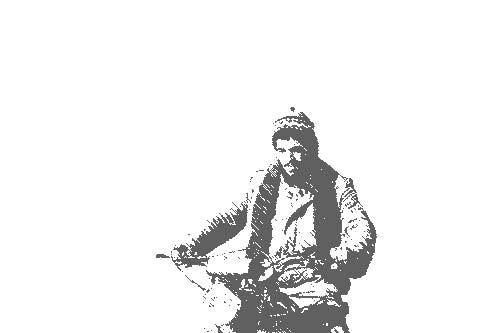 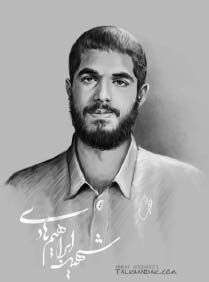 الإهداءإلى الحضرةالملكوتيةلفخرالأنبياء،رسولالخير،أبي الزهراء عليها السلاممحمدالمصطفى صلى الله عليه وآله وسلمالفهرسمقدمةالترجمةلطالماذكّرناالقائدالخامنئي دامظلهبمفاخرجبهتناوكنوزها؛وثقافةالحربوأعلامالخنادق؛إذيقول: "هذهالحربكنز. فهلسنقدرعلىاستخراجهذاالكنزأملا!؟هذاهوفنّنا ()؛أننتمكّنمناستخراجهذاالكنز،فالإمامالسجادعليهالسلاماستخرجكنزساعاتعاشوراءالمعدودة؛وكذلكالإمامالباقروالأئمةمنبعدهعليهمالسلامقداستخرجواجواهروكنوزمنسبقهم،وأجروامثلهذاالنبعالفوّاروالذيلازالجاريًاحتّىالآن،ولطالماكانمنشأًللخيرفيحياتنا،وملقّنًاللدروسوموقظًالناعلىالدوام،ومذكرًادائماًبمايجبالقيامبه. والآنالأمركذلك. فكلّواحدمناعندمايقرأأيجملةٍمنكلماتالإمامالحسينعليهالسلامالتيبقيتووصلتنا؛يستذكر،ويشعرأنهيأخذروحًاجديدةويتعلّمُكلامًاجديدًا".(حديثالولاية؛ج7؛ص238)صحيحأنّنقلَمايجريفيجبهاتالحربوالدفاعالمقدّسوالكشفعنكنوزهايجبأنيكونوفقالأسلوبالعلمي؛ابتغاءالدقةوالأمانةالتاريخية،وأنيتّسمبصبغةالأدبويتّصلبفنونالروايةوالكتابة؛إلّاأنذلك،فيأحيانٍكثيرة،قدلايكفي؛فلايتقيّدالقلمُبالفنون ..؛فيجريبماباحتبهألسنةالشهودوذاكرةالرفاقودموعالإخوةوالأهلوحرارةأشواقهم،فعندحديثالشهادةقديعيااللسانويعجزُالقلم. وكمافيجبهةالسيف؛أيضًافيساحةالقلمواللسان؛تمسّالحاجةإلىالجهادوالصبروالألموالتحمّلوإلىالشهادة،شهادةبيضاء؛تبهرالعيونوتُتِمّالنورولوكرهالكافرون.إنّالشهادةسبيلٌفتحهاللهلتخليدخاصةعباده. والشهيدشاهدٌعلىعالمالناسوت. أمانحنفأمواتالعاداتاليوميةالدنيوية. وماأبسطناحيننظنّأنّناقادرونعلىوصفالشاهدينعلىهذاالعالم!.. فإنّكلّمايُكتبأويُقالعنهمماهوإلّاتذكرةتنيرقلوبنا،حيثينزلكالبرقعلىوجودناالغافلوينيرالطريقفيالظلمات. يسرّمركزالمعارفللترجمةأنيقدّمهذاالعمل،ويكشفعنهذاالكنز،“سلامعلىإبراهيم”؛إصدارٌجديدضمنسلسلة "سادةالقافلة" التيتصدرتباعًافيمجموعةأدبالجبهة،نضعهبينأيديالقراء،وخاصةالشبابالغيارى؛روّادالغد،حامليأمانةالشهداء.فيالختام،لايسعناإلّاأننشكركلمنساهمفيترجمةالكتابوتحريرهوإخراجهبهذهالحلة؛ونخصبالذكرالمترجمة: الدكتورةأميمةعليق؛فريقالمراجعةوالتحرير: السيدةنجوىالموسوي،السيدربيعأبوالحسن،الحاجعدنانحمود؛والمخرجالأخعليعليق. ويبقىالشكرالجزيلللإخوة؛رفاقالشهيدهادي؛المجهولينعندناوالأعلامفيالسماوات،وكذلكالشكرلدارالمعارفالإسلاميةالثقافيةالتيأصدرتهذاالكتاب.مركزالمعارفللترجمةمقدمةالكتابليسالكتابالذيبينأيدينا،ذكرىلشهيدبطلوحسب،بلهوشرححالرجلختمبطولاتهوشجاعتهومروءتهبالحصولعلىميداليةالشهادة.فيعصرٍيتأثرالشباببنماذجوضيعةفيالمجالاتالرياضيةوالفنية،فيصادفهمعندكلخطوةفيطرقاتالحياةالمظلمةبئر،وذئبفيثوبالنعاج،كماصادفيوسفالصدّيق،.. يمكنللإطلالةعلىحياة "الإبراهيميين" أنتضيءمصباحاًفياللياليالمظلمة. فقدقالمرشدناوقائدنا: "بهذهالأنجميمكنناأننجدالطريق".إبراهيم،الذيكانتلميذًافيمدرسةالولاية،قدأصبحأستاذاًفيتعليمالإخلاصوالحبوالإيثار؛حينشربمنكأسالكوثرالصافيةوصارسقّاءًللعطاشى.لميتعلّمالسيطرةعلىنفسهوضبطهامن "بورياالولي" بلمنمولاهعليعليهالسلام؛وماأجملسيماءالفتوّةالتيرسمها!يذكرالتاريخ،وقبلظهورالإسلام،فتًىمنفارسسطَعبصفاتالرجولةوالفتوّةوحبّهلوطنه.. وبعدظهورالإسلام،ومنخلالتعلّمهدروساًأخرىكالتضحية،الطهارة،النبل،الصدق،التديّن،والشهادة... التينهلهامنأهلالبيتعليهمالسلام؛جعلاسمالشبابفيبلادهيلمعفيسماءالفضائل،ودفعالأممإلىالاعترافبهذاالأمر. وماالثورةالإسلاميةوالدفاعالمقدسإلّاخيردليلعلىذلك. إنّالمرورعلىأحوالالشبابوالناشئةفيتلكالمرحلةوخاصًةتحتقيادةالمرشدصاحبالضميرالحي،لايشبهإلّاالنظرإلىبحرجميل. يُسَرُّبعضٌبعظمتهوبجمالهالظاهري،وبعضٌآخر،لايكتفيبالنظروالتأملبليلتذّبالتقدمخطوةإلىالأمامويبللجسدهبالماء. مجموعةأخرىلاتكتفيبهذا،بلتسلّمقلبهاللبحروتغوصإلىالأعماق،لتبحثفيالقعروبينالصخورعناللؤلؤداخلالأصداف.والحقيقال،ماأكثراللآلئالتيحصلناعليهامنبحرالدفاعالمقدس،والتيتحوّلتإلىكنزلابديلعنه،رفعرأسإيرانوالإسلامالحبيبعالياً. وكممناللآلئمازالتفيقعرالبحر.ومنلطفاللهسبحانهوتعالى،أنهفتحأمامنابابالتعرّفإلىدرةمنهذهالدرر.ماالذيفعلناهوماالذيعلينافعله؟هلاستطعناأننتخذهؤلاءالترابيينالذينيغبطهمالملكوتيونعلىإنسانيتهم،قدوةلنا؟كيفيهجمُشخصٌمندينمختلفوبلادأخرى،متخفّياًوراءشكلجذابٍوبطولاتٍوهمية،علىجناحالإعلامليُغِيرَعلىقلبودينالشبابوالناشئة؟!معأنالفسائلالتيخلقتهاأسودالجبهةوالدفاعالمقدّس،مغروسةفيترابالولاية؛فهيقدارتوتمنالدمعالزلال،دموعالأمهاتالمدرارةفيمجالسسيّدالشهداء،الممتزجمعالحليبالجاريفيدماءالأبناءوعروقهممنذالطفولة،وقدخُتمعلىقلوبهاقلوبالفسائلحبالعباسوعشقأمالساداتفاطمةعليهاالسلام.إنشبابناوناشئتنايسعوندوماًللبحثعنالخيروعنالخيّرين،كماإنّصدقهموعشقهمثابتلايتزلزل. قدينثرالغرباءعلىوجوههمغباراً،لكنّ "شهرمحرّمواحدًا" يكفيلتحويلبحرهمووجدانهمإلىعواصفمقتلعاًجذورالأعداء.قديكونالشابطرياًندياًلكنجذورهراسخة. يحتاجإلىإبراهيمكييعلقفأسهعلىيديهويكسرصنمنفسه.علىكلحال. ماتكلمناعنههوموجةفيبحر،والتعريفُبالشهيدإبراهيمهاديتعريفٌبحفنةمنهذاالحِملالكبير. *******هذاالكتابهوحصيلةأكثرمنخمسينمقابلةمععائلةوأصدقاءومحبّيهذاالشهيدالذينقدّمواخيرمساعدةللمحررفيإنجازهذهالمجموعةالقيّمة،علىالرغممنالصعوبةالتيرافقتهذاالأمر؛لأنّالعثورعلىالأصدقاءالمقربينللشهيدلمساعدتنا؛بعدمرورهذهالسنوات؛كانصعبًا؛إذينسىذهنالإنسانالذكرياتمعمرورالزمن. لذلككانعليناالبحثعنالذكرياتمرةثانيةلدىالأصدقاءالمقرّبينعلىالرغمممّاحفّالموضوعمنمشكلاتخاصة؛لأنّهؤلاءإمّاقداستشهدواأويصعبالوصولإليهمبسببدرجتهمالعسكريةالحالية. ولولالطفاللهوعنايتهفيتعريفناإلىأنصارهالمخلصين،لمااستطعناإنهاءهذاالعمل.قالالشاعر (حافظالشيرازي) يوماً:إلىمنزلليلىالطريقمحفوفبالمخاطروالمزالقالشرطالأولللذهابإليه،أنتكونمجنوناًفيالنهاية،أوجّهالكلامإلىأصدقائناالشباب،وأقولإنّنالسنافيصددصناعةأسطورة؛لأنّالأساطيرلايمكنالوصولإليها. .. نحننسعىلتقديمعرفاءبلاضوضاءيعيشونبالقربمنامندونأنيُعرفوا،ولكنّهميفاجئوننابسلوكهم. إنّهمآياتمنآياتالحق،أثبتواأنّهفيظلماتآخرالزمانيمكنأنتكونعبدًاوتعيشبأفضلطريقة. أرىمنواجبيأنأوجّهالشكرإلىعائلةالشهيدإبراهيمهاديوأصدقائهورفاقهوكلمنساعدنافيعملناهذا. لذلك،عربونشكرللأصدقاء،وكينوثّقالقصص،ذكرنااسمكلراوٍفيبدايةكلقصة. وأخيرًانشكراللهتعالىعلىهذاالتوفيق.*******لماذاإبراهيمهادي؟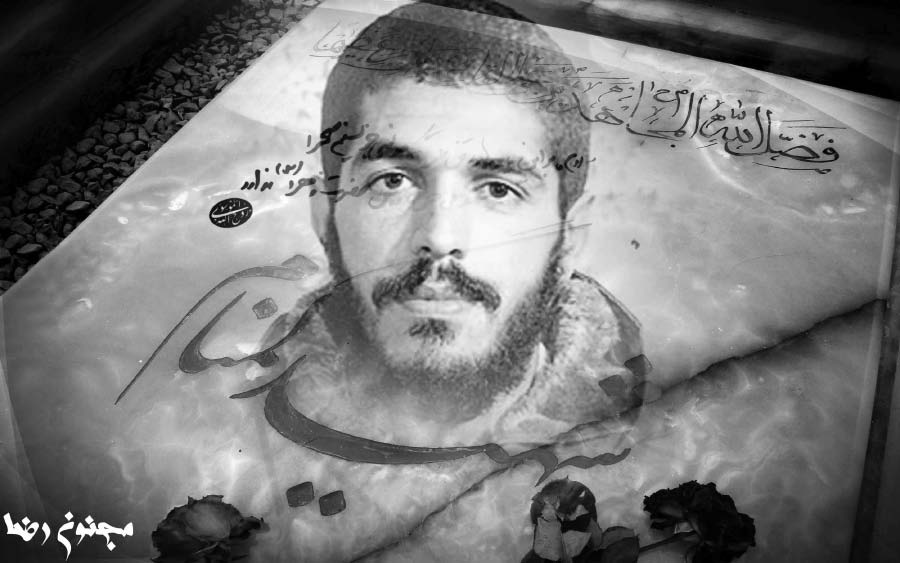 صيفالعام 2007م،كنتُفيمسجد "أمينالدولة" فيطهرانأصلّيالمغربوالعشاء. عشتحالةًغريبة؛كانمعظمالمصلينمنالعلماءوالفضلاءوأناواقفٌفيالجهةاليمنىمنالصفالثانيللجماعة. بعدصلاةالمغربنظرتُحولي،فتعجبتلرؤيةالماءوقدأحاطبالمكانحيثتقامصلاةالجماعة. وكأنّالمسجدصارجزيرةًفيوسطبحر! فجأةوقفإمامالجماعةالذيكانعجوزًانورانيًابعمامةبيضاءوأداروجههإلىالناسوبدأبالكلام. سألتالرجلالذياصطفّبالقربمنّي: هلتعرفمنهوإمامالجماعة؟أجاب: إنهالشيخ "محمدحسينزاهد"،وهوأستاذالحاج "حقشناس" والحاج "مجتهدي".بماأنّنيسبقوسمعتعنمقامالشيخ "زاهد" وعظمتهالمعنويّة،فقدصرتأستمعإليهبكلّدقة. ضمنحديثهعنبعضالمسائلفيالعرفانوالأخلاققال:"أيّهاالأحبّاء،أيّهاالأصدقاء،يعدّناالناسأنّناكبارعلماءالعرفانوالأخلاق،ولكنيارفاقيالأعزاء،إنّكبارالعرفانالعمليهمهؤلاء"،ثمحملصورةكبيرة،فوقفتقليلًاكيأرىبوضوح. كانتالصورةلشابذيلحيةطويلةيرتديقميصًابنّيًّا. تأمّلتالصورةبدقة؛أناأعرفهجيدًا،فقدرأيتصورتهمرارًا. لمأشُكّفيأنّههو.. "إبراهيم"، "إبراهيمهادي". كانكلامهبالنسبةإليّمدهشًا؛أنيقولالشيخحسينزاهد -أستاذالعرفانوالأخلاقالذيتتلمذعلىيديهكثيرمنالعلماء- هذاالكلام! وأنافيهذهالحالتساءلتفينفسي: هلالشيخزاهد..؟! لقدرحلعنهذهالدنيامنذسنوات.قفزتمننوميوأنامضطرب. كانتالساعةالثالثةفجرًافيالعشرينمنمردادمنالعام 86 هـ. ش. الموافقللسابعوالعشرينمنرجبذكرىالمبعثالنبويالشريف. لمأشكّفيأنّهذاالحلمرؤياصادقةجعلتجسدييرتجف. أخذتورقةوكتبتبسرعةمارأيتوماسمعت. لمأستطعالنوم؛جلتُفيذهنيعلىالذكرياتالتيسمعتهاعن "إبراهيمهادي". *******حدثفياليومالأخيرمنشهررمضانالمباركمنالعام 73هـ.ش. [1994م.]،أنذهبتمعأحدالأصدقاءإلىمسجدالشهداءكينترافقمعبعضشبابالجبهةالقدامىإلىبيتالشهيدإبراهيمهاديللمشاركةفيمراسمالعزاءالتيأقيمتبمناسبةوفاةوالدته.شرعالحاج "حسيناللهكرم" فيالحديثعنالشهيدإبراهيمهادي،وأخبرناعنذكرياتعجيبةعنهلمأسمعنظيرًالهافيأيوقتمضى.لقدشغلتنيالذكرياتالتيسمعتهاسنينطويلة. لمأُصدّقأنيسطّرمجاهدهذاالكمّمنالملاحمالبطوليةويبقىمجهولًاإلىهذاالحد. والأعجبمنهذاأنيكونهوقدطلبمناللهأنيبقىمفقودَالأثرومجهولًا،ومعمرورالسنواتلميُعثرعلىجثمانهولاخبرعنه. *******مازاليفصلناعنأذانالصبحبعضالوقت،لكنّالنومفرّمنعينيّ،أحببتكثيرًاأنأعرفلماذااعتبرالشيخزاهدإبراهيمَنموذجًاللأخلاقالعملية.فياليومالتالي،توجهتإلىمقبرة "ابنبابويه" فيجنوبطهرانوزرتمرقدالشيخمحمدحسينزاهد. عندمارأيتصورتهتأكّدتمنالرؤياالتيشاهدتها،وأيقنتأيضًاأنّهلايجبالبحثعنالعرفاءفيالجبالأوفيغرف "الخانقاه"الخادعة؛بلهممِنّاوموجودونبيننا.فيذلكاليومبالتحديدقصدتأحدرفاقالشهيدهاديوحصلتمنهعلىعناوينوأرقامهواتفأصدقاءالشهيدالمقرّبين. لقدأخذتقراري: عليّأنأتعرفأكثروبشكلأكملإلىإبراهيم؛قدتكونهذهرسالةحمّلنياللهإياهاللتعرّفإلىعبادهالمخلصين. نعم،لقدتمّاختيارإبراهيم!*******السيرةالذاتية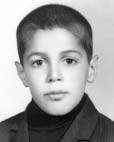 فتحإبراهيمعينيهعلىهذاالعالمفيالأولمنأرديبهشتمنالعام 1336 هـ .ش [21 نيسان 1957م]. فيمحلّةالشهيد "سعيدي" بالقربمنميدانخراسان. هوالابنالرابعلعائلته،لكنعلىالرغممنذلككانوالدهالمشهدييحبّهحبًّاخاصًّا،وهوأيضًاكانيقدّرمكانةوالدهحقّالتقدير. أبٌ،كانعملهبقّالًا،استطاعتربيةأولادهعلىأفضلنحو. ذاقإبراهيمطعماليتمفيمطلعنشأته،الأمرالذيدفعهإلىخوضغمارالحياةكالرجالالعظام،فبدأالعملإلىجانبدراسته. أنهىالمرحلةالابتدائيةفيمدرسة "طالقاني" والمرحلةالثانويةفيمدرستي "أبوريحان" و"كريمخانزند"،واستطاعالحصولعلىالشهادةالثانويةفيفرعالأدب. منذالأشهرالأخيرةللمرحلةالثانويةبدأبمطالعاتهغيرالمدرسية. وقدكانلحضورإبراهيمفيلجنةشباب "الوحدةالإسلامية" والتتلمذعلىيدأساتذةكالعلّامةالجعفري،الأثرالكبيرفينضوجشخصيته. كماأظهرشجاعةقلّنظيرهافيمرحلةانتصارالثورة. إلىجانبدراسته،كانيعملفيبازارطهران،وبعدانتصارالثورةانتقلإلىمنظمةالتربيةالبدنية (منظمةرعايةالشباب)،ومنبعدهاإلىالتربيةوالتعليمحيثبدأعملهمعلّمًامضحّيًافيتعليموتربيةأبناءهذاالوطن.كانرياضيًّا؛بدأبرياضةالفتوّات؛أيالرياضةالتراثيةالإيرانية. كماكانماهرًافيالكرةالطائرةوالمصارعةولميكنيتراجعفيأيميدانمنالميادين،بليقفبرجولةدومًا. هذهالرجولةالتيظهرتبوضوحفيالارتفاعاتالباسقةالباردةلـ"بازيدراز" و"جيلانغرب" كمافيسهولالجنوبالحارقة. مازالتبطولاتهتتداعىفيأذهانرفاقالسلاحالقدامى. فيمعركة "والفجرالتمهيدية"،قاوممدّةخمسةأياممعشبابكتيبة " كميل" و"حنظلة" فيقنوات "فكة". ولميستسلمواإلىأنكانيوم 22 بهمنمنالعام 61 هـ.ش. [11 شباط 1983م] عندماأُرسلمنتبقىمنالشبابإلىالخطوطالخلفية،وبقيإبراهيموحيدًا،ورافقاللهلوحدهولميرهأحدمنذذلكالوقت،فبقيمجهولالمصيركماأراددومًامنالله،وماأجملصفة "مفقودالأثر"! صفةمنصفاتأحبابالله.*******محبةالأب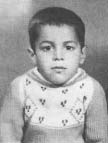 رضاهادي - أخوالشهيدكنانعيشفيبيتصغيرمستأجربالقربمنميدانخراسانفيطهران. إنهاالأيامالأولىمنشهرأرديبهشتمنالعام 36 هـ.ش [نيسان 1957م.] منذأياموالفرحبادعلىوجهأبي. كانفيحالةشكرٍدائمٍعلىالصبيالذيرزقهاللهإيّاهفيمطلعهذاالشهر. علىالرغممنأنّنافيالبيتثلاثةذكوروفتاة،إلّاأنّأبيكانفرحًاجدًّابهذاالمولودالجديد. وفيالحقيقةكانمعهحق،فالطفلكانلطيفًاجدًّا.اختارلهاسم "إبراهيم"،علىاسمالنبيالذيكانمظهرًاللصبروالبطولةوالتوكلوالتوحيد. إنهبالفعلاسملائقبه.كلماجاءالأقرباءلزيارتنا،قالوالأبي: "ياسيدحسين،لديكثلاثةأولادآخرين،لماذاتُظهركلهذهالسعادةبهذاالطفل؟".كانأبييجيبهمبهدوءخاص: "إنلهذاالطفلشأنًاعجيبًا! أنامتأكدمنأنّهسيكونعبدًاصالحًالله،أنامتيقنمنأنّإبراهيمسيخلّداسمي". وكانمعهحق.كانتمحبةوالدنالإبراهيمعجيبة،لاتوصف. علىالرغممنأنّاللهقدرزقعائلتنابعدهفتاةًوصبيًّا،لكنلمتنقصمحبةوالدنالإبراهيمقيدأنملة. فيالمرحلةالابتدائية،ارتادإبراهيممدرسة "طالقاني" فيشارع "زيبا". كانتلهأخلاقخاصة. فيتلكالمرحلة،لميكنيتركصلاتهأبدًاقالمرّةلأحدأصدقائه: "إنّأبيرجلمدهش،لقدرأىالإمامالمهديمراتعدةفيمنامه،فيإحدىالمراتكانيتمنىكثيرًاالذهابإلىكربلاءفرأىفيمنامهأباالفضلالعباس(ع) حيثجاءلرؤيتهوالحديثمعه".فيالسنةالأخيرةمنالمرحلةالابتدائيةقاللرفاقه:"يقولأبي: إنّالسيّدالخمينيالذيأبعدهالشاهمنذسنوات،هوإنسانجيد،ويقولإنّكلامههوكلامالإمامالمهدي| وعلىالجميعإطاعته".قالرفاقهيومها: "إبراهيم،لاتكرّرهذاالكلامأبدًا. إذاعرفالناظر،يطردكمنالمدرسة".قديكونسماعهذاالكلامبالنسبةإلىرفاقإبراهيمأمرًاعجيبًايومها،لكنّهكانيؤمنكثيرًابمايقولهأبوه.*******الرزقالحلال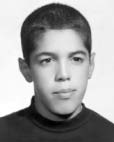 أختالشهيدفيالحقيقة،كانأبيإنسانًاتقيًّا،كانمنأهلالمسجدومجالسالعزاء،وكانيوليالرزقالحلالأهميةخاصة،وكانيعرفقولالرسولالأكرم: "العبادةعشرةأجزاءتسعةأجزاءفيطلبالحلال".لذلك،حينآذاهعددمنالرُعاعوالأوباشفيمنطقة "أميرآباد" ومنعوهمنكسبالرزقالحلال،اضطرإلىبيعالدكانالذيورثهعنأبيهوالذهابإلىمعملللسكروالعملليلًاونهارًاأمامالفرن،إلىأناستطاعشراءمنزلصغير.قالإبراهيممرارًاإنّسببتربيةأبيلأبناءصالحينماهوإلّانتيجةالمصاعبالتيعاناهافيسبيلكسبالرزقالحلال. وكانكلّماتذكرطفولتهقال: "كانأبييساعدنيلأحفظالقرآن،ويصطحبنيدومًامعهإلىالمسجد. كنّانذهبإلىمسجدالحيأوإلىمسجدالحاج "عبدالنبيالنوري"،بعدتقاطع "سرتششمه" حيثكانتهيئة "عليالأصغرعليهالسلام"،وكانلأبيفخرالخدمةفيهذهالهيئة". *******فيأحدالأيامالأخيرةمنالمرحلةالابتدائية،قامإبراهيمبعملٍأغضبأبي. فقالله: "إبراهيم،اخرجولاترجعحتّىالمساء"!خرجإبراهيمولميعدحتّىالمساء. وكانالجميعقلقًاعليهوخاصةفيمايتعلقبطعامالغداء،لكنهلميخالفكلمةوالده. فيالمساء،رجعوحيندخلالبيتسلّمبكلأدب. سألتهفورًا: "ماذاتناولتوقتالغداءياأخي؟"،وكانأبييظهرعدمرضاهحتّىالآن،لكنهوقفينتظرجوابإبراهيم. قالإبراهيمبكلهدوء: "كنتأمشيفيالشارع،فرأيتامرأةعجوزًاومعهاكثيرمنالأغراضولاتعرفكيفتنقلهاإلىبيتها،فساعدتها. شكرتنيكثيرًاوأعطتني 5 ريالات،لمأقبل؛لكنهاأصرّتكثيرًافأخذتهالأنّنيمتأكّدمنأنّهارزقحلال،فقدتعبتفيتحصيله. عندالظهر،اشتريتبذلكالمالخبزًاوتناولته". حينسمعأبيكلامه،علتوجههابتسامةرضىوكانسعيدًا؛لأنّابنهقدتعلّمدرسأبيهعلىأكملوجه،فقدأعطىالرزقالحلالالأهميةاللازمة.كانتصداقةأبيمعإبراهيمأكثرمنعلاقةتقليدية،ظهرتثمرتهاواضحةفينموشخصيةالابن. لكنعلاقةالصداقةهذهلمتستمرطويلًا.كانإبراهيميافعًاحينفقدَالحسالطيبلحمايةالأب،وعندغروبحزين،شعربظلالاليتمالثقيلةتظلّلرأسه. بعدذلكأكملالحياةكالرجالالكبار. نصحهأكثرأصدقائنابالاهتمامبالرياضة،وقداقتنعبهذاالأمر.*******الرياضةالتراثية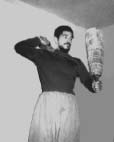 إيرجكرايي،محمدزاهدي،ناصركدخدا.خلالالسنواتالأولىمنالمرحلةالثانوية،تعرّفإبراهيمإلىالرياضةالتراثيةالإيرانية،حيثكانيذهبليلًاإلىنادي ("روزخانه" الحاجحسن). كانالحاج "حسنتوكل"،المعروفبالحاج "حسنالنجار"،عارفًامخلصًا. كانلديه "روزخانه" مقابلمدرسة "أبوريحان" حيثصارإبراهيمأحدروادهذاالمكانالرياضيوالمعنوي.كانالحاجحسنيبدأالتمارينالرياضيةبعددمنالآياتالقرآنية،ثميذكرحديثًاويترجمه. فيمعظمالليالي،كانيرسلإبراهيمإلىوسطالحلبة،حيثيدورويقرأسورةقرآنيةأودعاءالتوسلأوأشعارًافيأهلالبيتعليهمالسلامفيساعدالمرشدبهذهالطريقة. منالأعمالالمهمةالتيكانتتقومبهاهذهالمجموعة،أنهحينيطولوقتالرياضةإلىأذانالمغربكانالشبابيتوقفونعنالتمارينويصلّونالمغربجماعةخلفالحاجحسنوسطالحلبة. هكذا،ومنذذلكالوقت؛أيقبلانتصارالثورة،كانالشيخحسنيعطيالشبابدرسًافيالإيمانوالأخلاقإلىجانبالرياضة.لاأنسىماحصلفيإحدىالليالي؛كانالشبابيرتدونملابسهمويودّعبعضهمبعضًا،وإذابرجلمضطربيدخلوهويحتضنطفلًاشاحبالوجهوقالبصوتمرتجف: "ساعدنيياحاجحسن،ابنيمريض،فقدالأطباءالأمل! وسأخسرابني،ليسلديمكانأذهبإليه،لكننيأؤمنبنَفَسِكم،أقسمعليكباللهأنتدعوله..". ثمأخذبالبكاء...وقفإبراهيموقال: "غيّرواملابسكموانزلواإلىالحلبة"،ووقفهوفيالوسط. أذكرليلتهاأنإبراهيموخلالدورةفيالحلبةقرأدعاءالتوسلمعالشبان،ثمدعوابكلحرقةلذلكالطفلوكانوالدهيجلسفيالزاويةيبكيوهويحتضنه. بعدأسبوعأوأسبوعين،قالالحاجحسنللشبابحينأنهواالرياضة: "أنتممدعووننهارالجمعةإلىالغداء". سألتهبتعجب: "إلىأين؟!"؛قال: "دعاكمذلكالرجلالذيجاءمعطفلهالمريض"،ثمأكمل: "لقدشفيابنهوأبلغهالطبيبأنحالتهقدتحسنتولذلكدعاالجميعإلىالغداء". استدرت،ونظرتإلىإبراهيمالذيكانيستعدللخروجوكأنهلميسمعشيئًا. لكننيلمأشكأبدًافيأندعاءالتوسلالذيقرأهإبراهيمبهذاالشوقوهذهالحالةالعجيبةقدفعلفعلته.*******لطالمارأيتهيرافقبعضالشبابالذينلايوحيمظهرهمأبدًابالتديّن،ولايهتمونبالمسائلالدينية،وكانيجذبهمنحوالرياضة. منبينأولئكالشبابكانهناكواحدهوالأسوأبينالجميع. لدرجةأنهكانيتكلمبكلبساطةعنشربالخمروعنالأعمالغيراللائقة،ولايعرفأيشيءعنالدين. لميكنيعطيأيعنايةلاللصلاةولاللصيامولالشيءآخر. وقدقالمرة: "لمأشاركفيحياتيفيأيجلسةدينيةأوهيئةحسينية".قلتمرةلإبراهيم: ياسيدأبرام،منهمهؤلاءالذينتجرّهموراءك؟- ماذاتقصد؟لقدأحضرتَالبارحةذلكالشابإلىالمجلسالحسيني،فجلسبالقربمني. حينكانالقارئيتكلمعنمظلوميةالإمامالحسينعليهالسلاموعنأفعاليزيد،كانيسمعوينظرحولهبغضب. حينأطفأواالنور،بدلأنيبكي،كانيسبيزيدبشتائمفظيعة!! استمعإبراهيمإلىكلاميبتعجب،ثمبدأبالضحكقائلًا: "ماالمشكلة،لميذهبهذاالشابفيحياتهإلىمجلسحسينيولميبكِقط،كنعلىيقينمنأنهسيصبحإنسانًاصالحًاإذاماصادقالإمامالحسين،ولواستطعناأننجعلهؤلاءالشبابمتديّنينفيالهمنإنجاز".تطوّرتصداقةإبراهيملهذاالشابلدرجةأنّهتخلّىعنكلشيءسيّئوصارمنالشبابالرياضيينالجيدين. بعدأشهر،وفيأحدأيامالعيد،أحضرالشابعلبةحلوىووزعهاعلينابعدالرياضةوقال: "يارفاق،أناأدينلكمجميعًا،وأدينللسيدأبرام. لولميعرّفنياللهإليكم،فمنيدريأينكنتاليوم؟". نظرناكلّناإليهبتعجب. وعندماكنتأهمّبالمغادرة،ناديتهوطلبتمنهأنيسامحنيلأننيتكلمتعنهفيغيابه،وأسرعتبالخروج.كنتطيلةالطريقأفكّرفيأعمالإبراهيم. كيفراحيجذبالشباببشكلرائعفردًافردًانحوالرياضةثميسحبهمإلىالمسجدوإلىالهيئةالحسينية،وكماكانيقولهو: "يرميهمفيأحضانالإمامالحسينعليهالسلام". تذكرتعندهاحديثًاللرسولصلىاللهعليهوآلهوسلمقالهللإمامعليعليهالسلام: "لئنيهدياللهبكرجلًاواحدًاخيرلكممّاطلعتعليهالشمس".*******منالأعمالالأخرىالتيكانتتقامفيمركزالرياضةالتراثيةهذا (زورخانة)،زيارةالأعضاءلباقيالمراكز. حيثكانوايقومونهناكبتمارينهمالرياضية. مازلتأذكرتلكالليلةمنشهررمضانالمبارك،حينذهبناإلى "روزخانه" في "كرج" وبدأنابالتدريبات. لاأنسىتلكالليلة،كانإبراهيميقرأالشعروالدعاء،ويتمرّن. بقيوقتًاطويلًافيوسطالحلبةوكانلايتوقفعنالدوران. وهوغيرملتفتلمايجريحوله. فقدنزلتمجموعةإلىالحلبةثمخرجتونزلغيرهاوإبراهيمفيالوسطولايلتفتلأيكان. إلىأناقتربمنيرجلٌعجوزكانيجلسفيمكانمرتفعويراقبرياضةالشباب،وقال: "يابنيّ،انتبهلهذاالشاب،فقديمرض!". وحينماسألته: "ماذاتقصد؟" قال: "حينوصلتكانيدورفيالوسط. كنتأحسبعدددوراتهمنخلالحباتمسبحتي. وقدعددتإلىالآنسبعمسابح؛أيسبعمئةدورة،ولاتنسىأننيلمأكنهنامنذأنابتدأبالتمارين. أرجوكأخرجهمنالحلبةوإلاداخووقع".حينانتهىوقتالرياضة،خرجإبراهيموكأنّشيئًالميكن،وكأنهلميُمضِأربعساعاتفيوسطالحلبة. لميكنيشعربالتعبقط. *******فيالحقيقة،قامإبراهيمبهذهالتمارينلتقويةجسده،وكانيقول: فيسبيلخدمةاللهوخدمةعباده،يجبأنيبقىجسدناقويًّا،مكرّرًادومًاكلامأميرالمؤمنينعليهالسلامفيدعاءكميل: "قوّعلىخدمتكجوارحي".جهّزإبراهيمفيتلكالأيامقضيبًامنحديدوحجرًاثقيلًاجدًّاكييتمرّن. تناقلتالألسنهذاالخبر،وصاريشارإليهبالبنان. لكنهتوقفبعدفترةعنالقيامبهذهالتمارينأمامالشبابوكانيقول: "تؤدّيهذهالأعمالإلىالغروروالغفلةلدىالإنسان"،ثميضيف: "يريدالناسأنيعرفوامنهوالأقوى،فإذاقمتبتمارينشاقّة،قديُحرجهذاالأمررفاقيوسأظهرأمامالجميعوهذاأمرخاطئ".فيمابعد،حينصارمدرّبًارياضيًّا،وكانأحدهميوشكعلىالخسارة،يسرعإبراهيمإلىتغييراللعبةكيلايشعرأحدبالحرج. لكنجسدإبراهيمالقوي،أبرزقدرتهدفعةواحدةوذلكحينحضرالسيد "حسينطحامي" إلىالـ"روزخانه"،وتمرّنمعالشباب. كانحسينهذابطلالعالمفيالمصارعةومنمريديالحاجحسن. *******البطل "الفتوّة"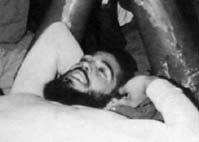 حسيناللهكرمجاءالسيد "حسينطحامي" إلىالـ"روزخانه" وصاريتمرّنمعالشباب. علىالرغممنمروروقتطويللميشاركخلالهفيالمسابقاتالعالمية،لكنّجسدهكانلايزاليتمتعبالقوةواللياقة. بعدأنأنهىالرياضة،استدارنحوالحاجحسنوقال: "ياحاج،هليوجدمنيصارعنيلجولة؟". أجالالحاجحسنبنظرهعلىالشبابوقال: "إبراهيم"؛ثمأشارلهللتوجهإلىوسطالحلبة. فيالمصارعةالتراثية (الفتوّة) الاحترافيةيعتبراللاعبخاسرًاإذامالمسالأرضأوارتمىأرضًا. لذلكيحتاطاللاعبكلالاحتياطكيلايتّسخبالتراب.بدأتجولةالمصارعةووقفنانشاهد. تصارعالاثنانحواليالنصفساعةمندونأنيلمسأحدمنهماالأرض،وشعرابضغطكبير. لكنلميستطعأيٌّمنهماأنيسقطخصمهأرضًا،وبالتاليلمينتصرأيمنهما. بعدانتهاءالجولة،لميتوقفالسيدحسينعنتكرار: "باركالله،باركالله،ماأشجعهذاالشاب،ماشاءاللهأيّهاالبطل،أيّهاالفتوّة". *******حينانتهينامنجولةالرياضة،رأيتالحاجحسنوهويتأملوجهإبراهيم. تقدمإبراهيمنحوهوسألهبتعجب: "ماالأمرياحاج؟".بعدلحظاتمنالسكوت،قالالحاجحسن: "فيماضيطهران،اشتهربطلان؛الحاجالسيد "حسنرزاز" والحاج "محمدصادقبلورفروش"،وكاناصديقينمقربين. كمالميكنأحدينافسهمافيالمصارعة. والأهممنذلك،كاناعبدينمخلصينلله. قبلالبدءبالرياضة،اعتاداعلىقراءةعددمنالآياتالقرآنيةومجلسعزاءقصيربعينينباكيتينلحالأبيعبداللهالحسينعليهالسلام. كاننَفَسكلّمنالحاجمحمدصادقوالحاجالسيدحسنيشفيالمرضى". ثمأكمل: "أعتبركياإبراهيمفتوّةمثلهما". ابتسمإبراهيموقال: "عفوكياحاج،أيننيمنهما؟!" أذكرانزعاجبعضالشبابمنمدحالحاجحسنلإبراهيمبهذهالطريقة.فياليومالتالي،جاءخمسةمصارعينمنحلباتطهرانوكانمنالمقررأنيتنافسوامعشبابنا. استقبلالجميعفكرةكونالحاجحسنحكمًاللمباريات. بدأتالمصارعةبعدالتمارينالرياضيةاليومية. أقيمتأربعمباريات،ربحشبابنامباراتينوربحالضيوفاثنتين. لكنفيالمباراةالنهائية،عمّتالفوضىقليلًا،كانوايرفعونصوتهمويصرخونفيوجهالحاجحسن،وقدانزعجالحاجكثيرًا.التفتّإلىأنالمباراةالنهائيةستكونبينإبراهيموأحدشبابهم،وبماأنهميعرفونقدرةإبراهيموكانوامتأكدينمنأنهمسيخسرون،اختلقواهذهالفوضىكييحمّلوامسؤوليةخسارتهمللحكم. مضتلحظات،فإذابإبراهيمينزلإلىالحلبةوالبسمةتعلووجهه،بينماالجميعغاضبومنزعج،وبدأيسلمباليدعلىالرياضيينفردًافردًاوأعلنأنهلنيلعب. حينسألناهمستنكرين: "لماذا؟".أجاب: "إنصداقتناأهممنكلهذاالكلام"،ثمقبّليدالحاجحسنوبصلواتعلىمحمدوآلمحمدأعلنختامالمباريات.لميكنفيذلكاليومرابحأوخاسر،لكنّإبراهيمكانالرابحالحقيقي. حينتوجهنالتغييرلباسنا،ناداناالحاجحسنوخاطبنا: "هلفهمتمالآنلماذاقلتإنّإبراهيمبطلحقيقي؟" كناجميعًاصامتين،فأكملالحاجحسنقائلًا: "مارأيتموهاليومهوالبطولةالحقيقية". فقدواجهإبراهيمنفسهوانتصر. لميتواجهإبراهيممعهم،لأجلالله،وللحيلولةدونالحقدوالمشاكل. نعمأيّهاالشباب،إنالبطولةهيمارأيتموهاليوم". *******استمرتقصصإبراهيمفيالفتوّةإلىأنجاءتأحداثانتصارالثورة،وانشغلمعظمالشباببها. وقلّكثيرًاحضورهمفيالرياضةالتراثية. إلىأناقترحإبراهيمأننلتقيفيالـ"روزخانه" صباحًاونصليصلاةالصبحجماعةثمنتمرّنبعدها،وقَبِلالجميع.صرنانلتقييوميًّافيالصباح،نؤذّنونصلّيالصبحجماعة،ثمنبدأالرياضة. بعدها،نتناولفطورًابسيطًاثمنتوجّهإلىأعمالنا.فرحإبراهيمكثيرًالهذاالأمر،فمنجهةكانالشبابيصلّونالصبحجماعة،ومنجهةأخرىلميوقفوارياضتهم. قالالرسولالأعظم: "لئنأصلّيالصبحفيجماعةأحَبّإليَّمنأنأصلّيليلتيحتّىأصبح".معبدايةالحربالمفروضة،قلّتأنشطةالـ"روزخانه" كثيرًاوتوجّهمعظمالشبابإلىالجبهة،وصارإبراهيملايأتيإلىطهرانإلّاقليلًا. فيإحدىالمراتالتيجاءبهاإلىطهران،أخذوسائلهالرياضيةمعه،وهناكفيالجبهةافتتححلبةللرياضةالتراثية.كانت "روزخانه" الحاجحسن،علمًاعلىرمحفيتربيةالأبطالالواقعيين. مضافًاإلىإبراهيم،تخّرجفيهاعددمنالشبابالذينأثبتواشهامتهمورجولتهمالحقيقيةفيمحضرالله. حفظواإيمانهمبدمائهم،وهؤلاءهمالأبطالالواقعيون. انتهىالزمنالجميلوالمعنويلـ"روزخانه" الحاجحسن،منذالسنواتالأولىللدفاعالمقدس،وذلكبشهادةالشهيد "حسنشهابي" مرشدالـ"روزخانه" والشهيد "أصغررنجبران" (قائدلواءعمارالأول) والشهداء: "سيدصالحي"، "محمدشاهرودي"، "عليخرّمدل"، "حسنزاهدي"، "جوادمجدبور"، "رضابند"، "حمداللهمرادي"، "رضاهوريار"، "مجيدفريدوند"، "قاسمكاظمين" وإبراهيموشهداءآخرين،مضافًاإلىإصابةالحاج "علينصرالله" و"مصطفىهرندي" كذلكموتالحاج "حسنتوكّل"،وفيالنهاية،التحقهذاالزمنبالذكرياتمعتحويلالـ"روزخانه" إلىمبنىسكني. *******الكرةالطائرةبلاعبٍواحدعددمنأصدقاءالشهيد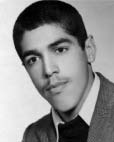 منذالسنواتالأولىللمرحلةالثانوية،أظهرتيداإبراهيمالقويتانأنهبطلفيكثيرمنالألعابالرياضية. خلالحصصالرياضة،كانيلعبطيلةالوقتالكرةالطائرة،ولايمكنلأحدمنافسته. فيإحدىالمرّات،وقفوحدهأمامفريقمنستةلاعبين،وسُمِحلهبضربثلاثكراتفقط،وكناجميعًا - مضافًاإلىأستاذالرياضةأيضًا- شاهدينعلىفوزه. منذذلكاليوم،صارإبراهيم،وفيأكثرالأوقات،يلعبالكرةالطائرةوحده. معظمأيامالعطل،كنانلعبخلفمبنىالإطفائيةفيشارع "17 شهريور"،ولميتمكنأحد،حتّىبعضالمدّعين،منمنافسةإبراهيمأوالانتصارعليه. أماأفضلذكرياتإبراهيممعالكرةالطائرة،فترجعإلىأيامالحربفي "جيلانغرب"،حيثكانيوجدملعبللكرةالطائرةلأبناءالمنطقة.فيأحدالأيام،جاءإلىمنطقة "جيلانغرب" عددمنالحافلاتالصغيرة (مينيباص) وكانمسؤولهمالسيد "داوودي" (رئيسمنظمةالتربيةالبدنية)،يعلّمإبراهيمالرياضةمنقبل.أعطىالسيد "داوودي" لإبراهيمعددًامنالوسائلالرياضيةوقالله: "تصرّفبهابماتجدهمناسبًا". التفتإبراهيمإليناوقال: "إنّأصدقاءناهممنمختلفالمجالاتالرياضيةوقدجاؤوالزيارتنا" ثمتحدثإلىالرياضيينقليلًاوعرّفهمإلىالمناطقالمختلفةفيالمدينةإلىأنوصلواإلىملعبالكرةالطائرة.قالالسيد "داوودي": "معناالآنعددمنشبابلجنةالكرةالطائرةفيطهران،مارأيكمبمباراة؟".انطلقتالمباراةفيالساعةالثالثةعصرًا. فيالطرفالأولخمسةلاعبينبينهمثلاثةمنالمحترفينويقابلهمفيالطرفالآخرإبراهيموحده. مضافًاإلىعددكبيرمنالمشجعين.كماجرتالعادة،وقفإبراهيمأمامهمحافيالقدمين،رافعًاأطرافبنطالهإلىركبتيهومرتديًاقميصهالقطني. وبدأيلعببمستوىيصعبتصديقه. انتهتالمباراةبعدنصفشوطبفارقعشرنقاطلمصلحةإبراهيم. بعدهاالتقطالمتبارونصورًاتذكاريةمعإبراهيمولميصدقواأنيلعبجنديعاديكأكثراللاعبيناحترافًا.كنّامرةفيمقرّ "دوكوهه" نتكلّمونمدحلعبإبراهيمللكرةالطائرة،فأحضرأحدالشبابكرةووزّعاللاعبينإلىفريقينونادىإبراهيم. فيالبداية،رفضإبراهيماللعب،لكنبعدإصرارناالشديد،قَبِلَوقال: "أنتمفريقوأناوحديفريق". بعدانتهاءالمباراة،قالعددمنالقادةالذينكانوايشاهدوننا: "حتىالآن،لمنضحكبهذاالشكل،كلماضربإبراهيمالكرة،يركضتجاههاعددمناللاعبين،فيرتطمبعضهمببعضويقعونأرضًا". فيالنهايةفازإبراهيمبفارقكبير.*******الرهان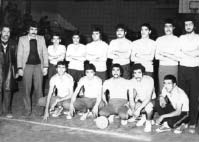 مهديفريدوند،سعيدصالحتاشكانالعام 1975م. كنامنشغلينبلعبالكرةالطائرةحينجاءثلاثةمنشبابغربطهرانوقالوالنا: "منهوإبراهيم؟" ثمطلبوا: "تعالنتنافسعلى 200 تومان" وبدأتالمباراةالتنافسيةبعددقائق. كانإبراهيموحدهمقابلثلاثةلاعبينمالبثواأنخسرواأمامه.فيذلكاليوم،ذهبناإلىأحياءجنوبطهرانوشارطناهمعلىسبعمئةتومان. كانتمباراةجيدةوفزناعليهمبسرعة. عندماحانوقتتسلّمالمال،التفتإبراهيمإلىأنهؤلاءالشبابكانوايذهبونإلىهناوهناككييؤمّنواالمالالذياتفقناعليه. فجأةقالإبراهيم: "ياجماعة،ليلعبأحدكممعنا،إذاخسرناسنتنازلعنالمال". تقدّمأحدهموبدأباللعب. لعبإبراهيميومهابشكلضعيفجدًّامماأدّىإلىفوزخصمه. وتركواالمكانفرحين. لكننيكنتغاضبًافقلتلإبراهيم: "ياسيدأبرام،لمَلعبتبهذاالشكل؟" نظرإليّمتفاجئًاوقال: "لميكنفيجيوبهمجميعًامئةتومان! لمأكنأريدإحراجهم". فيالأسبوعالتالي،جاءشبابغربطهرانأنفسهم،برفقةاثنينمنأصدقائهمولعبواخمستهمضدإبراهيمعلى 500 تومان. رفعإبراهيمبنطالهإلىركبتيه،وبقدمينحافيتينلعببأداءرائع،وكانيرميكراتلايستطيعأحدردّها. فيذلكاليومفازإبراهيمبفارقكبيرمنالنقاط. فيالمساء،عندماذهبنامعإبراهيمإلىالمسجد،تحدثإمامالجماعةضمنالأحكامالتيكانيشرحهاعنحكمالشرطوالرهانوقال: يقولرسولاللهصلىاللهعليهوآلهوسلم: "مَنْأَكَلَلُقْمَةَحَراملَنْتُقْبَلَلَهُصلاةأَربَعِينَلَيلَةً،وَلَمْتُسْتَجَبْلَهُدَعوَةٌأَربَعِينَصَباحًا".استمعإبراهيممستغربًالكلامإمامالجماعة،فاقتربمنهوقال: "ياحاج،لقدلعبتاليومالكرةالطائرةوربحترهانًابقيمة 500 تومان"،ثمأخبرهبالتفاصيلكلّها،وقالله: "لكننيلمأصرفهذاالمال؛بلأعطيتهلإحدىالعائلاتالمحتاجة!". قالالشيخله: "انتبهلاحقًا،العبالرياضة،لكنمندونشرطأورهان". بعدأسبوعتقريبًا،عادالشبابأنفسهموبرفقتهمبعضاللاعبينالأقوياءوقالوا: "سنلعبهذهالمرةعلى 1000 تومان". قالإبراهيم: "لنألعبمعرهان". فبدأوايسخرونمنهويستفزونهقائلين: "خائف،عرفأنهسيخسرفامتنععناللعب. أوليسلديهمال..". التفتإليهمقائلًا: "الرهانحرام. لوكنتأعرفالأسبوعالماضيهذاالأمر،لمالعبتمعكم،وقدأعطيتالمالالذيأخذتهمنكمللفقراء،إذاأردتمنلعبمندونشرطأورهان".*******علىالرغممنتذكيرإبراهيمالدائملنابعدماللعبالمشروط،لكننافيإحدىالمراتلعبنامعشباب "نازيآباد" وخسرنامبلغًاكبيرًاجدًا. قبلختامالمباراةوصلإبراهيموغضبكثيرًامنّا. منجهةأخرى،لمنكننملكهذاالمال. حينانتهينامناللعب،تقدمإبراهيم،حملالطابةوقال: "هليوجدمنيقبلأننلعبواحدًالواحد،ضربةمقابلضربة؟". منبينشباب "نازيآباد" كانهناكلاعبيدعىالحاج "قاسم" وهوعضوالمنتخبالوطنيلكرةالطائرةوقائدفريق "برق". تقدموالافتخاربادٍعلىوجههوقال: "وماهوالرهان؟"،أجابإبراهيم: "إذاخسرتم،تتنازلونعنالمالولاتأخذونمناشيئًا". قَبِلالحاجقاسم. لعبإبراهيمبطريقةفاجأتناجميعًاوفازعلىخصمهبفارقكبير. لكنّهبعدذلكوبّخنابقسوة.*******كانإبراهيمماهرًافيكثيرمنالألعابالرياضية.كانرياضيًاماهرًافيتسلقالجبال. قبلسنتينتقريبًامنانتصارالثورةحتّىسنةالانتصار،كانيذهبكليومجمعةمعاثنينأوثلاثةمنشبابالـ"روزخانه" إلى "تجريش" ويصلّونصلاةالفجرفيمقام "صالح"،ثمينطلقونراكضينإلىالجبل. يتناولونالفطورفيالأعلىثميرجعون. لاأنسىماحصلذاتيوم. كانإبراهيممنشغلًابتمريناتالمصارعةوكانيريدأنيقوّيقدميه. وسطميدان "دربند"،حملأحدالشبابعلىظهرهونقلهإلىشلال "دوقلو". استمرتمراسمتسلقالجبالهذهفيمنطقة "دربند" و"كولكتشال" و"دركة" كلأسبوعإلىأنانتصرتالثورة. كانإبراهيميحبكرةالقدمواعتبرأستاذًافيكرةالطاولة؛إذيلعببمضربينوبيديهالاثنتينولميكنأحديستطعمجاراته. *******المصارعة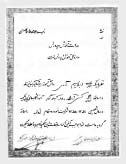 إخوةالشهيدلمتمضِفترةطويلةعلىبدءإبراهيمالرياضةالتراثية،حتّىتوجّهإلىالمصارعةنزولًاعندرغبةونصيحةبعضالأصدقاءوالحاج "حسن" شخصيًا. انتسبإلىنادي "أبيمسلم" فيمنطقةميدانخراسان. وبدأبوزن 53 كيلوغرامًا.كانالسيدان "كودرزي" و"محمدي" المدرّبينالجيّدينلإبراهيمفيتلكالفترة. أحبّالسيد "محمدي" إبراهيمكثيرًالأخلاقهالحسنةوسلوكه. درّبالسيّد "كودرزي" إبراهيمعلىفنونالمصارعة. وكانيقول: "هذاالشابهادئجدًّا،لكنفيالحلبةوبسببقدّهالممشوقويديهالقويتينيصبحكالفهدالمهاجمولايتوقفحتّىيحصلعلىنقاطالفوز". لذلكسمّاه: "الفهدالنائم".كانيقولفيكثيرمنالأحيان: "يومًاماسترونهذاالشابفيالملاعبالعالمية،تأكدوامنهذا".فيالسنواتالأولىمنالسبعيناتالميلاديّة،شاركفيبطولةشبابطهران. هزمإبراهيمكلالخصومهزيمةساحقة،علىالرغممنأنّهلميتخطَّالخامسةعشرةمنعمره،فاختيريومهاللمشاركةفيالبطولةالوطنية. أقيمتالمباراةفيأواخرأكتوبر،لكنإبراهيملميشاركفيهذهالبطولة. انزعجالمدرّبونكثيرًامنه،لكنّناعرفنافيمابعدأنّسببرفضإبراهيمالمشاركةفيهذهالبطولةهوحضور "وليالعهد"يومهاالذيكانسيهديالجوائزبنفسه. فيالسنةاللاحقة،شاركإبراهيمفيبطولةالمعاهدوفازبالمرتبةالأولى. وفيالعامنفسه،شاركفيبطولةنواديطهرانلفئةالـ 62 كيلوغرامًا.بعدعاموفيبطولةالمعاهد،حينكانصديقهالمقرّبيشاركعنوزنالـ 68 كيلوغرامًا،شاركإبراهيمعنفئةالـ 74 كيلوغرامًا. فيتلكالسنةلمعنجمإبراهيمحيثصاروهوفيعمرالثامنةعشرةبطلًاللمعاهدكلها.إنّتبحّرإبراهيمفيضرباتالقدمواستعماليديهالقويتينفيالوقتالمناسبحوّلهإلىبطللانظيرلهفيالمصارعة.*******فيإحدىالمرات،حينحملإبراهيموسائلالمصارعةوخرجباكرًاجدًّامنالبيت،لحقنابه. تعقّبناهأينماذهب،إلىأندخلإلىالقاعةالتيتسمّىالآن "7 تير". دخلناالقاعةوراءه،وجلسنابينالمشجعين. اكتظّتالقاعةبالحضور،وبدأتالمباريات.لعبإبراهيميومهاعددًامنالجولات،وغلبمنافسيهجميعًا. إلىأنوقعنظرهعليناونحننشجعهعلىالمدرّجاتبينالمشجّعين،فاقتربمناوهوغاضب.انزعجكثيرًالأنناكنّاهناك. وقال: "ماالذيتفعلونههنا؟" قلنا: "لاشيء،لحقنابككينعرفأينتذهب".- مامعنىهذاالعمل؟لامكانلكمهنا. هيااذهبوابسرعة.- وماالذيحصل؟- لايجبأنتبقواهنا،انهضواواذهبواإلىالبيت.لمينهِكلامهحتّىأعلنمكبرالصوتأننهائيفئةالـ 74 كيلوغرامًابينهاديوطهراني. نظرإبراهيمإلىالحلبةثمإلينا،سكتللحظاتوتوجّهإلىالحلبة. تعالتصرخاتناوبدأنابتشجيعه. كانمدرّبإبراهيميصرخباستمرارويقوللهماالذييجبأنيقومبه. لكنإبراهيمكانيدافعفقطوينظرإلينابينالحينوالآخر. صرخمدرّبهغاضبًاقائلًا: "لماذالاتصارعياأبرام،هيّااضرب".وبضربةفنيةجميلة،حملإبراهيمالخصم،وبعدأنداردورةكاملة،رماهبقوةعلىأرضالحلبة. ثموقفوتركالحلبة.فيذلكاليوم،كانغاضبًاجدًّامنّا. ظننتأنهغضبلأننالحقناه. لكنفيطريقالعودة،تحدثنامعًافقال: "يجبأنيمارسالإنسانالرياضة،كييصيرأقوىوليسكييصبحبطلًا،وهدفيمنالمشاركةفيالمسابقات،التعرّفإلىفنونقتاليةجديدةوليسشيئًاآخر". سألته: "وماالمشكلةإذاصارالإنسانبطلًاوصارمشهورًاوعرفهالجميع؟". بعدلحظاتمنالصمتأجاب: "لايملكأيّكانالسعةالنفسيةللشهرة،والأهممنالشهرةأنيصيرالفردإنسانًا".فيذلكاليوم،تأهّلإبراهيمإلىالنهائيات،لكنّهعادمعناإلىالبيتولميشاركفيالمباراة. فأثبتعمليًاأنلاأهميةللمقاموالرتبةلديه.كانإبراهيميردّددومًاكلامالإمامالراحل: "لاينبغيأنتصيرالرياضةهدفًالحياةالإنسان".*******البطل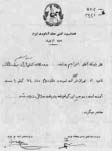 حسيناللهكرم،حسينجهانبخشإنهاالمبارياتالخاصةبفئةالـ 74 كيلوغرامًا. وفيمسابقاتالمعاهد،هزمإبراهيمكلمنافسيهواحدًاتلوالآخرإلىأنتأهّللنصفالنهائيات،ولوربحهذهالجولةلربحالبطولة. فيتلكالسنة،وعلىالرغممنأنّإبراهيمقدتمرّنواستعدجيدًا،وهزممنافسيهبكلقدرةوقوة،لميلعبكمايجبفينصفالنهائي،فنالالمرتبةالثالثة. بعدسنوات،جاءذلكالشابالذيهزمإبراهيمفينصفالنهائياتإلىفرقة "أندرزكو" فيالجبهة،لرؤيةإبراهيم. أمضىتلكالليلةعندنا،وبدأيخبرناعنذكرياتهمعإبراهيموكناجميعًانستمعله. إلىأنوصلإلىقضيةلقائهالأولومعرفتهبإبراهيم: "تعودرفقتناإلىنصفالنهائياتفيمباراةالمعاهدفيالمصارعة،فيفئةالـ 74 كيلوغرامًاحيثكانمنالمفترضأنأتبارىمعإبراهيم". ولكنكلماكانيريدأنيخبرناعنتلكالحادثة،تدخّلإبراهيموغيّرالموضوع. ولمنستطعأننعرفماالقصة.فياليومالتالي،حينأرادذلكالشابالرحيل،لحقتهإلىالجادة،وسألته: "هليمكنكأنتخبرنيماحصلفيجولةالمصارعةتلك؟".نظرإليّثمتنهّدبعمقوأخبرني: "فيتلكالسنة،كانمنالمفترضأنأتبارىمعإبراهيمفينصفالنهائيات،لكنأصيبتإحدىقدميّبشكلجدّي. لمأكنأعرفإبراهيميومها،لكننيقلتله: ياأخي،أصيبتقدميهذه،راعِوضعناقليلًا؛قالليإبراهيميومها: علىعيني،يارفيقي.شاهدنامباراته. كانأستاذًافيالمصارعة. علىالرغممنأنضرباتإبراهيمالفنيةترتكزعلىضربالقدم،لكنهلميقتربمنقدميأبدًا. لكننيوبكلنذالةرميتهأرضًاووصلتإلىالنهائياتبعدفوزيعليه. كانباستطاعةإبراهيمالفوزبالبطولةوبكلسهولة،لكنّهلميفعلها. أناأعتقدأنهسمحليبالفوزعنسابقإصراروتصميم،ولمينزعجأبدًامنخسارته،لأنّلديهفهمًاوتعريفًاآخرلـ"البطل"،لكننيكنتسعيدًاجدًّابفوزي،وازدادتسعادتيعندماقابلت،فيالمباراةالنهائية،أحدأبناءحيّناوكنتأعتقدأنالجميعلديهشهامةأبرام. قبلالمباراة،قلتلخصميإنّقدميمصابة،لكنللأسفكانتضربتهالأولىعلىهذهالقدم،فصرختمنشدةالألم،ثمرمانيأرضًاوفيالنهايةفازعليّ. فيتلكالسنةحللتفيالمرتبةالثانية،وكانإبراهيمالثالثمعأننيمتيقّنأنهكانيستحقالبطولة. منذذلكالوقت،صرناأصدقاء،ورأيتمنهالعجائب،وهاأناأشكراللهعلىهذاالصديقالذيرزقنياللهإياه". حينأنهىكلامه،ودّعنيورحل. عدتأناأيضًا. كنتطيلةالطريقأفكربكلامهذاالشاب. تذكّرتمقر "جيلانغرب" حيثطُلبمنالشبابأنيكتبواعلىأحدالجدرانجملةلكلفردمنا،كانتالجملةالتيكتبوهالإبراهيم: "إنإبراهيمهاديمقاتلبصفات "بورياالولي"". *******بورياالوليّ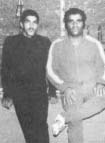 إيرجكراييإنهابطولةالأنديةلعام 1976م. يحصلالفائزعلىجائزةنقديةمضافًاإلىالانضمامإلىالمنتخبالوطني. كانإبراهيميومهافيقمةجهوزيته،وكلمنشاهدمباراةواحدةمنمبارياتهيوافقعلىهذاالأمر. كانالمدربونيقولون: "هذاالعام،لامنافسلإبراهيمفيفئةالـ74 كيلوغرامًا".بدأتالمباريات،وتخطّىإبراهيمكلخصومهوبعدأربعجولاتوصلإلىنصفالنهائيات،كانيكسبالمباراةإمّابضربةفنّيةأوبفارقكبيرللنقاط.معكلالحماسةوالانطلاقاللذينكانيشعربهما،قلتله: "أخيرًا،هذهالسنة،سينضمأحدمصارعيناديناإلىالمنتخبالوطني". فينصفالنهائيات،علىالرغممنأنالخصمكانمهمًاجدًّا،لكنّإبراهيمفازعليهبسهولةووصلإلىالنهائيات.خصمهالنهائي،كانالسيّد "محمودك". الحائزبطولةالعالمللجيش. قبلالبدءبالمباراة،ذهبتإلىغرفةتغييرالملابسحيثكانإبراهيم،فقلتله: "لقدرأيتخصمكفيالخارج. إنهضعيفجدًّا،يمكنكالفوزببساطةبهذهالمباراة. لكنباللهعليكياأبرام،العبكمايجب،فلاشكعنديفيأنّهمسيختارونكللعبفيالمنتخبالوطني". انتعلإبراهيمحذاءهالرياضي،شدّهجيّدًا،وتوجّهمعمدرّبه -الذيكانيكرّربعضالتوصيات- إلىالحلبة.حينوصلإبراهيمإلىالحلبة،توجّهتُأناإلىالمدرّجات،لفتنظريخصمهوهويتحدثمعه،بينماهزَّإبراهيمرأسهموافقًا. ثمأشارالخصمإلىمكانٍمابينالمشجعينلينظرإبراهيمإليه. أناأيضًا،أدرترأسيفرأيتامرأةعجوزًا،فييدهاسُبحةتجلسفيأعلىالمدرجات. لمأعرفماقالاهوماالذيحصل. لكنّماأعرفهأنإبراهيمبدأالمصارعةبشكلضعيف. وكانفيحالةدفاعدائم. بينمالميتوقّفمدرّبهالمسكينعنالصراخوعنتوجيهالملاحظات،لدرجةبُحّصوته. لكنإبراهيم،لعبوكأنهلايسمعأيكلمةمنكلامالمدربولامنصراخنا. وكانفقطيضيّعالوقت.علىالرغممنأنالخصمخافكثيرًافيالبداية،لكنّهتجرّأبعدها،وبدأيهجمويهجمبينماكانإبراهيميدافعبهدوءعجيب. أعطىالحَكَمالإنذارالأوللإبراهيم،ثمالإنذارالثانيوفيالنهايةخسرإبراهيموفازخصمهعنفئةالـ74 كيلوغرامًا. حينرفعالحَكَميدالخصممعلنًافوزه،كانإبراهيميضحكوكانسعيدًاوكأنّههوالفائز. ثمتعانقالمصارعان. كانالخصميبكيمنالفرحفإذابهينحنيويقبِّليدإبراهيم. كانايخرجانمنالحلبة،حينقفزتُعنالمدرّجاتوتوجّهتنحوإبراهيموصرختفيوجهه: "أيّهاالرجلالعاقل،ماهذهالمصارعة؟! ثمضربتقبضتيبغضبعلىكتفه". وأضَفتُ: "ياأخي،إنكنتلاتريدأنتلعب،قللناولاتضيّعوقتنامعك".ذهبإبراهيمبسرعةإلىغرفةتبديلالملابس،غيّرثيابهثمقالليوالبسمةتعلووجهه: "لاتغضبإلىهذاالحد". ثمطأطأرأسهوخرج.أماممدخلالنادي،رأيتخصمإبراهيممعأمهوعددمنعائلتهيقفونمعًاوكانوافرحينجدًّا. فجأةنادانيذلكالرجل. توجهتنحوهوأناعابسثمقلت: "ماذا؟" اقتربقليلًاوقال: "عرفتأنكصديقالسيدأبرام،صحيح؟" أجبتهبغضب: "أوامرك؟!".أكمل: "عجيب،ماأروعصديقكهذا! قبلالمباراة،قلتله: لاأشكفيأننيسأخسرأمامك،لكنارفِقبي،أميوإخوتيحاضرونفيالملعب. لاتحرجنيأمامهمكثيرًا". ثمأكمل: "لقدقامبأكثرمماطلبتهمنه،ليتكتعرفمدىالسعادةالتيتشعربهاأمي". ثمنزلتدمعتهوهويقول: "تزوجتمنذمدة،وأحتاجإلىالجائزةالماليةالتيربحتها،لاتعرفكمأنامسرور".دُهشتولمأعرفماذاأقول. سكتُّقليلًاثمقلت: "لوكنتمكانإبراهيم،وتدرّبتكلهذاالتدريبالصعبفيسبيلالفوزلمافعلتمافعله. هذهالأعمالخاصةبالرجالالعظامكإبراهيم".ودّعتذلكالشاب،ونظرتنظرةسريعةإلىتلكالعجوزالفرحةوالضحكةتعلووجهها،ومشيت. فيالطريق،كنتأفكّرفيمافعلهإبراهيم. لاينسجمكلهذاالتسامحمعالعقل. تذكرتأنّهفيمامضىخسر "بورياالولي" المباراةعنقصدعندماعرفأنّخصمهيحتاجإلىالفوزوأنّحاكمالمدينةقدآذاهكثيرًا. لكنإبراهيم..تذكّرتالتدريباتالصعبةالتيقامبهاإبراهيمومرّتأمامعينيّضحكاتتلكالعجوزوابنهاالشاب،فبكيتُرغمًاعني. ماأعجبهمنإنسان! إبراهيمهذا.*******التواضع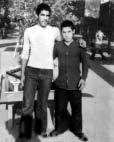 حسيناللهكرم،أكبرنوجوانتساقطالمطربشدةفيطهران،فأغرقتالمياهالطريقفيشارع "17 شهريور". وقفعددمنالعجزةإلىجانبالطريق،كانوايريدونالانتقالإلىالجهةالأخرىمنالشارع. عندهاوصلإبراهيم؛رفعبنطالهإلىركبتيه،وبدأيحملالعجزةعلىظهرهواحدًاتلوالآخروينقلهمإلىالجهةالأخرىمنالشارع.كانإبراهيميقومبأعمالعجيبة،لاتؤديإلّاإلىإظهارتواضعهالكبير. خاصةعندماكانيتحدثعنهالشباب.*******فيعصريوم ٍ صيفيٍّ،كنتأتمشىمعإبراهيمونتحدث،إلىأنوصلناإلىمدخلزقاقحيثيلعبعددمنالأطفالالصغاركرةالقدم. ماإنأردناالمرورمنهناك،حتّىضربأحدهمالكرةبكلقوتهفأصابتوجهإبراهيم. كانتالضربةقويةلدرجةأنّهجلسعلىالأرضللحظاتوكانوجههشديدالاحمرار. غضبتُكثيرًاونظرتإلىالأطفالمؤنّبًا،لكنهمكانوايلوذونبالفرارخوفًامنأننضربهم.أمّاإبراهيم،وكانلايزالجالسًاعلىالأرض،فقدمدّيدهداخلمحفظتهوأخذكيسًاصغيرًامليئًابالجوزوقالللأطفال: "إلىأينتذهبونتعالواخذوابعضالجوز". ثموضعالكيسبالقربمنالمرمىوتابعناطريقنا.قلتله: "ياأخيأبرام،ماهذاالعملالذيقمتبه؟". أجابني: "لقدخافوا،كماإنّهملميضربونيعنقصد". وعادإلىالموضوعالذيكنانتباحثفيه. لكننيكنتأعرفأنالرجالالعظاميتصرفونهكذافيحياتهم.*******كنافيناديالمصارعةمنشغلينبالتمرين،عندمادخلإبراهيمالقاعة. اقتربمنهأحدالأصدقاءومندونمقدماتقالله: "لقدصارشكلكجميلًاوجذابًا. عندماكنتُآتيًاإلىهنا،رأيتفتاتينتمشيانوراءكوتتكلمانعنكباستمرار،كنتَمرتديًابزَّةأنيقة،وكانواضحًامنالحقيبةالتيتحملهاأنكرياضي".صُدِمإبراهيملحظات،وكأنهلميكنيتوقّعهذاالكلام. لذلك،ومنذذلكاليوم،صاريرتديقميصًاطويلًاوبنطالًاواسعًا،ويضعلباسهفيكيسأسود. صارعددمنالشبابيقولونله: "ياأخي،أينوعمنالبشرأنت؟نحننأتيإلىالناديكييصبحجسمنارياضيًافنرتديثيابًاضيّقةً. وهاأنتبهذاالجسمالجميل،أينوعمنالثيابترتدي؟".لميكنإبراهيميوليكلامهمأيّأهمية؛بلكانيوصيرفاقهقائلًا: "إذامارستمالرياضةلأجلاللهتصبحعبادة،أمّاإذاكانتنيّتكمشيئًاآخر،ستتضرّرون". *******كنتفيالملعبالمغطّىبالعشب،ألعبكرةالقدم. فجأةرأيتإبراهيموهويقفأمامالمدرج. أسرعتنحوه،سلّمتعليهوقلت: "عجيب،كيفأتيتإلىهنا؟". كانيحملمجلةفييده،رفعهاوهويقول: "انظرصورتكهنا". فيتلكاللحظة،شعرتأننيأطيرمنالفرح. مددتيديكيآخذالمجلةمنه،لكنهقال: أعطيكإياهالكنبشرط.. - أيشرطكان. - تسمعكلاميوتوافقعلىماأقوله.- لاعليك،أناموافق.أعطانيالمجلة،كانتصورتيعلىصفحةكاملة. وكُتِببالقربمنها: "الظاهرةالجديدةفيفريقالشبابلكرةالقدم"،مضافًاإلىكثيرمنالمدحوالإعجاب.جلستُعلىالمدرّجات،وقرأتماكُتبفيتلكالصفحةمرةثانية. اطّلعتعلىالمجلةبدقة،ثمرفعترأسيوقلتله: "أحسنتياأبرام،لقدأفرحتنيكثيرًا.. جيد؛ماكانشرطك؟".- قبلتَبهمهماكان،أليسكذلك؟- بالطبع،هياقل. صمتقليلًاثمقال: "اترككرةالقدم،ولاتلعبهامرةثانية". تسمّرتفيمكانيثمقلت: "لاألعبكرةالقدممرةثانية؟ماذاتقصد؟بدأتحديثًاإثباتقدرتيفياللعب". - لاأقصدألّاتلعبالكرةمرةثانية؛بلماأقصدههواللعبالاحترافي.ثمحملصورتيوقال: "انظرإلىصورتكالملوّنةهذه،لقدوضعواصورتكبالثيابالرياضيةوببنطالقصير. لسنافقطأناوأنتمنسيطّلععلىهذهالمجلة،لكنّكثيرًامنالناسومنبينهمالفتياتقدرأينأوسيَرَينصورتك".ثمأكمل: "أقوللكهذاالكلاملأنكمنشبابالمسجد،وإلّالادخلليبك. اذهبواعملعلىتقويةعقائدكالدينيةثمتوجّهنحواللعبالاحترافي،كيلاتواجهكالمشاكل". ثمقالليإنّلديهعملًا،ودّعنيوذهب. أماأنافكنتُمبهوتًاومصدومًا،فجلستُوفكّرتكثيرًافيكلامه. كمأصبحدقيقًافيتفكيره. وماالذييراه؟يصعبعليكأنتتوقعهذاالكلاممنشابمرح،يحبالمزاح،وشعبيٍّإلىهذاالحد.اقتنعتبعدهابكلامهعندمارأيتبعضالشباب "المسجديّين" والمصلين،الضعيفيالعقيدة،كيفاحترفواكرةالقدم،واندمجوافيالأجواء.. إلىأنتركواالعباداتحتّىالصلاة.*******يدالله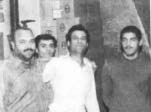 السيدأبوالفضلكاظميكانإبراهيميعملفيأحدالمحالفيالسوق. رأيتهمرةفيوضعٍأدهشنيكثيرًا؛كانيحملصندوقينمنالكرتونعلىظهره،أنزلهماأمامأحدالدكاكين. حينأنهىعمله،اقتربتمنهوسلّمتعليه. قلتله: "ياأبرام،إنهذاالأمرلايليقبك،هذاعملالحمّالينوليسعملك!" نظرإليّوقال: "إنالعملليسعيبًا؛بلالعيبفيالبطالة. إنماأقومبهالآنمفيدلي؛إذأتأكدمنأننيلاشيء. هذاالعمليقمعغروري". قلتله: "ليسبالأمرالجيدأنيراكأحدعلىهذهالحال. أنترياضي،وكثيرونيعرفونك".ضحكوأجابني: "ياأخي،قمدائمًابالأعمالالتييرتضيهااللهوليسالناس".*******كناجالسينمععددمنالأصدقاءنتكلمعنإبراهيم. كانأحدهملايعرفه،فأخذصورتهمني. نظرإليهابتعجب،وسألنا: "هلأنتممتأكدونمنأناسمهإبراهيم؟".أجبتهبتعجب: "طبعًانعم،لماذاتسأل؟". كنتأملكفيمامضىمحلًّاتجاريًافيبازار "سلطاني". كانإبراهيميأتيإلىالسوقيومينفيالأسبوع. يقفوسلّةالحملعلىظهرهوينقلالبضائع. قلتلهيومًا: "مااسمك؟" قاللي: "نادنييدالله". بعدمدةمنالزمن،جاءأحدأصدقائيإلىالسوقوتفاجألرؤيتهإبراهيمفسألنيمتعجبًا: هلتعرفه؟قلتله: "لا! لماذاتسأل؟"،قال: "إنهبطلفيالكرةالطائرةوفيالمصارعة،إنهإنسانتقيجدًّا،إنهيقومبهذاالعمللكسرغروره. أقوللكفقطإنّهإنسانعظيم!"،وبعدتلكالحادثة،لمأرهأبدًا.لقددفعنيكلامهذاالرجلللتفكير. كانتهذهالحادثةعجيبةبالنسبةإليّ. لايقبلالعقلهذاالنوعمنجهادالنفس.*******بعدمدة،رأيتأحدأصدقائيالقدامى. تكلمناعنأفعالإبراهيم. قاللنا: "قبلالثورة،فيظهيرةأحدالأيام،جاءإبراهيمإليّ. دعاني،معأخيوشابينآخرين،إلىمطعمالكباب. طلبأفضلطعام،معسلطةومرطبات. لمأكنقدتناولتطعامًالذيذًاكالذيتناولناهيومها. بعدأنانتهينا،سألناإبراهيم: "كيفكانالطعام؟"،قلت: "كانممتازًا،سلمتيداك". عندهاقال: "عملتمنذالصباحفيالحملوالنقلفيالبازار. ترجعلذةهذاالطعامإلىالتعبالذيعانيتهفيالحصولعلىماله". *******حوزةالشيخمجتهدي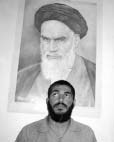 حوزةالشيخمجتهديإيرجكراييخلالالسنواتالأخيرةقبلالثورة،مضافًاإلىعملهفيالسوق،كانإبراهيممنشغلًابشيءآخر،سرًّا. كانيحملفييدهكيسًابلاستيكيًاأسوديضعفيهعددًامنالكتبويتوجهنحوالسوق. فييوممنالأيام،رأيتهحينكنتمارًّافيالشارععلىدراجتيالنارية. سألته: "إلىأينياأخيأبرام؟" قال: "إلىالبازار". أركبتهورائي،وفيالطريققلتله: "منذمدةوأناأرىهذاالكيسالأسودفييدك. ماالقصة؟" قال: "لاشيء،كتاب".فيالطريقترجّلأمامزقاق "نايبالسلطنة" وودّعني. تعجبتلأنمكانعملإبراهيمليسهنا. إذًاإلىأينهوذاهب؟! لحقتهفرأيتهيدخلإلىأحدالمساجد. جلسبالقربمنبعضالشبابوفتحكتابه. عرفتأنهيدرسعلومًاحوزوية. خرجتمنالمسجد،وسألتعجوزًاكانيمربالقربمني: "عفوًامااسمهذاالمسجد؟"،أجابني: "إنهاحوزةالشيخمجتهدي".كنتأنظرحوليبتعجب،لمأكنأتوقعأنيصبحإبراهيمطالبعلومدينية. كُتِبعلىحائطالمسجد،قالرسولاللهصلىاللهعليهوآله: "مامنعبديخرجيطلبعلمًاإلّاوضعتلهالملائكةأجنحتها،وسلكبهطريقإلىالجنة".فيالمساء،حينكناخارجينمنالـ"روزخانه" قلتلإبراهيم: "أخيأبرام،تذهبإلىالحوزةوتخفيعناالأمر؟".فجأة،التفتإليّبتعجب،وكأنهعرفأننيلحقتهإلىهناك. قالليبهدوء: "خسارة،أنيفنيالإنسانعمرهفيالأكلوالنوم. أنالستطالبعلومدينيةبشكلرسمي. أذهبإلىهناكللفائدةفقط. ثمأذهبعصرًاإلىالبازار،ولكنفيالوقتالحاليلاتُخبرأحدًاأبدًا". إلىأنانتصرتالثورة،تابعإبراهيمعملهعلىهذهالوتيرة،لكنبعدانتصارالثورةازدادتأعمالإبراهيملدرجةلميستطعمعهامتابعةأشغالهالسابقة. *******الارتباطالإلهيّ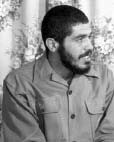 رضاهاديفيعصرأحدالأيام،كانإبراهيمعائدًامنعمله. حيندخلالزقاق،وقعنظرهعلىابنالجيرانوهويتكلممعفتاةشابة. ماإنرأىذلكالشابإبراهيمحتّىودّعالفتاةوذهبمسرعًاكيلاتلتقيعيناهبعينَيإبراهيم. بعدأيام،تكرّرتهذهالحادثة. هذهالمرةحينالتفتَالشابإلىإبراهيم،كانقداقتربمنهماكثيرًا. فابتعدتالفتاةبسرعةإلىالطرفالآخروهاهوإبراهيموجهًالوجهمعالشاب. بدأإبراهيمبالسلاموالكلاموالسؤالعنالأحوالوالأخبار. خافذلكالشاب،لكنإبراهيم - وكعادته - كانتالبسمةتعلووجهه. قبلأنيسحبيدهمنيدالشاب،بدأبالكلاموبهدوءتامفقال: "أنتتعرف،ليسلمثلهذهالأمورسابقةفيحيّنا،أناأعرفكوأعرفعائلتكجيّدًا،إذاكنتتريدهذهالفتاة،أناسأتكلممعوالدكأن...". قطعذلكالشابكلامإبراهيموقال: "لا،أرجوكلاتقلشيئًالأبي،لقدأخطأت،اعذرني...". قالإبراهيم: "لا،وكأنكلمتفهمقصدي،أقصدأنّوالدكيملكبيتًاكبيرًا،وأنتتعملفيالدكان. أناسأكلموالدكالليلةفيالمسجد،إنشاءاللهستتمكنمنالزواجبهذهالفتاة. ماالذيتريدهأكثرمنذلك؟".قالالشابوقدخفضرأسه: "إذاعرفأبيبالأمر،سيغضبكثيرًا". أجابهإبراهيم: "أناأتكفّلبأبيك. أناأعرفه. إنهرجلمنطقيومتفهّم". قالالشابعندها: "واللهلاأعرفماذاأقول. الرأيرأيك". ثمودّعهوذهب.بعدصلاةالمغربوالعشاء،التقىإبراهيموالدذلكالشاب. بدأبالكلامعنالزواج؛إذاتوافرتالشروطالمناسبةوكانالشخصمستعدًاللزواجولميتزوجقديقعفيالحرام. وإذاوقعفيالحرام،بماذاسيجيباللهيومالقيامة؟وإنّعلىالكبارأنيساعدواالشبابفيهذاالمجال. كانوالدالشابيهزبرأسهموافقًا. لكنعندمابدأالحديثيدورحولابنهقطّبحاجبيهمنزعجًا. سألهإبراهيم: "ياحاج،إذاأرادابنكأنيحفظنفسهمنالوقوعفيالحرامفيهذهالظروف،فهلهذاأمرسيّئ؟". قالالحاجبعدلحظاتمنالسكوت: "لا". فياليومالتاليتكلّمتوالدةإبراهيممعوالدةذلكالشابثممعوالدةالفتاةوثم... بعدمرورشهرعلىهذهالقضية،كانإبراهيمعائدًامنالسوق،والحيمزينبالمصابيحالجميلة،فارتسمتعلىوجههابتسامةرضى؛الرضىبسببتحويلعلاقةمشوبةبالشكّوالشبهةإلىارتباطإلهي. مازالهذاالزواجقائمًاإلىالآن،ويعتبرهذانالزوجانحياتهمامدينةللسلوكالحسنوالمناسبالذيقامبهإبراهيم.*******أيامالثورة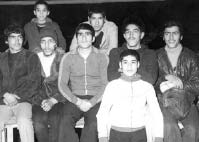 أميرربيعيمنذسنواتطفولته،أحبإبراهيمالإمامالخمينيحبًّاخاصًّا. وكلّماكبرأكثرنماهذاالحبأكثروأكثر،إلىأنوصلإلىقمتهفيالسنواتالأخيرةالتيسبقتانتصارالثورة. كانيومجمعةمنالعام 1977م. حينلميبدأبعدالحديثعنقضاياالثورةولاعناشتباكاتأومعارك. كنّامتوجهينإلىالبيتعائدينمنجلسةدينيةفيساحة "جالة". لمنكنقدابتعدناعنالساحةكثيرًا،حينالتحقبنابعضالأصدقاء،وبدأإبراهيميخبرناعنالإمامالخمينيقدسسره،ثمصرخبصوتعالٍ: "السلامعلىالخميني"،ونحننهتفوراءه. انضمإلينابعضالشبابحتّىوصلناإلىتقاطع "شمس". عندها،لاحمنبعيدعددمنسياراتالشرطة. طلبإبراهيمفورًامنالشبابالانتشارفتفرّقناداخلالأزقة. بعدهذهالحادثةبأسبوعأوأسبوعين،عندماكناعائدينمنتلكالجلسةصباحالجمعة،وبالقربمنالساحة،أمامالسينما،هتفإبراهيم: "السلامعلىالخميني" وصرنانهتفوراءه. كماانضمتإليناالمجموعةالتيخرجتمعنامنالجلسة. كانمشهدًارائعًا.بعددقائق،وقبلأنيصلرجالالشرطة،طلبإبراهيممنالحشدأنيتفرّق. ثمركبناسيارةأجرةوتوجّهنانحوميدانخراسان. بعدأنتخطيّناتقاطعَيناثنين،انتبهنافجأةأنهميوقفونالسيارات،ويفتشونالركابواحدًاواحدًا. علىجانبالطريق،اصطفّتسياراتالسافاكووقفمايقاربعشرةمنرجالشرطة. كانوجهالشرطيالذييراقبالسياراتمألوفًابالنسبةإليّ،إذكانبينناحينكنانهتففيساحة "جالة".لفتُّنظرإبراهيم. وحيناستوعبالأمر،وقبلأنيصلالمفتشإلىسيارتنا،فتحالبابوركضمسرعًاإلىالرصيف. رفعالمفتشالواقفوسطالطريق،رأسهورأىإبراهيمفنادىبأعلىصوته: "إنههو،إنههو...".ركضرجالالشرطةخلفإبراهيم. وبدأتالمطاردةفيالأزقة....حينتشتّتانتباهرجالالشرطة،دفعتُالأجرةللسائقوترجّلتوتوجهتإلىالشارعالمقابل.حينوصلتإلىالبيت،كانالوقتظهرًاولاخبرعنإبراهيم. حلّالمساءولاأخبارعنهأيضًا. اتصلتبعددمنرفاقه،ولكنهملميعلمواشيئًاعنه. كنتقلقًاجدًّا،فقدقاربتالساعةالحاديةعشرة. جلستفيالباحةأمامالبيت،وفجأةسمعتصوتًامنالخارج. قفزتإلىالباب،تعجبتكثيرًاوأناأرىإبراهيمبوجههالباسميقفخلفالباب. قفزتواحتضنته،كنتسعيدًاجدًّا،ولمأعرفكيفأُظهرسروري. قلتله: "أخيأبرام،ماالخبر؟".تنفّسبعمقوقال: "الحمدلله،هاأناذابخيروسلامةفيخدمتك". قلت: "هلتناولتالعشاء؟"،قال: "لايهمّ". أسرعتإلىالبيت،أحضرتخبزًاوبعضًامنطعامالعشاء. ذهبناإلىميدان "غياثي". وبعدأنتناولنابعضالطعامقال: "هناينفعناالجسمالقويعلىالرغممنأنّهمكانوامجموعةلكننياستطعتالهربمنهم". علىكلحال،ليلتهاتحدثناكثيرًاعنالثورةوعنالإماموعن...ثمّاتفقناعلىأننذهبمعًاليلًاإلىمسجد "لُرزاده" لنستمعإلىمحاضراتالشيخ "تشاووشي".*******إنهاالمرةالثالثةالتينشاركفيهافيالجلسة. ذهبنامعإبراهيموثلاثةمنرفاقناإلىمسجد "لُرزاده". كانالشيخ "تشاووشي" رجلًاشجاعًالايخافأبدًا،كانيتكلمعلىالمنبركلامًالايجرؤأحدعلىقوله. أثارحديثالإمامموسىالكاظمعليهالسلام - الذييقولفيه: "رجلمنأهلقم،يدعوالناسإلىالحق،يجتمعمعهقومكزبرالحديد" - تعجّبكثيرٌمنالناس. وهكذاأكملحديثهالثوري. فجأة،سمعتضجيجًاوأصواتًاعاليةتصلمنجهةالباب. رجعناإلىالوراء،رأيترجالالسافاكأمامالمسجد،بيدهمالعصيّوالأحزمةوهمينهالونضربًاعلىالجميع. تدافعتالجموعللخروجمنالمسجد،وكانرجالالسافاكيضربونبقسوةٍكلمنيمرّأمامهم. لميرحمواالأطفالولاالنساءأيضًا.غضبإبراهيمكثيرًاممّايحصل،فركضنحوالبابوتعاركمعبعضالسافاكيين،فانهالعددمنهمعليهضربًا. فيهذهالفترةالزمنية،فُتِحالطريقفاستطاععددمنالناسوالنساءوالأطفالالخروجمنالمسجد. اشتبكإبراهيمبشجاعةمعهموتضاربوابشدّة،ثماستطاعالهروبمنهم،ولحقناهنحنوابتعدناعنالمسجد. بعدذلك،عرفناأنهمفيتلكالليلةألقواالقبضعلىالشيخ،كمااستشهدوجرحعددٌمنالمصلّين.أدّتالضرباتالتيتلقّاهاإبراهيمفيتلكالليلةإلىألمشديدفيالظهر،عانىمنهطيلةحياته،وأثّركثيرًاعلىالمصارعةلديه.معبدايةأحداثالعام 57هـ.ش/1978م،صارتالثورةوقضيتهاكلذكروفكرإبراهيم،مضافًاإلىتوزيعالأشرطةو“مناشير”الإمام،وكانيقومبهذاالعملبشجاعةكبيرة.فيأوائلشهرأيلول،اصطحبمعهكثيرًامنالشبابإلىمرتفعات "قيطرية" وشاركوافيصلاةعيدالفطربإمامةالشهيد "مفتح". وبعدالصلاة،أعلنواأنمسيرةيومالجمعةستتجهنحوساحة "جالة".*******17 شهريور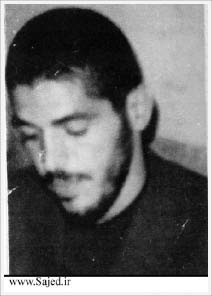 أميرمنجرفيصبيحةالسابععشرمنشهريور/ 8 أيلول،ذهبتإلىإبراهيموتوجهنامعًاعلىالدراجةالناريةإلىتلكالجلسةالثقافيةالدينيةبالقربمنساحة "جالة". ماإنانتهتالجلسةحتّىارتفعتالأصواتوعلاالصخبفيالخارج. منذالصباحأُعلنتحالةالطوارئ،وتجمعالجنودورجالالشرطةعلىجوانبالساحة. كماكانتالجماهيرالغفيرةتتوجهنحوالساحةفيمايطلبالجنودعبرمكبراتالصوتمنالناسالتفرّق. خرجإبراهيممنالجلسةمسرعًا،ثمنظرإليّوقال: "أمير،تعاللنرىماالخبر".خرجنا،وإذابالحشودتتوجّهإلىساحة "جالة" منكلّناحية. صدحتالشعاراتفيأرجاءالساحةوتحولتمن "السلامعلىالخميني" إلى "الموتللشاه". كانإبراهيملايتوقفعنالهتافوعنالحديثمعشبابالحي. جاءأحدالشبابمسرعًاوهويقول: "لقدأقفلرجالالشرطةالطريقمنجهةشهباز (17 شهريور)!". اندفعتالجماهيرنحوالساحة. كانبعضهايقول: "حاصرالسافاكالساحةمنالجهاتالأربع". وبعدلحظاتحصلمالميكنأحديتوقّعه.. سُمِعصوتإطلاقالنارمنكلجهة،كماكانتالمروحيةالمحلّقةفيالسماءتطلقالرصاصأيضًا. ركضتبسرعةوأحضرتالدراجةالنارية،فقداكتشفتطريقًاللخروجفيأحدالأزقة،حيثلاشرطةهناك. أحضرإبراهيمأحدالجرحىبسرعة،واتجهنامعًانحومستشفى "الثالثمنشعبان" وأسرعنافيالعودة. حتّىالظهيرة،كناقدذهبناورجعناحواليثمانيمراتمنوإلىالمستشفى. كانجسدإبراهيمملطخًابالدماءمنرأسهحتّىقدميه. وقعأحدالجرحىأماممحطةالوقود،وكانرجالالشرطةيراقبونهمنبعيد. لميكنأحديجرؤعلىالاقترابمنه. أرادإبراهيمأنيتوجّهنحوهذاالجريح،لكننيمنعتهوقلتله: "لا،إنهميتّخذونهفخًّاكييطلقواالنارعلىكلمنيقترب". نظرإبراهيمإليّوقال: "لوكانأخوكمرميًّاهناك،هلكنتستقولالكلامنفسه؟". عندهالمأعرفماذاأجيب،قلتفقط: "انتبهجيّدًا". خَفَتَصوتإطلاقالنار،وتراجعرجالالشرطةإلىالخلفقليلًا. زحفإبراهيمبسرعةفيالشارعإلىأنوصلإلىجانبالجريح،واستلقىبالقربمنه،ثمأمسكيدهوبحركةواحدةألقاهعلىظهره،وعادكماذهبزاحفًاعلىالأرض. أظهرإبراهيمشجاعةلانظيرلها. بعدها،وبمساعدةأحدهم،وضعالجريحعلىدراجتيالنارية،ونقلتهبنفسيإلىالمستشفى. عندماأردتالعودةإلىالشارعنفسه،كانرجالالشرطةقدأغلقواالممرّات،وشدّدواحالةالطوارئ،ولمأرإبراهيمبعدها. لمأعرفكيفوصلتإلىالبيت. عندالعصر،ذهبتإلىبيتإبراهيم،كانتوالدتهقلقةجدًّا،ولاخبرعنه. لكنفيآخرالليل،أخبرونيأنهعادإلىالمنزل،فرحتكثيرًا،وتواصلتمعههاتفيًا. لقدفرحتحقًالأنهاستطاعالإفلاتمنالشرطة. فياليومالتالي،ذهبناإلى "بهشتزهرا"وقدمناالمساعدةفيمراسمالتشييعوالدفن. بعدالسابععشرمنشهريور،كنانجتمعكلليلةفيبيتأحدالشبابكيننسّقالبرامجوالأنشطة. لفترةٍمعيّنة،كانمحلّاجتماعناعلىسطحبيته،ولفترةٍأخرى،بيتمهديو... فيهذهالاجتماعات،كنّانتباحثحولالمسائلالعقدية،والسياسيةالمستجدة. إلىأنانتشرخبرعودةالإمامفيكلمكان. *******عودةالإمامقدسسره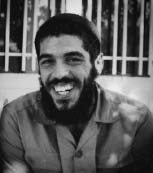 حسيناللهكرمبعدالتنسيق،منبينالفرقالخاصةبحمايةالإمام،أوكلتإلينامسؤوليةإحدىالفرقالخاصةبحمايةالإمام. وباتمنالمفترضأنتحضرمجموعتناونحنمسلّحون - فيالثانيعشرمنبهمن/1 شباط - فيأحدالشوارعالمؤديةإلىالمطار. لايمكنأنأنسىمشهدوصولالسيارةالتيتقلالإمامالخميني. كانإبراهيمكالفراشةالتيتدورحولشمعوجودالإمام. بعدمرورالسيارة،جمعناالشبابوانطلقنامعإبراهيمإلى "مقبرةجنةالزهراء".أوكلإليناأمنالمدخلالأساسلـ"جنةالزهراء" لجهةجادةقم. وقفإبراهيمبالقربمنالمدخل،لكنّقلبهوعقلهفي "جنةالزهراء" حيثيلقيالإمامخطابه. كانإبراهيميكرّرللشباب: "جاءصاحبهذهالثورة،ونحنمطيعونله. كلمايقولهالإماميجبأنيُنفّذ". منذذلكاليومنسيإبراهيمالنوموالطعام. خلالعشرةالفجر،مرّتأياملميعرفأحدناأيخبرعنإبراهيم. إلىأنرأيتهفيالتاسعمنشباطسألتهمباشرة: "أينكنتياعزيزيأبرام؟"،سكتقليلًاثمقال: "فيالأيامالقليلةالسابقة،كنانسعىأناوعددمنالشبابللتعرّفإلىهويةالشهداءالمجهولين. لميوجدغيرناليتابعوضعهملدىالطبيبالشرعي". لكنفيالليلةالحاديةعشرمنشباط،كانإبراهيموعددمنشبابالحيمضافًاإلىعناصرالشرطةالمنشقّينيستعدونللسيطرةعلىمركزالشرطةفيالحي. تمّتالسيطرةعلىالمركزالـ14 للشرطة،والتحقنابدوريةمعالشبابفيالحي. فيصباحاليومالتالي،أُعلنخبرانتصارالثورةعبرالإذاعةالرسمية. كانإبراهيم،لأيّامٍعدّة،يذهبمعقاسمإلىمدرسة "الرفاه" حيثصارمنمرافقيالإمام. بعدهاذهبإلىسجن "قصر" وصارلمدةقصيرةحارسًاهناك. ثمساعدشباباللجنةفيعملهملكنهلمينخرطرسميًامعهم.*******القفزةالمعنوية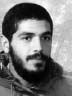 جبّارستوده،حسيناللهكرمنلاحظفيحياةكثيرمنالعلماءالعظامأنّماساهمفيرشدهمالمعنويالسريعهوتركهمللمعاصيالكبيرة،وبالدرجةالأولى،مايرتبطبضبطالنفسعنالشهواتالجنسية. يقولتعالىفيسورةيوسف: ﴿ هإِنَّهُمَنْيَتَّقِوَيَصْبِرْفَإِنَّاللَّهَلَايُضِيعُأَجْرَالْمُحْسِنِين ﴾،وهذايشيرإلىأنّالقانونعامولايرتبطبالنبييوسفعليهالسلامفقط.*******مرّشهرعلىانتصارالثورة،كانإبراهيم،وبوجههالجميلوقامتهالجذّابة،يرتديبزّةجميلةويتوجّهإلىعملهفيشمالطهران. فيأحدالأيّام،التفتُّإلىأنّهمنزعجومغموموقليلالكلام. قلتله: "أخيأبرام،هلحصلشيء؟".أجاب: "لاشيءمهمًّا؟"؛لكنّنيأصررتعليهوقلتله: "هلمنشيءيزعجك؟يمكننيمساعدتك".صمتبرهةثمتكلم: "منذمدة،تعلقتبيإحدىالفتياتغيرالمحجباتفيالحيوهيتقولليلنأتراجعحتّىأحصلعليك". سكتُّقليلًا.. كدتأنفجرمنالضحك. فنظرإليّإبراهيممتعجّبًاوسأل:"مايضحكك؟" قلت: "ياأخيأبرام،عندماتخرجمنالبيتبهذاالشكلوالمنظر،لامجالللاستغراب".قال: "ماذاتعني؟هلقالتليهذاالكلامبسببشكليومظهري؟" قلتله: "لاشكّفيالأمر". فياليومالتالي،ماإنرأيتإبراهيمحتّىارتفعصوتيبالضحكمرةثانية. حضرإبراهيمإلىالعملحليقالرأس،بقميصواسعفوقالبنطال. وفياليومالذيتلاهأيضًا،جاءإلىالعملبوجهغيرمرتب،وببنطالكرديمنتعلًاخُفًّا. واستمرعلىهذهالحالإلىأنتخلّصمنهذهالوسوسةالشيطانية.*******منصفاتإبراهيمالتيميّزتهعنأصدقائه،نظرهالثاقبودقتهفيالعمل. لاأنسىتلكالحادثةفيالأيامالأولىلانتصارالثورة،حينذهبتأناوإبراهيموبعضشباباللجنةفيمأمورية. فقدأُعلِمناأنّأحدالنشطاءالعسكريينقبلالثورةوالملاحَقمنذمدّة،قدتمّرصدهوهويدخلفيأحدالأبنية. أخذناالعنوان،وتوجهناإلىهناكواستطعناأننلقيالقبضعليهمندونأياشتباكات. عندماأردناالخروجمنالمبنى،كانعددمنالجيرانمجتمعينأمامالبابالخارجيليعرفوامنهوالفردالذيأُلقيالقبضعليه. حينرأىإبراهيمهذاالمشهد،عادإلىالداخلوطلبالانتظارقليلًا. سألتهمتعجبًا: "ماالذيحصل؟". لميقلشيئًا؛بلفكّالكوفيّةالتيكانيربطهاحولخصرهوغطّىبهاوجهذلكالرجل. سألته: "ماذاتفعلياإبراهيم؟". أجابنيبهدوء: "لقدألقيناالقبضعلىهذاالرجل،علىأساساتصالوخبرسمعناه. ماذالولميكنهذاالخبرصحيحًا؟نكونقدأرقناماءوجههولنيستطيعبعدهاالسكنهنا،وسينظرإليهالناسكمتّهمدومًا. لكنّناإذاغطيناوجهه،لنيعرفهأحد،وإذاأُطلقسراحهغدًالنيواجهمشكلةأبدًا.حينخرجنامنالمبنىلميستطعأحدالتعرفإلىالرجل،أماأنافكنتأفكّرفيالطريقةالصحيحةالتيينظربهاإبراهيمإلىالأمور،وكميعطيعنايةلشخصيةالناسوماءوجههم.*******تأثيرالكلام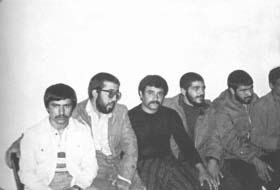 مهديفريدوندمرّتأشهرعلىانتصارالثورة. قالليأحدالأصدقاء: "فيالغد،اذهبمعإبراهيمإلىمنظمةالتربيةالبدنية،يريدالسيد "داوودي" أنيراكما". قبلتلكالفترة،كانإبراهيممشغولًالمدةشهرينبحراسةسجن "قصر". فياليومالتالي،حصلناعلىالعنوانوتوجهناإلىهناك. كانالسيد "داوودي" معلّمإبراهيمفيالمرحلةالثانوية. حينوصلنا،اهتمبناكثيرًا،ثماجتمعمعناومععددمنالشبابالمدعوّينمثلناوقاللنا: "بماأنكمرياضيّونوثوريّونفيالوقتنفسه،تعالواإلىالمنظّمة،وتسلّموابعضالمسؤوليات". بعداللقاء،تحدّثمعناأناوإبراهيمعلىانفرادوقال: "ستتولّيانمسؤوليةالتفتيشفيالمنظمة". بعدأنتحدثناقليلًا،قبلنابهذهالمسؤولية،وفيصباحاليومالتالي،باشرناالعمل. كلماواجهتنامشكلة،كنانراجعالسيد "داوودي".لاأنسىيومًاحيندخلإبراهيممكتبالتفتيش،وسألني: ماذاتفعليامهدي؟- لاشيء،أوقّعحكمفصلمنالعمل.- لِمن؟- وصلتقريرمنأحدالاتحاداتأنّالرئيسيأتيإلىالعملبلباسومظهراستفزازي،وسلوكهمعالموظفاتغيرمناسب،وسمعتأنّموقفهمخالفللثورة. كماإنّزوجتهغيرمحجبة.كنتأكتبالتقريرالذياعتقدتأنّعليناإرسالنسخةمنهلشورىالثورة،عندماسألنيإبراهيم: "هليمكنأنأقرأالتقرير؟". خذ! هذاالتقريروهذاحكمالطردمنالعمل.حيننظرإلىالتقرير،سألني: هلتكلمتَمعهذاالرجلبنفسك؟- لا! لاداعيلذلكفالكليعرفه. - لايصحّذلك. أوَلمتسمع: "إنّالإنسانالكاذبيصدّقكلمايسمعه"؟- ولكن،هذاماأخبرنابهشبابذلكالاتحاد.قطعكلاميوقال: "لنبحثعنعنوانهذاالرجل،ونذهبعصرًاإلىبيته،ونعرفمنهووماذايقول". بعدلحظاتمنالتفكير،وافقتعلىماقاله.عندماأنهيناعملنا،أخذتالعنوانوذهبناإلىبيتالرجلعلىدراجتيالنارية. كنانبحثعنبيتهفيالأحياءبعدجسر "سيدخندان"،وإذابنانراهيصل. عرفتهمنالصورةالمرفقةمعملفّه. توقفتسيارة "مرسيدس" أمامبيته،وترجّلتمنهاامرأةمندونحجابتقريبًاوفتحتالباب.فدخلالرجلالذيكانفيالسيارةأيضًا. قلت: "هلرأيت؟هلرأيتأنوضعهذاالرجلغيرمقبول".- اصبرلنتكلممعهثمأصدرأحكامك. أوصلتالدراجةالناريةإلىأمامالمنزل،وضعتهاعلىالمِرفعبينماقرعإبراهيمجرسالمنزل. كانالرجللايزالفيالباحة،فجاءليفتحالباببسرعة.رجلٌعريضالكتفين،طويلالقامة،حليقالذقنواللحية،يرتديبزّةأنيقة. تفاجأحينرأىوجهَينا،خاصةفيتلكالمنطقة. قال: "تفضّلا".قلتفينفسي: لوكنتمكانإبراهيملأوقفتهعندحدّه. لكنإبراهيم،وباحترامخاص،سلّمعليهوالابتسامةتعلووجههوقال: "أناإبراهيمهادي. أعتذرعلىالإزعاجلكننيأريدأنأطرحعليكأسئلةعدة".قالذلكالرجل: "اسمكمألوفبالنسبةإلي! سمعتهمنذأيامفيالعمل". ثمتابع: "أنتالمفتشالإداري،صحيح؟". ضحكإبراهيموقال: "أجل". ارتبكالرجلكثيرًاوأخذيصرّعليناللدخولإلىالمنزل. لكنإبراهيمرفضوقال: "شكرًاجزيلًا،لننأخذمنوقتكإلّابضعدقائق". بدأإبراهيميتكلم،واستمرحواليالساعةفيالحديث،لكنلمنشعربمرورالوقت.حدّثهعنكلشيءوضربلهمثالًالكلموضوع. قالله: "اسمعياصديقي،إنّزوجتكهيلك،يجبألّاتعرضهاأمامالآخرين. هلتعرفكممنالشبابيقعونفيالمعصيةلرؤيتهمنساءًغيرمحجباتكزوجتكمثلًا؟". ثمانتقلإلىالعملوقال: "كذلكأثناءالعمل،أنتكمسؤوللايجبأنتتلفّظبكلامسيّئأوبمزاحغيرلائقمعالموظفات. صحيحأنككنتبطلًافيفئتكالرياضية،لكنالبطلالحقيقيهومنيمنعنفسهعنالوقوعفيالخطأ".ثمتحدثعنالثورة،عندمالشهداء،عنأعداءالبلاد،وكانالرجليؤيّدكلامإبراهيمويوافقه. فيختامالكلامقالإبراهيم: "ياعزيزي،هذهرسالةفصلكمنالعمل". صُدمالرجل،ونظرإلينابتعجب. ابتسمإبراهيمومزّقالرسالةورماهافيقناةالماء. ثمقال: "ياصديقيالعزيز،فكّرقليلًافيماقلتهلك". ثمودّعناهوركبناالدراجةالناريةوابتعدنا. حينأردناقطعالطريق،لفتنظريالرجلالذيكانلايزالواقفًاأمامالباب. قلت: "ياأبرام،ماأجملكلامك! لقدأثّرفيَّأناأيضًا". ضحكوقال: "ياصديقي،ومادخلنانحن،إنهالله،هوالذيأجرىهذاالكلامعلىلساني. إنشاءالله... يكونلهذاالكلامتأثير".ثمأكمل: "تأكّد،لاشيءكالسلوكالحسنيؤثّرفيالناس،ألميقلاللهلرسولهفيالقرآنالكريم: قدسسرهولوكنتفظًاغليظالقلبلانفضّوامنحولكدامظله؟علىالأقل،لنتعلمسلوكالرسول".*******بعدشهرأوشهرينوصَلَناتقريرمنالاتحادنفسه؛لقدتغيّرالرئيسكثيرًا،كماتبدّلسلوكهخلالالعمل. حتّىزوجته،تأتيلزيارتهوهيترتديالحجاب. حينرأيتإبراهيم،أعطيتهالتقريروكنتأنتظرردّفعله. قرأالتقريرثمقال: "الحمدلله"،وغيّرموضوعكلامنامباشرة. لكنّنيلمأشكّلحظةفيأنإخلاصإبراهيمهوالذيأثّرفيذلكالرجلوغيّرهكلهذاالتغيير.*******الاهتمامبالناس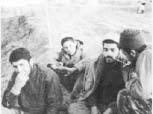 عددمنأصدقاءالشهيدعنالإمامالصادقعليهالسلامأنّهقال: "قالاللهعزَّوجلّ: الخلقعيالي،وأحبّهمإليّألطفهمبهم،وأسعاهمفيحوائجهم".أمرعجيب. اجتمعكثيرمنالناسفيشارعالشهيد "سعيدي". تقدّمتأناوإبراهيمنحوهموسألنا: ماالخبر؟ماذاهناك؟قالأحدهم: "هذاالطفلالمتأخّرذهنيًايأتيكليومإلىهنا،يملأدلوًابالماءمنالقناةعلىجانبالطريق،ويبدأبرشّالمارةالذينيرتدونثيابًامرتبةبالماء". تفرّقالناسشيئًافشيئًا. قالالرجلالمرتّبالأنيقالذيرشّهالصبيبالماء: "لاأدريماذاأفعلبهذاالصبي؟". ذهبهذاالرجلأيضًاوبقينامعالصبي. سألهإبراهيم: "لمَترشالناسبالماء؟" ضحكوأجاب: "أفرحبهذاالأمرويعجبني". فكّرإبراهيمقليلًاثمسأله: - هليطلبمنكأحدأنتقومبهذاالعمل؟- يعطينيأولئكخمسةريالاتويطلبونمنيأنأرشّالناسبالماء.وأشارإلىالطرفالآخرمنالشارع،حيثيقفمجموعةمنالشبابالأراذلوالعاطلينمنالعمل،ينظرونإليناويضحكون.أرادإبراهيمالذهابإليهموالتحدثمعهم،لكنهتراجعوقال: "أينهومنزلك؟"،دلّناالفتىعلىطريقبيته. قاللهإبراهيم: "إذاامتنعتعنالمجيءإلىالشارعورشالناسبالماء،سأعطيكعشرةريالات". وافقالفتىعلىالاتفاق. حينوصلناإلىباببيته،تكلّمنامعوالدته. وهكذاحُلّتهذهالمشكلةوأزاحإبراهيمالأذىعنطريقالناس.*******عندماكانإبراهيمفيقسمالتفتيشفيالتربيةالبدنية،أذكريومًابعدأناستلمناالراتبالشهري،وبعدانتهاءدوامالعمل،قاللي: "عزيزيمهدي،هلأحضرتدراجتكالنارية؟".- نعم،لماذا؟- إذاكنتغيرمشغول،مارأيكفيأنترافقنيإلىالمتجر؟ذهبنامعًاإلىالمتجر،واشترى،بكلّراتبهتقريبًا،اللحموالأرزوالصابونو.. اشترىكلشيءوكأنهيحمللائحةمشترياتمحددةوشاملة. ثمانطلقنافياتجاهمنطقة "مجيدية"،دخلناأحدالأزقةودقّإبراهيمبابأحدالبيوت. فتحتسيدةعجوزالباب،يبدوأنهاغيرملتزمةبالحجاب،ويتدلىعلىرقبتهاصليب. تعجبتكثيرًا،وسألتإبراهيمفيطريقالعودة: "أخيأبرام،هلكانتهذهالسيدةأرمنية؟".- نعم،لماذا؟أوقفتالدراجةالناريةعلىجانبالطريقوقلتله: "ياأخي،تركتكلهؤلاءالفقراءمنالمسلمين،وذهبتإلىالمسيحيين؟". أجابنيوهوجالسورائي: "إنالمسلمينلديهممنيساعدهم،وهاهيمؤسسةالإمدادقدانطلقتفيعملها،وستساعدهمإنشاءالله. لكنهؤلاءالمساكينليسلديهمأحد. ماقمتبهيساعدهممنجهةفيحلالمشكلات،ومنجهةأخرىيُحببهمإلىالإماموالثورة". *******كردستان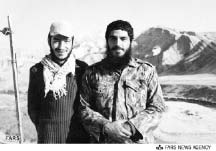 مهديفريدوندإنّهصيفالعام 58هـ.ش./ 1979م. بعدصلاتَيالظهروالعصر،كنتواقفًاأماممسجد "سلمان" أتحدّثمعإبراهيم،حينوصلأحدالأصدقاءمسرعًاوقاللنا: "هلسمعتمانداءالإمام؟".سألناهبتعجب: "كلا! وماالذيحصل؟".قال: "أمرالإمامبالذهابلمساعدةشبابكردستانوفكّالحصارعنهم". ماإنأنهىكلامهحتّىوصل "محمدشاهرودي"،وقال: "سنتوجهأناوقاسمتشكّريوناصركرمانيإلىكردستان". قالإبراهيم: "نحنأيضًا". ثمذهبنالنستعدّللانطلاق. معحلولالعصر،كناأحدعشرشخصًانتجهنحوكردستانفيشاحنةبليزر. كلالوسائلالتيأخذناهامعناعبارةعنبندقيةG3وأربعرشاشاتأخرىوبضعقنابليدوية. كانعددمنالطرقاتمقفلًا. اضطررناأحيانًاإلىعبورطرقاتترابية،لكنعلىالرغممنكلالظروف،استطعناالوصولإلى "سنندج" ظهيرةاليومالتالي. دخلناالمدينةمندونمعرفةأوضاعها. وقفناأمامدكةلبيعالجرائد،نزلإبراهيمليسألعنمقرالحرس. ماإناقتربمنالدكّةحتّىصرخ: "بِلادين،ماهذاالذيتبيعه؟"؛نظرتإلىالخارجفرأيترفًّامنالمشروباتالكحولية. مندونأيتردّدحملإبراهيمسلاحه،ثمتقدّموكسرها،بعدهاتوجّهبغضبنحوالبائعالذياختبأفيزاويةدكانه. نظرإبراهيمقليلًاإلىوجهه،ثمقاللهبهدوء: "أيّهاالشاب،ألستَمسلمًا؟ماهذهالنجاسةالتيتبيعها؟ألميقلاللهفيالقرآنإنّالخمرمنعملالشيطانوعلينااجتنابها؟"؛أومأالشاببرأسهموافقًاوهويردد: "أخطأت،سامحنيلقدأخطأت". تكلمإبراهيمقليلًامعهذاالشاب،ثمأخرجهمنالدكّة،وسألهعنمقرّالحرس،فدلّناعلىالمكانوتحركنامبتعدين. كانالجميعينظرإلينا،ونحننتحركفيالأحياءمندونعلمنابمايحصلفيها. إلىأنوصلناإلىمقرالحرسفيسنندج. كانتالمتاريسالترابيةتغطيكلجدرانالمبنى،وقدتحوّلالمقرّإلىثكنةعسكريةمحصّنة. مهماطرقناالبابلميفتحوالنا؛وأجابونامنخلفالباب: "لايمكن،لاتبقواهناأبدًا،المدينةتحتسيطرةأعداءالثورة. توجّهوامباشرةنحوالمطار". قلنالهم: "جئنالنساعدكم،علىالأقلقولوالناأينالمطار". جاءأحدشبابالحرسإلىطرفالحائطوقال: "المكانهناغيرآمن،قديقصفونسيارتكمأيضًا. أخرجوامنتلكالناحيةثمتابعوامسيركملتصلواإلىالمطار،حيثيستقرأنصارالثورة. توجهنانحوالمطار. حينوصلناإلىهناكعرفناأنالمدينةسقطتبيدأعداءالثورة،ولميبقسوىمقرالحرسوالمطارخارجسيطرتهم. استقرتفيالمطارثلاثكتائبمنالجيشبرفقةكتيبةمنالحرسالثوري. وكانوايقصفونالمطارباستمرار.هناكرأيت "محمدبروجردي" للمرةالأولى. شابأشقرصاحبوجهجذابوباسم،يديرالقواتفيهذهالظروفبشكلجيدجدًّا. عرفتبعدهاأنهيتولّىمسؤوليةالحرسفيغربالبلاد. تقدّم "بروجردي" وألقىالسلامإلينا،ومنبينكلالشبابعرف "قاسمتشكّري"؛لأنّهسبقوالتقىبه. سألَناعنحالالمدينة،فأخبرناهبماحصلمعنا. ثمتوجهنامعقاسموباقيالشبابوبرفقةعددمنقادةالجيشإلىداخلالمبنى،وشرع "بروجردي" بالحديثمعنا: "بعدنداءالإمام،كثيرمنالقواتهيفيطريقهاإليناوقدخافأعداءالثورة. لديهمداخلالمدينةمقرّانأساسيان،عليناأننخطّطللهجومعليهما". تكلّمناحولمواضيعمختلفة. قالإبراهيم: "علىمايبدو،إنالناسفيالمدينةلادخللهمبأعداءالثورة. منالأصلحأننهجمعلىالمقرالأولوعندماننجحفيالأمر،نهجمعلىالثاني". وافقالجميععلىهذهالخطة،وكانمنالمفترضتجهيزالشبابللهجوم. لكنفيذلكاليوم،توجهتقواتالحرسإلى "باوه" وبقيتكتائبالجيشتحتإمرةالقيادة. كانإبراهيموقاسميتفقداندشمالجنودوأماكنحراستهمواحدًاواحدًا،وكانوايتكلمونمعهم. بعدذلك،تسلّماشاحنةالبطيخالتيكانتفيالمطارمنقبل،وأوصلواالبطيخإلىالدشموإلىالحراسوإلىنقاطالمراقبةوهكذاوطّدوامعرفتهمبكلالجنودالموجودينفيالمطار. كمااستطاعوارفعجهوزيةالجنودمنخلالتدريباتيوميّةوبرامجمتنوعة. فيصباحأحدالأيام،انضمالسيّد "خلخالي" إلىالشباب،مضافًاإلىعددكبيرمنالمقاتلينالذينأتوامنمختلفالمدنواستقروافيمطار "سنندج". بعدالاستعداداللازم،وقبلالظهيرةقمنابالهجومعلىأحدالمقرينفيالمدينة،وحاصرناهخلالوقتقصير،ثمألقيناالقبضعلىمعظمالمقاتلينالمعادينللثورة. مضافًاإلىكثيرمنالذخائر،كاننصيبنامنالمقرمبلغًاكبيرًامنالدولارات،وجوازاتسفروبطاقاتهويةمزوّرة،جمعهاإبراهيمكلهافيكيسكبيروسلّمهاإلىقائدالحرسالثوري. تمّتالسيطرةعلىالمقرالثانيللمعادينللثورةمندونأياشتباكات،فسقطتالمدينةبالكامل. لاأنسىماقالهقائدالقواتالعسكريةهناكبعدذلك: "لوانتظرتسنواتأخرى،لاأعتقدأنقواتيكانتستمتلكالجرأةللقيامبهذاالهجوم،نحنمدينونفيهذاالعملللأخهاديورفاقهالذين،منخلالصداقتهممعالجنود،استطاعوارفعمعنوياتهمعاليًا". خلالتلكالفترة،قامعددمنالقادةبتعليمإبراهيموأصدقائهكثيرًامنالفنونالعسكريةوتكتيكاتالقتال،وأصبحوامقاتليننخبة،ظهرتنتائجهاخلالأيامالدفاعالمقدّس. لمتطلأحداث "سنندج" كثيرًا،لكنالاشتباكاتالمتقطّعةاستمرّتفيبقيةالمدنفيمحافظةكردستان. عدنافيأيلول 1979مإلىطهران،لكنقاسموبعضالشباببقوافيكردستانوالتحقوابقواتالشهيد "شمران". بعدعودتهتركإبراهيمالتفتيشفيمنظمةالتربيةالبدنيةليلتحقبمجالالتربيةوالتعليم. لكنلميوافقواعلىطلبه؛واستدعىالأمركثيرًامنالمتابعات،فالتحقبإحدىالمؤسساتالتيكانتأكثرماتحتاجإلىأفرادكإبراهيم.*******المعلّمالنموذجيعباسهاديكانإبراهيميقول: "إذاكنانريدأنتبقىالثورةراسخة،وأنيصبحالجيلالقادمثوريًا،عليناأننبذلجهدنافيالمدارس؛لأنّمستقبلالبلادسيتسلّمهأفرادلميعاينوابشكلكافالظروفالتيكانتموجودةفيأيامالطاغوت".كانينزعجكثيرًاحينكانيرىأفرادًاغيرثوريينيتسلّمونالتعليمفيالمدارس،ويقول: "يجبأنيكونأفضلالشبابوزبدةالقوىالثوريةحاضرةفيالمدارسوخاصةفيالثانويات".لذلكتركعملًاقليلالمتاعب،وانتقلإلىعملكثيرالمتاعببراتبأقلّ،وكانتالمادياتالشيءالوحيدالذيماكانيفكّرفيهإبراهيم.كانيقول: "الرازقهوالله. بركةالمالمهمةوالعملالذييكونلله،فيهبركة". علىكلحال،باشرالتعليمفيمدرستين. صارمعلّمًاللرياضةفيثانوية "أبوريحان" (المنطقةالرابعةعشرة) ومعلّمًاللّغةالعربيةفيإحدىالمدارسالمتوسطةالمحرومةفيالمنطقةالخامسةعشرةفيطهران.لميطلتدريسإبراهيمللغةالعربيةفيالمدرسةالمتوسطة،كثيرًا. ففيوسطالعامالدراسي،توقفعنالذهابإلىالمدرسةمندونأنيوضحالسبب. لكنفيأحدالأيام،جاءمديرالمدرسةالمتوسطة،وبدأيتحدثمعي: "باللهعليك،بماأنكشقيقالأستاذإبراهيم،اطلبمنهالعودةإلينا". - وماالذيحصل؟سكتقليلًاثمأجابني: فيالحقيقة،كانالسيدإبراهيميعطيمبلغًامنالمالمنجيبهالخاصلأحدتلامذتهليحضركلصباحوفيالحصةالأولىالخبزوالجبنإلىالصف! كانرأيالأستاذهاديأنّهؤلاءالأطفالفقراءوأكثرهميحضرونجياعًاإلىالصف. ولايمكنلطفلجائعأنيستوعبالدرس. لكنّني "تصابيت" وواجهتهوقلتله: "لقدنشرتَالفوضىفيالمدرسة". معأنّهفيالحقيقةلمينشرأيّفوضى. ثموبّختهوصرختفيوجههقائلًا: "لايحقلكبعدالآنأنتقومهنابمثلهذهالأعمال". تركناالسيدهادي،وقدباشرتدريسحصصهفيمدرسةأخرى. لكنالآن،طلبالتلاميذوأهلهممنّيأنأعيدهإلىمدرستنا،فالكليتحدّثعنأخلاقهوتدريسه. فيالفترةالتيدرّسفيها،كانيحضرللأطفالالفقراءوالمحتاجينوالأيتامقرطاسيةووسائلمدرسيةولمأكنأعرفبهذاالأمر.فياليومالتاليتحدثتمعإبراهيم،ونقلتلهكلاممديرالمدرسة. لكنمندونفائدة؛لأنّهقدالتزمبالتدريسفيمكانآخرولاوقتلديهالآن. أمّافيثانوية "أبوريحان"،لميكنإبراهيمأستاذرياضةفقط؛بلكانأيضًامعلّمأخلاقوسلوكللتلاميذالذينعندماسمعوابطولاتوفتوّاتأستاذهمانبهروابهوسحرهم.لقدجعلهوجههالجميلوالنوراني،وكلامهالمؤثروسلوكهالصحيحمعلّمًاكاملًا.كانقويًّافيإدارةالصف،يضحكعنداللزوموعنداللزوميكونحاسمًا. كانيحضرإلىالملعبفيوقتالاستراحة،فيجتمعالتلاميذحوله.كانأولمنيحضرإلىالمدرسةوآخرمنيخرجمنها،والمكانحولهكانيعجّبالتلاميذدومًا. فيتلكالفترةالتينشطتفيهاالأحزابالسياسية،حضرإبراهيمفيالمكانالأنسبلخدمةالثورة. لاأنسىذاتليلة،حينأحضرإلىالمسجدعددًامنالتلاميذالمتأثرينبأفكاربعضالحركاتالسياسيةفيتلكالفترة،ودعاأحدأصدقائهالمطّلعينجدًّاعلىالمجرياتالسياسيةيومهاوكانتجلسةسؤالوجواب. أجابوقتهاعنكلأسئلةالتلاميذوانتهتالجلسةحواليالساعةالثانيةبعدمنتصفالليل. فيالعامالدراسي 1979-1980م،اختيرالسيدهاديالمعلّمالنموذجي،علىالرغممنأنهاكانتسنةالتدريسالأولىوالأخيرةله. وقدصدرحكمتعيينهفيأولالعامالدراسيالتالي،لكنبسببظروفالحربالمفروضةلميستطعالاستمرارفيالتعليم.فيتلكالسنة،ازدادتأعمالإبراهيمكثيرًا؛التدريسفيالمدرسة،العملفياللجنة،الرياضةالتراثية،المصارعة،المسجد،اللطمفيمجالسالعزاء،والحضورفيكثيرمنالأنشطةوالبرامجالثورية... كانتهذهالأعمالتحتاجإلىأفرادعدةللقيامبها.*******معلّمالرياضة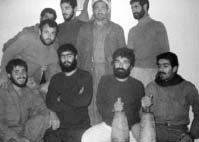 الشهيدرضاهوريارفينيسانمنالعام 1980م،كنتمعلّمالرياضةفيثانوية "الشهداء" التيتجاورُثانوية "أبوريحان"،حيثكانإبراهيممعلّمالرياضةهناك.ذهبتلرؤيته،وتكلمناكثيرًا. سحرتنيأخلاقهوانجذبتُإلىسلوكه. ذاتمرة،قالليفينهايةالدوام: "مارأيكلونلعبضربةلضربةفيالكرةالطائرة".ضحكت؛لأنّنيكنتقدشاركتمعالمنتخبالوطنيفيمبارياتعالمية،وكنتأعتقدأننيصاحبنمطخاصبي. يأتيهذاالرجلالآنو... علىكلحال،قبلت. قلتفينفسيسألعببشكلضعيفكيلاأحرجه.رمىالضربةالأولى. كانتقويةلدرجةلمأستطعردّها. الثانيةثمالثالثةو.. انخطفلونوجهي. لقدبدوتضعيفًاأمامالتلاميذ.كانيرميضرباتيدويةعجيبة،كانمنالصعبردّها. وامتلأالملعبحولنابالتلاميذ.نظرإليّ،ثمضربببطء. نلتالنقطةالأولى،ثمنقطةأخرىونقطةثالثة.. كانيريدنيألّاأُحرج،كانيضيّعالكراتعنقصد. وصلتإلىعددنقاطإبراهيمفتعادلنا. ثمبدأالشوطالثاني،فأعطيتهالطابةليرميها. عندماأمسكهابيده،ارتفعصوتأذانالظهر "اللهأكبر". وضعإبراهيمالكرةعلىالأرض،أذّنبصوتعال،فصدحصوتهفيالثانوية. تفرقالتلاميذ،بعضهمللوضوءوآخرونإلىالبيت. بدأبالصلاة،هناكفيالملعبحيثاصطفّالتلاميذخلفه. أقيمتصلاةالجماعةوصلّىالجميعبإمامته.عندماانتهتالصلاة،التفتإليّ. سلّمعليّوقال: ياأخيرضا،المنافسةجميلةمعالصداقة.*******الصلاةفيأولالوقت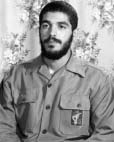 مجموعةمنأصدقاءالشهيدكانتالصلاةأولالوقتمحوركلأنشطتهوأعماله. رأيتهمرارًا،وفيأصعبالظروف،كيفكانوبهدوءتام،يصلّيأولالوقتجماعةويدعوالآخرينإلىالصلاةأيضًا.يقولأميرالمؤمنين: مَنِاخْتَلَفَإلىالْمَسْجِدِأَصَابَإِحْدَىالثَّمَاني: أَخًامُسْتَفَادًافِياللَّهِ،أَوْعِلْمًامُسْتَطْرَفًا،أَوْآيَةًمُحْكَمَةً،أَوْرَحْمَةًمُنْتَظَرَةً،أَوْكَلِمَةًتَرُدُّهُعَنْرَدًى،أَوْيَسْمَعَكَلِمَةًتَدُلُّهُعَلَىهُدًى،أَوْيَتْرُكَذَنْبًاخَشْيَةً،أَوْحَيَاءً".وكانإبراهيممصداقًاحقيقيًالهذاالحديث. حتّىقبلانتصارالثورةكانيصليالصبحجماعةفيالمسجد. يذكّرناسلوكهبكلامالشهيدرجائي: "لاتقولواللصلاةلديّعمل،قولواللعمللديّصلاة". أفضلمثالعلىذلك،حينكانيحينوقتالصلاةوالشبابمشغولونبالرياضةفي "الزورخانه"،يوقفإبراهيماللعبة،ثميقيمالصلاةجماعةوسطالحلبة. مراتعديدة،فيمسيرنانحوالجبهةوعندمايحينوقتالأذان،كانإبراهيميؤذّنثميوقفالسيارةويشجعالجميععلىالصلاةجماعة.جذبصوتإبراهيمالمؤثّروأذانهالجميلالجميعإليه. كانإبراهيممصداقًالحديثالرسولالأعظمصلىاللهعليهوآلهوسلم: "إنّاللهوعدأنيدخلالجنةثلاثةأنفاربغيرحساب... رجليتوضأثميدخلالمسجدفيصلّيفيالجماعة".لميكنملتزمًابالذهابإلىمسجدخاصلصلاةالجماعة؛بلكانيذهبإلىكلمساجدالحي،وكانصديقًالكثيرٍمنشبابهذهالمساجد. منذبدايةنشأتهومنذالأيامالأولىللرياضةفيالـ"روزخانه" اشترىعباءةلهوكانيصلّيدائمًامرتديًاهذهالعباءة. *******فيمنتصفالعام 1980م،استمرّنشاطالتعبئةإلىمابعدمنتصفالليل،وكانتتفصلهمساعتانعنأذانالصبح. جمعإبراهيمالشباب،وبدأيقصّعليهمذكرياتهفيالجبهة. كانتالذكرياتجذابةجدًّاومضحكةجدًّا. باختصار،أبقىالشبابمستيقظينحتّىأذانالصبح،وبعدالصلاةعادواجميعًاإلىبيوتهم.توجّهإبراهيمبالكلامإلىمسؤولالتعبئةوقال: "لوانصرفالشبابمباشرةبعدالجلسةإلىبيوتهم،اللهيعلمإنكانواسيستيقظونلصلاةالصبح. لذلكفيالمراتالقادمةانتبهوا،فإماأنتنهواأنشطةالتعبئةباكرًاأوعليكمأنتبقوهممستيقظينكيلاتصبحصلاتهمقضاءً". *******معأنّإبراهيمكانفيالنهارإنسانًامرحًاوكثيرالمزاحويتكلمبطريقةشعبية،لكنهليلًاكانيستيقظقبلالسحرليصلّيصلاةالليل. كانيسعىكثيرًاكييقومسرًّابهذاالعمل. كلماكانإبراهيميقتربمننهايةأيامه،كانوقتاستيقاظهفيالليليطولأكثر.كانيعرفجيدًاأنالأحاديثاعتبرتالقيامفيالسحروصلاةالليلمنعلاماتالشيعيّالحقيقي.كانملتزمًابقراءةدعاءكميلودعاءالندبة. كانيقرأالأدعيةوالزياراتكليومبعدصلاةالصبح،يزورزيارةعاشوراءيوميًاأويقرأالسلامالأخيرفقط.كانيكرردومًاالآية "وجعلنا". قلتلهيومًا: "ياأبرام،نقرأهذهالآيةللحفظمنالأعداء.. ولكنلاأعداءهنا". نظرإليّإبراهيمنظرةعميقةوأجابني: "وهلثمّةعدوأكبرمنالشيطان؟". *******ذاتمرة،جرىالحديثحولالناشئةوأهميةالصلاة. قالإبراهيميومها: "حينرحلأبيعنهذهالدنيا،كانتأعصابيمتعبةجدًّا. ليلًا،وبعدذهابالمعزّين،نمتمندونأنأصليلأننيكنتمستاءً. حينأغمضتعينيّرأيتأبيفيعالمالرؤيا: فتحبابالبيتودخلغاضبًاجدًّاوتوجّهمباشرةإلىغرفتي،فتحالبابونظرإلىوجهيللحظاتعدة. فهمتمننظراتأبيكثيرًامنالكلام. استيقظتقبلأنينقضيوقتالصلاة،توضّأتوأتممتصلاتي.*******منالمسائلالأخرىالتيكانإبراهيميوليهاأهميةكبيرةصلاةالجمعة. علىالرغممنأنّهكانيقضيمعظمأوقاتهفيكردستانوفيالجبهاتالأخرىفيالفترةالتيبدأتخلالهاإقامةصلاةالجمعة،لكنحينيحضرفيطهران،يكونبرنامجهليومالجمعةهوالمشاركةفيالصلاة. قالمرّة: "أنتملاتعلمونكملصلاةالجمعةمنثوابوبركة".يقولالإمامالصادقعليهالسلام: "مامنقدمسعتإلىالجمعةإلّاحرّماللهجسدهاعلىالنار".*******التصرُّفمعالسارق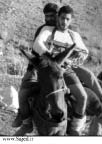 عباسهاديكناجالسينفيالغرفة،ولديناضيوف. بعددقائق،سمعناضوضاءوصراخًاأمامالبيت. نظرإبراهيممنالنافذةفيالطابقالثاني،كانأحدهميسرقالدراجةالناريةلصهريويلوذبالفرار. هتفإبراهيم: "أمسكوه،لص". ثمنزلبسرعةنحوالبابوركضخلفاللص. ماإنتقدمبضعخطوات،وإذابأحدالشبابيدفعبقدمهالدراجةالناريةفتقعويرتمياللصعلىالأرض. سقطتإحدىالقطعالحديديةمنالدراجةالناريةعلىالأرض،وتسبّبتبجرحيدهوبدأالدميسيل. ماإنوصلإبراهيمونظرفيوجهالسارقالخائفالمرعوب،رفعالدراجةالناريةوقالله: "اركب". فيذلكاليوم،اصطحبإبراهيمذلكالشابعلىتلكالدراجةالناريةإلىالمستوصفليعالجيده. كانتأعمالإبراهيمعجيبة. فيالليلةذاتهاأيضًا،ذهبامعًاإلىالمسجد. بعدالصلاة،تحدّثإبراهيمكثيرًامعذلكالشابحولالسرقةوالمالالحرامفقالالشاب: أعرفكلهذا،لكنلاعمللديّ،وليزوجةوأولادأتيتبهممنمنطقةبعيدةإلىطهران. إننيمجبرعلىالقيامبهذاالعمل". بعدهاتكلّمإبراهيممعأصدقائهومععددمنالمصلّينفجاءإليهوأخبره: "الحمدللهلقدتأمّنالعمل". ثمأعطاهمبلغًامنالمالوقالله: اطلبمناللهأنيساعدك. اطلبالرزقالحلالدومًا. إنالمالالحراميحرقالحياة،أماالمالالحلالحتّىلوكانقليلًا،فيهبركةكثيرة".*******الأيامالأولىللحرب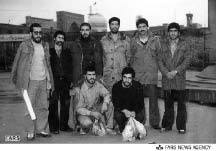 تقيمسگرهاصبيحةيومالإثنينفيالواحدوالثلاثينمنشهريور/22 أيلول،رأيتإبراهيموأخاهينقلانأثاثالبيت. ألقيتالتحيةعليهماوقلت: "قاسمذاهبإلىكردستان،بإحدىالسيارات،إذاكنتتريدالذهابسننطلقعندالساعةالرابعة".سألنيمندهشًا: ماذاهناك؟- يقولونإنّهمنالممكنأنتندلعالاشتباكاتمرةثانية.- سأرى،إناستطعتسآتي. فيظهيرةذلكاليوم،بدأتِالحرببهجومجويعراقي. صارالجميعفيالشارعينظرونإلىالسماء. عندالساعةالرابعة،تجمّعناعلىناصيةالشارع. وصل "قاسمتشكري" فيسيارةجيبعسكريةمليئةبالعتادوالذخائر،وكانمعهأيضًا "عليخرمدل" ومهدي. حينركبناوأردناالانطلاق،وصلإبراهيموركبالجيببسرعة. سألته: "أخيأبرام،أوَلَمتكنتنقلأثاثالبيت؟".- وضعتالأثاثفيالبيتالجديدوهاأناهنا. فياليومالثانيللحرب،استطعنابصعوبةكبيرةوبعدأنقطعناعددًامنالطرقاتالترابية،أننصلقبلالظهرإلى "سربلذهاب". لميكنأحدليصدّقمايحصلحولنا. كانالناسيفرّونجماعاتجماعاتمنالمدينة،وكانتأصواتالقنابلوالمدافعتُسمعباستمرار. تحيّرناماذايجبأننفعل. دخلناالمدينةمنمعبرضيّق،وإذابشبابالحرسيشيرونإلينابأيديهممنبعيد. قلت: "قاسم! انظر،إنالشبابهناكيطلبونمناالإسراعفيالمجيءإليهم". فجأةقالإبراهيم: "انظرواهناك"،وأشارإلىناحيةالحدود. كانتالدباباتالعراقيةتتقدممنخلفإحدىالتلالوهيتطلقالقذائف. وقدسقطبعضهابالقربمنسيارتنا،لكنالأمرمرّعلىخير. ماإنقطعناالمعبرحتّىجاءأحدشبابالحرسوسألنا: "منأنتم؟كلماأشرتلكمألّاتتقدمواكنتمتسرعونأكثر؟! ماذابكم؟". سألهقاسم: "ماالذييحصلهنا؟منقائدكم؟" أجابذلكالمقاتل: "فيالواقع،كلالشبابسيأتونإلىهنا. السيّد "بروجردي" داخلالمدينةمعقسممنهم. فيالصباح،سيطرالعراقيونعلىمعظمالمدينة،لكنالشبابأجبروهمعلىالانسحاب". تحركنامنجديد،ودخلناالمدينة. ركنّاالسيارةفيمكانآمن،وهناكصلّىقاسمركعتين. تقدمإبراهيمنحوهوسأله: "قاسم،ماالصلاةالتيصليتها؟" أجابهقاسمبهدوءكبير: "فيكردستانكنتدائمًاأدعوالله،إذاتَواجهنامعأعداءالإسلاموالثورةألّاأقعفيالأسروألّاأصبحمعاقًابعدالإصابة،لكننيهذهالمرةأطلبمناللهالشهادة. لمأعدأستطيعتحمّلالبقاء". استمعإبراهيمبدقةإلىكلامه،ثمتحركنامعًاوتوجهناإلىمكان "محمدبروجردي" الذيكانيعرفقاسممنقبل،لذلكفرحكثيرًالرؤيتنا. بعدقليلمنالكلام،قال: "هناكعددمنالكتائبتنتظرتحتالجسرولامسؤولعنها. عزيزيقاسم،اذهبإليهملترىإنكانبإمكانكإحضارهاإلىالمدينة". - لماذاذهبواإلىهناك؟لاتقلليإنّهمخافوافاختبأواهناك!؟- نعم،اذهبوافعلمابوسعك. عندهاتوجهنانحنالخمسةنحوالجسرحيثيعجّالمكانبالمقاتلينالمجهّزين،لكنهمكانواخائفينكثيرًا؛إذلميتوقّعواهذاالهجوممنالعراقيين. تقدمإبراهيموقاسمإليهموشرعايتحدثانمعهم. كلّماهمبطريقةجعلتكثيرينمنهميتحمّسونوتملأهمالنخوة. فيختامالكلامقالا: "كلمنهورجل،ولديهنخوةولايريدأنيصلالبعثيونإلىعرضه،فليأتِمعنا". أدّىكلامهماالمؤثروعباراتهماالمحفّزةإلىلحاقكلالمقاتلينبنا. نظّمقاسمالفرق،ودخلناالمدينةوبدأنابتجهيزالدشموتوزيعالشباب. جاءعددمنالجنودوقالوا: "لديناقذائف 106 ونستطيعرميها". وجدقاسممنطقةجيدة،فنقلإليهاالقذائفوبدأبإطلاقها. علىوقعهذهالقذائف،تراجعتالدباباتالعراقية،لتستقرفيمواقعهاالسابقة. عندهاأيضًا،ارتفعتمعنوياتالشباب. عندالعصر،جاء "محمدبروجردي" ليتفقدالمواقعوالدشم،وأحضرلنابعضالأطعمةللعشاء.عندغروباليومالثانيمنالحرب،اختارقاسمأحدالبيوتقريبًامندشمالشبابوقاللي: "ابحثعنإبراهيموأحضرهإلىهنالنقرأدعاءالتوسل". تركتذلكالبيتللبحثعنإبراهيم،وكانقاسميصلّيالمغرب. بعدأنابتعدتقليلًاسقطتقذيفةأمامالبيت. قلتفينفسي: "الحمدلله،قاسميصليفيالغرفة"،لكننيعدتلأرىماالذيحصل. حينسمعإبراهيمدويّالانفجارأسرعهوأيضًافيالمجيء. عندمادخلناالغرفةحيثكانقاسم،لمنصدقمارأتهأعيننا. اخترقتشظيةبحجمحبةالعدسالشباكواستقرتفيقلبقاسم،فاستشهدوهويصلي. حزنمحمدبروجرديكثيرًالسماعهالخبر. بماأنتلكالليلةكانتليلةالأربعاء،قرأنادعاءالتوسلفوقجثمانقاسمالذيأرسلناهإلىطهرانفياليومالتالي.فياليومالتالي،ذهبناإلىمقرالقيادة. قالوالنا: "أنتمعليكمالاهتمامبمستودعالأسلحة"،وسلّمونامدرسةمليئةبالذخائروالأسلحة.بقيناهناكليومين،وبسببالخطرالقريب،تمّالاتفاقعلىنقلالذخائرإلىخارجالمدينة. كانإبراهيميرددمازحًا: "ياشباب،تذكروااللهكثيرًافيهذاالمكان؛لأنّهإذاوقعتقنبلةيدويةهنافلنيبقىمناشيء".حينأُخليتمستودعاتالأسلحة،واستجابةًلإصرارمقاتلينا،اتفقناعلىالتوجهإلىالخطوطالأماميةللجبهة. حُفِرتالخنادقفيالمنطقةالشرقيةلـ"سربلذهاب". كانبعضالقادةالمتدربينكـ"أصغروصالي" و"عليقرباني" يتولّونمسؤوليةالشبابهناك. شكلوافيكردستانمجموعةفدائيةأطلقواعليهااسم "منديلالحُمُر" متخصصةفيحربالشوارع،وقدقامتبإنجازاتمهمة. وقدجاؤوابهاإلى "سربلذهاب". قمنابجولةداخلها،والتقيناعددًامنالأصحاب: محمدشاهرودي،مجيدفريدوند.. كماالتحقبناعددمنالشبابالطيبينمنمنطقتناوتوجهنامعًاإلىالتلالالمشرفةعلىالمدينةحيثتدورالاشتباكاتمعالعراقيين. فيالخنادقعلىالتلةقاللناالقائد: "هذهالتلةالأماميةهيمكانالاشتباكمعالعراقيينالذينيستقرّونفيالتلالالتيتليها". بعددقائق،رأيناجنديًاعراقيًايتقدمعلىالتلة،فبدأالشبابيطلقونالرصاصعليه. صرخإبراهيمقائلًا: "ماالذيتفعلونه؟لقدأفرغتمأسلحتكمعليه". عندهاتوقفالشبابعنإطلاقالنار. بماأنإبراهيمأمضىمدةليستبقصيرةفيكردستانحيثخضعلتدريباتعسكريةجيدة،قاللنا: "اصبرواحتّىيقتربالأعداءأكثر،ثمأطلقواالنارعليهم". فيهذهالأثناء،بدأالعراقيونبإطلاقالنارعلينامنأسفلالتلة،منقذائف "آربيجي" وقذائف "هاون"،ثمبدأوايتقدموننحوخنادقنا. تراجعكثيرمنشبابناالذينيحملونالسلاحللمرةالأولى،نحوالخطوطالخلفية. صرخإبراهيمعاليًا: "اصبروا،علىمهلكم،لاتخافوا". بعدلحظات،حينخفتصوترصاصالأعداء،اختلسإبراهيمالنظرإلىالخارج. لقداقتربالعراقيونكثيرًامنّا. ركضإبراهيمبرفقةعددمنالشبابوهميطلقونالنارويرمونالقنابل،ويهجمونعلىالعراقيينوهميصرخون: "اللهأكبر". لمتمرّدقائقمعدودة،حتّىقُتلعددمنالعراقيينوجُرحبعضٌآخر،بينماسقطأحدعشرجنديًّاأسيرًافييدإبراهيمورفاقه. وفرّالآخرون.ساقهمإبراهيمبسرعةإلىخنادقنا. ارتفعتمعنوياتالشبابكثيرًاولميكفّواعنالتقاطالصورالفوتوغرافيةللأسرى. بينماالتقطآخرونصورًاتذكاريةلهممعإبراهيم. كانهؤلاءمنأوائلالأسرىالذينيدخلونالمدينة. نحنأيضًارافقناهمإلىمقرالمتطوعين. هناكأخبرناأحدالشبابأنّجثمانقاسممازالفيالمقرلأنالطرقاتمقطوعة. وهكذافياليومالخامسللحرب،نقلناجثمانقاسمبسيارتهوجئناإلىطهران. فيطهران،أقيمتشييعمهيبلقاسم. كانأولشهيدفيالدفاعالمقدسيسقطفيحيّنا. جاءكثيرٌمنالناسللمشاركةفيالتشييع. كان "عليخرّمدل" يصرخ: "قائديالشهيدسنكملطريقك".*******الحضورالثاني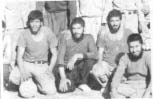 أميرمنجرفيالثلاثينمنأيلول،توجهناإلىالجبهةبرفقةأميرمعاونغرفةعملياتالحرس. توقفنافيهمدانقليلًاعندماحلّتصلاةالمغرب. التقينابالأخ "بروجردي" الذيكانبرفقةشبابالحرسمتوجّهًانحوالجبهةأيضًا. كانإبراهيممنشغلًابرفعالأذان،والشبابيستعدّونللصلاة. ظهرتلدىالشبابحالةمعنويةعجيبة. سأل "بروجردي" أمير: ياحاجأمير،منأيمنطقةٍإبراهيمهذا؟- منمنطقتنا،منحيّناقرب "17 شهريور" وخراسان. أكملالأخ "بروجردي" كلامهقائلًا: "ماأجملصوته! رأيتهمرةأومرتينفيالجبهةبرفقةالشهيد "تشكري"،شابشجاعومقدام،إذااستطعتأحضرهإلينافيكرمانشاه". بعدالأذانأقيمتالصلاةجماعة،ثمأكملناطريقنا. كانتالمرةالثانيةالتينذهبفيهاإلى "سربلذهاب". وجدناأصغروصاليقدجهّزالمقاتلينووزّعهموالمنطقةمستقرّةنسبيًا. كانأصغرمنالقادةالشجعانويحبهإبراهيمكثيرًا. كانإبراهيميقول: "لمأرَمقاتلًا(فدائيًا) بشجاعةأصغر،لدرجةأنهأحضرزوجتهإلىالجبهة. وكانيتفقدمناطقالجبهاتبسيارتهالـ"بيكان" التيصارتمستودعأسلحةمتنقّل. حملأصغرالنظرةذاتهاتجاهإبراهيم. فيإحدىالمرات،كانمتوجّهًاللاستطلاعفقاللإبراهيم: "استعدللذهابفيمهمةاستطلاعية". حينعادا،قالأصغر: "قبلالثورة،قاتلتُفيلبنانوخلالأحداثكردستانقضيتكلالوقتهناكلكنهذاالشابالذيلميخضعلأيدوراتعسكريةيُظهرقدراتلانظيرلها،ويدركالأمورالعسكريةجيدًا". لذلك،طلبمساعدةإبراهيمعندالتخطيطللهجومعلىأحدالمقراتالعراقية. خلالعمليةواحدة،استطاعواتدميرثمانيدباباتللعدووأسرعددمنمقاتليهم. وبعدها،عادمجاهدوناإلىالمقربأقلخسائرممكنة. لقدجهّز "أصغروصالي" أحدمبانيالثكنةللمتطوعينحيثيتماستقبالهم،وتسجيلأسمائهموأخذالمعلوماتالخاصةبهم،ثمتوزيعهم. أعطىهذاالأمرنظمًاخاصًافيالمدينة. حينهدأتالأوضاعفي "سربلذهاب". بدأإبراهيموعددآخرمنرفاقهبالرياضةالتراثيةمنجديد. كلصباحكانإبراهيميحمل "طنجرة" ليدقّعليهاويقرأبصوتهالجميلالدافئالأشعار،وكانأصغرمدربًارياضيًافيتلكالمجموعة. وقدتحوّلتالـG3إلىمدك،وفراغةالقنابلوعددمنالأسلحةالأخرىإلىأدواترياضية. قالأحدالقادةالعسكريينهناك: "فيتلكالأيامكانبعضالسكانالذينصمدوافيالمدينةوبعضالممرضينوالمقاتلينيأتونصباحًاإلىالزورخانةحيثكانإبراهيمبصوتهالمؤثريبثّروحالحياةوالأملفيهم. فيالحقيقةكانإبراهيمإنسانًافريدًا". *******عنأبيعبداللهعليهالسلام،قال: مامنعملحسنيعملهالعبدإلّاولهثوابفيالقرآنإلّاصلاةالليل،فإنّاللهلميبينثوابهالعظيمخطرهاعندهفقال: “تتجافىجنوبهمعنالمضاجعيدعونربهمخوفًاوطمعا.. فلاتعلمنفسماأخفيلهممنقرةأعينجزاءبماكانوايعملون”.خلالتلكالفترةالقصيرةالتيقضيناهافي "سربلذهاب"،كانإبراهيميستيقظقبلساعةأوساعتينمنالفجر،وبذريعةتفقّدالشبابفيالخنادق،كانيذهببعيدًاعنمكاننومنا،لكنّنيعلىيقينأنّهكانيجدمتعةًولذّةًفياستيقاظهليلًاوانشغالهفيالقياملصلاةالليل. مازلتأذكرمرة،نهضإبراهيمقبلصلاةالفجربساعتينتقريبًا،استطاعالحصولبصعوبةعلىمقدارمنالماءليغتسلويتوضّأللصلاة. *******التسبيحات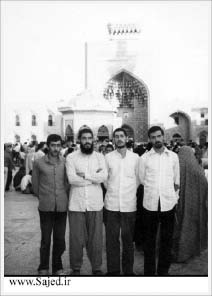 أميرسبهرنجادإنهالثالثمنتشرينالأول،منذيومينفقدناإبراهيم. لمعرفةأيخبرعنه،توجهناإلىلجنةأسرىالحرب،ولكنلافائدة. بقيتمستيقظًاحتّىمنتصفالليل. كنتمنزعجًاوحزينًاجدًّا؛إذلاخبرلديّعنصديقيالأقرب. بعدصلاةالصبح،خرجتإلىباحةالمقر،وجلستعلىالتراب. يلفّسكونغريبموحشمعسكر "أبوذر". صرتأستعيدالذكرياتالتيعشتهامعإبراهيم. كانالمكانلايزالمظلمًا. معصوتفتحبابالمعسكر،رفعترأسيمندونقصدٍمنّي،وتسمّرتعيناي. رأيتشيئًالمأستطعتصديقه.. إبراهيميقتربمنيبوجههالدائمالنورانيةبرفقةشابينآخرين. اعتقدتأنّنيأتخيّل،وقفزتمنمكاني. ابتسمإبراهيمواحتضننيبشوق.. بكيتلشدةفرحي. بعدساعةتقريبًا،بدأإبراهيميخبرناماحصلفيالأيامالثلاثةالسابقة:تقدّمنافيملالة،ولمنكننعرفإلىأينتقدمالعراقيون. حوصرنابالقربمنإحدىالتلال. كانحواليالمئةعراقييطلقونالنارعلينا. استقررنانحنالخمسةفيحفرةوبادلناهمإطلاقالنار. قاومناحتّىالغروب،ولمّاحلّالليل،تراجعتالقواتالعراقية. استشهداثنانكانايعرفانالطريق. خرجنامنالخندق،ولميكنهناكأحد. انسحبناإلىخلفالتلة،اختبأنابينالشجرات،وأخفيناأجسادالشهداء. كنامتعبينوجائعين. حينغابتالشمساستطعناتحديدالقبلة،فصلّينانحنالثلاثةالمغربوالعشاء. بعدالصلاة،قلتلرفاقي: "ياشباب،لاتنسواتسبيحالسيدةالزهراءعليهالسلام". حينأنهيناتسبيحالسيدةالزهراء،تذكرتأنالرسولصلىاللهعليهوآلهوسلمقدعلّمابنتههذاالتسبيححينكانتتعانيمنالمتاعباليوميّة. وفيالحقيقة،يعتبرهذاالتسبيحسبيلالخروجمنالمشكلاتوالأزمات. بعدذلكسجدتوقلت: "إلهي،بحقالسيدةالزهراءعليهالسلامخلصنامنهذهالمشكلةوهذاالموقفالصعب،وبالطريقةالتيتريدها،اهدناودلّناعلىالطريقالصحيح". ثمتحركّتأناوالشباب. مشينابهدوءوسكينةإلىالخندقالسابقالذيكنافيه،واستطلعناالمكانحوله. لاحظناأنّالجثثالعراقيةمازالتمرميّةعلىسفحالتلة. بماأنذخائرناقدنفدت،استوليناعلىأسلحتهموأمشاطهمالملأى،مضافًاإلىكلالقنابلاليدويةوحرباتالأسلحة. كماوجدناعلبًامنالموادالغذائية،ثمهممنابالمشي،لكنّنالمنكننعلمفيأياتجاهنسير. لذلكقلتفينفسي: كلماوصلناإلىمفترقطرق،نستخيربالسبحة. بعدأنتقدمناقليلًا،توقفناأماممفترقطرق. فيالطرفالأولخنادقالعراقيينوفيالطرفالثانيسهلواسعمكشوف. استخرت،فكانمنالأفضلأننسيرلجهةخنادقالعراقيين،فتحركنا. أردينااثنينمنالحرّاسقتلى،ثمعبرناإلىالباحةوسطالخنادق. عندماكنانريدالخروج،اصطدمنابأسلاكساريةالمخابراتفقصصناهاوأسرعنامبتعدين. ثموصلناإلىمنطقةمليئةبالآلياتالعراقية،فنصبنافخًّامنالقنابلاليدويةوابتعدنامنهناكأيضًا. كانالصباحيقتربعندماوصلناإلىمكانآمن. بعدالصلاة،استرحناقليلًا. بقينانستريحطيلةالنهارتقريبًا،ثمأكملناطريقناعندحلولالليل. هذهالمرةأيضًا،استخرنابالسبحةووجدناالطريق. مرةثانية،وصلناإلىمنطقةعسكرية. وكانتالاستخارةأننعبروسطالمنطقةالعراقية. هذهالمرة،كانتالمواقعالعراقيةأكثرتعقيدًاومليئةبالخنادق،تحيطهاالأسلاكالشائكةالدائريةمنالجهاتكافة. قلتللشبابحيننربطالحربةبالقواطعالمعدنيةتتحولإلىمقصللأسلاك،وكلسلكيواجهنانقطعه. قصصناكلالأسلاكالتياعترضتطريقنا،منالأسلاكالشائكةإلىأسلاكالكهرباءوأسلاكالاتصالاتأيضًا،وتحركنابسرعة. فيطريقناقضيناعلىحارسعراقي،ثموصلناإلىتلة،علىقمتهاراداريعمل. نظرتحولي،والتفتإلىمجموعةمنالأسلاكتخرجمنخندقوتتصلبأعلىالتلة. بصعوبةبالغةاستطعتأنأقطعها. توقفالرادارعنالدوران. التفتالعراقيونإلىحضورنابسببقطعالكهرباءوالرادار. فبدأوابإطلاقالنار. ونحنأيضًا،أطلقنابعضالألعابالناريةبالقنابلوالقذائفوأسرعنافيالابتعادعنهناك!هذهالمرةأيضًا،مشيناومشيناولمنصلإلىقواتناالعسكرية. عندماأطلالصباح،استرحنافيمكانمناسب. انتهىزادنامنالطعاموعانينامنالجوعطيلةالنهار. فيالمساء،بعدالصلاة،أكملناطريقنامرةثانية. هذهالمرةأيضًا،توكلناعلىاللهواستخرنا،ومشينافيطريقمستقيم،وبالصدفةوصلناإلىخنادقالأعداء! وفيالواقععبرناها،ووصلناإلىمنطقتنا. بالطبع،فيموقعالعدو،قمناببعضالأعمالالمختلفة،ولكنلميكنالصباحقدطلعحينأوصلنااللهإلىمقرقواتنا. هناكالتفتناإلىأنناعلىبعدخمسينكيلومترًاجنوب "سربلذهاب"،وكناطيلةالوقتنتحركبموازاةالحدود.صمتإبراهيمقليلًاثمقال: "حيناستخرتللذهابمنالسهلأممنمواقعالعراقيين،تمنيتكثيرًاأنتكونالاستخارةجيدةللمسيرمنالسهل،لكننيعرفتالآنالخيرالذيكانفيعبورنامنمواقعالعراقيين. يقولاللهفيالقرآنالكريم: قدسسرهعسىأنتكرهواشيئًاوهوخيرلكمدامظله. انتهىكلامإبراهيم،لكننيمازلتمصدومًاومبهوتًابه،ومازلتأغبطهعلىحاله. ثمقلتله: "أخيأبرام،اذهبواسترحقليلًا،يصعبعليكأنتفتحعينيك". *******مدينةالمهدي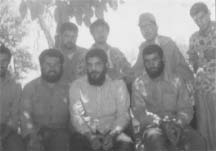 عليمقدّم،حسينجهانبخشمرّشهرعلىبدءالحرب. ذهبإبراهيمبرفقةالحاجحسينوعددمنرفاقهإلىمدينة "المهدي" فيجوار "سربلذهاب" بدأواببناءدشمدفاعيةمقابلالأعداء. فيأحدالأيام،وبعدصلاةالصبحجماعة،رأيتالشبابوهميبحثونعنإبراهيم. سألتهمبتعجب: "ماذاحصل؟"،قالوا: "منذمنتصفالليل،لاخبرلديناعنإبراهيم". فبدأتأيضًابرفقةالشباببالبحثعنهفيالخنادقوفينقاطالاستطلاع،ولكنلاخبرعنه. بعدساعةتقريبًاوعندماكانالصبحيوشكعلىالطلوع،قالشبابالرصد: "هناكعددمنالأشخاصيتوجهونإلينامنناحيةالأخدود". تعجّبنالمّاعلمناأنّهمثلاثةعشرعراقيًّا،يسيربعضهمخلفبعضويتوجّهوننحونا،وكانإبراهيميمشيخلفهميرافقهأحدالشباب. كانوايحملونكثيرًامنالأسلحةوالقذائفوالأمشاط.شيءٌلايُصدّق؛أنيصنعإبراهيمملحمةكهذه،وبرفقتهشابواحدفقط. فيحينلميكنفيمدينة "المهدي" إلّاالقليلمنالذخائروالأسلحة،لدرجةلمتكنالأسلحةكافيةلكلالشباب.فجأة،اقتربأحدالشبابالمتحمّسينمنالأسرىوصفعالعراقيالأولبقوّةوقالله: "عراقيعميل". سكتالجميعلحظة،ثمتقدّمإبراهيممتخطّيًاصفّالعراقيينالواقفين. وقفأمامالشابوأخذمايحملهمنأسلحةووضعهاعلىالأرضوقالله: "لماذاصفعتهعلىوجهه؟". تعجّبالشابكثيرًاوسأل: "وماالمشكلة؟إنهعدوّنا". نظرإليهإبراهيموقال: "أوّلًا،كانعدوًّا،والآنصارأسيرًا. ثانيًا،إنهملايعرفونلماذايقاتلونناوتأتيأنتلتصفعههكذا؟". سكتذلكالمقاتللحظات،ثمقال: "عفوًا،تحمّستقليلًا". فاقتربوقبّلجبهةالجنديالعراقي،واعتذرمنه". تعجبالأسيرالعراقيمنفعلناثمصارينظرإلىإبراهيم. يمكننافهمالكثيرالكثيرمننظرةالأسيرالعراقيتلك.*******كانقدمرّشهرانتقريبًاعلىبدايةالحرب،حينجاءإبراهيمفيمأذونية. ذهبتلزيارتهبرفقةالشباب. فيذلكاللقاء،أخبرناإبراهيمعنذكرياتهفيالجبهةوعنالأحداثهناك،لكنهلميخبرناشيئًاعنهأبدًا،إلىأنكانالحديثعنصلاةوعبادةالمجاهدين. ضحكإبراهيمفجأةوقال: "سأخبركمشيئًالطيفًاحصلمعي: كنّافيمنطقة "سربلذهاب"،فيالأيامالأولىللحرب،التحقبناخمسةشبابآتينمنإحدىالقرى. بعدأيام،التفتناإلىأنهملايصلّونمعنا،فتكلّمتمعهمفيأحدالأيامواكتشفتأنهمبسطاءطيبون،لايعرفونالقراءةوالكتابةولايعرفونكيفيصلّون،وقدجاؤواإلىالجبهةلشدةحبهمللإمام. ومنجهةأخرىكانوايحبونأنيتعلمواالصلاة. بعدأنعلمتهمالوضوء،ناديتأحدالشبابوقلتلهم: "سيصليأمامكموأناسأقفجانبًاوأقرأالصلاةبصوتعالكيتتعلّموها،تقرأونورائيوتكرّرونكلحركةيقومبها". حينوصلإبراهيمإلىهذهالجملة،لميستطعأنيحبسضحكته. ثمأكملحديثهبعددقائق: "فيالركعةالأولى،بعدقراءةالحمدبدأإمامجماعتهمبحكّرأسه،فحكّالجميعرؤوسهم. منعتنفسيبصعوبةعنالضحك. فيالسجدةالأولىوعندماأرادإمامالجماعةأنيرفعرأسه،التصقتالسجدةفيرأسهثموقعتفانحنىإلىيسارهكييمسكالسجدة،فانحنىالشبابالخمسةوراءهإلىناحيةاليسارومدّواأيديهممثله. عندهالمأستطعأنأمنعنفسيعنالضحكبصوتمرتفع".*******حلّالالمشاكل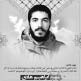 أحدأصدقاءالشهيدسُئلالرسولالأكرمصلىاللهعليهوآلهوسلمأيُّالمؤمنينأكملإيمانًا؟قال: الذييجاهدبنفسهوماله1.حدّثناالقائد "محمدكوثري"خلالعرضذكرياتهمعالشهيدإبراهيمقال: "فيأيامالحربالأولى،في "سربلذهاب" قلتلإبراهيم: "ياأخيإنّراتبكجاهز،يمكنكتسلّمهمتىتشاء". أجابنيبهدوء: متىستذهبإلىطهران؟- بعديومأويومين. - سأكتبلكعناوين،حينتصلطهران،وزّعراتبيعلىهذهالبيوت.قمتُبماطلبهمنّي. وعرفتُبعدهاأنهذهالعائلاتفقيرة،ومستحقةولهاكرامتها". لمتقتصرمساعدةإبراهيمللناسعلىالمالفقط؛بلساعدهمبكلمااستطاع،وكانيبذلجهدًاحقيقيًافيهذاالأمر.*******كنتعائدًامنالجبهة. حينوصلتُإلىميدانخراسان،لميبقَمعيأيمال. كنتمتوجهًاإلىالبيتمشيًاعلىالأقدام،وكنتمتأكدًامنأنّنيماأنأصلإلىالبيت،ستطلبمنيزوجتيمالًا،وسيطلبأولادي،وكذلكصاحبالبيت.لمأعرفإلىمنألجأ. أردتالذهابإلىبيتأخي،لكن ّ أوضاعههوأيضًاليستأفضلمنأوضاعي. وقفتعندتقاطعشارع "عارف" وصرتأفكّر. قلتفينفسي: "إنّاللهفقطسيساعدني،لاأعرفإلىمَنأذهب؟". كانتهذهالأفكارتتضاربفيرأسي،عندمارأيتإبراهيمآتيًامنبعيدعلىدراجتهالنارية،يتّجهنحوي. حينرآني،ترجّلوعانقنيبحرارة. بعددقائق،حينأرادالذهاب،سألني: "هلتسلّمتراتبك؟"،قلتله: "لالمأتسلّمه،ولكنلايهم". مدّيدهإلىجيبهوسحبمبلغًامنالمال. قلتله: "لاوالله،قدتحتاجإليهأنت".قال: "هذاقرضٌحسن،أعدهليحينتتسلّمراتبك". وضعالمالفيجيبي،ثمركبعلىدراجتهالناريةوانطلقمسرعًا.كانلهذاالمالبركةفيحياتي،استطاعأنيحلّكثيرًامنالمشكلات. ولفترةمنالزمنلمأعانِمنمشكلةمالية. فيذلكاليوم،أرسلاللهإبراهيمإليّ. كمدعوتله!*******مجموعةالشهيد "اندرزكو"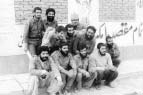 مصطفىهرنديبعدبدايةالحرببفترةقصيرة،أقامتقيادةالحرسفيغربالبلادجلسةً،تمّالتوافقخلالهاعلىعدمتمركزالقواتفيجبهةواحدة؛بلتوزيعالمتطوّعين (التعبئة) وشبابالحرسعلىمناطقمختلفة. لذلكانتقلبعضالشبابمن "سربلذهاب" إلى "سومار"،وتوجّهتمجموعةإلى "مهران" و"صالحآباد" ومجموعةأخرىإلى "بستان".وِفقماتقررفيتلكالجلسة،تسلّم "حسيناللهكرم" قيادةالحرسفي "جيلانغرب" و"نفطشهر"،وكانمنالقادةالمميّزينفيمناطقالعملياتوالقائدالسابقللحرسفيمنطقة "نفطشهر"،وتوجّهبرفقةعددمنالسرايامنالكتيبتينالثامنةوالتاسعةللحرسإلىهناك. أماإبراهيمالذيكانمنالأصدقاءالمقربينللحاج "حسين" منذزمنالـ"روزخانة"،فقدرافقهإلىمنطقة "جيلانغرب" وتمتعيينهمعاونًالعملياتالحرس.*******"جيلانغرب" مدينةفيوسطسلسلةمنالجبال،تقععلىبعدسبعينكيلومترًاجنوب "سربل"،وعلىبعدخمسينكيلومترًامن "نفطشهر" وهيعلىالحدودالعراقيةحيثاحتلّالعراقيونمعظمالمرتفعاتحولهاواقتربواكثيرًامنبيوتها. وقدتركعددمنأهلتلكالمدينةبيوتهم،بينمابقيبعضهمفيبيوتهمنهارًاليقضواالليلفيخيامنصبوهاعلىطريقإسلامآباد. كمااستقرّلواء "ذوالفقار" التابعللجيشفي "بانسيران" علىأطرافمدينة "جيلانغرب". فيالأيامالأولىللحرب،دخلالفيلقالرابعللجيشالعراقيإلىالمدينةواحتلّها،لكنمقاومةرجالهاوشجاعةنسائها،أجبرتهعلىالانسحابمرةثانية. أثناءتلكالمعركة،قامتإحدىنساءهذهالمدينةبقتلجنديينعراقيينبمنجلها. مضتفترةقصيرةعلىبدايةعملالحرسفي "جيلانغرب". حينها،كانعملالشبابالاستعدادللدفاع،ولمنشهدأيتحركخاصأوهجومعلىالأعداء. لذلك،وفقماتقررفيالجلسة،بدأالاستعدادلتشكيلمجموعةمختصّةبحربالعصاباتعلىغرارمافعلهالشهيد "شمران" فيالجنوب،و"أصغروصالي" في "سربلذهاب". قامالحاج "عليصادقي" بتأسيسهذهالمجموعةثمأوكلمسؤوليتهاإلىإبراهيمو"جوادأفراسيابي". نزولًاعندرغبةالشباب،قرّرناأنتُسمّىالمجموعةباسمالدكتور "بهشتي"،لكنعندزيارةالدكتور "بهشتي" للمنطقةرفضهذاالأمروقال: "لأنكمتقومونبعملياتفدائيةوحربعصابات،أطلقواعليهااسمالشهيد "أندرزكو"؛لأنّهمؤسسالحركاتالفدائيةالإسلامية".علّقإبراهيمصورةكبيرةللإمامالخمينيولآيةاللهبهشتيوللقائدالخامنئيفيمقرالمجموعةوبدأبنشاطاته. كانأفرادالمجموعة،كمايدلاسمها،غيرمنظّمين،وضمّتمختلفأطيافالناس: الشبابوالعجزة،الأميّونالذينلايعرفونالقراءةوالكتابة،إلىحملةشهادةالدكتوراه،الشبابالمتديّنونالذينيصلّونصلاةالليل،والشبابالذينتعلّمواالصلاةبعدالتحاقهمبهذهالمجموعة. شبابالحوزةكماالشيوعيّونالذينتابواحديثًا. وهكذااجتمعأفرادهذهالمجموعةفيجوّحميمولطيف.يقاربعددهمالأربعين،ويشتركونفيشيءمميزفريدوهوالشجاعةوالمعنوياتالعالية. كانإبراهيم،وهومسؤولهذهالمجموعة،يكرّردومًا: "ليسلدينارئيسهنا". وكانبالمحبةوالصداقةيقودهاعلىأحسنوجه. كاننظامإدارتهلهذهالمجموعةيتحركبطريقةعفويةوفورية،لميكنأحديأمرأوينهىأحدًا؛بلكانتالأمورتتقدممنخلالتبادلالأفكار،وكانأكثرمنيرافقإبراهيم "جوادأفراسيابي" و"رضاكوديني".*******منالبرامجاليوميةلهذهالمجموعة،مساعدةالناسوحلمشكلاتهم. وبهذهالأعمالجُذِبعددمنشبابتلكالمدينةإليها. كانتأنشطةمجموعة "أندرزكو" عبارةعنتشكيلمجموعاتالاستطلاعوالعبورعبرالمرتفعاتوتجهيزالخرائطالدقيقةوالصحيحةعنتلكالمنطقة. إنالطريقةالتياتبعهاإبراهيمفيالاستطلاعكانتمدهشة. كانإبراهيمينطلقبعدمنتصفالليلبرفقةبعضالشباب،يقطعونالتلالليصلواخلفخطوطالأعداء،ويجمعونالمعلوماتعنمواقعالأعداءوعنتجهيزاتهمبدقةفائقة. قالإبراهيم: "إنلمنقمبهذهالأعمال،فمنيدريإنكناسننتصرفيالعمليات،عليناأننستطلعبدقةوبشكلصحيح". بعدذلك،كانيعلّمطريقتهللمجموعاتالأخرى. منالأمورالمهمةالتيكانيقولها: "فيمسألةالاستطلاع،يجبأنيتمتعالفردبالشجاعة،فلوجبُنأوخافلنيكونمستطلِعًاناجحًا". ثمكانيتحدثعنأهميةالدقةوحدّةالبصرلدىفرقالاستطلاع.لذلكتربّىبينشبابهذهالفرقةنخبةكوادرالاستطلاعوأفضلهم،مضافًاإلىالقادةالشجعان. وكمايقولقائدلواء "313 الحر" الذيتولىمسؤوليةالأمنوالعملياتفيأيامالحرب: "لقدكانإبراهيممؤسسهذااللواء،بأساليبهالخاصة. علىالرغممنأنّهاستشهدقبلتأسيسه". لقدقامتمجموعةالشهيد "أندرزكو" الفدائية،خلالسنةمننشاطاتها،باثنتينوخمسينعمليةصغيرةوكبيرة،أدتإلىإخضاعالفيلقالرابعللجيشالعراقيالذيكانفيالمنطقةالغربيةوإلحاقالهزيمةبه. فيهذهالمجموعةالصغيرة،تربّىرجالكباربرزوافيالدفاعالمقدس،ومازلناندينلهمإلىالآن. لقدحصدوامنوجودإبراهيمسنابلوافرة،وكانوايفتخرونبتتلمذهمعلىيديه:الشهيد "رضاتشراغي" القائدالشجاعلفرقة "27 رسولالله (ص)"،الشهيد "رضادستواره" نائبقيادةالفرقة،الشهيد "حسنزماني" مسؤولمحورالفرقة،الشهيدالسيد "أبوالفضلكاظمي" قائدكتيبةميثم،الشهيد "رضاكوديني" قائدكتيبةحنين،الشهيد "عليأوسط" معاونلواءمسلمبنعقيل،الشهيد "داريوشريزهوندي" قائدكتيبةمالك،الشهيد "إبراهيمحسامي" والشهيد "هاشمكلهر" مساعداقائدكتيبةمقداد،الشهيد "جوادأفراسيابي" والشهيد "عليخرمدل" منمسؤوليالأمنفيالفرقة،مضافًاإلىالعديدمنالقادةالكبارفيالدفاعالمقدسالذينمازالوامنافتخاراتالنظامالإسلامي. *******شهادةأصغروصالي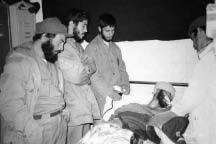 عليمقدمحصلأمرمهمّفيعاشوراءالعام 1980م. وصل "أصغروصالي" و"عليقرباني" برفقةمجموعةمنالمتطوعينالآتينمن "سربلذهاب" إلى "جيلانغرب" حيثمنالمفترض -بعداستطلاعمواقعالأعداء- بدءالعملياتوالهجوممنالجهةالشماليةللمدينة. كانتالأيامالأولىلتشكيلمجموعة "أندرزكو". تمّاستطلاعبعضمواقعالأعداء. اجتمعالشبابليلةعاشوراءفيمركزالحرس،وأقاموامراسمعزاءعظيمة. مازالكثيرمنالشبابيتذكرونالمجلسواللطميةالتيقرأهاإبراهيمفيتلكالليلة. كانيقرأبشوقعجيب،وكان "أصغروصالي" فيالوسطيديرالعزاءواللطم.يومعاشوراء،توجّه "أصغروصالي" برفقةعددمنالشبابإلىمنطقة "برآفتاب" كييكملواالمعلوماتويقوموابالاستطلاع. عندالظهيرةتقريبًا،وصلالخبربأنهموقعوافيكمينللأعداء. أسرعالشبابلمساندتهموتراجعالأعداءبسرعة. لكن...!استشهد "عليقرباني" وفقدالأملببقاء "أصغروصالي" علىقيدالحياةلشدةجراحه. نقلنا "أصغروصالي" بسرعةإلىالخطوطالخلفية،لكنّهالتحقبركبالشهداء. بعدشهادة "أصغر"،رأيتإبراهيميبكيبصوتعالويقول: "لاأحديعرفأيقائدخسرنا،إنثورتنافيأشدالحاجةإلىأمثال "أصغر"". قبلأربعينشهادةأخيهوُفّق "أصغر" لنيلالشهادةظُهرعاشوراء. جاءإبراهيمإلىطهرانللمشاركةفيالتشييع،كماأحضرمعهسيارة "أصغر" الـ"بيكان" التيكانتفي "جيلانغرب" والتيلميبقفيهامكانسالملكثرةالشظايا. بعدتشييع "أصغر"،عدنابسرعةإلىالجبهة. فياليومالتاليجَمَعَإبراهيمالشباب،وأقاممجلسعزاءعنروح "أصغر". ثموعدالحاضرونبعضهمبعضًابالبقاءفيالجبهةحتّىالأخذبثأره. قال "جوادأفراسيابي" وعددمنالشباب: "كمايفعلالناسفيفترةالحداد،لننحلقأذقانناأوشعرناحتّىننتقممنصدام". *******المظهرالبسيط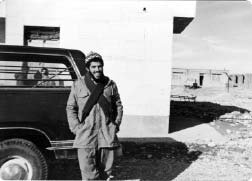 مصطفىهرندي،عليصادقي،حسيناللهكرمفيالأيامالأولىللحرب،صارإبراهيممثالًاوقدوةًلكثيرمنالمقاتلين. كانكثيرونيفتخرونبرفقتهملهومعرفتهمبه،لكنهكانيتصرّفبطريقةكيلايصبححديثالألسن. لميكنيهتمبارتداءالثيابالعسكرية. كانيرتديبنطالًاكرديًاوقميصًاطويلًا. كييصبحمنجهةقريبًامنأهلتلكالمنطقة،وكييمنعنفسهمنالظهور. كانبسيطًاوبعيدًاعنالتكلف،لدرجةأنّكحينتراهتعتقدأنّهخادمٌللمجاهدين. لكنبعدمرورالوقت،تكتشفشخصيتهالحقيقية. كانإبراهيمكاسرًاللقوالب،وبدلالاهتمامبالمظاهروالثياب،كانكلذكرهوفكرهفيالباطن. وقدتمثّلالشباببهفيهذاالأمر. كانيقولدومًا: "بدلأننهتمبالثيابالعسكريةوالمنظّمة،عليناالاهتمامبتعليمالشبابوبحياتهمالمعنوية،كينصبحأكثرقربًامنهم". ظهرتنتيجةهذاالتفكيرفيالعملياتالتيكانتتتولاهاالمجموعة. علىالرغممنمخالفةبعضهملطريقةتفكيره.فيإحدىالمرات،اشترىقماشًاعسكريًامرقطًا،أعطاهلأحدالخياطينوقال: أريدكأنتخيطليسروالًاكرديًابهذاالقماش. فياليومالثاني،تسلّمالسروال. كانجميلًاجدًّا. خرجمنمقرالمجموعة،وبعدساعةعادبلباسالمتطوعين.سألته: "أينثيابك؟"،قال: "أُعجبأحدالشبابالأكرادبالثيابفأعطيتهإياها!" كماأعطىساعتهلشخصآخر. سألذلكالشخصعنالساعة،فأجابهإبراهيم،ثمقدمهاله. جذبتهذهالتصرفاتالبسيطةالشبابالأكرادفيالمنطقةفالتحقكثيرمنهمبالمجموعة.علىالرغممنظاهرهالبسيط،كانإبراهيميتمتّعبوعيسياسيكبير. كانيعرفالتياراتالسياسيةويحللالأحداثبدقة. بعدأنعلّقإبراهيمصورالإمامالراحلوالشهيد "بهشتي" فيمقرالمجموعة،صدرالأمرمنالقائدالعاملقواتغربالبلاد -الذيكانتحتإمرة "بنيصدر"- بوقفدعمالمجموعةوتمويلها. لكنأعلنقائدالجيشفيتلكالمنطقةالحاجةإلىتلكالمجموعةوضرورةحضورهافيالمنطقة؛لأنّهاهيالتيتخطّطوتقومبكلهجماتناهناك. بعدمدة،وبعدمتابعةهذاالقائدللأمر،تمالتراجععنالقرارالسابق.*******فيصباحأحدالأيام،تمّالإعلانعنزيارة "بنيصدر" لكرمانشاه،فتوجّهإبراهيمو"جواد" و"حسين" وعددمنالشبابإلىهناك. كانمظهرمجموعة "أندرزكو" باللباسالكرديوالشكلالعاديللمقاتلينلافتًاللنظر،خاصةأنمستقبلي "بنيصدر"،منكبارالضباطكانوابلباسهمالعسكريالمرتب. علىالرغممنأنّهدفالشبابمنالذهابشيءٌآخر: "نريدأننتكلممعهذاالشخص،ونسألهوفقأيرؤيةعسكريةيديرهذهالحرب...؟". علىالرغممنأنّناأهدرناكثيرًامنالوقتيومها،لكنأعلنوافيالنهايةأنرئيسالجمهوريةألغىالزيارةبسببعطلفنيّفيالمروحية. *******بعدمدة،جاءآيةاللهالخامنئيإلىكرمانشاه. كانوقتهاإمامجمعةطهران. اصطحبإبراهيمالشبابكافةمعهوبمظهرهمالبسيطالتقوابالسيدالخامنئي،ثماقتربواواحدًاواحدًاليحتضنوهويقبّلوايده. *******"تشمالإمامالحسنعليهالسلام"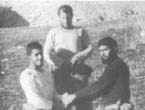 حسيناللهكرماستعددناللقيامبأولىعملياتالتسلّلإلىعمقمواقعالعدو. تمّاختيارنخبةالشبابلإحدىتلكالعمليات،منجملتهمإبراهيم، "جوادأفراسيابي"، "رضادستواره" و"رضاتشراغي" وآخرون،منبينهمشابانكرديانمنالمنطقة،كانايعرفانالطرقاتهناكجيدًا. حملنامعنازادًايكفيأسبوعًا،معظمهمنالخبزوالتمر،مضافًاإلىالأسلحةوالموادالمتفجرةوالألغامالخاصةبالآليات. وضعناهافيحقائبناالعسكريةالتيحملناهاعلىظهورناوتحركنا. قطعنامرتفعاتالمنطقةالتييصعبعبورهاعادة. ثمعبرنانهرًاووصلناإلىمنطقة "تشمالإمامالحسنعليهالسلام" حيثيستقرأحدألويةالجيشالعراقي. تمركزنامتخفّينبينالمنحدرات. لميعتقدالعدويومًاأنّباستطاعةالإيرانيّينعبورتلكالمنطقة. لذلكبدأناتنظيمخرائطتحددمواقعالعدوبكلراحةوهدوء. بقيناثلاثةأيامفيالمكان. علىالرغممنالمطرالشديدالذيأعاقعملنا،إلّاأننااستطعنارسمخريطةجيدةللمنطقة. بعدانتهاءمهمةالاستطلاع،توجهناإلىالطريقالعسكرية،وزرعناعددًامنالألغام. عندالعصرتركناالمنطقةوعدناإلىمواقعنا. لمنكنقدابتعدناكثيرًاحينسمعناأصواتالانفجارات،ورأيناسياراتالعدووملالاتهتشتعل. عندهاأسرعنابالابتعادعنالخطر. لكن،بعددقائقمعدودة،رأيناعددًامندباباتوسياراتالعدوتلاحقنابرفقةمجموعةمنالمشاة. فنزلنابينالمنحدراتإلىأنوصلناإلىنهرالإمامالحسنعليهالسلام. بعدعبورالنهر،أخفقتدباباتالعدوفياللحاقبنا. وجدنامكانًامناسبًافيالجهةالأخرىمنالنهروأخذناقسطًامنالراحة. بعددقائق،سمعناصوتمروحية. لمنحسبحسابهذاالأمر. بسرعة،أفرغإبراهيمإحدىالحقائبووضعالخرائطفيهاوأعطاهاإلى "رضاستوده"،وقالله: "سنبقىأناو"جواد" هنا،وأنتمتحرّكوابسرعة". هذامايجبفعله،لامفر. أعطيناهماالذخائروالأمشاطوالقنابلالمتبقيةمعناوتركناهمارغمًاعنّاوعدنامسرعين. أساسًا،كانهدفنامنعمليةالاستطلاعتجهيزهذهالخرائط،التيساعدتكثيرًافينجاحالعملياتاللاحقةالتيقمنابها. كنانرىإبراهيمو"جواد" منبعيد،يتبادلانالأماكنوهمايركضانويرميانالمروحيةبالـ"G3". كانتالمروحيةالعراقيةتدورفوقهماوتمطرهمابنيرانها. بعدساعتين،وصلنانحنإلىالمرتفعات. ولميعديُسمعأيصوت. بدأأحدالشبابالذيكانيحبإبراهيمكثيرًابالبكاء. لمنكننعرفعنهماأيخبر،هلكاناعلىقيدالحياةأملا.تذكرتالبارحةحينكنّامختبئينداخلأحدالمنخفضات،كانإبراهيميجريمسابقةويلعببكلسكينةوطمأنينة. ثمبدأبتعليمالشبابالأكرادبعضالكلماتالفارسية. كانيتصرفبهدوءلدرجةأنّنالمنكننفكرفيأننافيأرضالأعداء. عندماحانوقتالأذان،أرادإبراهيمأنيرفعهبصوتعال،لكنهتراجعتحتإصرارنا،ثمصلّىبهدوءوروحمعنويةخاصة. حينكنانتسلقالمرتفعات،ونراقبمواقعالعراقيين،كانيحددأمكنةالدباباتوآلياتالعدوبكلهدوءويسجلهاعلىالورقثمكانيتقدمعلىالتلالليحصيالدباباتوأفرادالعدو. كانتشجاعةإبراهيمتُخرجالخوفمنقلوبالشباب. حلّالليل. وقدمرّتساعاتعلىالمرةالأخيرةالتيرأينافيهاإبراهيم. وصلناإلىالمكانالذيكنانتموضعفيه. اتفقنامعإبراهيمأنهسيعودإلىهناقبلطلوعالصباح،حيثمنالمفترضأننرجعإلىالمقرالرئيسبمساعدةالشبابالجددالقادمينإلىهنا. استرحناساعات،ولكنلاخبرعنإبراهيمو"جواد". بدأالليلينسحبشيئًافشيئًا،وجبعليناتركالموقع. كانالشبابلايتوقفونعنقراءةالدعاءوالأذكار. أوشكناعلىالانطلاق،فسمعناصوتإطلاقنارمنبعيد. فسحبناالأقسامواستعددنالإطلاقالنارِوأخذنامواقعنا. لكنمنخلالالأصواتالتيتهادتإلينا،عرفناأنالقادمينهماإبراهيمو"جواد". علتالفرحةوجوهناولمنصدقمارأيناه. أسرعنامعالشبابلمساعدتهماوتركناالمكانعائدينفيأقلّوقت. كثيرًاماساعدتناالخرائطالتيأعددناهاخلالهذهالعملية،فيالعملياتاللاحقة،وكانتمفيدةجدًّا. وكلهذابفضلشجاعةشبابالمجموعةوخاصةإبراهيمو"جواد". ظهيرةاليومالتالي،حضرإبراهيمو"جواد" وكاناكالعادةبكلنشاطهماوحماستهما. سألتإبراهيميومها: "أخيأبرام،ماذافعلتماحينجاءتالمروحية؟". أجابنيبهدوئهالمعهود: "بمددالله،استطعناأننعودإليكمسالمين". قلت: "عزيزيأبرام،أخبرنيماذافعلتمابالتفصيل". فكّرقليلًاثمقال: "لاشيء،كنتأناو"جواد" نبدّلأماكنناأثناءالركضونتركمسافةتفصلأحدناعنالآخر،ونطلقالنارعلىالمروحيةالتيكانتتدورحولناوترمينا. حينفرغتمنالرصاص،عادتإلىمواقعهاثمأسرعناإلىالمرتفعاتقبلوصولالقوةالبرية. لكنبالطبعاحتفظنابعددمنالشظاياكتذكارمنهذهالعملية".*******الأسير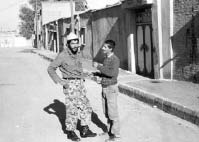 مرتضىبارسائيان،مهديفريدوندمنميزاتإبراهيم،احترامهللآخرينحتّىلأسرىالحرب. سمعتإبراهيممراتعدةيكرّرهذاالكلام: "إنأكثرأعدائناهمجهلةوغيرمدركين،وعليناأننريهمالإسلامالحقيقيفيتصرفاتنا،عندهاسيعادونحزبالبعثوسيفهمونخطأهمالذييقومونبه". لذلكفيكثيرمنالعمليات،كانيفكرفيأسرالأعداءبدلأنيطلقالنارعليهم. وكانسلوكهمعالأسرىصحيحًاجدًّا. *******أحضرناثلاثةأسرىعراقيينإلىالمدينةولامكانلوضعهمفيه. فأوكلتإلىإبراهيممسؤوليةحراستهم. خلالالأيامالثلاثةالتيكانوامعه،تصرّفدائمًابطريقةلائقةوجيدة،لدرجةأنهحينأحضرواسيارةلنقلالأسرىمنتلكالمنطقة،سألواإبراهيمإنكانسيرافقهم. وعندماعرفواأنهلنيأتيمعهمانزعجواكثيرًاوبدأوابالبكاءوالتوسلإليهلإبقائهمفي "سربلذهاب" وقالواله: "اتركناهناوسنقومبأيعملتريده،نحنمستعدونلمحاربةالعراقيين،إنطلبتمناذلك".فيتلكالأيام،كلماكانيصلإلينامنطعامودعميوزعهإبراهيمبينناوبينالأسرىوهذاماجعلالجميعيُعجببهحتّىهؤلاءالأسرى. *******ماإنطلعصباحإحدىالعملياتفيمرتفعات "بازيدراز"،حتّىذهبنانحنالاثنانإلىالأعلىقليلًا. وابتعدناعنقواتنا. فجأةوصلناإلىأحدالخنادق. كانفيهعددمنالعراقيين. أشرتإليهمبسلاحيفخرجوامستسلمين. لمأكنأتصوّرأنّهمكثربهذاالعدد. حينطلبتمنهمالتحركنحوالأسفل،لميقدمواعلىأيردّفعل؛بلبقوامكانهم. كنّاشخصينفقط،بينماكانواخمسةعشر. وكنانتوقعأنيهجمواعلينافيكللحظة. لكنعلىمايبدوكانوايعتقدونأنناكثر. صرختمرةثانية: "تحرّكوا" وأشرتلهمبيدي،لكنهمكانواينظروننحوالضابطالذيبرفقتهم،فكانيرفعحاجبيهليمنعهممنالتحرّك. خفتكثيرًا؛لأنّنيلمأواجهمشكلةكهذهمنقبل. للحظةفكرتقائلًا: "فلأرمهمبالنارجميعًاوأنتهيمنهم"،لكننيأعرفأنهليسبالعملالصحيح. فيكللحظةكنانتوقعحصولمكروهلنا. كنتأضغطعلىسلاحيبشدةبسببالخوف. سألتاللهأنيساعدنا. فجأةحضرإبراهيممنخلفالدشمة،وسرىهدوءعجيبفيقلبي. قلتله: "ياسيدأبرام،ساعدنا". سألني: "ماذاحصل؟". قلتله: "إنالضابطالبعثيذلكيمنعهممنالنزولمعنا"،وأشرتلهبيديإلىالضابط. كانترتبتهواضحةولباسهيميزهعنالآخرين. وضعإبراهيمسلاحهعلىكتفه،اقتربمنه،أمسكياقتهبيدٍوباليدالأخرىحزامه،رفعهعنالأرض! وحملهووقفعلىأحدالمنحدراتفوقجرفٍ.لشدةخوفهم،جلسكلالجنودالعراقيينعلىالأرضورفعواأيديهم. لميتوقفالضابطالبعثيعنالأنينمنالخوفوعنالتوسللإبراهيمويقول: "الدخيل،الدخيل،ارحم،ارحم".ماأجملماأراه! كنتأطيرمنالفرحوقدزالكلخوفيالذيكانيسيطرعليّمنذلحظات. وهاهوإبراهيميعيدالضابطإلىرفاقهليتحركواجميعًامعًانحوأسفلالمرتفع.*******النصفمنشعبان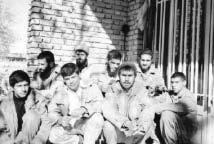 مجموعةمنأصدقاءالشهيدعصريومالنصفمنشعبان،جاءإبراهيمإلىالمقر،وكناقدفقدناأيخبرعنهمنذمنتصفالليلةالسابقة. هاهويعودومعهأسيرعراقي!سألته: "أخيأبرام،ماالذيحصلمعك؟". أجابنيبكلهدوء: "فيمنتصفالليل،توجّهتإلىالجادةالتيتوصلإلىالمرتفعات،اختبأتهناكوكنتأراقبالآلياتالعراقيةفيذهابهاوإيابها. حينصارتالطريقخالية،رأيتسيّارةجيبتقتربوفيهاراكبواحدفأسرعتإلىوسطالطريقأوقفتها،أسرتهذاالضابطوأحضرتهمعيعبرالجبال".قلتفينفسييومها: "هذههديةلإمامالزمان|"،لكننيندمتبعدهابسببكلاميهذا: "أيننحنمنإمامالزمان|". فييوممنتلكالأيام،اجتمعالشبابمعًاوكانوايتبادلونالأحاديثالمتنوعةفسألأحدالشبابإبراهيم: "برأيكمنهمأفضلالقادةفيالجبهة؟". فكّرإبراهيمقليلًاوقال: "فيشبابالحرس،لمأرأفضلمن "محمدبروجردي"،لقدقام "محمد" بعمللميخطرببالأحد،أقصدفيكردستان،علىالرغممنكلالمشاكل،استطاعتأسيسفرقالبيشمركةهناكوتهدئةالمنطقةبهذهالطريقة. أمابينقادةالجيش،لاأرىأفضلمنالرائد "عليصيادشيرازي"،إنهأكثرتواضعًامنالمتطوعينفيالجبهة،إنهرجلمستقيم. فالسيّدصياد،وقبلأنيكونفيالجيش،هوشابحزباللهيمؤمن. فيالقواتالجوية،مهمابحثت،لنتجدأفضلمنالنقيب "شيرودي"،لقداستطاعأنيواجهعددًامنالدباباتالعراقيةوحدهمنداخلمروحيته. علىالرغممنأنهصارقائدالقاعدةالجويةإلّاأنهكانيعيشببساطةلاتصدّق. مازلتأذكرحينأرسلوالناأحذيةرياضيةمنمنظمةالرياضةورعايةالشباب،أعطيتهحذاءً؛فهوعلىالرغممنكونهقائدًالميكنلديهحذاءمناسب. ثمسألهشابآخر: "أخيأبرام،ماهيأمنيتك؟"؛سكتالجميعوانتظرواالإجابة. قلتفينفسي: "بالطبعسيقولالشهادة". لكنإبراهيموبعدلحظاتمنالسكوتأجاب: "مازالالوقتباكرًالنستشهد،فلديناكثيرمنالأعماللنقومبها،لكننيأتمنىأنأستشهدفيالمعركةضدّإسرائيل". *******الجائزة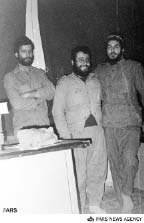 قاسمشبانانتهينامنإحدىعملياتالتسللفيمنطقةالغرب،وأرسلناالشبابإلىالخلف. بعدانتهاءالعمليات،كنانتفقّدكلخندقعلىحدةكينتأكدمنأنهلميبقأحدهناك.كناخمسةأفراد،آخرمنرجع،عندالساعةالواحدةوالنصفبعدمنتصفالليل. مشينالبعضالوقت. قلتلإبراهيم: "ياإبراهيم،لقدتعبناكثيرًامارأيكلونستريحهناإنلميكنهناكمشكلة؟". وافقإبراهيم،فانتقينامكانًامناسبًايشبهالدشمةلنستريحفيه. لمتكدتطرفأعينناونأخذنفسًا،حتّىشعرناأنهناكمنيتقدمنحوناقادمًامنالجهةالعراقية. قفزتمنمكاني. استرقناالنظرمنطرفالدشمة؛الأمرصحيح،لقدرأيتبوضوحتحتنورالقمر،عراقيًايقتربمناوهويحملعلىظهرهأحدًا. ناديتإبراهيمبصوتخافت. نظرتحوليبدقة،لمأرَسوىالعراقي. حيناقتربكثيرًامنّا،قفزنامنالخندقووقفناأمامالعراقيالذيخافكثيرًا،فجلسعلىالأرضمباشرة. التفتناإلىأنهيحملعلىظهرهأحدشبابناالتعبويين! كانقدأصيبوبقيفيأرضالمعركة.تعجّبتكثيرًا. وضعتالأسلحةعلىكتفي،وبمساعدةالشبابحملناالجريح. سألهرضا: "منأنتوماذاتفعلهنا؟! أجابالجنديالعراقي: "بعدذهابكم،تفقدتالدشموالخنادقحيثكنتم،فصُدمتبهذاالشاب. كانيتلوّىمنالتعبويناديمولاناالإمامعليًّاعليهالسلاموإمامالزمان|.قلتفينفسي: "لأجلالإمامعليعليهالسلام،وقبلأنيطلعالصباح،ويأتيالعراقيون،لأوصلهذاالشابإلىأقربموقعإيراني،ثمأعود!".ثمأكمل: "أرجوأنتفصلوابينالضباطالعراقيينوبيننانحنالجنودالشيعةالمجبرينعلىالقتال". تفاجأناوصُدِمناكثيرًا. قالإبراهيمللعراقيّ: "إذاكنتتريدابقَأنتَمعنا. أنتأخونا". أخرجالجنديالعراقيصورةمنجيبهوقال: "إنهاعائلتي،إذاالتحقتبكمسيقتلهمصدام". ثمنظربتعجبإلىإبراهيموسأله: "هلأنتإبراهيمهادي؟". نظربعضناإلىبعض. بالطبعهذهالجملةلاتحتاجإلىترجمة. قاللهإبراهيموعيناهشاخصتان: "ومنأينتعرفاسمي؟" قلتلإبراهيمممازحًا: "لمتقللناإنّلديكمعارففيالجيشالعراقي!". قالالمقاتلالعراقي: "منذشهرتقريبًا،أرسلواصورتكوصورةعددمنالقادةإلىكلالمحاوروالكتائب،وقالوا: "كلمنيحضررأسأحدمنهمينالجائزةمنصدام". *******فيهذهالأيام،وصلخبرتعيينقائدلمجموعة "أندرزكو" منقبلقيادةالمنطقةالغربية،وهاهوقادمإلى "جيلانغرب"،فصرناننتظرقدومه. ولكنلاخبرعنالقائد،إلىأنعرفناأن "جمالتاجيك" التعبويفيمجموعة "أندرزكو" هوالقائدالمقصود. ذهبتلرؤية "جمال" أناوإبراهيم،وسألناه: "لماذالمتقللناإنّكقائدالمجموعة؟"،نظرإلينا "جمال" وقال: "يهدفتحملالمسؤوليةإلىتسييرالعملوإنجازه. والحمدلله،إنالعملينجزهناعلىأحسنوجه. وأناسعيدجدًّالوجوديمعكم. أشكراللهلأنهعرّفنيبكم. كماأرجوكمألّاتخبرواالشباببالأمركيلاتتغيرنظرتهمإليّ". بقي "جمال" معنامدةقصيرة،والتحقبقافلةالشهداءخلالعمليات "مطلعالفجر" حينكانقائدًالكتيبةالاقتحام.*******أبوجعفرحسيناللهكرم،فرجاللهمراديان.إنهاالأيامالأخيرةمنالعام 1980م. وصلتناأخبارالعملياتالجديدةالتيقامبهاالشبابفيمرتفعات "بازيدراز". كانمنالمفترضأيضًاأنيقومشبابمجموعة "أندرزكو" بعملياتاختراقإلىعمقمواقعالأعداء.اختاروالهذاالعمل،مضافًاإلىإبراهيم، "وهابقنبري"و"رضاكوديني" وأنا. كمارافقنا "شاهرخنوراني" و"حشمتكوهبيكر" منشبابالمنطقةالأكراد. أخذنامعناالوسائلاللازمةمنطعاموأسلحة،وعددًامنالألغامالمضادةللآليات. معحلولالظلامتحرّكناباتجاهالمرتفعات. وصلنابعدهاإلىمنطقة "جيلانغرب". معطلوعالفجركناقداستقررنافيمكانمناسببعيدعنأعينالأعداء.خلالالنهار،كنانستريحونستطلعفيالوقتنفسهمواقعالعدوفيالسهلأمامنا. وضعناخريطةلأماكنالتسللالمحتملة. كانللتلةالتيأمامناطريقان،أحدهمامرصوفبالإسفلتوالآخرترابيللتحركاتالعسكرية.كانتالمسافةبينالطريقينحواليخمسةكيلومترات. فيأعلىالتلة،تتمركزسريّةعراقيةلتغطيةهذينالطريقينوالمنطقةالمحيطةبهما. عندالمغرب،صلّيناثمانطلقنا. توجهتمع "رضاكوديني" إلىالطريقالإسفلتيبينماذهبالآخرونباتجاهالطريقالترابي. اختبأناعلىجانبالطريق. حينخلاالطريقمنالسياراتوالآليات،أسرعناإلىالوسطوزرعناعددًامنالألغامفيبعضالحفرالموجودةعليها،أخفيناهابالقليلمنالترابثمأسرعناباتجاهالطريقالترابي. منالواضحأنالعراقيينمازالواعالقينفيمعركة "بازيدراز". يظهرهذاالأمرجليًّامنالآلياتوالدعمالذيكانوايرسلونهإلىتلكالمنطقة. لمنكنقدوصلنابعدإلىالطريقالترابي،حينسمعنادويّانفجاررهيبخلفنا. مندونوعيمنا،عدناإلىالوراءكينرىماالذيحصل. داستإحدىالدباباتعلىلغموهاهيتحترق. ثمبدأتالقنابلوالذخائرالموجودةداخلهابالانفجارواحدةبعدالأخرى. أُضيءالسهلبأكمله،جرّاءاحتراقالدبابة،كماأصيبالعراقيونبصدمةرعبٍكبيرةفأخذوابإطلاقالنارفيجميعالاتجاهاتمندونهدفمحدد.حينوصلناإلىإبراهيموبقيةالشباب،كانواقدأنهواعملهمأيضًا. فتوجهنامعًانحوالمرتفعاتمرةثانية. قالإبراهيم: "لديناكثيرمنالوقتحتّىيطلعالصباح،ولديناأسلحةوذخائر،لننصببعضالكمائنللأعداء،فنرعبهمبشدّة". لمينهِإبراهيمكلامه،حتّىسمعنادويّانفجاركبيرمنناحيةالطريقالترابي. انفجرتآليةعراقيةبعدمرورهاعلىأحدالألغام. فرحناكثيرًالأنعمليتناقدنجحت. ازدادإطلاقالنارمنقِبَلالعراقيين. لقدعرفواأنناتسللناإلىمواقعهم،فبدأوابرميالقنابلالمضيئةومدافعالهاون. عندهاأسرعناالخطىإلىالجبل،وأثناءمسيرناتفاجأنابسيارةجيبعراقيةتقتربمناوهاهيأمامنالدرجةأنهلامجالللتفكيرواتخاذالقرار. بسرعة،تموضعالشبابفيالخنادقوبدأوايطلقونالنارعلىالسيارة. بعدلحظات،تقدّمناإلىالجيبحيثقُتلأحدالضباطالعراقيينوسائقه. بينماجرحعاملالإشارةالذيكانبرفقتهما،ووقععلىالأرض. كانتإصابتهفيقدمهولايتوقفعنالأنينوالتأوه. لقّمأحدالشبابسلاحهوتوجهنحوعاملالإشارة. كانالشابالعراقييكرّر: "الأمان،الأمان". صرخإبراهيمفجأة: "ماذاتريدأنتفعل؟". - أريدأنأريحه.- ياصديقي،حينكانيطلقالنارعليناكانعدونا،لكنهالآنأسيرنا. ثماقتربإبراهيممنالأسيرالعراقي،رفعهعنالأرضثمحملهعلىظهرهوانطلق. نظرالجميعبتعجبإليه. قالأحدنا: "ياإبراهيم،هلأنتمدركٍلماتفعله؟! تفصلناثلاثةعشركيلومترًاعنمواقعنا. هلستحملهكلهذهالمسافة؟". التفتإبراهيمإليهوأجابه: "لقدوهبنياللههذاالجسمالقوي،لمثلهذهالأيام!". ثمتوجّهنحوالجبل. فجمعناأجهزةاللاسلكيوالأسلحةالموجودةداخلالجيبوأسرعناخلفإبراهيم. استرحناقليلًاعلىسفحالجبلحيثضمّدناقدمالأسيرالعراقيالمجروحة. ثمأكملنامسيرنا. بعدسبعساعاتمنالمسيرعلىالجبلوصلناإلىخطوطناالأمامية. فيالطريق،كانإبراهيميتكلمدائمًامعالأسيرالعراقي،الذيكانبدورهلايتوقفعنشكره. عندأذانالصبح،صليناجماعةفيأحدالأماكن. صلّىالأسيرالعراقيمعناجماعة. عندهاعرفناأنهشيعيّ. بعدالصلاة،تناولنابعضالطعام. قسّمناكلمانحملهمنطعامبيننابالتساويوحصلالأسيرالعراقيعلىحصةمماثلةلحصصنا. عرّفناالأسيرالعراقي - الذيكانمتفاجئًامنتصرفنا- إلىنفسه. فقال: "أناأبوجعفر،أسكنفيكربلاء. لمأكنأتوقّعأنتكونواهكذاو...". باختصار،تحدّثكثيرًالكننالمنفهممنكلامهإلّابعضالعبارات... قبلطلوعالفجر،ذهبناإلىمحلّقربغار "بانسيران" فاسترحنافيه. ذهب "رضاكوديني" إلىمواقعناكييحضرلنابعضالحاجيات. بعدساعة،عادمععددمنالشبابللمساعدة،فإذابهينادينا. سألته: "ماالخبر؟". أجاب: "حينكنتعائدًا. صُدِمتممارأيت! كانأحدهميقفأمامالغاروبيدهسلاح. اعتقدتأنهأحدمنكم،لكنحيناقتربترأيتأباجعفريحرسبابالغار. حينرأيتهانخطفلونوجهي،لكنّهسلّمعليّوأعطانيسلاحه. وقالليإنّكمنياموإنّهرأىدوريةعراقيةتمرمنهناكفوقفليحرس. وإذااقتربوايرميهمبالنار!". ذهبنامعالشبابإلىالمقرحيثبقيأبوجعفرمعناأيّامًا. بينمادخلإبراهيمالمستشفى،بسببالضغطالكبيرالذيتحملهخلالذلكالمسير. لكنهعادبعدأيامقليلة. فرحجميعالشبابلرؤيته. ناديتإبراهيموقلتله: "لقدجاءشباب "جيلانغرب" لتقديمالشكرلك".- ولماذا؟! ماالذيحصل؟! - تعالوسترى. ذهبتمعإبراهيمإلىمقرالحرس،وبدأالمسؤولهناكبالكلام: "إنأباجعفرالذيأحضرتموهمعكمهوعاملاللاسلكيوالاتصالاتفيمقرالفرقةالرابعةفيالجيشالعراقي. لقدأعطانامعلوماتمهمةوقيّمةحولتوزيعالقواتوانتشارها،مقرالفيالق،القادة،طرقالتسللو... لميتوقفهذاالأسيرعنالكلاممنذثلاثةأيام. وكلمعلوماتهصحيحة،وقدكانموجودًافيالمنطقةمنذالأيامالأولىللحرب. كماأطلعناعلىالطرقالتييسلكهاالعراقيونوعلىشيفرةاللاسلكيلديهم. لذلكجئناإلىهنالنشكركمعلىالعملالمهمالذيقمتمبه". ابتسمإبراهيموقال: "وماالذيفعلناه؟إنهعملالله". فياليومالتالي،أُرسِلأبوجعفرإلىمعسكرالأسرى. سعىإبراهيمكثيرًالإبقاءأبيجعفرالذيقالإنّهيريدمحاربةالعراقيين،لكنلميوافَقعلىهذاالأمر.*******بعدفترة،جاءتمجموعةمنالعراقيينإلىالجبهة،أطلقتعلىنفسهااسم "التوابين". كانوايقاتلونإلىجانب "فيلقبدر". كانالوقتعصرًاحينجاءأحدشبابالمجموعةالقدامىلرؤيتي. قالليوالفرحبادٍعلىوجهه: "لديخبرجميللك. إنّأباجعفر،ذلكالأسيرالعراقي،يعملالآنفي "فيلقبدر"!". بعدانتهاءالعمليات،توجهنامعبعضالشبابإلىمقر "فيلقبدر". كنّانريدأننجدأباجعفرونضمّهإلىمجموعتنا،لكنعندوصولناإلىمدخلالمبنى،تفاجأنابمشهديصعبتصديقه. كانوايرفعونصورشهداء "فيلقبدر" علىالحائطعندمدخلالمقر،وكانتصورةأبيجعفربينالشهداء. لقداستشهدفيالعمليةالأخيرةلـ"فيلقبدر".شعرتبرأسييغليمنالصدمة. كانتحالتيعجيبةووقفتمدهوشًاأنظرإلىصورته. لمندخلبعدهاالمقر. مرتالذكرياتسريعةأمامي؛ملحمةتلكالليلة،تضحياتإبراهيم،عاملاللاسلكيالعراقي،مخيمالأسرى، "فيلقبدر"،الشهادة. هنيئًاله.*******صديق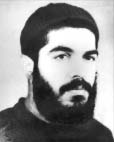 مصطفىهرنديكانقلقًاجدًّا،ويظهرالانزعاجعلىوجهه. سألته: "ماذاحصل؟" أجابنيبحزن: "ذهبناالليلةالماضيةمعالشبابفيعمليةاستطلاع. خلالطريقالعودة،وبالضبطقربموقعالعدو،داس "ماشااللهعزيزي"علىلغمواستشهد. أطلقالعراقيونالنار،فأجبرناعلىالانسحاب". فهمتسببانزعاجه. عندحلولالظلام،تحركمسرعًا. عادفيمنتصفالليلمسرورًاومنشرحالصدر،يردّدصارخًا: "أيّهاالمسعف،أيّهاالمسعف،تعالبسرعة! "ماشاالله" علىقيدالحياة".سُرّالشباب،ووضعوا "ماشاالله" فيسيارةالإسعاف. لكنإبراهيمكانجالسًافيزاويةيفكّر. جلستبالقربمنهوسألته: "فيمَتفكّر؟". سكتقليلًاثمقال: "لقدسقط "ماشاالله" وسطحقلالألغام،بالقربمندشمةالعراقيين. لكنحينذهبتلإحضارهلميكنهناك. لقدوجدتهفيالخلف،فيمكانآمِنوبعيدٍعننظرالعراقيين. كانينتظرني".لقدنزفتْقدميكثيرًا،وكأنّنيتخدّرت. فتأكدالعراقيونأننيميّت. كنتفيحالةلاتوصف،ردّدتُمرارًا: "ياصاحبالزمانأدركني". حلّالليلوأظلمالمكان،وإذابشابجميلنورانييقففوقرأسي. فتحتعينيّبصعوبةبالغة.رفعنيبهدوء،حتّىإنّنيلمأشعربأيألم. أخرجنيمنحقلالألغام،ومدّدنيبرويّةٍعلىالأرضفيمكانآمن.ثمقاللي: "سيأتيأحدهملينقذك. هوصديقنا!". بعدلحظاتوصلإبراهيم. بصلابتهالمعهودة،حملنيعلىظهرهوانطلقعائدًا. لقدأخبرني "صديقإبراهيم" عنجمالهالنوراني. هنيئًاله.هذاماكتبه "ماشاالله" فيدفترمذكراتهحولجبهة "جيلانغرب".*******مفقودالأثر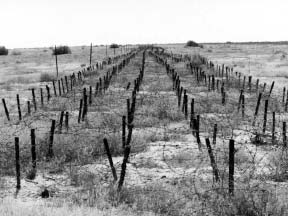 مصطفىهرنديعادقبلأذانالصبح،يحملأحدالشهداءعلىظهره. كانالتعبالشديدباديًاعلىوجهه. تسلّمورقةالمأذونية. وبعدالصلاة،انطلقنامعجثمانالشهيد. كانمتعبًاوفرحًافيالوقتنفسه.قال: "قبلشهر،كنافيعمليةفيمرتفعات "بازيدراز". وقدبقيهناكهذاالشهيدفقط. والآن،بعدأنسادالهدوء،استطعنابفضلاللهأننعيده". وصلالخبربسرعةإلىطهران. كانالجميعبانتظارالشهيد. بعديومين،أُقيملهفي "ميدانخراسان" تشييعمهيب. كنانريدالبقاءفيطهران،لكنتمّإبلاغناعنانطلاقعملياتجديدةفيوقتقريب،فقررناالانطلاقعندمساءالغدمنأمامالمسجد. *******كنانقفأمامالمسجدمعإبراهيموبعضالشباب. بعدالصلاة،رحنانمزحونتكلمونضحك. تقدمأحدالعجائزالذيكنتأعرفه،إنهوالدالشهيدالذيأحضرهإبراهيممنالمرتفعات. سلّمناعليهفردّالسلام. صمتَالجميع. كانيتصرّفوكأنناغرباءعنه،وكأنهكانيريدأنيقولشيئًا. لكنبعدلحظات،نطقبكلامعجيب،حيثقاللإبراهيم: "شكرًالكياسيّدإبراهيم. لقدتحملتالعناءفيسبيلولدي،لكنّولدي!..". صمتالرجلقليلًاثمأضاف: "ولديمنزعجمنك". اختفتالبسمةعنوجهإبراهيمالمنشرحدومًا،وتحجّرتعيناهمنالتعجب. ولكنلماذا؟!كانالعجوزيختنقبعبرته،وفاضتعيناهبالدموع،كماارتجفصوتهالمتعبوهويتكلّم:البارحة،رأيتابنيفيالمنام. قاللي: "فيالفترةالتيكنتفيهامرميًّاعلىالأرضوكنتمفقودالأثرمندونأنيُخبربيأحد،كانتأمالساداتالسيدةالزهراءعليهاالسلامتزورنيكلليلة. لكنالآن. انتهىهذاالأمر. يقولون: "إنالشهداءالمجهولينهمالضيوفالمميزونللسيدةفاطمةعليهاالسلام". لميكملالعجوزكلامه،وسادالصمت. نظرتإلىإبراهيمالذيانهمرتدموعهمنعينيه،وكأننياستطعتأنأقرأمايجولفيذهنه. لقدوجدضالّته: أنيصبحشهيدًامجهولًاومفقودالأثر.*******بعدهذهالحادثة،تغيرتنظرةإبراهيمإلىالحربوإلىالشهداء. كانيقول: "لميعدلديّأدنىشك. إنمقامشهدائناومجاهدينالايقلأبدًاعنمقامأصحابالرسولصلىاللهعليهوآلهوسلمأوأميرالمؤمنينعليهالسلام. إنّمقامهمعنداللهعالجدًّا. سمعتهمرارًايكرر: "لوتمنىأحدكمأنيكونمعالإمامالحسينعليهالسلامفيكربلاء،فهاهووقتالامتحان". كانإبراهيممتيقّنًامنأنالدفاعالمقدسهومكانالوصولإلىالمقصدوالسعادةوالكمالالإنساني.لذلكأينماذهب،كانيتكلمعنالشهداء،ويمدحالمجاهدينوالشبابفيالحرب. كانتأخلاقهوسلوكهيتغيّرانيومًابعديوم،ويصبحانأكثرمعنوية.فيمقر "أندرزكو" ذلك،كانينامساعتينأوثلاثًافيأوّلالليلثميستيقظويخرجإلىالخارج. ليعودوقتالأذان،يوقظالشبابلصلاةالصبح. تساءلتُيومًا: "لماذالايبقىإبراهيمفيالليلهنا؟فلحقته،ورأيتأنهيذهبلينامفيمطبخالحرس.فياليومالتالي،استفسرتمنالرجلالعجوزالذييعملفيالمطبخ. عرفتُأنشبابالمطبخكلهممنأهلصلاةالليل. لذلككانإبراهيميذهبإلىهناك. أماإذابقيفيالمقر،وصلّىصلاةالليللعرفالجميعبهذاالأمر. فيالأيامالأخيرةتلك،كانسلوكهوحركتهيذكّرانيبقولالإمامعليعليهالسلام: "إنّشيعتناهمعبّادالليلوليوثالنهار". *******فقطلوجهالله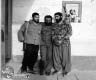 أحدأصدقاءالشهيدذهبتلزيارةصديقيالذيجرحتقدمهبشدّةفيعملياتالمنطقةالغربية. شعربسعادةعارمةلرؤيتي،وبدأيشكرنيويشكرني. ولمأفهمسببشكرهلي.قاللي: "ياسيديالعزيز،أشكركلكلماقمتبه. لولمتحضرنيإلىالخطوطالخلفيةلكنتوقعتفيالأسر". صُدِمتحينكنتأسمعكلاموالدصديقي،لكننيقلتلهم: "معذرةً،هلتعرفماالذيتقوله؟يوجدخطأما،لقدعدتُقبلالبقيةبسيارةالذخيرةوالعتادمنمنطقةالقتال. وعدتفيمأذونية". علىالرغممنالتأكيدعلىكلامي،لكنصديقيأصرّعلىكلامه،وقال: "أنتَ،لقدكنتأنت،لقدضمدتَجرحي! ولكنإصراريعلىمخالفتهالقوللميكنلهأيفائدة". مرتفترةزمنيةقصيرة. ولازلتأفكرفيكلامصديقي. فجأةخطرتبباليفكرة. ذهبتمسرعًاإلىبيتإبراهيمالذيكانفيمأذونية. ورافقتهإلىبيتصديقي.وقلتله: "إنالشخصالذييجبأنتشكرههوإبراهيموليسأنا،لأننيلستالفردالذييمكنهحملأحدعلىظهرهلمسافةثمانيةكيلومتراتوفيتلكالجبال. استطعتأنأعرفمنيمكنهالقيامبهذاالعمل. إنسانلايتكلمكثيرًا،لديهالطولوالقامةنفسهما،وصاحبقدرةبدنيةعاليةجدًّاويعرفنانحنالاثنين،فهمتأنههو". طأطأإبراهيمرأسهولميقلشيئًا. قلتله: "ياسيّدإبراهيم،أقسمبجدّي (الرسول)،أننيسأنزعجمنككثيرًاإذالمتتكلموتقلماالذيحصلفيتلكالليلة". لكنإبراهيملميقلشيئًا. أقسمتعليهمرةثانية. كانغاضبًاكثيرًامنيفقال: "ياسيّد،ماذاأقول؟". ثمفكّرقليلًاوقالبهدوء: "كنتأنسحبولمأكنأحملشيئًا،فرأيتهإلىجانبالطريقعلىالأرض. لميكنورائيأحد،كنتالشخصالأخيرتقريبًا. فيتلكالعتمة،حزمتقدمهبرباطحذائيوأحضرتهإلىالخطوطالخلفية. كانطيلةالطريقينادينيالسيّد،فعرفتأنهمنأصدقاءالسيدمحمد. لمأقلشيئًاوأوصلتهإلىشبابالإسعاف". غضبإبراهيممنّيكثيرًاوبقيأيامًالايتكلممعيشيئًا. كنتأعرفالسبب؛لأنّهكانيقولدومًاإنّالعملالذينقومبهلوجهاللهليسللنقلأوللكلام.*******كنافيمنطقة "جيلانغرب"،برفقةمجموعةالاستطلاع. دخلنامنطقةالعدو. حينكنامنشغلينبالاستطلاع،التفتنافجأةإلىوجودقطيعمنالخرافبالقربمنّا. حيناقتربالراعي،سلّمعليناوقال: "أنتمجنودالخميني؟". تقدّمإبراهيمنحوهوأجابه: "نحنعبادالله"،ثمسأله: "ياعم،ماذاتفعلفيهذهالجبالوالوديان؟".أقضيحياتي.- هلتعانيمنمشاكل؟ابتسمالرجلالعجوزوقال: "المشاكلهيالتيتمنعنيمنالرحيلعنهذهالمنطقة". ذهبإبراهيمإلىمكانالذخائروالمؤونةوأحضرعلبةتمروأرغفةخبزوبعضالموادالغذائيةالأخرىوأعطاهاللرجلوقالله: "هذههديةالإمامالخمينيلك". فرحالرجلكثيرًا. دعالنا. تركناهوابتعدنالنكملمهمّتنا. اعترضبعضالشبابعلىإبراهيملأنناكناسنبقىفيتلكالمنطقةقرابةالأسبوعبينماأعطىهذاالرجلالعجوزكميةكبيرةمنطعامنا. قالإبراهيم: "أولًا،نحنلانعرفكمسنبقىهنا،ثانيًاتأكدوامنأنهبهذاالتصرفلنيُظهرهذاالعجوزالعداءلناأبدًا". فيتلكالمأمورية،علىالرغممنالزادالقليلالذيكانمعنا،أنهيناعملنافيفترةقياسيةوبقيمعناطعام.*******فيمحفلالعظماء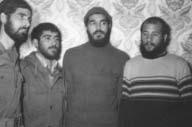 أميرمنجركانتالسنةالأولىللحرب. عدنافيمأذونية. مازلتأذكرأنناكنانتوجّهمنساحة "سرآسياب" نحوميدان "خراسان". كانإبراهيميركبخلفيعلىالدراجةالنارية. كنانمرأمامأحدالشوارعحيننادانيإبراهيم: "أمير،قف!". فتوقفتُبسرعةأمامذلكالشارعوسألته: "ماذاهناك؟". أجابني: "إذاكانلديكوقت،فلنذهبلزيارةأحدهم". قلتله: "هيّابنا. ليسلديّعملخاص". ثمدخلتأناوإبراهيمإلىأحدالبيوت. كرّرمرّاتعدّة: "ياالله،ياالله"،ثمدخلناإلىغرفةحيثيجلسعددمنالأفراد. فيوسطالمجلسرجلعجوزيرتديعباءةسوداءوعلىرأسهقبعةسوداءصغيرة. سلمنا،وجلسنافيزاويةمنالغرفة. بعدأنأنهىالحاجكلامهمعأحدالشباب،نظرإلينابوجهباسموقال: "ياسيدإبراهيم،هلأضعتالطريق؟ماالذيتفعلههنا؟".طأطأإبراهيمرأسهثمقال: "ياخجلي،ياحاج،لاوقتلدينالنزوركم". حينكانيتحدثلاحظتأنّهذاالحاجيعرفإبراهيمجيّدًا. تحدثالحاجمعالحضورقليلًاوحينخلتالغرفةنظرإلىإبراهيموقالبنبرةمتواضعة: "ياسيّدإبراهيم،انصحنا". احمرّوجهإبراهيمخجلًاوقال: "أرجوكياحاجلاتحرجناأكثر،أرجوكلاتقلهذاالكلام".وبعدلحظاتمنالصمتقال: "أتينالزيارتكموإنشاءاللهسنحضرفيالجلسةالأسبوعية". ثموقفنا،ودّعناهوخرجنا.فيطريقالعودة،قلتلإبراهيم: "باللهعليك،لماذالمتنصحهذاالرجلنصيحةما؟الأمرلايحتاجإلىالاحمراروالاصفرارمنالخجل". أجابنيإبراهيمبغضب: ماذاتقولياعزيزي "أمير"؟هلعرفتمنهوهذاالرجل؟- فيالحقيقة،لا! منيكونهذاالرجل؟- هذاالرجلمنأولياءالله،الذينلايعرفهمكثيرون. إنهالحاجالميرزا "إسماعيلالدولابي".مرّتسنواتقبلأنيعرفالناسالحاج "الدولابي". وبعدأنقرأتكتاب "طوبىالمحبّة" أدركتُكمكانتجملتهالتيقالهالإبراهيممهمةوعظيمة.*******انتهتإحدىالعملياتالمهمةفيمنطقةالغرب. بعدالتنسيق،ذهبمعظمالشبابلزيارةالإمامالخميني. علىالرغممنمشاركةإبراهيمفيتلكالعملية،إلّاأنهبقيفيالجبهة،ولميأتمعهمإلىطهران. ذهبتإليهوسألته: لماذالمترافقهم؟- لايمكنأننخليالجبهة،لابدمنأنيبقىبعضمنّا.- هلحقًالهذاالسببلمتذهب؟سكتقليلًاثمأجاب: "نحنلانريدقائدًاكينتفرجعليه؛بلنريدقائدًاكينطيعه. لايهمإنلمأستطعرؤيةقائدي؛بلالمهمأنأطيعهويكونراضيًاعني". كانإبراهيمدقيقًاجدًّافيمايتعلّقبولايةالفقيه. كانرأيهبالإمامالخمينيقدسسرهمثيرًاللإعجاب. كانيقول: "لميملكأحدمنالعلماءالقدامىأوالجددالجرأةأوالشجاعةالتييملكهاالإمامالخميني". عندماكانيُبَثنداءللإمامالراحلكانيستمعلهبكلدقّة،وكانيقول: "إذاأردناالدنياوالآخرة،عليناأننسمعكلامالإمامونطيعه". فيالحقيقة،كانإبراهيمومنذنشأته،علىعلاقةبمعظمعلماءالحي. عندماكانالعلّامةالجعفرييسكنفيحيّنا،استفادمنهعلىأكملوجه. كانيعتبرالشهيد "مطهّري" والشهيد "بهشتي" النموذجينالكاملين.*******الزيارة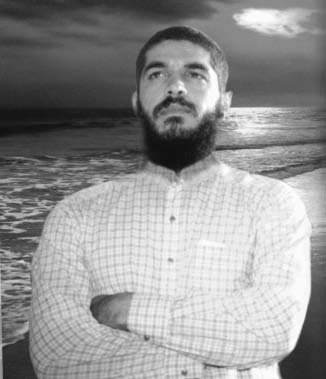 جبارستوده،مهديفريدوندفيالسنةالأولىللحرب،توجهنابرفقةعددمنشبابمجموعة "أندرزكو" إلىأحدالمرتفعاتفيشمالمنطقة "جيلانغرب". فيالصباحالباكركنافيأعلىنقطةمنالتلالالمطلةعلىالحدود. كانالمقرالحدوديبيدالعراقيين،وكانتالسياراتوالآلياتالعراقيةتترددعلىالطرقاتهناك. فتحإبراهيمكتابالدعاءوقرأنامعالشبابزيارةعاشوراء. بعدذلك،قلتوأناأنظربحسرةإلىالمناطقالتييسيطرعليهاالأعداء: "عزيزيأبرام،هلترىهذاالطريق. المتجهنحوالحدود؟هلترىكيفيتنقّلالعراقيونعليهبسهولة؟". ثمأضفتبحسرة: "هلسيأتياليومالذييمكنفيهللناسعبورهذاالطريقوالذهابإلىقراهمومدنهم؟". كانإبراهيمينظرإلىالبعيدوكأنهلميسمعماقلته،لكنهفاجأنيوقال: "ماذاتقول!؟سيأتيذلكاليومونرىأهلنايذهبونجماعاتجماعاتلزيارةكربلاءعبرهذاالطريق". أثناءعودتنا،سألتالشباب: "هلتعرفوناسمذلكالمقرالحدودي؟". أجابنيأحدالشباب: "مقرخسرويالحدودي".بعدعشرينعامًا،كنامتجهينلزيارةكربلاء،وقعنظريعلىتلكالتلالحيثقرأإبراهيمزيارةعاشوراء. وكأننيرأيتهيودّعنامنهناك. كانتتلكالتلةمطلةمباشرةعلىمقرخسرويالحدودي. فيذلكاليوم،كانتالحافلاتتتحركعلىذلكالطريقوكانأهلناذاهبينجماعاتجماعاتلزيارةكربلاء.*******حيننحضرفيطهرانأحيانًا،كانبرنامجإبراهيمفيلياليالجمعة،زيارةحرم "الشاهعبدالعظيم". كانيقول: "ليلةالجمعةهيليلةالرحمةالإلهية،ليلةزيارةأبيعبداللهالحسين،الليلةالتييذهبالأولياءوالملائكةفيهاإلىكربلاء،ونحننذهبإلىمكانٍ،قالأهلالبيتيومًاإنّلهثوابزيارةكربلاء".كانيقرأدعاءكميلهناك،ثميعودقرابةالساعةالواحدةبعدمنتصفالليل. وبعدأنانطلقبرنامجالتعبئةفيالمسجد،كانيرجعمباشرةإلىالمسجدحيثشبابالتعبئة.فيإحدىالليالي،خرجنامعًامنالحرم،لكننيكنتمستعجلًاجدًّا،فركبتالدراجةوراءأحدالشبابوتوجهتنحوالمسجد. لكنإبراهيموصلبعدساعتينأوثلاث. سألته: "عزيزيأبرام،لماذاتأخرت؟". قال: "لقدذهبتمشيًاعلىالأقداملأزورقبرالشيخالصدوق. يقولأهلطهرانالقدامىإنّالإمامالمهدي| يأتيفيلياليالجمعةلزيارةمزارالشيخالصدوق". قلتله: "لكنلماذاأتيتمشيًاعلىالأقدام؟". لميجبنيبوضوح،فأكملتقائلًا: "لقدكنتمستعجلًالتأتيإلىالمسجد،لكنكمشيتكلهذاالطريق،لابدمنوجودسببواضحلهذاالأمر". بعدالكثيرمنالأسئلة،أجابني: "ماإنخرجتمنالحرم،تقدمرجلمحتاج،فأعطيتهكلالمالالذيكانمعي. حينركبتسيارةالأجرةتذكرتأننيلاأملكمالًافترجلت. لذلكأتيتمشيًاإلىهنا". *******فيالأيامالأخيرة؛أيفيالعام 82م،كنانذهبمعًالزيارة "السيدعبدالعظيمالحسني"،ثمبعدمنتصفالليلنتوجهإلىمقبرة "جنةالزهراء"،حيثقبورالشهداء،ويقرألناإبراهيممجلسعزاء. كانيتمددأحيانًاداخلالقبرويبدأبالبكاء،كانيقرأدعاءكميلبحرقةوحالعجيبة.*******القنبلةاليدوية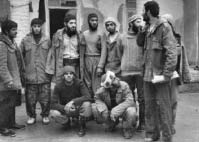 عليمقدمقبلعمليات "مطلعالفجر"،اجتمععددمنقادةالحرسوالجيشفيمقر "مجموعةأندرزكو" بهدفالتنسيق. مضافًاإليّوإلىإبراهيم،كانثلاثةمنقادةالحرسموجودين،وكانعددمنالشبابفيالساحةأمامالمقريقومونبتدريباتعسكرية. كنافيوسطالجلسة،والكليتحاور. فجأةسقطتفيأرضالغرفةقنبلةيدوية!انخطفلونيمنشدةالخوف،وانقطعنفسيبرهةً. بماأننيكنتجالسًامتكئًاعلىالحائطفيالغرفة،وضعتيديّعلىرأسيوجلستالقرفصاءملتصقًابالحائط! البقيةمثليالتجأكلّمنهمإلىزاوية. مرتاللحظاتبصعوبة،لكنلميحصلانفجار. فتحتُعينَيَّبهدوء،واسترقتُالنظرمنبينيدَيّ. تفاجأتممّارأيت؛رفعترأسي،ناديتُوعينايمفتوحتانمنالذهول: أبرام!فرفعالبقيةرؤوسهم،كلٌّمنزاويته. نظرالجميع،ووجوههممصفرّة،إلىوسطالغرفة.كانالمنظرعجيبًا. حينزحفالجميعإلىزواياالغرفة،قفزإبراهيمورمىبنفسهعلىالقنبلة. عندهادخلمسؤولالتدريبإلىالغرفة،وهولايتوقفعنالاعتذار: "أعتذرمنكم،أناخجولمنكم. إنهاقنبلةللتدريب،سقطتخطأداخلالغرفة". قامإبراهيمعنالقنبلة. وعادتالأمور... وحدثٌكهذالميكنقدحصللأيمنالشباب،خصوصًاأنّالحربكانتفيسنتهاالأولى.بعدذلك،تناقلتالألسنهذهالحادثةوعرفالجميعبها.*******مطلعالفجر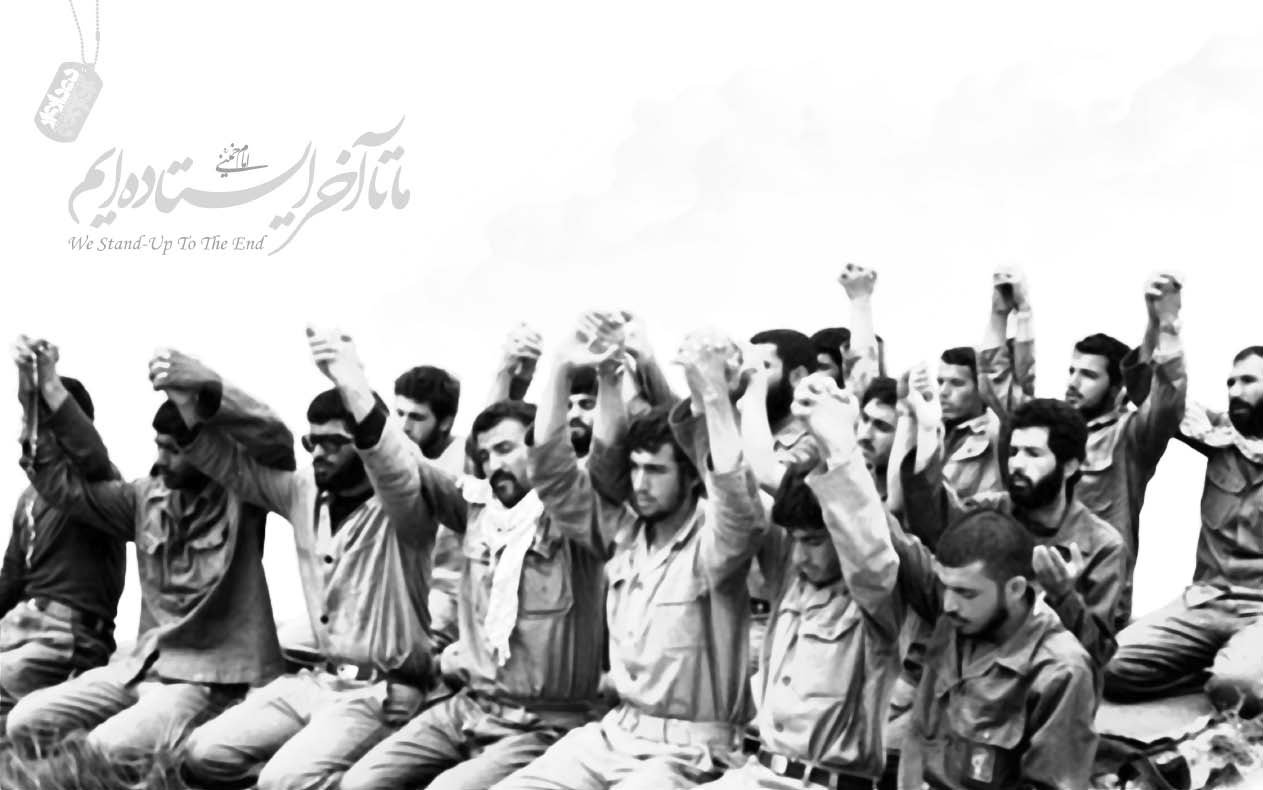 حسيناللهكرممنذمدة،عُزِل "بنيصدر" منالقيادةالعامةللقواتالمسلحة. لأجلكسرهيبةالجيشالعراقي،تمالتخطيطلسلسلةعملياتفيجنوبوغربوشمالالجبهة. في (29 ت 2) انطلقتأولىالعملياتالكبيرة؛أيعملية "طريقالقدس" (عمليةتحريربستان) وتلقىحزبالبعثأولىهزائمه.وفقالتخطيط،ستكونالعملياتالثانيةمن "جيلانغرب" حتّى "سربلذهاب" المنطقةالأكثرقربًامن "بغداد". لذلكجرىاستطلاعالمنطقةمنذفترةطويلةمضافًاإلىتجهيزالقوى.تولتقيادةالحرسفي "جيلانغرب" مسؤوليةهذهالعمليات. كانشبابمجموعة "أندرزكو" فيخضمالعمل. أوكلتإلىإبراهيممسؤوليةالاستطلاع. أُنجزهذاالعملبدقةوإتقانخلالفترةقصيرة. تقدمإبراهيمخلفخطوطالأعداءلجمعالمعلوماتيرافقهأحدالشبابالأكراد. استطاعاخلالأسبوعالوصولإلىمنطقة "نفطشهر".جهّزإبراهيمحينهاخرائطجيدةللمنطقة،ثمجاءبرفقةأربعةأسرىعراقيينإلىالمركز. وبعداستجوابهم،استكملتالخرائطوعُرِضَتعلىالقيادة.وصلالخبرمنالمقر،أنهبعدهذهالعملياتستنطلقالعملياتالثالثةفيمنطقة "مريوان". نسّقالعقيد "عليياري" والرائد "سلامي" منلواء "ذوالفقار" فيالجيشمعقيادةالحرس،قُسّمتالقواتالمحليةمن "سربلذهاب" إلى "جيلانغرب" علىشكلكتائبمحددة. تماختيارمعظمشبابمجموعة "أندرزكو" قادةًلهذهالكتائب،وتولّىعددمنالألويةمنالحرسوالمتطوعينمسؤوليةالاقتحامالأولليبدأواالعمليات. فيالاجتماعالأخير،اختارالقادةإبراهيمقائدًاللجبهةالوسطى،الأخ "صفرخوشروان" قائدًاللجناحالأيسر،والأخ "ريزهوندي" قائدًاللجناحالأيمن. تهدفالعملياتإلىتطهيرالمرتفعاتالمشرفةعلىمدينة "جيلان"،والسيطرةعلىالمرتفعاتالحدوديةومعابر "حاجيان" و"كورك" ومراكزالتفتيشالحدودية.تقدّرمساحةمنطقةالعملياتبسبعينكيلومترًا. جرىالتنسيقعلىقدموساق. قبلالانطلاقأبلغتناقيادةالحرسأنالعراقيستعدلهجمةارتداديةواسعةلاسترداد "بستان". لذلكعليكمالبدءبالعملياتمباشرةكييتراجعالعراقيونعنفكرةاستردادها.لذلكتماختياراليومالتالي؛أي 11 كانونالأولمنالعام 1981م،للبدءبالعمليات. كنامتحمسينومتشوقينبشكلكبير. غدًاتنطلقأولىالعملياتالواسعةفيغربالبلادوعلىالمرتفعات. لاشيءيمكنتوقعه. كانوداعالشباببعضهمبعضًافيالليلةالأخيرةيستحقالمشاهدة. فيالنهاية،حاناليومالموعود. بعدالهجومالواسعالذيقامبهالشبابمنالمحاورالمختلفة،حررتكثيرٌمنالمناطقالمهمةوالاستراتيجيةكمعابر "حاجيانوكورك" ومنطقة "برآفتاب" ومرتفعات "سرتتان،تشرميان،ديزهكش،فريدونهوشيار" وبعضمرتفعات "شياكوه" وكلقرىسهل "جيلان".فيالجبهةالوسطى،وبعدالسيطرةعلىعددمنالتلالوالأنهر،تقدمتالقواتنحوتلال "أنار". كانالعدويقصفالمنطقةبجنون. وصلتبعضالكتائببعدعبورهاالتلالإلىمرتفعات "شياكوه". كمابلغوابعضالقممفيهذهالمرتفعات. كانالعدويدركأنخسارة "شياكوه" يعنيخسارةمدينة "الخانقين" العراقية. لذلكأرسلَعددًامنالقواتنحوالمرتفعاتإلىمنطقةالاشتباكات. فيمنتصفالليل،أُعلنعبرجهازاللاسلكي: وصل "حسنبالاش" و"جمالتاجيك" معقواتهماإلى "شياكوه" قادمينمنالجبهةالوسطىوهميطلبونالدعم. بعدلحظاتاتصلإبراهيم: "تمتحريركلمرتفعات "أنار"،ماعداإحدىالتلالالتيتتميزبموقعاستراتيجيمازالتتقاومولاقواتكافيةلدينا".قلتلإبراهيم: "قبلالصباحسألتحقبكممعقواتدعم. نسّقوامعالجيشوحاولوابأيوسيلةتحريرتلكالتلة". تحركتمعكتيبةنحوالمنطقةالوسطى. خلالالطريق،وصلناخبرمنالحرسأنالعدوقدصرفنظرهعنهجومهالارتداديعلى "بستان"،لكنهأرسلقواتإضافيةباتجاهجبهتكم،قاوموا،وإنشاءاللهسيبدأفيلق "مريوان" بقيادةالحاج "أحمدمتوسليان" بالعملياتالتالية. كماتضمنتالرسالةشكرًاللتنسيقالمميزبينالحرسوالجيش. وقالوا: "وفقالأخبار،لقدتكبّدالجيشالعراقيخسائرفادحةفيمعركتكم،لذلكأعطتالقيادةالعراقيةالأمربإرسالالاحتياطإلىالمنطقة".أوشكالصبحعلىالطلوع،وصليناالفجرخلالالمسير. لمنكنقدوصلنابعدإلىمنطقة "أنار"،عندماتلقينا،بأسفوحزن،شهادة "غلامعليبيجك" فيجبهة "جيلانغرب".ماإنوصلناإلىمرتفعات "أنار"،اقتربمنيشابوأخبرنيبلهجتهالمشهدية: حاج "حسين"،هلعرفتأنهمأصابواإبراهيم؟فجأةبدأتأرتجف. جفّحلقيوسألته: ماالذيحصل؟أصابتإحدىالرصاصاتإبراهيمفيرقبته.انخطفلوني. اختلطتالأمورعليّ. ركضتبشكللاإراديإلىالدشموالخنادقالمقابلة. كنتأسترجعكلذكرياتيمعإبراهيم. وصلتإلىدشمةالإسعاف. وقفتإلىجانبه.أصابتالرصاصةعضلاترقبته. نزفكثيرًامنالدماء. وجدت "جواد" وسألته: ماالذيحصللأبرام؟سكتقليلًاثمقال: لاأعرفماذاأقول؟- ماذاتعني؟تكلّمنامعقادةالجيشعنكيفيةالهجومعلىالتلة. كانالعراقيونيقاومونبشدة،وكانلديهمعددكبيرمنالمقاتلين. لمتوصلناأيخطةإلىنتيجة. كنانقتربمنأذانالصبحوعليناالقيامبعملما،لكنّنالمنعرفمانفعله. فجأة،خرجإبراهيممنالدشمة،اقتربمنتلّةالعراقيين،ثموقفعلىصخرةورفعصوتهبالأذان. صرخناكثيرًا: "عدإلىالخلف،سيرميكالعراقيون"،ولكنمندونفائدة،إلىأنأنهىالأذانتقريبًا،وإذبنانلتفت.. لقدتوقفإطلاقالنارمنقِبلالعراقيين! ولكنفياللحظةالأخيرة،أُطلقترصاصةأصابتإبراهيم. فسحبناهإلىالخلف.*******معجزةالأذان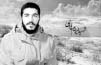 حسيناللهكرمكنّافيمرتفعات "أنار". طلعالصباح. ضمّدالمسعفجرحرقبةإبراهيم،فيماكنتمنشغلًابتوزيعالشبابوالرّدعلىاللاسلكي. فجأةوصلأحدالشبابوقاللي: "ياحاج،هناكمجموعةمنالعراقيين،أفرادهاقادموننحوناوهميرفعونأيديهممستسلمين"!قلتلهبتعجب: "أينهم؟". ذهبنامعًاإلىإحدىالدشمالمطلّةعلىالتلة. مايقاربعشرينعسكريًا،يتقدموننحوناوهميحملونعلمًاأبيض. قلتللشباب: "جهّزواأسلحتكم،قديكونفخًّا". بعدلحظات،سلّمسبعةعشرعراقيًاأنفسهمبينهمقائدهم. فرحتكثيرًالأنّناأسرناعراقيينفيهذاالمحور. فكرتفينفسيأنقوةالشبابوهجومهمالجيدأدىإلىخوفالعراقيينوبالتاليإلىاستسلامهم. أحضرتالضابطالعراقيإلىداخلالدشمة،وناديتأحدالشبابالذييعرفاللغةالعربية. سألتهكمايفعلالمحققون: مااسمك؟ماهيرتبتك؟ماهيمسؤوليتك؟عرّفنيإلىنفسه،ثمقال: "أناعقيدوقائدالقواتالموجودةعلىالتلة. أتينامنفرقةالاحتياطفيالبصرة".- كمتبقّىمنالقواتالآنعلىالتلة؟- لاأحد. ردّدتوعينايشاخصتانمنالذهول: ماذا؟لاأحد؟- لقدأتيناوسلّمناأنفسنا. وأرسلتماتبقىمنالقواتإلىالخلف. والتلةفارغةالآن. نظرتإليهبتعجبوسألته: لماذا؟- لأنهملميقبلوابتسليمأنفسهممعنا.تعجبتأكثر: مامعنىهذا؟لميجبنيالضابطالعراقي؛بلسألني: أينالمؤذّن؟لاتحتاجهذهالجملةإلىالترجمة. قلتلهبتعجب: المؤذن؟اغرورقتعيناهبالدموع،وبدأيتحدثوصوتهيختنقبالعبرةوالمترجمينقللنامايقوله: "لقدقالوالناإنّكممجوس،تعبدونالنار. قالوالناإنّنانهجمعلىإيرانفيسبيلالإسلام. صدّقوا،إنّناجميعًاشيعة. عندمارأيناأنّالضبّاطالعراقيّينيشربونالخمرولايصلّون،تردّدناكثيرًافيمساعدتهمفيهذهالحرب. هذاالصباح،عندماسمعناصوتالأذانالذييرفعهأحدمقاتليكمبصوتهالجميلوالمؤثر،ارتجفبدني. حينذكراسمأميرالمؤمنينقلتفينفسي: "أنتتقاتلإخوتك. ماذالوكانتهذهالحربمثلكربلاء؟!". لميستطعمتابعةكلامهلشدةالبكاء،ثمأكملبعددقائق: "لذلكقرّرناأننسلّمأنفسنا. حينطلعالصباح،جمعتقواتيوقلتلهم: "أريدأنأسلّمنفسيللإيرانيين. كلمنيريدمرافقتي،فليأتِ. إنهؤلاءالذينجاؤوامعيهممنأتباععقيدتي،وتراجعالبقيةإلىالخلف. كماإننيأحضرتمعيالمقاتلالذيأطلقالنارعلىالمؤذن،إذاأصدرتمالأمرأقتله. الآن،أرجوكقلليهلالمؤذنمازالحيًّا؟". كنتكالضائع،وسيطرعليّالذهولوأناأستمعلكلامالضابطالعراقي. لمأستطعأنأنطقبكلمة،لكنّنيقلتلهبعدأنخرجتعنصمتي: "نعمإنهحيّ". خرجنامعًامنالدشمة،ذهبناإلىإبراهيمحيثكانممدّدًافيإحدىالدشم. اقتربالعراقيّونالسبعةعشرجميعًاوقبّلوايدإبراهيم. ارتمىالجنديالأخيرعلىقدمإبراهيم،يبكيويقول: "سامحني،أناأطلقتالنارعليك". اختنقتأناأيضًابعبرتي. كانتحالتيعجيبة. نسيتعندهاالشبابوالعمليات. أردتأنأرسلالعراقيينإلىالخطوطالخلفية. نادانيالضابطالعراقيوقال: "انظر،هناككتيبةكوماندوسوعددمنالدباباتالتيتريدالتقدم،ثمأكملقائلًا: "أسرعواوسيطرواعلىالتلة".فأسرعتبإرسالمجموعةمنشبابمجموعة "أندرزكو" إلىالتلة. بتحريرتلكالتلة،تمّتطهيرمنطقة "أنار" بالكامل. هجمتكتيبةالكوماندوسعلينا،لكنّناكنّامستعدين؛لذلكقتلمعظمهموبالتاليلمتنجحهذهالهجمة. فيالأياماللاحقةوبسببانطلاقعملياتمحمدرسولاللهصلىاللهعليهوآلهوسلمفي "مريوان"،خفّالضغطالعراقيعلى "جيلانغرب".علىكلحال،حققتعمليات "مطلعالفجر" كثيرًامنأهدافها. حُررتكثيرمنمناطقبلدناالعزيز. معأنهخلالهذهالعملياترحلعددمنالقادةكـ"غلامعليبيجك"، "جمالتاجيك" و"حسنبالاش" وأسرعواللقاءالله.بعدأياموبعدتماثلهللشفاء،عادإبراهيمإلىالمجموعة. فيذلكاليوم،أُعلنعنانتهاءعمليات "مطلعالفجر" التيانطلقتتحتالشعارالمقدس "يامهدي". تمالقضاءعلىأكثرمنأربععشرةكتيبةمنالقواتالخاصةفيالجيشالعراقي. كماتكبّدالنظامالبعثيخسائرتزيدعنألفيقتيلوجريحومئتيأسير. وقدأُسقطتطائرتانعراقيتانبعدأنصوّبشبابناعليهمابدقة.*******مضتخمسسنواتعلىعمليات "مطلعالفجر". خلالشتاءالعام 1987م،كنّامنشغلينبعمليات "كربلاء 5" في "شلمجة". كانجزءمنالتنسيقبينالفرقواستطلاعالعملياتفيعهدتي. توجهتإلىمقر "فيلقبدر"،للتنسيقوإرشادالشباب. كانمنالمفترضأنيرسلشبابهذاالفيلق،الذينهممنالشبابالعربوالعراقيينالمعارضينلصدام،إلىالجبهةللمشاركةفيالمرحلةالثانيةمنهذهالعمليات. بعدأنتواصلتمعقادةالفيلقوقادةالكتائب،وأنهيتعمليهناك،استعددتللحركة. رأيتمنبعيدأحدشباب "فيلقبدر"،ينظرإليّويقتربمني. كنتأوشكعلىالانطلاقعندماوصلهذاالتعبويإليّوسلّمعليّ. رددتسلامهوقالليمندونأيمقدمةوبلهجتهالعربية: "هلكنتفي "جيلانغرب"؟". أجبتهبتعجب: "نعم". ظننتأنهمنشبابتلكالمنطقة.ثمقال: "هلتذكرعمليات "مطلعالفجر"،مرتفعات "أنار"،التلةالأخيرة!". فكرتقليلًا،ثمقلت: "حسنًا؟ماذاهناك؟". قال: "هلتذكرالعراقيينالثمانيةعشرالذينأُسروا؟!أجبتهبتعجب: "نعم! حضرتك؟"،فأجابنيبسعادة: "أناواحدمنهم!!". ازدادتدهشتي،وسألته: "ماذاتفعلهنا؟". قال: "نحنالثمانيةعشركلنافيهذهالكتيبة. لقدتمالإفراجعنّابضمانةالسيدالحكيم؛لأنهكانيعرفناجيدًا. ثمقررناالالتحاقبالجبهةلنحاربالبعثيين!كانالأمرعجيبًابالنسبةإلي. قلتله: "باركاللهفيكم،أينقائدكم؟". قال: "إنهمسؤولفيهذهالكتيبة. ونحنالآننستعدللذهابإلىالخطوطالأمامية". قلتله: "اكتباسمكتيبتكمواسمكعلىهذهالورقة. أنامستعجلالآن،سأعودبعدالعملياتلأزوركموأتحدثمعكمبهدوء". كانيكتبأسماءرفاقهحينسألني: "ماكاناسمذلكالمؤذّن؟". أجبته: "إبراهيم،إبراهيمهادي". قال: "كنانبحثعنهخلالهذهالمدة. طلبنامنقادتناأنيجدوه. نودّكثيرًارؤيتهمرةثانية". سكتّقليلًا. اختنقتبدمعتي. رفعرأسهونظرإليّ. قلتله: "تلتقونبهفيالجنةإنشاءالله". انقبضقلبهحزنًا. كتبالأسماءواسمالكتيبةوأعطانيإياها.ودعتهبسرعةوانطلقت. لمأكنأتوقعهذاالتصرفالعجيب. هاقدانتهتالعملياتفيشهرآذار. أخذالعديدمنالشبابمأذونية. فيأحدالأيام،وجدتبينأغراضيالورقةالتيأعطانيإياهاذلكالتعبويالعراقي. ذهبتلرؤيةشباببدر. سألتأحدقادةالفيلقعنالكتيبةالتيكتباسمهاعلىالورقة. أجابنيذلكالمسؤول: "لقدانحلتتلكالكتيبة". قلت: "أريدأنألتقيبشبابها".أكملالقائدكلامهقائلًا: "إنالكتيبةالتيتتحدثعنها،وقفتمعقائدهاأمامهجوممضادواسعجدًّاللعراقيينفي "شلمجة". استشهدكثيرٌمنهملكنهملميتراجعوا. سكتقليلًاثمأكمل: "لميبقَأحدمنتلكالكتيبةعلىقيدالحياة؟"،قلتله: "إنهؤلاءالثمانيةعشركانوامنالأسرىالعراقيين. أسماؤهمهنا. أتيتلرؤيتهم". تقدمقليلًا. أخذالورقةمنيدي،وأعطاهالشخصآخر. عادذلكالشخصبعددقائقوقاللي: "استشهدواجميعًا".لميعدلديّماأقوله. جلستوبدأتبالتفكير. قلتفينفسي: ماذافعلإبراهيمبأذانواحد؟حُرّرتتلّة،نجحتالعملية،انتقلثمانيةعشرفردًاكـ"الحُرّ" منقعرجهنمإلىالجنة. ثمتذكرتماقلتهلذلكالعراقي : "تلتقونبهفيالجنةإنشاءالله". رغمًاعني،سالتدموعي،ثمودعتهوخرجتمنهناك. لاشكفيأنإبراهيمكانيعرفأينعليهرفعالأذان،ليجعلقلبالعدويرتجف،وليهديأولئكالذينبقيفيقلوبهممكانللإيمان". *******الكوفية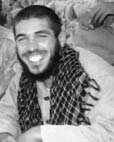 عباسهاديكنافيأوائلالعام 1982م،حينجاءإبراهيمفيمأذونية. وصلإلىالبيتفيآخرالليل. تكلمناقليلًا. ثمرأيتفيجيبهمبلغًاكبيرًامنالمال،فسألته: "ياأخي،منأينحصلتعلىكلهذاالمال؟وقدرأيتكمرارًاتقدمالمساعداتالماليةللناس،وتصرفالمالفيهيئةالعزاء. والآنكلهذاالمالفيجيبك؟"،ثمتابعتممازحًا: "قلليالحقيقة،هلعثرتعلىكنز؟". ضحكإبراهيموقاللي: "لا،ياأخي،إنبعضالأصدقاءيعطوننيهذاالمال،ويحدّدونليأينوكيفأصرفه". فياليومالتالي،ذهبنامعًاإلىالبازار. بعدالمرورعلىعددمنالسماسرةوصلناإلىأحدالمحال. صاحبهذاالمحلمنالتجارالقدامىوكبيريالسن،كماإنّوضعهالماليجيد. كانيعرفإبراهيمجيدًا،فرحّببهكثيرًا. بعدالسلاموالمجاملات،بدأإبراهيمكلامهقائلًا: "ياحاج،نريدبعضالوسائللشبابالجبهة". ثمأخرجورقةمنجيبهوأعطاهاللحاج.سألهالحاج: "مضافًاإلىماكتبته،هلأنتمبحاجةإلىشيءآخر". أجابهإبراهيم: "ياحاج،يقدمالشبابفيالجبهةتضحياتكثيرة،ولانيةلهمسوىرضىالله. لكنللتاريخولكييعرفالناسماقامبههؤلاءالشباب،نحتاجإلىآلةتصوير (فيديو) وإلىعددمنالكوفيات". كانهناكرجلآخرفيالمحلفسألمستغربًا: "فهمناحاجتكمإلىآلةالتصوير،لكنلمتحتاجونإلىالكوفيّات،هلتريدونأنتحملوامناديلكالشباب "الصُيّع" فيالشوارع؟". أجابهإبراهيمبهدوء: "ليستالكوفيّةمنديلرقبة. حينيتوضأالمقاتلتكونلهمنشفة،حينيريدالصلاةتتحولإلىسجادةصلاة،وحينيصابيضمدجراحهبالكوفيةوالكثيرمنالأمور".فياليومالتالي،كنتواقفًاأمامالبيت. حضرذلكالرجلالعجوزفيشاحنةصغيرة (بيكأب) مليئةبالكوفيّات. أسرعتإلىالداخلوناديتإبراهيم. أعطىالرجلآلةالتصويروكثيرًامنالوسائلالأخرىإبراهيم. وقالله: "عزيزيأبرام. هذهسيارةالكوفياتلك". بعدذلكأخبرناإبراهيمأنالشبابقداستفادوامنهذهالكوفياتخلالعمليات "الفتحالمبين". فيمابعدصارتالكوفيةإحدىميزاتجنودالإسلام. *******روحالفكاهة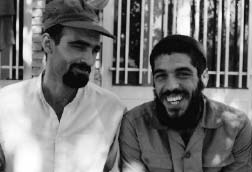 عليصادقي،أكبرنوجوانكانإبراهيمجادًاودقيقًاجدًّاإذاتعلّقالأمربالعمل. لكنفيأجواءالمزاحوالفكاهةكانإنسانًاحسنالمعشروكثيرالمزاح،وأعتقدأنهذاالأمرمنالأسبابالتيجذبتكثيرينإليه.كانلإبراهيمأخلاقخاصةفيتناولالطعام. إذاوُجدطعامكاف،كانيأكلجيدًاويقول: "يحتاججسدناإلىكثيرمنالطعامبسببالرياضة". فيإحدىالمرات،ذهبمعأحدالشبابفي "كرمانشاه" إلىمطعم "كوارع"،وأكلامعًاثلاثقطعكاملةمنالكوارعوكلمايلحقبها. وهذهكميةكبيرةجدًّالشابين. أوحينكانأحدالشبابيدعوإبراهيمإلىالعشاء،كانيحضرلثلاثةأشخاصستدجاجاتوكثيرًامنالأرزو... حينكانإبراهيممصابًا،ذهبتلعيادتهوتوجّهنامعًاعلىالدراجةالناريةإلىبيتأحدالشبابللإفطار. كانصاحبالدعوةمنأصدقاءإبراهيمالمقربينوقددعاعددًامنالشبابإلىهذاالإفطار،كماكانكثيرالمجاملةوالإصرارعلينافيتناولالطعام. لميكنإبراهيمبحاجةإلىالإصرار،فأكلقدرمااستطاعوبالتاليلميبقَعلىالمائدةشيء.كان "جعفرجنكروي" هناك. بعدالإفطاركانيذهبإلىالغرفةالمجاورة،ويناديعلىأصدقائه،ثميقوللإبراهيمإنّالشبابيحبّونأنيسلمواعليك،فكانإبراهيميقفللسلاماحترامًالهم،وبسببامتلائهمنالطعاممنجهة،وإصابتهمنجهةثانية،كانيتألممنالوقوفوالجلوس. ماإنيجلسإبراهيم،حتّىيذهبجعفرمرةثانيةويحضرشبابًاآخرينليسلّمواعلىإبراهيموكانجعفريقفوراءهمويضحكلأنهيزعجإبراهيم. تكرّرهذاالأمرمراتعدّة،إلىأنقالإبراهيملجعفر: "عزيزيجعفر،سيأتيدورنامعك"! فيوقتمتأخرمنالليل،عندماأردناالعودة،قالليإبراهيموهويركبالدراجةالناريةورائي: "تحرّكبسرعةياأكبر". وكانجعفروراءناعلىدراجتهالنارية. كانتتفصلنامسافةكبيرةعنه،حينوصلناإلىحاجزللتفتيش. توقفتقليلًا،فنادىإبراهيمأحدالشبابوقالله: "ياأخ،تعال". تقدمأحدالشبابالمسلحين،وأكملإبراهيم: "ياصديقيالعزيز،أناجريحوهذاالشابمعيصاحبالدراجةمنالحرسالثوري.. لكنوراءنادراجةناريةو.. منالأفضلألّاأقولشيئًا... لكنانتبهواجيدًا. أعتقدأنهمسلّح". ثماستأذنوذهبنا. بعدحواليالمئةمتر،توقفناعلىالرصيف. كنانضحكمعًاحينوصلجعفرعلىدراجتهالنارية. وطوقه 4 شبانمسلحينوحينرأوامسدسهالشخصي،لميعطواأيأهميةلأيشيءيقولهو...بقيعلىهذهالحالحواليالنصفساعةإلىأنجاءمسؤولالشبابوكانيعرفالحاج "جعفر"،واعتذركثيرًامنهوقالللشباب: "إنهالحاج "جعفر" منقادةفرقةسيّدالشهداء". اعتذرشبابالمجموعةمنالحاج "جعفر" الذيكانيستشيطغضبًا. أخذسلاحهوتركالمكانمندونأنيتكلمكلمةلشدةانزعاجه. بعدأنابتعدعننقطةالتفتيش،تفاجأبناواقفينعلىجانبالطريقننظرإليهونضحك. عندهافهمماالذيحصلولماذاأوقفوه. تقدمإبراهيم،احتضن "جعفر" وقبّله. انفرجوجه "جعفر" وبدأهوأيضًابالضحك،وانتهىكلشيءبابتسامة.*******الأَخوان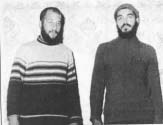 عليصادقيتوجّهناإلىإحدىالبلداتالحدوديةللمشاركةفيمراسمالشهيد "شهبازي". وفقعاداتوتقاليدتلكالمنطقةتستمرمراسمالعزاءمنالصباححتّىالظهيرة،ثميحضرأحدهموعاءًكبيرًاوإبريقماءبلاستيكيًّاليغسلالضيوفأيديهم،وتختتمالمراسمبتناولالغداء.حيندخلتإلىالمجلس،رأيتإبراهيمو"جواد" يجلسانفيالوسط،قريبٌأحدهمامنالآخر. تقدمتُوجلستُبجانبإبراهيم. كانإبراهيمو"جواد" صديقينمقربين؛بلكاناكالأخوين.عندانتهاءالمراسم،أحضرشابمنأهلالعزاءالوعاءوإبريقالماءالبلاستيكيوتوجّهمباشرةنحو "جواد". أسرّإبراهيمفيأذن "جواد" بعضالكلمات. فتفاجأ "جواد" الذيلميكنيعرفعاداتتلكالمنطقةوقال: "حقًا؟" فأجابهإبراهيم: "بهدوء... ولاتُظهِرشيئًامنتعجّبكالآن". ثمالتفتإبراهيمإليّوهويحاولإخفاءضحكته. سألته: "ماذاهناك؟عيب،لاتضحك".- "قلتلجواد،حينيحضرونالوعاءوالإبريقالبلاستيكي،اغسلرأسكجيدًا". بعدلحظات،حصلماتوقعناه،غسل "جواد" يديهثموضعرأسهتحتماءالإبريقالبلاستيكيو..". ثمبدأينظرحوله،والماءينزلعلىوجههوثيابه،والجميعمتعجب... قلتله: "ماذافعلتيا "جواد"؟. وهلأنتفيحمامعمومي؟". ثمأعطيتهكوفيّتيليجفّفبهارأسه.*******فيأحدالأيام،عرفناأنإبراهيمو"جواد" و"رضاكوديني"،وبعدغيابهمأيامًافيالمناطقالحدودية،همفيطريقعودتهمعبرالمركزالحدودي. لشدةفرحنابعودتهمسالمين،تجمّعناأماممقرالشهيد "أندرزكو". بعددقائقوصلتسيارتهم،ترجّلإبراهيمو"رضا" واقتربالشبابمنهمايسلّمونعليهماويقبّلونهما. سألأحدالشباب: "ولكنأين "جواد"؟". سكتالجميعلحظات. حاولإبراهيمالكلام،تردّدثمقالوهويحبسدمعته: "جواد!"،ثمنظرإلىالمقعدالخلفيللسيارة،حيثيتمددأحدهم،وعليهبطّانية. سكتالجميعمدهوشين،وردّدإبراهيم: "جواد! جواد!" ثمبدأبالبكاء.بدأبعضالشباببالبكاءوالصراخ: "جواد،جواد!"،وتوجّهوانحوالمقعدالخلفيللسيارة. وبينماكانالجميعيبكيويصرخ،استيقظ "جواد" مصدومًاوهويسأل: "ماذاحصل؟ماالأمر؟!"،وينظرفيوجوهمَنحوله. تفرّقالشبابوقدتورّمتأنوفهمودمعتعيونهم،يبحثونعنإبراهيم. لكنإبراهيمكانقدتوارىداخلالمبنى.*******المسدّس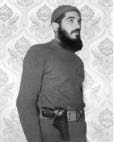 أميرمنجرإنهاالأيامالأخيرةمنالعام 1981م. بعدأنجمعناأغراضناوسلّمناالسلاح،صرناجاهزينللحركةنحوالجنوب. نزولًاعندأمرالقيادة،منالمقرّرأنتنطلقعملياتكبيرةفيخوزستان. لذلك،علىقواتالحرسوالتعبئةالانتقالإلىالجنوب. توجهتمجموعة "أندرزكو" معشبابالحرسفي "جيلانغرب" إلىالجنوب. فيالأيامالأخيرة،وصلناخبرمنالحرسفي "كرمانشاه" أنالأخإبراهيمهاديقدأخذمسدسًاولميسلّمهإلىالآن. لميتوقفإبراهيمعنإنكارالأمر،لكنلافائدة. قلتلإبراهيم: "ربماأخذتهونسيتأنتعيده". فكّرقليلًاثمقال: "مازلتأذكرأننيأعدته. لكننيأعطيتهمحمدًاوقلتلهأنيسلّمهبالنيابةعني". لكنبعدالتقصّيعنالموضوع،اكتشفأنّمحمدًالميسلمالمسدس،وقدعادإلىطهرانمنذأسبوع. أتيناإلىطهرانبحثًاعن "محمد". فتّشناعنعنوانه،لكنهمقالوالناإنّهتركمنزلهوعادإلىقريته "كوهباية" الواقعةعلىالطريقبين "أصفهان"و"يزد". بماأنإبراهيمكانيوليتسليمالسلاحأهميةكبيرة،طلبمنيأننذهبمعًاإلى "كوهباية".عندالمساء،انطلقنانحو "أصفهان"،ثمإلىقرية "كوهباية". كانالطقسباردًاقليلًا. قلتلإبراهيم: "حسنًا،إلىأينعليناالذهاب؟".- سييسّراللهلناالأمور،وسيدلناعلىالطريق.مشيناداخلالقريةقليلًا،رأيناامرأةعجوزًاتتجهنحوبيتها. بماأنناغرباءعنالقرية،وقفتتنظرإلينا. ترجلإبراهيممنالسيارةوقالبصوتعال: "السلامعليكياأمي". أجابتالعجوزبطيبةوحنان: "وعليكالسلامياعمري،هلتبحثعنأحد؟". - ياأمي،هلتعرفين "محمدكوهبايي"؟- أي "محمد"؟- ذلكالذيعادحديثًامنالجبهة،وعمرهمايقاربعشرينعامًا. ابتسمتالمرأةوقالت: "تعالواإلىهنا". ثمدخلتبيتها.قالليإبراهيم: ""أمير"،أركنالسيّارة"،ثممشينامعًا. دعتناالمرأةإلىبيتها،ثمأحضرتالفطورواستقبلتناعلىأحسنوجه. قالتلنا: "أنتمجنودالإسلام،كلواجيدًاكيتبقواأقوياء". ثمقالت: "إن "محمد" هوحفيدي. يعيشفيبيتي. لكنهذهبإلىالمدينةوسيعودعندالمساء". قاللهاإبراهيم: "ياأمي،لقدتصرفابنكبطريقةجعلتنانتركالجبهةونأتيوراءه".تعجبتالمرأةوسألت: "وماالذيفعله؟".أكملإبراهيمقائلًا: "لقدأخذمسدسي،وقبلأنيسلّمهجاءإلىهنا،فقالواليإنّهعليّتسليمالمسدسفيالحال".قالتالمرأةالعجوز: "ماذاأفعلبهذاالصبيوأفعاله؟!".قالإبراهيم: "لاتنزعجيياأميالعزيزة،لننأخذمنوقتكأكثرمنهذا". قالتالمرأةالعجوز: "تعالاإلىهنا!". أمامبابإحدىالغرفأكملتالعجوزقائلة: "إنأغراض "محمد" فيهذهالخزانة. رأيتهقبلأيامأحضرشيئًاووضعههنا. الآنافتحواأنتمالخزانة". قالإبراهيم: "ياأمي،لايصحّأننفتّشفيأغراضالآخرينمندونإذنمنهم". قالتالعجوز: "لوكنتأستطيعلفتحتهبنفسي"،ثمذهبتْوأحضرتْمفكًّاللبراغي. واستطعتبالضغطعلىالقفلأنأفتحالخزانة.حينفتحناالخزانة،وجدناالمسدسملفوفًابقماشأبيضوموضوعًافوقالأغراض. أخذناالمسدس،وخرجنا. أثناءتوديعناللمرأةالعجوز،سألهاإبراهيم: "ياأمي،لماذاوثقتِبنا؟". إنّجنديّالإسلاملايكذب. وأنتبهذاالوجهالنوراني،هليُعقلأنتكذب. انطلقنامنهناكباتجاه "طهران". فيمسيرناعلىالطريقالمحاذيةلـ"أصفهان"،وقعنظريعلىثكنةالمدفعيةفيالجيش،قلتُ: "ياأبرام،هلتذكرذلكالرجلالذيكانقائدًاللمدفعيةفيالجيشفي "سربلذهاب"،وقدساعدنافيالعملياتكثيرًا".- هلتقصدالسيد "مداح"؟- نعم،لقدصارقائدالمدفعيةفي "أصفهان"،ومنالممكنأنيكونهناالآن.إذنلنذهبلرؤيته. ذهبناإلىالثكنةأوقفناالسيارةوتوجّهنانحوالحارسالواقفأمامالمدخل. سألهإبراهيم: "هلالحاج "مداح" موجودهنا؟". نظرالحارسإلىإبراهيممنرأسهحتّىقدميه؛رجلٌببنطالكرديوقميصطويلومظهربسيطيسألعنقائدالثكنة. قلتله: "ياأخي،نحنمنرفاقالحاج "مداح". أتينامنالجبهة. نريدأننراه،إذاكانبالإمكان". اتصلالحارسوأخبرهمعنا. بعددقائق،حضرتسيارتاجيبمنمكتبالقيادةباتجاهالمدخل. ماإنرآناالعقيد "مداح" حتّىاحتضنإبراهيموقبّله. سلّمعليّبحرارةوشوقوأصرّعلينالمرافقتهإلىالداخل،واصطحبناإلىغرفةالاجتماعاتحيثيوجدمايقاربعشرينقائدًاعسكريًا. كانالحاج "مداح" مسؤولالاجتماع،أحضرلناكرسيينوجلسنابالقربمنهم. ثمبدأبالحديث:أيّهاالأصدقاء،كلكمتعرفونني. منذقبلانتصارالثورة،خلالحربالتسعةأيام،فيالأيامالأولىللحرب،نلتالعديدمننياشينالشجاعةومنالترفيعات. لقدأنجزتمجموعةالمدفعيةالتيكنتأقودمسؤولياتهاعلىأحسنوجه. لقدانتصرتفيكلعملياتها. كماإننيخضعتُللدوراتالتدريبيةفيداخلالبلادوخارجها. لكنهناكبعضًاممنشكّكونيفيكلقدراتي. علىسبيلالمثال: "يقولقانونالحروبفيالعالم: لوكنتمستهجمونعلىمكانفيهمئةعسكريمنالأعداء،عليكمأنتهجموابثلاثمئةعسكري. كماإنّذخيرتكميجبأنتكونأكثرمنذخيرةالأعداءكيتستطيعالانتصار". إنّالسيدهاديوأصدقاءهيقومونبأعمالعجيبةومذهلة،مثلًالقدهجمواعلىالأعداءبأقلمنمئةمقاتل. لكنهمكبّدواالأعداءخسائرأكثرمنعددهمهم،وأسروامنهمأيضًا. وكنتأقدّمالدعموالإسنادلهم. مازلتأذكرعندماأرادواالهجومعلىمنطقة "بازيدراز"،عندمارأيتوضعالمهاجمينمنقواتنا،قلتلصديقي: "سيخسرونحتمًا". لكننيرأيتفيتلكالعمليات،كيفأوقعواالخسائرفيصفوفالعدوالذيتكبّدأعدادًامنالقتلىتفوقعددشبابناالمهاجمين. قالأحدالقادةالشبابالحاضرينفيالجلسة: "حسنًاياسيدهادي،اشرحلناكيفيةالقيامبعملياتكمكينتعلممنكم". أماإبراهيمالذيكانجالسًامطأطئالرأس،فقال: "لاياأخي،نحنلمنقمبشيء. لكنالأخ "مداح" يمدحناكثيرًا،أمانحنفلمنفعلشيئًا؛بلكلشيءكانمنلطفالله". قالالحاج "مداح": "إنّماتعلمناهمنهمومنرفاقهمأنّالذخائروالسلاحوالعددليسلهافائدة. لكنالكلمةالأولىوالأخيرةفيالحربهيللروحية. لقدأرعبواالأعداءبتكبيرواحد،وأخافوهمأكثرمماتخيفهممئاتالقنابلوالدبابات". ثمأكمل: "لقدفهمتمنهؤلاءالشبابالتعبويينالمخلصين،معنىالآيةالقرآنية: ﴿إِنيَكُنمِّنكُمْعِشْرُونَصَابِرُونَيَغْلِبُواْمِئَتَيْنِ ﴾. لقدكانلهمصديقفيأولالحربصغيرالجسملكنهأكبرممّاتتصوّرونفيالقدرةوالشهامة،اسمه "أصغروصالي". استطاعفيالأيامالأولىللحربأنيمنعالعراقيينمنالتسلل،ونالالشهادة". بعدساعةتقريبًاخرجنامنالجلسة. اعتذرنامنالحاضرينوتوجهنانحو "طهران". كنتخلالمسيرناأفكرفيهذااليوموبالأحداثالتيحصلتمعنا. لقدسلّمإبراهيممسدسهالمليءبالمغامراتإلىالحرس،ويمّموجههمعشباب "أندرزكو" شطرالجنوبووصلواإلى "خوزستان".انتهتالمرحلةالتياستمرتقرابةالأربعةعشرشهرًافي "جيلانغرب" بكلذكرياتهاالحلوةوالمُرّة. تلكالمرحلةالتيكانتحافلةبالملاحمالكبرى. فيهذهالمدةدُحِرتثلاثةألويةمجهزةللجيشالعراقيأماممجموعةفدائيةصغيرة.*******الفتحالمبين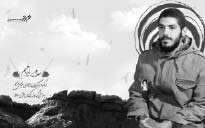 عددمنأصدقاءالشهيدفي "خوزستان"،ذهبناأولًاإلىمدينة "شوش" وزيارةالنبيدانيالعليهالسلام. هناكأُخبرناأنّكافةالقواتالمتطوعةتمتقسيمهاإلىألويةوكتائبقتاليّةوتجهيزهالعملياتكبيرة. خلالالزيارة،رأيتالحاج "عليفضلي"،هوأيضًااستقبلنابحفاوة. خلالشرحهلناعنكيفيةتقسيمالقوات،اصطحبنامعهإلىلواءالمهديعجلاللهتعالىفرجهالشريف،المشكّلمنكتائبقواتالتعبئةوعددمنكتائبالجيش.قسّمالحاج "فضلي" مجموعة "أندرزكو" بينالكتائب،حيثاستلمشبابالمجموعةمسؤوليةالاستطلاعوالمعلوماتفيالكتائبكافة. كان "رضاكوديني" فيإحداها. و"جوادأفراسيابي" فيكتيبةأخرىوإبراهيمفيالثالثة. انتهىتنظيموتجهيزالقواتبسرعة. كانشبابالمعلوماتوالاستطلاعفيالحرسقدأمضواأشهرًافيهذهالمنطقةحيثتماستطلاعكلالمناطقالمحتلةمنقِبلالعراقيين. كماتمتحديدأمكنةكلالكتائبوالألويةالمجهزةفيأولأيامفصلالربيع،وفيالواحدوالعشرينمنآذارانطلقتعمليات "الفتحالمبين" بنداء: يازهراء.فيعصرذلكاليوم،نقلالحرسمسؤوليومعاونيالكتائبإلىمنطقةالعمليات. أوضحواعنبعد،ميزاتالمنطقةوكيفيةسيرالعمل. أوكلتإلىكتيبةالمهديعجلاللهتعالىفرجهالشريفأصعبالمهامفيالعمليات.معاقترابغروباليومالأولمنشهرفروردين (21 آذار)،ازدادتحركةونشاطالشباب. وبعدالصلاة،بدأتقدمالشباب. لمأبتعدعنإبراهيملحظةواحدة. فيالنهايةانطلقتكتيبتنا،لكنلأسبابعديدةبقينافيالخلف. تحرّكناحواليالساعةالثانيةوالنصفبعدمنتصفالليل.فيعتمةالليل،وصلناإلىسهلٍ،حيثكانشبابالكتيبةجالسينيستريحون. سألهمإبراهيم: "ماذاتفعلونهنا؟عليكمأنتهجمواعلىالأعداء". قالوا: "إنهأمرالقيادة". تقدّمنامعإبراهيمإلىالأمام. قالللقائد: "لماذاأوقفتمالشبابهنا؟ماهيإلّالحظاتويبزغالفجر،ولاملجألديهمأودشميحتمونفيها،وهمفيمرمىالأعداء". قالالقائد: "أمامناحقلألغامولامخرّبينلدينا. اتصلنابالمركز،فقالواإنّشبابالتخريبفيطريقهمإلينا". قالإبراهيم: "لامجالللانتظار"،ثمنظرإلىالشبابوقال: "نريدعددًامنالمتطوعينالجاهزينلتقديمأرواحهم،ليأتوامعيفنفتحالطريقأمامالشباب".ركضبعضالشبابخلفه. دخلإبراهيمحقلالألغام؛كانيسحبقدمهعلىالترابويتقدم،والبقيةمثله. كنتأنظرإلىإبراهيموأفكاركثيرةتراودني،حتّىانقطعنَفَسي. كنتأقفبالقربمنشبابالكتيبةوهوفيحقلالألغام. انخطفاللونمنوجهي،كنتأنتظرصوتالانفجارواستشهادإبراهيمفيكلّلحظة. مرتاللحظاتثقيلة،لكنهموصلواإلىنهايةالمسير. الحمدلله،لمتزرعالألغامفيهذاالمسير.فيتلكالليلة،وبعدعبورحقلالألغام،هجمناعلىدشمالعدووسيطرناعليها،لكننالمنتقدمكثيرًا. قبلالصباح،جُرِحإبراهيمبشظيةأصابتهفيجنبه،فسحبهالشبابإلىالخطوطالخلفية. كانوايريدوننقلهبالطائرةإلىالمستشفىفيإحدىالمدن،لكنهبإصرارشديد،نزلمنالطائرةفياللحظاتالأخيرة،ثمذهبوضمّدجراحهفيأحدمستوصفاتالمنطقةوعادإلىالجبهةليبقىبالقربمنالشباب. فيالليلةالأولى،أثناءالهجمةأُصيبقائدالكتيبةوالمعاونون. لذلكتماختيار "عليموحد" قائدًالكتيبتنا. فيذلكاليوم،شكّلتجلسةبحضورعددمنالقادةمنبينهم "محسنوزوايي"،وتمإبلاغالقادةبالمرحلةاللاحقةمنالعمليات. منالإنجازاتالمهمةلهذهالعمليات،السيطرةعلىالمدفعيةالثقيلةللعدووعبورجسر "رفائية". عملشبابالمعلوماتفيالحرسوقتًاطويلًاعلىهذاالمشروع،كماارتبطنجاحالمراحلاللاحقةبالنصرفيهذهالمرحلة. عندالمساء،استأنفالشبابالتقدممرةثانية. تحركتمجموعةالتخريبأمامالجميع،يتبعهم "عليموحد" وإبراهيموبقيةالشباب. مشينامسافاتطويلة،لكنّنالمنصلإلىخنادقالعدوومواقعمدفعيته. بعدقطعأكثرمنستةكيلومترات،وصلنامتعبينمنهكينإلىمنطقةفيوسطسهل. كانإبراهيمو"عليموحد" يتنقلانمنمكانإلىآخر،لكنلاأثرلمدفعيةالأعداء. لقدضللناطريقنابينالسهلومواقعالأعداء. علىالرغممنذلك،كانالشبابيشعرونبهدوءعميقغريب،لدرجةأنهمغطوافينومعميقلمدّةنصفساعة. فيمابعد،أثناءمقابلةأجرتهامجلة "رسالةالثورة" معإبراهيمفيعددهاالصادرفيآذارمنالعام 1982م. صرّح:"فيتلكالليلة،وفيتلكالصحراء،أينماتوجهنالمنرَسوىالصحراء. سجدناهناكدقائق،وأقسمناعلىاللهبحقالسيدةالزهراءعليهالسلاموالأئمةالمعصومينعليهمالسلام. فيتلكالصحراء،كنانحنوإمامالزمانعجلاللهتعالىفرجهالشريف،كنانناديهونطلبمنهالمساعدة. لمنكننعرفماذانفعل.الشيءالوحيدالذيخطرببالناهوالتوسّلبه".*******لميعرفأحدماالذيحصلفيتلكالليلة،ماالذيأسرّوابهإلىاللهفيتلكالسجدة. لكنإبراهيمتوجّهبعددقائقباتجاهيسارالشبابالذينكانوايرتاحونوسطالسهل.بعدطيحواليالكيلومترالواحد،وصلإلىخندقكبيرجدًّا. نظرخلفالخندق،كانهناكعددكبيرمنالمدفعياتوالأسلحةالثقيلة. كانتالقواتالعراقيةتستريحبطمأنينةكاملة. يوجدعددقليلفقطمنالحراسوالراصدينفيمحيطالباحة. عادإبراهيممسرعًاإلىشبابالكتيبة.روى "عليموحّد" مارآه؛أحضرواالشبابإلىخلفالخندق،وكانوايوصونهمطيلةالطريق: "لاتطلقواالنارإلّاعندمانعطيكمالأمر. أثناءالمعركةحاوِلواقدرالمستطاعأسرالعراقيين". منجهةأخرى،هجمتكتيبة "حبيب" بقيادة "محسنوزوايي" علىمقرالمدفعيةالعراقية.فيتلكالليلة،استطاعالشباببأقلوقتمنالاشتباكات،وبنداء "اللهأكبر" و"يازهراء"،السيطرةعلىمقرالمدفعيةالعراقيةوأسرعددكبيرمنالجنود،ماخلقمشكلةحقيقيةللجيشالعراقيفي "خوزستان". مباشرة،أدارالشبابأفواهالمدافعباتجاهالعراق. لكنبسببعدموجودالمتخصين،لمتستعملهذهالمدفعية.تمّتالسيطرةعلىالمدفعية،وبدأنابتطهيرالمنطقةبالقربمنها. بعددقائق،جاءإبراهيمومعهضابطعراقيّ،سلّمهإلىشبابالكتيبة. سألته: ياأبرام،منهذا؟كنتأجولحولالمقر،عندمارأيتهذاالضابطيتقدّمنحويفجأة. المسكينلميكنيعلمأنناحرّرناالمنطقة. فقلتلهأنيستسلمويصبحأسيرًا،لكنههجمعليّ. لميكنيحملأيسلاح،فتصارعتمعهورميتهأرضًا،ثمكبّلتيديهوأحضرتهإلىهنا. صليناالصبحبالقربمنالمدفعية. معوصولقواتالدعم،أكملناتقدمنافيالسهل،لكنّنالمننهِتطهيرالمنطقةأمامنابالكامل. فجأةً،رأينادبابتينعراقيتينتتقدمانمنّا،لكنّهمامالبثتاأناستدارتاوبدأتابالفرار. ركضإبراهيممسرعًاباتجاهواحدةمنهما،قفزإلىأعلىالدبابةورفعالغطاء. قالشيئًاباللغةالعربية،فتوقفتالدبابةوترجلمنكانفيهامعلنيناستسلامهم. لميطلعالصباحبعد. تمّتقسيمالشبابمنجديد،وتقدمناإلىالأمام. قلتلإبراهيم: "هلالتفتإلىأنناهجمناعلىمقرالمدفعيةمنجهةالخلف؟". أجابنيبتعجبوقال: "لا،ماالذيحصل؟". أكملتقائلًا: "لقدكانالعدوينتظرنامنالأماموقدحشدلناكثيرًامنالقوات. لكناللهأرادأننأتيهممنجهةأخرىفوصلناإلىالمدفعيةمنالخلف".لهذاالسبباستطعناأننأسرهذاالعددمنالعراقيينونحصلعلىهذهالغنائم. كماإنّهمكانوافيحالاستنفارحتّىالساعةالثانيةبعدمنتصفالليل. وبعدذلكاستراحواوناموافهجمناعليهم. جمَعناالأسرىالعراقيينوأرسلناهممعمجموعةإلىالخطوطالخلفية. ثمتحركنامعبقيةالشبابإلىالأماملإتمامالمرحلةالأخيرة. *******الإصابة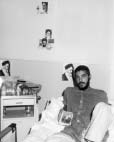 مرتضىبارسيان،عليمقدمتركتالكتائبكافةأماكنهاوتقدمتإلىالأمام. كانعليناتخطيالمواقعالمقابلةوالخنادقوالدشم،لكنهذاالأمرصارصعبًاجدًّامعطلوعالصباح. فيإحدىالمرات،واجهنامعضلةكبيرةبالقربمنجسر "رفائية". كانأحدالعراقيينيرميمنداخلإحدىالدشمومنعَنامنالتقدم. مهماحاولنا،لمنستطعأننهدمالدشمةالإسمنتيةحيثالعراقي.ناديتإبراهيمودللتهعلىالدشمةالإسمنتية. نظرإليهاجيدًاوقال: "إنالحلالوحيدهوالاقترابمنهورميقنبلةيدويةداخلالدشمة". ثمأخذمنيقنبلتينوزحفباتجاهالدشمالأمامية،ولحقتهأناأيضًا. اختبأتفيإحدىالدشم،كانإبراهيميتقدموأناأنظرإليه. وجدإبراهيممكانًامناسبًافيإحدىالدشمالقريبةمنالراميالعراقي،لكنحصلأمرغريبفجأة.أحدالتعبويينمنصغارالسن،أصيببنوبةعصبية. فصوّبالكلاشنعلىإبراهيموهويصرخ: "سأقتلكأيّهاالعراقي". رفعإبراهيميديهوهوجالس،ولميتلفّظبأيكلمة. انحبستأنفاسالجميع،ولمنكننعرفماذانفعل. لمينقطعصوتالرشاشلحظة. تقدمتُزحفًاإلىالأمام،ووصلتُإلىتلكالدشمة. كنتأدعوفقط: "إلهي،أنتساعدنا،لمنواجهأيمشكلةمعالعدومنذالبارحة،وهانحناليومنواجههذاالوضع".فجأةصفعإبراهيمذلكالشابعلىوجههوأخذمنهسلاحه. ثماحتضنه! وكأنذلكالشابقدعادإلىوعيهوصاريبكي. نادانيإبراهيموسلّمنيذلكالتعبويوقال: "لمأصفعيومًاأحدًاعلىوجهه،لكنالأمرهناكانيستوجبالصفع"،ثمتوجّهنحوالراميالعراقي.رمىالقنبلةاليدويةالأولىولكنمندونفائدة. ثموقفوركضخارجالدشمةورمىالقنبلةالثانيةوهوراكض. بعدلحظاتانهدمتالدشمةحيثكانالرامي. وقفالشبابوهميكبّرونوبدأوابالتقدّم. نظرتُإلىالشبابوالفرحيغمرني،لكنفجأة،بإشارةمنأحدالشباب،نظرتإلىخارجالدشمة. انخطفلونوجهيويبستالبسمةعلىوجهي. كانإبراهيمغارقًافيدمائهعلىالأرض. رميتسلاحي،وركضتاتجاهه. لحظةانفجارالقنبلة،دخلتإحدىالرصاصاتإلىفمهوأصابترصاصةأخرىقدمهمنالخلف. كانينزفبشدة. وقععلىالأرضوهوبحالمنالغيبوبةتقريبًا. صرختبأعلىصوتي: "إبراهيم". بمساعدةأحدالشباب،نقلناإبراهيموعددًامنالجرحىفيإحدىالسياراتإلىالمستوصففي "دزفول". كانإبراهيمحاضرًاخلالكلمراحلالعملوقدأصيبفيالمرحلةالنهائيةبعدالسيطرةعلىالدشمالأخيرةللأعداء. كنتحزينًاجدًّاوأبكيطيلةالطريق. لاسمحالله... لا...كماإنّهجُرحفيالليلةالأولىللعمليات،ونزفكثيرًا. لانعرفالآنإنكانسيصمد.قالطبيبالمستوصففي "دزفول": "إنالرصاصةالتيدخلتفيفمه،خرجتبشكلإعجازيمنرقبته. ولمتؤذِأيمكان. لكنالرصاصةالتيأصابتقدمه،سلبتهالقدرةعلىالحركة. لقدتفتتالعظمالخلفيلقدمه. لذلكيجبنقلهإلى "طهران". كماإنّجرحهفيخاصرتهقدانفتحمرةثانيةوهوينزف". تمّنقلإبراهيمإلى "طهران". بقيشهرًافيمستشفى "نجمية"،حيثأجريتلهعملياتعديدةوتمّسحبعددمنالشظاياالكبيرةوالصغيرةمنجسمه. قالإبراهيمللصحفيالذيجاءلإجراءمقابلةمعهفيالمستشفى: "علىالرغممنالجهدالذيبذلهالشبابفيالاستطلاعوالمعلوماتلأجلهذهالعمليات. لكنبلطفاللهوعنايته،لمنقمبأيعملياتفي "الفتحالمبين". كنانمشيفيمسيرةوشعارنايازهراء. كلماحصلهناكهوبفضلوعنايةالسيدةالصدّيقةالزهراءعليهاالسلام".وأكملإبراهيمقائلًا: "حينكنافيالصحراء،نأخذالشبابفيهذاالاتجاه،ثمفيذاكالاتجاهوهممتعبون،سجدتُوتوسّلتبإمامالزمانعجلاللهتعالىفرجهالشريفوطلبتمنهأنيريناالطريق. حينرفعترأسيبعدالسجدة،كانالشبابهادئين،وأكثرهمنيامًا. كماهبنسيمعليل،فمشيتمعمسيرالنسيم. لمأمشكثيرًافإذابيأصلإلىخندقبالقربمنمقرالمدفعية".فيالنهايةعندماسألهالصحفي: "هللديككلمةتوجههاإلىالناس؟"،قال: "نحنخجلونمنالناسالذينيتبرّعونمنخبزعشائهمإلىالشباب،أماأنافيجبأنيتقطعجسميإربًاإربًاكيأستطيعأنأردّجميلالناس". لميكنإبراهيمقادرًاعلىالحركةبسببكسرعظامقدمه. بعدمدةمنملازمةالمستشفى،عادإلىالبيتوبقيستةأشهربعيدًاعنالجبهة،لكنهلميغفلعنالنشاطاتالثقافيةوالاجتماعيةوالدينيةمعشبابالحيوالمسجد.*******مجالسالعزاءأميرمنجر،جوادشيرازيأسّسإبراهيم،حينكانفيالمرحلةالثانوية،لجنة "شبابالوحدةالإسلامية" الحسينيةللعزاء،التيصارتمصدرخيرللعديدمنالشباب. وكانيوصيالأصدقاءدومًابتأسيسهذهاللجانفيالأحياءلحفظالروحالدينيةلهذهالفئة،وخاصةتلكالتيتكونالمحاضرةمحورهاالأساس.ينقلأحدأصدقاءإبراهيم: "بعدسنواتمنشهادةإبراهيم،كنتمسؤولالعملالثقافيفيأحدالمساجد. فييوممنالأيام،كنتأفكرفيكيفيةجذبالأطفالوالشبابإلىالمسجدوكيفنحافظعلىالأنشطةالثقافية. فيتلكالليلة،زارنيإبراهيمفيمنامي،حيثاجتمعكلشبابالمسجد. قال: "احفظواالأطفالوالشبابمنخلالتشكيلوتأسيساللجانالحسينيةالعزائية". ثمأوضحكيفيةالقيامبهذاالعمل. وبالفعل،قمنابماقالهإبراهيم. فيالبداية،لمنكننتوقعالنجاح،لكنمعمرورالسنوات،مازلنانلتقيأسبوعيًابالشباببفضلهذهاللجان".*******إنأسلوبوطريقةإبراهيمفيالتعاطيمعشبابالحيتقتضيفيالبدايةجذبهمإلىالرياضة،ثم "سحبهم" إلىالمجالسالحسينيةوالمسجدوكانيقول: "حينتضعيدالشباببيدالإمامالحسينعليهالسلامستُحلّمشكلتهم،وسينظرالإمامبعيناللطفإليهم". بدأإبراهيمقراءةمجالسالعزاءمنذالمرحلةالثانوية،وكانيقرأمندونأيتكلّفأوادّعاء،ويشجّعالآخرينعلىالقراءةأيضًا. كانيشارككلأسبوعمع "عبداللهمسكر" فيلجنةشبابالوحدةالإسلامية،ويقرأمجلسعزاء.سابقًا،كانتهذهالمجموعةأكثرمنلجنة،فقدكانلهاالتأثيرالكبيرفيالرشدوالنموالعقائديوالوعيالسياسيللشباب.مننشاطاتهذهالمجموعة،دعوةبعضالعلماءالكباركالعلّامة "الجعفري"،والشيخ "نجفي" وبعضالسياسيينلإلقاءالمحاضرات. لذلككانرجالالسافاكفيذلكالزمنيراقبونهذهاللجنةبدقةوقدحالوامرّاتدونانعقادجلساتهاأوقيامهابالنشاطات. بدأإبراهيمقراءةمجالسالعزاءمنهذهاللجنةالحسينيةوكذلكحينبدأبالرياضةالتراثية. ثموصلالأمرإلىأوجهخلالالثورةوبعدانتصارها. لكنهطيلةهذهالفترةكانيراعينقطةمهمة،قالمرة: "إننيأقرأالعزاءلأننيأحبهذاالأمر،وأحاولأنأستفيدأنامنهذهالقراءةولاأُدخِلنيةغيراللهفيالمجالسالحسينية". *******فيإحدىالمرّاتكناعلىالدرّاجةالنارية،وبدأيقرأأشعارًاجميلةجدًّاومؤثرةموجّهةللسيدةفاطمةالزهراء. طلبتُمنإبراهيمأنيقرأهذهالأشعاربالطريقةنفسهاالتيكانيقرأهالكنّهلميفعلوقال: "لديهمقارئهنا،وصوتيليسجميلًا،لذلكانسَالأمر...".لكننيكنتأعرفكلماصارالحديثعنشيءغيرالله،أوعنحبالظهور،كانإبراهيميتحاشىهذاالأمرويتركه. كانلإبراهيمفيقراءةالعزاءعاداتخاصة؛إذلميكنيعيرأياهتماملمكبرالصوت،مراتعديدةكانيقرأمندونمكبرصوت. كلماأحسّأنّالواجبيفرضعليه،كانيقرأالموالدفيالأعراسأوالمراثيفيمراسمالعزاء. لكنهإذاماعرفأنّهناكقارئًاآخرموجودًا،يمتنعهوعنالقراءة؛ويسعىللاستفادةمنالمجلس. أمافيمراسماللطم،لمأرهيلطمبصدرٍعارٍأبدًا،لكنهكانيلطمبقوةويقول: "لقدقدمأهلالبيتكلوجودهملأجلالإسلام،ونحننستطيعأننلطم،فلنلطمبشكلجيّد". كانإبراهيممصداقًالحديثالإمامالرضاعليهالسلام: "منبكىأوأبكىعلىمصابنا،ولوواحدًا،كانأجرهعلىالله. يادعبل،منذرفتعيناهعلىمصابناوبكىلماأصابنامنأعدائنا،حشرهاللهمعنافيزمرتنا".عادةمايكونمرتاحًاخلالمجالسالعزاء. كانالعديديستأنسونبوجودإبراهيمويتحمّسونلقراءتهالعزاءولبكائهوتتغيّرأحوالهم. كانإبراهيميحوّلأيّمكانيحضرفيهإلىكربلاء،فكانبكاؤهوأنينهيخلقانجوًاعجيبًاكماحدثفيالأربعينالحسينيمنالعام 1361هـ.ش./ 1982م،فيهيئة (مجلس) عشاقالحسينعليهالسلام. لاينسىالشبابذلكاليومأبدًا،كيفأتىإبراهيمعلىذكرالسيدةزينبعليهاالسلاموكيفأضفىعلىالمجلسشوقًاوحماسة.. إلىأنغابعنالوعي. فيذلكاليوم،كانتحالالشبابلاتُنسى،قلّمارأيناهافيمابعد،ونحنمتأكدونأنحرقةإبراهيموروحهالدافئةهيالتيجعلتالمجلسعلىهذهالحال.كانيتكلمعنالمجالسكلامًامختلفًا. كانيقول: "علىقارئالعزاءأنيحافظعلىماءوجهأهلالبيتفيمجلسه،ولايتحدّثكيفماكان،وإذالمتكنالظروفمناسبةللتأثيرفيمجلسالعزاء،فلاداعيلقراءةالعزاءعندها".لميكنيحسبنفسهقارئًاللعزاءأبدًا،لكنهأينماقرأكانيخلقالحماسةالحقيقيّة.لميكنينسىذكرالشهداءأبدًا،كانقدجهّزعددًامنأبياتالشعرفيهاأسماءالشهداء،وخاصة "أصغروصالي" و"عليقرباني"،وصاريقرأهافيمعظمالمجالس.*******إنّهيوم "تاسوعاء". أقيمتمراسمعزاءمهيبةفيالمسجد. فيالبدايةكانإبراهيميلطمبشكلقويوجيّد،لكننيفيمابعدرأيتهجالسًافيإحدىالزوايايلطمبهدوء. وقدطاللطمالشباب؛فقدانتهىالمجلسفيمنتصفالليل. أثناءتناولالعشاء،اجتمعالشبابحولإبراهيم. قلت: "ماأجملهمنعزاء! لقدلطمالشبابجيدًا". نظرإبراهيمنظرةناقدةإلىالشبابوقاللهم: "احتفظوابعشقكملأنفسكم!". حينرأىالدهشةعلىوجوهنا،أكملقائلًا: "لقدجاءهؤلاءالناسليؤمّنواعلىحياتهمللسنةالقادمة. حينيطولمجلسعزائكم،سيتعبون. عليكمأنتوزعواالعشاءبعدانتهاءالمجلسمباشرةً،ثمالطمواقدرماشئتم. لاتدعواالناسيتعبونفيمجلسأهلالبيتعليهمالسلام".مجلسالسيدةالزهراءعليهالسلام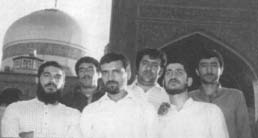 عددمنأصدقاءالشهيدذهبناإلىجلسة "مجمعالذاكرين" فيمسجدالحاج "أبوالفتح". كانوايقرأونأبياتًامنالشعرفيذكرفضائلالسيدةالزهراءعليهالسلام،وكانإبراهيميكتبهاعلىدفتره. فيختامالجلسة،بدأالحاج "عليإنساني" بقراءةمجلسعزاء. وضعإبراهيمدفترهجانبًا،وتغيرتأحوالهوبدأالبكاءبصوتعال. تعجبتكثيرًالتصرفإبراهيم. حينانتهتالجلسة،توجهنانحوالبيت. فيطريقالعودةقالإبراهيم: "حينيكونالواحدمنّافيمجلسالسيدةالزهراءعليهاالسلام،عليهأنيشعربحضورهاهناك؛لأنّالجلسةلها". ولميتلفّظبعدهابأيكلمة.*******فيإحدىالليالي،ونزولًاعندرغبتي،ذهبناإلىمجلسأسموه "عيدالزهراء". كنتأظنأنإبراهيمسيفرحكثيرًابهذاالمجلسلشدةعشقهللسيدةالزهراء. كانالقارئهناك،ولأجلرضىالسيدةالزهراء،يتكلمكلامًامؤذيًاوغيرمتّزن. فيوسطالمجلسأشارعليّإبراهيمبالخروج،وتركناالمجلس. قلتله: "أظنأنكمنزعججدًّا".قالليإبراهيمبانزعاجوغضبلمأعهده،وهويهزيده: "فيهذهالمجالس،لامكانلله،اذهبدومًاإلىالأماكنالتيفيهاذكراللهوأهلالبيت". وكرّرهذهالجملةمرّاتعدّة. فيمابعد،حينسمعتوجهةنظرالعلماءورأيهمبهذهالمجالسوضرورةحفظوحدةالمسلمين،اقتنعتأكثربرأيإبراهيمالثاقب.*******فيعمليات "الفتحالمبين"،حينجُرِحإبراهيم،نقلناهإلىالمستشفىالعسكريفي "دزفول"،وبماأنالمكانكانيعجّبالجرحى،بقينامعإبراهيمفيالممربينالغرف. كانالازدحامشديدًاوالجرحىيئنونويتأوّهون. فيالنهايةوجدنازاويةلنمدّدهعلىالأرض،حيثعالجتالممرضاتجراحهفيرقبتهوقدمه. فيتلكاللحظاتعندماكانالتوترسيدالموقفوصوتالجرحىلايهمد. بدأإبراهيمبصوتهالجميلالمؤثر،يقرأأشعارًافيوصفالسيدةالزهراءعليهاالسلاموالتيكاناسمهاعليهاالسلامكلمةالسرفيتلكالعمليات.سادصمتعجيبدقائق. لميعديُسمَعصوتأيجريح،وكأنكلشيءيسيرعلىأحسنمايرام،أينماأجلتنظرك،هدوءوسكون،وقطراتدمعتسيلعلىوجوهالجرحىوالممرضات. هدأالجميع. عندماتوقفإبراهيمعنقراءةشعره،تقدمتإحدىالطبيباتالمسنّات،ولمتكنمحجبةبشكلجيّد،لكنهاتأثرتكثيرًا. تقدمتنحوإبراهيموقالت: "لايهمنيالحلالوالحرام،أنتمثلابني". وقبّلتإبراهيمعلىجبينهوقالت: "فديتكمأيّهاالشباب". ليتكمكنتمورأيتمإبراهيم،احمرّتأذناه. ولشدةخجلهسحبالغطاءليخبّئوجهه.*******كانإبراهيميقولدومًا: "بعدالتوكلعلىالله،إنالتوسلبالمعصومينعليهمالسلاموخاصةالسيّدةالزهراءعليهاالسلامهوحلّالالمشاكل".ذهبنالعيادتهحينكانمصابًافيمستشفى "نجمية" في "طهران". كنامجتمعينمعًا. استأذنإبراهيموبدأبقراءةمجلسالزهراءعليهاالسلام. جاءطبيبانينظرانإليهمنبعيد. سألتهمامستفسرًا: "ماذاهناك؟"،قالا: "لقدكنامعهفيالطائرةحيننقلإلىهنا. كانيغيبعنالوعيباستمرار. لكنهلميتوقفبصوتهالجميلهذاعنقراءةالأشعارفيوصفالسيدةالزهراءعليهاالسلام".*******صيفالعام 1982م.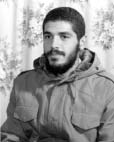 مرتضىبارسيانفيالصيف،كانإبراهيميتابعمسائلالتربيةوالتعليم. شاركخلالخدمتهفيعددمنالدوراتالتكميلية. كماأنجزعددًامنالبرامجوالأنشطةالثقافيةفيتلكالمدّةالقصيرة.كانيتحركعلىالدرجصعودًاونزولًاوهويحملالعكازتحتإبطه. اقتربتمنه،سلمتعليهوقلت:- ياأبرام،ماذاهناك؟إذاكانلديكعمل،قلليأناأنهيهلك. - لا. إنهواجبيأنا.ثمتنقلمنغرفةإلىغرفةلإمضاءورقة. بعدأنأنهىعمله،أرادأنيخرجمنالمبنى. سألته: ماهيهذهالورقةلتزعجنفسكإلىهذاالحد؟- أحدهم،قدمضتسنتانعلىمباشرتهالتعليم،لكنّهلميُثبَّتْإلىالآن. فأتيتأتابعوضعه.- منشبابالجبهة؟- لاأعتقد،لكنهطلبأنأتابعلهالموضوع. وبماأننيقادرعلىمساعدته،أتيتإلىهنا.ثمأكمل: "علىالإنسانأنيساعدعباداللهفيأيعمليمكنهالقيامبه،وخاصةناسناالطيبين. عليناالقيامبأيعملنقدرعليهلأجلهم. ألمتسمعقولالإمام: إنّالناسأولياءنعمتنا". *******كانالجميعيعرفإبراهيمفيالحي. كلمنيتعاملمعهيعشقسلوكهوأخلاقه.كانبيتإبراهيميعجدومًابشبابالجبهةالذينيمرونعليهقبلالذهابإلىبيوتهم.فيأحدالصباحاتلميأتِإمامجماعةمسجد "محمّدية" (مسجدالشهداء) لإمامةالصلاة،فأصرالناسعلىإبراهيمليؤمصلاتهم.حينعرفإمامالجماعةهذاالأمر،فرحكثيرًاوقال: "أناأيضًا،لوكنتموجودًالافتخرتبالصلاةخلفإبراهيم". *******مرّةًرأيتإبراهيميتوكأعلىعكازهويمشيفيالزقاق. نظرمراتإلىالسماء. اقتربتمنهوسألته: "ماذاحصلياأبرام؟" لميجبنيبدايةً،لكنبعدإصراريقال: "كليوموحتىهذهالساعة،يراجعنيعادةًعددٌمنالناس،وكنتأسعىلحلّمشكلاتهمبأيطريقة. لكناليومومنذالصباحلميقصدنيأحد! أخافأنأكونقدقمتُبعمل،سلبنياللههذاالتوفيقعلىأثره". *******أسلوبالتربية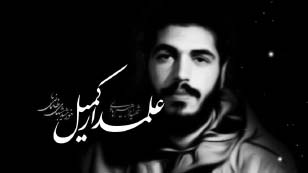 جوادمجلسيراد،مهديحسنقمي. يقعبيتنابالقربمنمنزلإبراهيم. كنتفيالسادسةعشرةمنالعمر،وكليومكنتأناوشبابالحيألعبالكرةالطائرة. كنتأقضيفترةمابعدالظهرعلىسطحالبيتفيتطييرالحمام. كانلديقرابةمئةوسبعينحمامة. وقتالأذان،كانأخييذهبللصلاةفيالمسجد،لكننيلمأكنملتزمًابهذاالأمر. فيعصرأحدالأيامكانالسيدإبراهيمواقفًاأمامبيتهميشاهدناونحننلعب. كانمجروحًاويمشيمتكئًاعلىعكازةتحتإبطه. أثناءاللعب،طارتالطابةلتقعأمامإبراهيم. ذهبتلإحضارها. كانإبراهيميمسكهابيدهثمّأدارهاعلىإصبعهبشكلجميل،ثمقاللي: "تفضل،ياسيدجواد". تعجبتكثيرًامنكونهيعرفاسمي،وكنتطيلةالمباراةأنظرإليهبينالحينوالآخر،وأفكرمنأينيعرفاسمي؟بعدأيام،كنانلعبفيالزقاق،حينجاءوقال: "يارفاق،هلتسمحونليباللعبمعكم؟".- العفو! وهلتجيدلعبالكرةالطائرة؟- إذاكنالانعرف،نتعلّممنكم. ثموضعالعصاجانبًا،وبدأباللعبعلىالرغممنمشيتهالعرجاء.لمأكنقدرأيتمنقبللاعبًايلعبالكرةالطائرةبهذاالجمالوالمستوى. كانيضرببشكلجيّد،ويجمعالكراتبشكلجيدعلىالرغممناضطرارهإلىالوقوففيمكانواحدبسببإصابته. فيالمساء،قلتلأخي: "هلتعرفالسيدإبراهيمهذا؟طريقةلعبهالكرةالطائرةرائعةومميّزة". ضحكأخيوقال: "أنتلمتعرفهأبدًا،إنهبطلالكرةالطائرةلبطولةالثانويات،كماكانبطلًافيالمصارعةأيضًا". قلتمتعجّبًا: "أصحيحٌماتقول؟لكنلماذالميقلشيئًا؟". أجابنيأخي: "لاأعرف،لكناعرِفأنتأنهإنسانعظيم". بعدأيّام،كنامشغولينباللعب،عندماجاءإبراهيممرةثانية. أَحَبَّكلّمنالطرفينأنينضمإبراهيمإلىفريقه. ثمبدأنااللعب. ياإلهي،ماأجملطريقةلعبه. ماإنانتهيناحتّىارتفعصوتالأذانمنالمسجد. التقطإبراهيمالكرة،وسألنا: "ياشباب،مارأيكمفيأننذهبإلىالمسجد؟" قلنا: "هيّابنا". ثمذهبناوصلّيناجماعة. بعدأيامعدّة،صرنامنعشاقإبراهيم. دعانامرّةًإلىالغداء،ومرةأخرىإلىمجلسعزاءفيبيتهوتناولنابعدهالعشاءوتحدّثناكثيرًافيالسهرة.بعدها،صرتأسألعنإبراهيمكليوم. وإذامرّيوممندونأنأراهأشتاقإليهكثيرًاوكنتأنزعجفعلًا. وقدذهبنامعًامرتينإلىالرياضةالتراثية.. باختصارصرتعاشقًالأخلاقوسلوكإبراهيم.فيالأيامالأخيرةللمأذونيةالتيأُعطيتلإبراهيمبسببالإصابة،كناجالسينفيالزقاق،وكانيخبرنيعنالشبابالذينلمتتجاوزأعمارهمالثلاثعشرةأوالأربععشرةسنةوشاركوافيعمليات "الفتحالمبين".تكلّمَوتكلّمَ،إلىأنختمكلامهبهذهالجملة: "أولئكالشبابمعأنهمأصغرمنكسنًّاوجسمهمأضعفمنجسمك،إلّاأنهموبالتوكلعلىاللهصنعواالملاحموالبطولات. وأنتهناتنظرإلىالسماء،لترىماالذيتفعلهطيورك". فياليومالتالي،أطلقتكلالحمامات،وتوجهتإلىالجبهة. مرّتسنواتعلىتلكالأحداث،وهاأنااليوماخصّائيتربويّوأعرفمدىدقّةإبراهيمومهنيّتهفيأعمالهالتربويةوالتعليميّةومدىصحّتها،وكيفكانيأمربالمعروفوينهىعنالمنكرعلىأحسنوجه. *******كنافيأواسطشهرشعبان. وقدمضىتأشهرعلىانتصارالثورة. وصلنامعإبراهيمإلىالحيّوكانتالإضاءةحسنة. تجمّعبعضالشبابفينهايةالزقاق. اقتربنامنهم،فإذابهميلعبونالورقمعرهان...غضبإبراهيمبشدة،لكنهلميقلشيئًا. اقتربتمنهموعرّفتهمإلىإبراهيم: "هذاإبراهيم،صديقي،بطلفيالكرةالطائرةوفيالمصارعة"،فسلّمواعليه.أعطانيإبراهيممالًامندونأنينتبهأحدللأمروقاللي: "اذهبإلىأولالشارع،واشترِعشرمثلجاتوعدبسرعة". فيتلكالليلة،استطاعإبراهيمبعشرمثلجاتوبعددمنالكلماتوالأحاديثأنيَدخلإلىقلبشبابالحي،وحينعرفواحرمةلعبالورق،مزقواأوراقهممندونتردّدورموهافيقناةالمياه.*******التصرفالسليم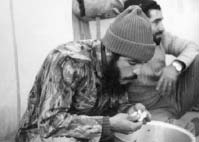 عددمنأصدقاءالشهيدكنتمعإبراهيمنعبرشارع "17 شهريور" علىالدراجةالنارية،عندماخرجمنأحدالأزقةشابعلىدراجتهالناريةوالتفّأمامنافاضطرإبراهيمإلىالتوقففجأة. صرخالشابالذيكانيدلمظهره "السيّئ" علىحالهوقال: "هادي،ماذاتفعل؟"،ثمترجّلونظرإلينابغضب. الكليعرفأنهالمخطئ. كمتمنيتلوترجّلإبراهيمبجسمهالقويولقّنهدرسًا. لكنّإبراهيمابتسمابتسامةًمليحةوقال: "السلامعليكم،عافاكاللهياأخي". تسمّرسائقالدراجةالناريةالغاضبمكانه،وكأنهلميتوقعهذاالتصرف،سكتقليلًاثمقال: "السلامعليكم،أعتذرمنكم،العفو". ثمتحركوذهب.أكملنانحنأيضًاطريقنا. أثناءالطريق،بدأإبراهيمبالكلاموكانيجيبعنالتساؤلاتالتيخطرتبباليفقال: "هلرأيتَماالذيحصل؟لقدخمدتنارالغضبعندذلكالشاب؛ماأدىبهإلىتقديمالاعتذار. لوصرختأناأيضًاوتشاجرنامعًا،لماجنَيتُإلّاالتوترلأعصابيوالسوءلأخلاقي". *******كانأسلوبإبراهيمفيالأمربالمعروفوالنهيعنالمنكرمميّزًاجدًّا. علىسبيلالمثال،إذاأرادأنيقوللاتقمبهذاالعمل،كانيسعىلذلكبشكلغيرمباشر. كانلأجلتبيانقبيحعملٍما،يحضرالأضرارالطبية،الاجتماعيةوماشاكل... إلىأنيصلالشخصبنفسهإلىالنتيجةالمطلوبة. بعدهايتحدثمعهحولأوامرالدينونواهيه. كانأحدمعارفإبراهيملايتوقفعناستراقالنظرإلىالفتياتالشابات،وكانيقومبتصرفاتغيرأخلاقية. لميستطعأصدقاؤهثنيهعنهذاالتصرّف،حتّىبالشجاروقطعالعلاقةمعه. وعلىالرغممنأنالجميعابتعدواعنه،وتجنّبوارفقته،بقيإبراهيمعلىعلاقةوطيدةبه،وكانيصطحبهمعهإلىالـ"زورخانه"،ويتعمّدإظهارالاحتراملهأمامالجميع. بعدمدةمنالزمنبدأيتكلممعهفيالموضوع. فيالبدايةأثارنخوتهوقال: "ماذاتفعلإذانظرأحدإلىأمكأوأختكوآذاهمابتصرفاته؟"؛أجابذلكالشاببغضب: "أقلعلهعينيه". قالإبراهيمعندهابهدوء: "حسنًايارفيقي،إذاكانلديكنخوةإلىهذاالحدحينيتعلّقالأمربعائلتك،لماذاتقومبأعمالٍتعرفأنهاخاطئة؟". ثمأكمل: "إذاتجرّأكلواحدمنّاعلىحريمالآخرين،سينهارالمجتمعولنيبقىحجرفوقحجر". ثمشَرَعإبراهيمبالكلامعنحرمةهذاالتصرّف،وقدّملهكثيرًامنالأدلةحولبشاعةهذاالأمر. ثمذكرلهحديثالرسولالأكرم: "غُضُّواأبْصارَكُمتَرَواالْعَجائِبَ".فيالنهايةقالله: "الأمريعودلك،إذاأردتأننبقىأصدقاء،عليكأنتتركهذاالحرام". أدّىتصرّفإبراهيماللائقمعه،معالأدلةالكثيرةالتيأوردهاله،إلىالتغييرالكاملفيسلوكوتصرفاتهذاالشاب،وتحوّلإلىأحدالشبابالمميزينفيالحيّ. كانهذاالشابمثالًاللذينغيّرهمإبراهيممنخلالتصرفهالحسنوكلامهالمناسبمعهم،فيالوقتالمناسب.صاراسمهذاالشابمحفورًاعلىلوحةفيأحدشوارعحيّنا.*******فيخريفالعام 1982م،كنامتجهيننحوميدان "آزادي" لنوصلإبراهيمإلى "ترمينالغرب" (المحطةالغربية) للذهابمنهناكإلىالجبهة.أثناءالطريق،مرّتسيارةفخمةبالقربمنّا،فإذابالمرأةالجالسةقربالسائقوغيرالمحجبةبطريقةشرعية،تنظرإلىإبراهيموتقولكلامًاسيئًا.قالإبراهيم: "أسرِعخلفهذهالسيارة". فأسرعتخلفالسيارةوأشرناإلىالسائقبالتوقفجانبًا. قلتفينفسي: "سنشهدأخيرًامعركةمحترمة". توقفتالسيارةإلىجانبالطريق. ووقفنانحنبالقربمنبابالسائق. كنتأنتظرأنينزلإبراهيم. لكنهوهوجالسعلىالدراجة،سلّمعلىالسائقوسألهعنأحواله. لميكنالسائقيتوقعهذاالسلوكمنّا،خاصةأنّهيرىشكلناوقدشاهدأيضًاتصرفزوجته. بعدأنردّالسلام،قاللإبراهيم: "ماذاحصلياسيّد؟". قالإبراهيم: "أرجوتقبّلاعتذاري،لكنزوجتكشتمتنيوشتمتمعيكلالملتحين،أريدأنأعرف...". قطعالسائقالذيلميتوقعسلوكًاحسنًاكهذا،كلامإبراهيموقال: "زوجتيمخطئة،تصرّفهاليسلائقًا".قالإبراهيم: "لاياسيد،لاتتكلمهكذا،أريدأنأعرففقطإذاكانلزوجتكحقعندي،أوإذاكنتقدأخطأتمعهالتتصرفمعيبهذهالطريقة؟". ترجّلالسائق،الذيلميتوقعأننتصرّفمعهبهذهالطريقة،منالسيارة،وقبّلإبراهيموقال: "لاياسيّديالعزيز،أنتلمتقمبأيّخطأ،نحنالمخطئونوخجلونكثيرًامنكم". انفصلبعضناعنبعضبعدأناعتذرمناأشدالاعتذار.كانتتصرفاتإبراهيموسلوكهفيتلكالفترةالزمنيةبالذات،مثيرةًللدهشة،لكنّهعلّمالناسوعلّمَنا،نحنأصدقاءه،كيفنتعاملمعمواقفكهذه.كانيقوللنا: "فيهذهالحياة،الإنسانالأنجحهوذلكالذييُسكنغضبهويسيطرعليه،ويتحلىبالصبرمعالآخرين". لميكنيقومبعملغيرمنطقي،وهذاسببنجاحهفيعلاقاتهمعالآخرين.يُذكّرناسلوكهبهذهالآية: ﴿وَعِبَادُالرَّحْمَنِالَّذِينَيَمْشُونَعَلَىالْأَرْضِهَوْنًاوَإِذَاخَاطَبَهُمُالْجَاهِلُونَقَالُواسَلَامًا﴾.*******قصةالثعبان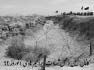 مهديعموزادهكانتالساعةالعاشرةمساء. كنانلعبكرةالقدمفيالزقاق. كنتقدسمعتسابقًااسمإبراهيممنالشبابفيالحي،لكننيلمأكنقدالتقيتبهأبدًا. كنامشغولينباللعب. رأيتأحدهمقادمًانحونايتكئعلىعكاز. عرفتأنهإبراهيممنلحيتهالطويلةوإصابته. وقفإلىجانبناوبدأيشاهدنا. سألهأحدالشباب: "سيدأبرام،هلتلعبمعنا؟". قال: "بهذهالقدم،لاأستطيع. لكنيمكننيأنأقفحارسمرمى". كنتألعببشكلجيدجدًّا. لكننيمهماحاولتلمأستطعأنأُدخلهدفًافيمرمىإبراهيم. كانيلعبكالمحترفين. بعدنصفساعة،حينكانتالكرةتحتقدمهقال: "أيّهاالشباب،ألّاتعتقدونأنالوقتمتأخر؟الناسيريدونالنوم. جمعناالمرمىوالكرة،ثمجلسناحولإبراهيم. ثمّسألناه: "إذاأمكن،حدثناعنذكرياتالجبهة". فيتلكالليلةسمعتقصةعجيبةلنأنساهاأبدًا. قالإبراهيم: كنتفيالمنطقةالغربيةمع "جوادأفراسياب" فيمهمةاستطلاعمنتصفَالليل. اختبأنابالقربمنالدشمالعراقية.حينطلعالفجر،كنّاغارقينفياستكمالالاستطلاعوجمعالمعلوماتحولمواقعالعدو. فجأةرأيتثعبانًاكبيرًاجدًّايتقدمباتجاهمخبئنا. لمألمحثعبانًابهذاالحجمفيحياتي. انحبستأنفاسنا. لايمكنالقيامبأيردفعل. فلوأطلقناالنارباتجاهالثعبان،عرفالعراقيونأنناهنا،ولوهربنا،رآناالعراقيونوكانالثعبانيقترببسرعةمنا،فلاوقتلاتخاذالقرار.بلعتريقي،كنتخائفًاجدًّا،أغمضتعينَيّوقلت: "بسمالله،ثمأقسمتعلىاللهبالسيدةالزهراءالمرضية".مرّالوقتببطء. هزني "جواد"،فتحتعينَيّ،كانالثعبانيلتفمبتعدًاعنا. فيتلكالليلة،أضافإبراهيمبعضالذكرياتالمضحكة. فضحكناكثيرًا.ثمقاللنا: "حاولواألّاتلعبوافيوقتمتأخرمنالليل؛لأنّالناسيريدونأنيستريحوا".منذاليومالتالي،صرتأفتّشدومًاعنإبراهيم. حتّىعندماعرفتأنهيذهبإلىالمسجدلصلاةالصبح،صرتلأجلهأقصدالمسجد. كانتأثيرإبراهيمعلىالشبابقويًالدرجةصرنانصليمثلهبهدوءودقة.بعدمدة،حينذهبإلىالجبهة،لمنستطعتحملابتعادهفلحقناهإلىهناك. *******رضىالله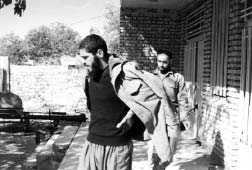 عباسهاديمنالصّفاتالتيكانيتميّزبهاإبراهيم،أنهلايُطلِعأحدًاعلىمايفعلهولايتحدثإلّاعندالضرورة. لطالماأشارتعباراتهإلىهذهالفكرة: "إذاكانالعمللله،فلاداعيللإخبارعنه" أو "المشكلةأننانقومبالأعماللكسبرضىالجميع،إلّاالله".يقولالإمامعليعليهالسلام : "مَنْطَهَّرَقَلْبَهُنَظَرَاللهُاِلَيهِ".يؤكدالعرفاءالكبارفيمعظمكلامهمعنالإخلاص،أنّالعملإذاكانللهاكتسبقيمةكبيرة, وعلىالإنسانأنيقومبكلالأعمالحتّىالخاصةوالشخصيةفيسبيلكسبرضىالله. أوكانوايقولون: "إنكلّنَفَسٍيتنفّسهالإنسانفيهذهالدنيالغيررضىالله،سيكونمُضرًّابهفيالآخرة". فيالفترةالتيجُرِحفيهاإبراهيم،ذهبنامعًاإلىالـ"روزخانه" في "طهران"،جلسنافيإحدىالزوايانشاهدالتمارين. كلمادخلأحداللاعبينالقدامى،كانالمرشديدقّجرسالحلبة،فيتوقّفاللعبلحظات،ويلوّحالقادمبيدهللحاضرين،ثميجلسفيإحدىالزواياوهويبتسم. كنتوإبراهيمننظربدقةإلىالرياضيينوالناسوإلىحركاتهم،عندماالتفتإليّقائلًا: "انظرإلىهؤلاءالناسالفرحينبصوتالجرس". وعقّبقائلًا: "إنبعضالناسيحبونجرسالـ"روزخانه"،لوكانوايعشقوناللهكعشقهملهذاالجرس،لماكانواالآنعلىالأرض؛بلكانوايمشونفيالسماء". ثمأكمل: "الدنياأيضًاهيكذلك،مادامالإنسانيعشقالدنياويتمسكبهاسيكونحالهورزقههكذا،أماإذارفعرأسهقليلًاإلىالسماءوصاريقومبأعمالهلأجلرضىالله،تأكّدأنحياتهستتغيّروسيعرفعندهامعنىالحياة". وهناكأكملحديثه: "فيالـ"روزخانه" يريدكثيرونمعرفةمنالأقوى،ومنيتراجعويتعبفيوقتأسرع؛أماإذاصرتَفييوممنالأيامحكمًاللعبةما،ماإنترىأنأحداللاعبينقدتعب،حاوِلولوجهاللهأنتغيِّراللعبةبسرعة. أنالمأقمبهذاالعملمنقبل،بالطبعلمأقصدهذاالأمر،لكنمندونسببصرتمهمًّابينالشباب،لكنأنتلاتقمبهذاالأمر". كانإبراهيميردد: "علىالبشرأنيقوموابكلالأعمالحتّىالخاصةمنهافيسبيلالله". ومنلطيفالشعر: "انتبهإلىعالمالوجودالذيخلقبأفضلشكللأجلكإذاماأردتشيئًاغيراللهلنتحصلعلىشيء" *******فيصبيحةيومجمعةٍ،وصلإبراهيمإلىالبيتبثيابملطّخةبالدماء. بدّلثيابهبهدوءوبعدصلاةالصبحقاللي: "عباس،أرجوألّايزعجنيأحد"،ثمصعدالطابقالأعلىلينام.عندالظهر،بدأأحدهميدقّالبابمندونتوقف. ذهبتأميلتفتح. كانتجارتنا. بعدأنسلّمتبعصبيةوغضب،قالت: "هلإبراهيمابنكمبعمرابنيكييأخذهمعهعلىالدراجةالناريةويخرجامعًا،ثمعلىأثرحادثيكسرابنيقدمه؟". ثمأكملت: "ياسيدة،لقدأرسلتابنيإلىأفضلالثانوياتولاأريدهأنيرافقأناسًامثلابنكو...". انزعجتأميكثيرًا،وبماأنهالاتعرفشيئًاعنالموضوع،اعتذرتمنهاكثيرًاوقالت: "أنالاأعرفعمّاتتكلمينلكنعلىرأسي،سأنقلكلامكإلىإبراهيم،نعتذرمنك...". بماأننيسمعتكلكلامهما،أسرعتإلىالأعلىوأيقظتإبراهيموقلتله: "ياأخي،ماالذيفعلته؟". - لماذاتسأل،ماذاهناك؟- هلاصطدمتالبارحةبالدراجةالنارية؟وقفبسرعةوسأل: اصطدام؟ماذاتقول؟- أوَلَمتسمع؟جاءتوالدة "محمد" إلىبيتناوبدأتتصرخوتهدد. فكّرإبراهيمقليلًاثمقال: "حسنًا،الحمدلله،ليسبالأمرالمهم". بعدالظهرجاءوالدا "محمد"،وبأيديهماباقةوردوعلبةحلوى،لعيادةإبراهيم. كانتالجارةلاتتوقفعنالاعتذار،قالتلهاأمي: "لاأفهمكلامكالآن،كماإننيلمأفهمتصرفكفيالصباح". اندفعتالجارةبالقول: "والله،لاأعرفماذاأقوللشدةالخجل،لقدأخبرنا "محمد" كلماجرى. لولاإبراهيم،لانعرفماالذيكانسيحصل. حتّىلانقلق،قاللناالشبابإنّ "محمد" خرجمعإبراهيمثمجراءحادثاصطدامعلىالدراجةالنارية،كسرقدمه.ياحاجة،أناأعتذركثيرًالأننيتسرّعتفيإصدارالأحكام،أرجوكسامحيني. قلتلوالد "محمد": "إنّإبراهيمقدجُرِحمنذأشهر،ولمتُشفَقدمهبعد،ولمنزرهإلىالآن،لذلكنزعجكمبزيارتنا".سألتأمي: "وماالقضية؟ماالذيحصل؟". حواليمنتصفليلةالجمعة،كانشبابالتعبئةيناوبونأمامالمسجد. كانإبراهيممعرفاقهوسطالشارع،حينوضع "محمد" يدهبالخطأعلىالزنادوخرجترصاصةمنالسلاحوأصابتهفيقدمه.ارتبكالشباب،ولميعرفواماذايفعلون. وقع،وقدمهمجروحة،فيوسطالطريق،ونزفكثيرًامنالدماء. حينوصلالسيدإبراهيمعلىدراجتهالنارية. استطاعبمساعدةأحدالشبابأنيضمدجرح "محمد"،لينقلهفيمابعدإلىالمستشفى. بعدأنأنهتالجارةكلامها،نظرتُإلىإبراهيمالذيكانيجلسقريبًامنالغرفة،وكأنهكانيعرفأنّمنيقومبعملمافيسبيلرضىالله،لايهتمبمايقولهالناسأبدًا.*******الإخلاص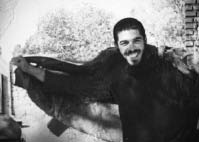 عباسهاديفيإحدىالمراتكنانتحدّثحولالرياضةمعًا،فقالليإبراهيم: "عندماأبدأبالرياضةأوبمبارياتالمصارعة،أكونعلىوضوءدومًا. قبلالمبارياتأيضًا،أصليركعتين". - وماالصلاةالتيتصلّيها؟- ركعتانمستحبتان،لأطلبمناللهأنلاأحرجأحدًاخلالاللعب. لكنأهممايجعلإبراهيممثالًاوقدوةلبقيةأصدقائههوابتعادهعنالمعصية. فهولميكنيقتربمنالمعصيةأبدًا. حتّىإنّهإذاحضرفيمكانيدورالحديثفيهعنالمعصية،كانيغيّرالحديثمباشرة.أحيانًا،عندمايرىالشبابمشغولينباغتيابأحدهمكانيقول: "صلّواعلىمحمدوآلمحمد"،أويغيّرالموضوعبأيطريقة.لميكنيتحدّثبالسوءأبدًاعنأيشخص،إلّاإذاأرادالإصلاح. لايرتديأبدًاثيابًاضيّقةأوأكمامهاقصيرة. كانيُشغلنفسهبأعمالصعبة،وحيننسألهعنالسببكانيجيب: "هذهالأمورضروريةلنفسالإنسان".روىلنا "جعفرجنكروي" هذهالحادثةقائلًا: "فيإحدىالمرّات،بعدمجلسالعزاء،جلسناوتكلمنامعالشباب،وكانإبراهيمفيغرفةأخرىوحدَه. حينانصرفالشباب،جئتإلىإبراهيمالذيلمينتبهلدخوليالغرفة. تعجبتحينرأيتهيحملفييدهإبرةوبينالحينوالآخريوخزوجههوجفونهبها. قلتلهمباشرة: "ماالذيتفعلهياأخيأبرام؟". فيتلكاللحظة،انتبهلحضوريفقفزمنمكانهوقال: "لاشيء،لاشيء". قلت: "أقسمبحياتكياأبرام،لنأترككوشأنك. لماذاكنتتوخزوجهكبالإبرة؟". تمهّلقليلًاوأجابنيوالعبرةتخنقه: "هذاجزاءالعينالتيتنظرإلىغيرالمحرم".منالصفاتالواضحةفيشخصيةإبراهيمأنهكانيتجنّبكثيرًاالحديثمعالنساءمنغيرمحارمه. عندماكانيريدالكلاممعامرأةمنغيرالمحارملميكنيرفعوجههأوينظرإليها،وكماكانبعضالأصدقاءيقولونممازحين: "يعانيإبراهيمحساسيةًمنالنساء". وماأجملماقالهالإمامالصادقعليهالسلام: "اَلنَّظَرُسَهمٌمِنسهامِإبليس"!*******كانإبراهيميولياهتمامًاكبيرًالإطعامالآخرينوإشباعهم،فكانيدعوباستمرارالأصدقاءإلىمنزله.فيالفترةالتيقضاهافيالمنزلبسببإصابته،كانيوميًايجهّزالطعام،وكلّماجاءصديقلعيادته،كانيتناولالطعاممعه. كانيفرحكثيرًابهذاالعمل،ثميقول: "نحنوسيلة،هذارزقكم،رزقالمؤمنينكلّهبركة". كانيقومبالعملذاتهفيمجالسالعزاءوالجلساتالدينية. فحينيرىأنصاحبالبيتمثلًالديهمشكلةفيتجهيزالطعام،يقومهو،مندونأيتكلّف،بإحضارالطعاملكلالضيوف. كانيقول: "يجبأنيكونمجلسالإمامالحسينكاملًامنكلالنواحي". فيمعظملياليالجمعة،بعدبرنامجالتعبئة،كانيجهّزالعشاءللشباب،وبعدتناولالطعامكانوايتوجهونبشكلجماعيإلىزيارةعبدالعظيمالحسنيأوإلىمقبرة "جنةالزهراء".لنينسىشبابالتعبئةوشبابمجالسالعزاءتلكالفترةأبدًا،علىالرغممنأنذلكالزمانالجميللميطلكثيرًا.سألتإبراهيممرةً: "منأينلككلهذاالمال؟إنالراتبالذيتحصلعليهمنالتعليملايتخطىالألفيتومان،وأنتتقدمللآخرينأضعافهذاالمبلغ". نظرإليّوقال: "اللههوالرازق،وأناوسيلة. طلبتمنالكريمأنلاتفرغجيوبيمنالمال. وهاهولأجلعملالخيريرسلليمنحيثلاأحتسب". *******حاجاتالناسونعماللهمجموعةمنأصدقاءالشهيدكنتبرفقةإبراهيم،عائدينإلىالبيتعلىالدراجةالناريةمنمكانبعيدتقريبًا،عندمارأينارجلًاعجوزًايقفبرفقةعائلتهبجانبالطريق. أومألنابيده،فتوقفت. سألناعنعنوانما،وعندماأجبناهبدأيشكوأوضاعهالصعبة. لايبدوعليهأنهمتسوّل. ترجّلإبراهيموبدأيبحثفيجيوبهلكنهلميجدمالًا. قاللي: "أمير،هللديكشيء". فتّشتفيجيوبي،لكننيلمأجدشيئًا". قالإبراهيم: "باللهعليك،فتّشمرّةثانية". ولكنعبثًا،لمأجدأيمالأوشيءيُنفَقفيجيوبي.اعتذرنامنذلكالرجلالعجوز،وأكملناطريقنا. فيمسيرالعودة،حيننظرتفيالمرآة،رأيتإبراهيميبكي. لميكنالطقسباردًاكيتنزلدموعإبراهيمبسببلفحةالهواء. لذلكتوقفتإلىجانبالطريقوقلتله: "عزيزيأبرام،أنتتبكي؟". مسحدموعهوقال: "لمنستطعمساعدةرجلمحتاج". - لكننالمنكننملكشيئًا. لمنرتكبمعصية.- أعرف،لكنقلبياحترقلوضعه،لمنوفّقلمساعدته.سكتّقليلًاثمأكملناطريقناوكنتدائمالتفكيرمنإبراهيموحالهالتيأغبطهعليها.فياليومالتالي،حينالتقيتإبراهيمقلتله: "بعدالآن،لنأخرجمنالبيتمندونمالأبدًاكيلايتكررماحصلالبارحة". فيمابعد،حينكنتأفكّرفيأخلاقوأعمالإبراهيمأتذكّرحديثسيدالشهداءعليهالسلامأنهقال: "اعْلَمُواأَنَّحَوَائِجَالنَّاسِإِلَيْكُمْمِنْنِعَمِاللَّهِعَلَيْكُمْفَلَاتَمَلُّواالنِّعَمَفَتَتَحَوَّلَإلىغَيْرِكُم‏".*******فيالأيامالأخيرةحينكانإبراهيميتعافىمنإصابته. اتّصلبيهاتفيًاوبعدالسلاموالسؤالعنالأحوالسألني: "ياسيّد،هلأنتبحاجةإلىسيّارتكاليوم؟". - لا،هاهيمرميّةأمامالبيت.فجاءواستعارالسيارةوقال: "سأرجعهاقبلالعصر". عندماأحضرالسيّارةعصرًا،سألته: إلىأينكنتتريدالذهاب؟- لا،كنتأعملعلىالخطوأنقلركابًا. قلتلهوأناأضحك: "أنتتمزح؟". - لاأمزح. والآنإذاكنتغيرمشغول،قملنذهبمعًاإلىعددمنالأماكن. كنتأهمّبالدخولإلىالبيت،عندماقاللي: "إذاكانلديكشيءلستبحاجةإليهأحضرهمعك،لنأخذهلعددمنالأشخاصالمحتاجين". أحضرتبعضالأرزوالسمن،ثمذهبناإلىدكانةواشترىإبراهيملحمًاودجاجًاو... وركبالسيارةوانطلقنا. عرفتمنالفكّةالتيأعطاهاللبائعأنهالمالالذيجناهمنعملهعلىسيّارةالأجرة. ثمتوجهناإلىجنوب "طهران" ومررناعلىبيوتلمأكنأعرفها. كانيدقالبابويعطيهمالمشترياتويقوللهم: "أتينامنالجبهة،وهذهحصّتكم". كانإبراهيميتكلمبطريقةلاتحرجالشخصالمقابلولميكنيذكراسمهعلىالإطلاق. فهمتبعدهاأنّالبيوتالتيزرناها،هيلعوائلبعضالشبابالموجودينعلىالمحاور. وبماأنالرجالفيالجبهة،كانإبراهيميهتمبها. تُذكّرنيأعمالإبراهيمبحديثالإمامالصادقعليهالسلام"مشيالمسلمفيحاجةالمسلمخيرمنسبعينطوافًابالبيتالحرام".كانهذاالحديثنورالطريقفيحياةإبراهيم،وكانيبذلقصارىجهدهكييحلمشكلاتالناس. *******فيالمرحلةالثانوية،حينكانإبراهيميعملفيالبازارويجنيمصروفهبعرقجبينه،التفتإلىأنّعائلةأحدالجيرانالأيتامتعانيمنمشكلةماديةكبيرة،وعلىالرغممنوفاةالأب،لميكنهناكمنيساعدهافيتأمينالحاجاتالأساسية. لذلككانإبراهيمعندمايتسلّمراتبهالشهري،يؤمّنحاجاتتلكالعائلةمندونأنيخبرأحدًا. كلماكانالطعامفيمنزلأهلهكثيرًا،لابدمنإرسالكميةمنهإلىتلكالعائلة. استمرهذاالوضعحتّىشهادةإبراهيم،ولميكنأحديعرفبالأمرإلّاوالدته. جاءإليهرجلكانيعملسابقًافيتقديمالشايوالقهوةفيإحدىالمؤسسات،وطلبمنهمساعدةماليةلأنهفقدعمله. بدلتقديمالمالله،راجعإبراهيمعددًامنالأصدقاءووجدلهعملًامناسبًا. كانيقومبكثيرمنالأعمالالمشابهة. منجهةأخرى،كانيبادر،بمايستطيع،إلىقضاءحوائجالناس. وإنلميحلالمشكلةمباشرةيلجأإلىأصدقائهلمساعدته. لكنهكانيراعينقطةمهمةجدًّاوهيعدمتعويدالناسعلىالتسوّل. كانإبراهيميكرّردومًالأصدقائه: "عليكمأنتحلّوامشكلةالمحتاج،قبلأنيأتيهوإليكم". لذلككاندومًايبادرإلىمساعدةأصدقائهالذينيعانونمنمشاكل،أوالذينيظنأنلديهممشكلة،بسريّةومندونأنيعرفأحد. ثميقوللهم: "أنالستبحاجةإلىهذاالمالحاليًا،أقرضكمإياهإلىأنتستطيعواإرجاعه. هذاالمالهوالقرضالحسن".معأنالجميعكانيدركأنهذاالماللنيُعادَأبدًا،لكنإبراهيمأيضًالميكنيعتمدعليهمطلقًا. كانإبراهيميوليماءوجهالناسعنايةخاصة،لذلككانيتعاطىبطريقةبحيثلايشعرالطرفالمقابلبأيإحراج.******* يوصيالعلماءالكباربالسعيلحلمشكلاتالناسإذاأرادالإنسانأنتحلمشكلته. كمايوصونبإطعامالناسلتُحلّكثيرمنالمشاكل.قبلغروبأحدأيامشهررمضانالمبارك،وصلإبراهيمإلىالبيت،أخذطنجرةثمتوجهإلىمطعم "الكوارع". تبعتهوأناأقول: "الكوارع،ماألذهمنإفطار". أجابني: "صحيح،ولكنيلاأشتريهالي". ثماشترىكميةمنالكوارعالكاملةوعددًامنأرغفةخبز "السنكك". حينخرجمنالمطعم،وصل "إيرج" علىدراجتهالنارية. ركبإبراهيمخلفهوودعنيوانطلقامعًا.قلتفينفسي: لابدأنهسيتناولالإفطارمعبعضالأصدقاء. وقدانزعجتلأنهلميدعُنيإلىالذهابمعهم. لكنفياليومالتالي،سألتإيرج: "إلىأينذهبتماليلةالبارحة؟".قال: "خلفحديقة "40 تن"،قصدنابيتًافينهايةالزقاق،قرعناالبابوأعطيناهم "الكوارع". شكرالأطفالوالرجلالعجوزالساكنونذلكالبيت،إبراهيمكثيرًا. كانوايعرفونهجيدًا. إنهاعائلةفقيرةجدًّا. ثمأوصلتإبراهيمإلىالبيتوذهبت". ******* كانقدمرّعلىشهادةإبراهيمستوعشرونسنة،عندماشاهدتهفيعالمالرؤيايقودآليةعسكريةوقدجاءإلى "طهران". لشدةشوقي،لمأعرفماذاأفعل. كانوجههيشعّنورًا. ركضتإليهواحتضنته. كنتأصرخمنشدةفرحيوأقول: "ياشبابتعالوا،لقدعادالسيّدأبرام". لمأتوقفعنالصراخ. قالإبراهيم: "هيااركب،فلديناكثيرمنالعمل". توجّهنامعًاإلىأحدالأبنيةالعاليةقيدالإنشاء. اقتربالمهندسونوصاحبالمبنىوسلّمواعلىإبراهيم. كانالجميعيعرفهجيّدًا. وجّهإبراهيمكلامهإلىصاحبالمبنىوقالله: "أتيتكيأوصيكبالسيّد،سجّلإحدىشققهذاالمبنىباسمه". ثمأشارإلىأحدالواقفينبعيدًا.قالصاحبالمبنى: "ياسيدإبراهيم،هذاالرجللاماللديهولايستطيعأنيؤمّنقرضًا،كيفأعطيهشقّة". فأكملتأناكلامالرجلوقلت: "ياسيدأبرام،لقدولّىزمنهذهالأعمال،وجاءزمنالمال". نظرإليّإبراهيمنظرةعميقةوقال: "لقدعدتلأحلمشاكلعددمنالأشخاصمثلهذاالرجل،وإلّامانفععودتي؟". ثمتوجّهنحوالسيّارة. ذهبتمعهأيضًا،وإذابيأستيقظعلىصوتهاتفيالخلوي.*******الخُمس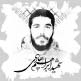 مصطفىهرنديمنالعلماءالكبارالذينكانإبراهيميكنّلهممحبةخاصة،المرحومالشيخ "هرندي". كانهذاالعالميعملفيبيعالأقمشة،بالطبعفيغيرأوقاتالصلاة. فيأواخرصيفالعام 1982م،رافقتإبراهيمإلىدكانالشيخ،واشترىقماشًالخياطةقميصين. بعدأسبوعين،جاءإبراهيمإلىالمسجدوقتالصلاة،ثمذهبإلىالشيخ،فأسرعتلأرىماذايحصل. كانإبراهيممشغولًابحساباتهالماليةالسنويةومايترتبعليهمنخمس. بماأننيكنتأعرفأنإبراهيملايتركأيمالله،تعجّبت: خُمسأيمالسيدفع؟قامالشيخبحسابخمسإبراهيموقالله: "يتوجّبعليكدفع 400 تومان". ثمأكمل: "لكنطالمالديإجازةمنالعلماءوانطلاقًامنمعرفتيبك،فأنتمسامحبهذاالمال". لكنّإبراهيمأصرعلىدفعالمال. ودفعهبالفعل. ذكّرنيعملإبراهيمهذابحديثللإمامالصادق؛إذيقول: "مَنمَنعَحقّاللّهأنفقفيباطلٍمثليه".بعدالصلاة،ذهبناإلىدكانالشيخ،وطلبإبراهيممنهقماشًالقميصينكالمرةالسابقة. نظرإليهالشيخوقال: "يابنيّ،منذمدةقصيرة،اشتريتقماشًاوأنتتعرفأنّهذاالقماشحكومي،لايُسمحلناأننبيعهكيفمايريدالزبون". لميقلإبراهيمشيئًا،لكننيوبماأننيأعرفماالقضية،أوضحتُللشيخأنإبراهيمقدأهدىالقميصينالسابقين. هناكشبابفيالـ"روزخانه" يرتدونقمصانًابأكمامقصيرةووضعهمالماليسيّئ،فأهدىإبراهيمالقميصينلهم. كانالشيخيستمعليبتعجب. نظرإلىإبراهيمبتأمّلوقالله: "هذهالمرةسأقصّهذاالقماشلك،ولايحقلكإهداؤهلأحد. أرسِلكلمنيحتاجإلىقميصإلىهنا". *******نحننحبُّك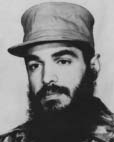 جوادمجلسيفيخريفالعام 1982م،توجهنامرةثانيةنحوالجبهة. كانحديثالجميع،توسّلإبراهيمبالسّيدةالزهراءعليهاالسلام. حيثماذهبنا،نسمعكلامًاعنإبراهيم. كانكثيرمنالشبابينقلونبطولاتهوقصصهفيالعملياتوالتيكانتبسببتوسّلهبالسّيدةالزهراءعليهاالسلام. ذهبناإلىمنطقة "سومار" وكلماوصلناإلىنقطةمعينةأوإلىخندقما،كانالشبابيطلبونمنإبراهيمأنيلطملطميةتتعلقبالسيدةالزهراءعليهاالسلام. فيإحدىالليالي،وفيجمعٍمنشبابإحدىالكتائب،بدأإبراهيمباللطموبالكلامعنالسيدةالزهراءعليهالسلام. ولكنبسببالتعبالشديدوكثرةقراءةالمجالسواللطم،كانصوتإبراهيممبحوحًا. بعدانتهاءالمجلس،قالبعضالشبابمنأصدقاءإبراهيمكلامًاممازحين،لكنهأغضبهكثيرًا. استاءإبراهيموقال: "أنالستمهمًّا،لكنهميسخرونمنمجالسالسيدةالزهراء،لذلكلنأقرأمجالسبعدالآن". حاولتكثيرًاوقلتله: "لاتأخذكلامهمعلىمحملالجدياإبراهيم". لكنلافائدة. حينعدنافيالمساءإلىالمقر،أقسمقائلًا: "لنأقرأمجالسالعزاءبعدالآن".نمناقرابةالساعةالواحدةبعدمنتصفالليل،والتعبقدأردانا.استيقظتعلىأحدهميهزني. فتحتعينيّبصعوبة،ورأيتوجهإبراهيمالنورانيفوقيوهويقوللي: "استيقظ،إنهوقتالأذان". قلتفينفسي: "ياإلهي،وكأنهلايعرفمعنىالتعب". كنتأعرفبالطبعأنّهمهماتأخّرفيالسهر،سيستيقظقبلالأذانليصلي.نادىإبراهيمبقيةالشبابوأذّنثمصلّىبهمجماعة. بعدالصلاةوالتسبيحات،بدأإبراهيمبقراءةالدعاءثمقرأمجلسالسيدةالزهراءعليهالسلام. أثّرتالأشعارالجميلةالتيقرأهاإبراهيمفيالشباب،فسالتدموعهمبحرارة. لكننيوبماأننيسمعتقَسَمإبراهيمالليلةالماضية،تعجبتكثيرًالكنلمأقلشيئًا.بعدتناولالفطور،توجهنامعالشبابإلى "سومار". كنتطيلةالطريقأفكرفيأفعالإبراهيمالمستغربة. فجأةًنظرإليّنظرةذاتمغزىوقال: تريدأنتعرفلماذاقرأتمجلسعزاءعلىالرغممنقسميالبارحة؟نعم،طبعًا،لقدأقسمتَالبارحةعلى...قطعكلاميقائلًا: "ماسأقولهلكالآن،لاتتفوّهبهلأحدطالماأناعلىقيدالحياة". ثمأكمل: "لمأستطعالنومبسهولةليلةالبارحة،ولكنبعدمنتصفالليلغفوتقليلًا،فرأيتالسيدةالزهراءعليهالسلامفيمنامي. قالتلي: "لاتقللنأقرأمجالسالعزاء،نحننحبك،كلماطلبمنكأحدمجلسًا،اقرأله". لميسمحلناالبكاءبإكمالالحديث. بعدها،بالطبعلميتوقفإبراهيمعنقراءةمجالسالعزاء.*******عملياتزينالعابدينعليهالسلام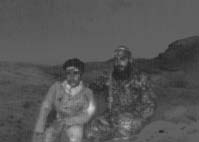 جوادمجلسيكنافيأواخرشهرتشرينالثانيعام 1982م1. أينماذهبإبراهيم،استقبلهالجميعبحرارةوشوق. لقدسمعمعظمالقادةعنشجاعةإبراهيموإقدامه. فيإحدىالمرات،جاءإلىكتيبتنا. تكلمنامعًا،وطالحديثنا. استعدالشبابللذهاب،بينماعدتأناوسألنيقائدي: أينكنت؟- لقدجاءأحدأصدقائيليراني. وهاهويرحلفيتلكالسيارة.نظرإليّوسأل: مااسمه؟- إبراهيمهادي.- إبراهيم! ذاكالذييتكلمونعنه؟- نعم،ولمَتسأل؟أضافوهوينظرإلىالسيارةالتيتبتعد: "إنهمنالقدامىفيهذهالحرب،منأينتعرفه؟"،فأجبتهبافتخارخاص: "حسنًا،هومنشبابحيّنا".سكتلحظاتثمأضاف: "اطلبمنهالحضورإلىالمقر،ليتكلممعالشباب". قلتلهبنوعمنالغرور: "إنهمشغولكثيرًا،لكننيسأتكلممعهونرىماالذييحصل". فياليومالتالي،ذهبتإلىمقرالمعلوماتوالعملياتللقاءإبراهيم. بعدالسلاموالكلام،قاللي: "مارأيكفيأنأوصلكإلىالمقروأتكلممعقائدك؟". ذهبنافيسيارةتويوتاإلىمقرّالكتيبة. فيالطريق،وصلناإلىجدولماءكبير،كلماأردناعبوره،كانتالسيارةتعلق. قلت: "عزيزيإبراهيم،لنذهبمنالطريقفيالأعلىوإلّاسنعلق". - ليسلديّوقت،سأمرّمنهنا. - لاضرورةلإيصالي،أشكركوسأتابعالطريقوحدي. - ابقَمكانك،أريدأنأقابلقائدك.ثمانطلق. قلتفينفسي: "كيفيريدأنيعبركلهذاالماء؟" ضحكتفيسرّيوقلت: "ياليتهيعلقهنا،لأشمتبهقليلًا". لكنّهنادىبأعلىصوته: اللهأكبر،ثمقالبسمالله،ثمعلىالدرجةالأولىللسرعة،وصلناإلىالجهةالأخرى. قال: "مازلنالانعرفقوةاللهأكبر،لوعرفناهالحُلّتكثيرمنمشاكلنا". ******* استعدّتالكتيبةبشكلكاملللبدءبالعملياتالجديدة،وهانحنننطلقباتجاه "سومار". وقفتعلىمفترقالطرقالأول،قالليإبراهيم: "سأكونعندكمقبلغروبالشمس". وهاأنابانتظاره. كانتكتيبتناتتحركباستمرار،وكنتبينالحينوالآخرأنظرإلىآخرالطريق،إلىأنلاحوجهإبراهيمالجميلمنبعيد. كانيحضردومًاببنطالهالكرديومندونسلاح. لكنفيهذهالمرّة،وعلىخلافالمراتالسابقة،كانيرتديبزّةعسكريةويحملسلاحًافرديًّا. اقتربتمنهوقلت: "وتحملسلاحًاياإبراهيم؟". ابتسموقال: "إنإطاعةالأمرواجب. أمرنيقائدنابذلك،فهاأناعلىهذهالحال". - هلتسمحليبأنأبقىمعمجموعتكم؟- لا،ابقَمعمجموعتكموسأتحركخلفكم،سنرىبعضنابعضًابالطبع. مشيناكيلومتراتعدّة،ووصلناتحتجناحالظلامإلىمنطقةالأعداء. أنارامي "آربيجي"،ولذلككنتفيالمقدمةمعقائدالكتيبة. كانتالأحوالسيئةوكنتقلقًا. سكونٌعجيبيسيطرعلىالمنطقة. كنّانمرعبرشيارضيقبانحداربسيطونصعدباتجاهالقمة. كانتالخنادقالعراقيةتبدوواضحةجدًّامنالأعلى،حيثكانالمطلوبمنيأنأرميهذهالخنادقماإنأصل. جلتبنظريعلىالمشهد؛كانتالخنادقتمتدحولسفحالتلةوتصلإلىالقمة. كانالعراقيونيتوقعونقدومنامنهذاالشيار. حبستأنفاسيومشيتبطريقةكيلايُسمعأيصوت،وكانالبقيةمثلي. انحبستالأنفاسفيالصدور.لمنكنقدوصلناإلىالتلةبعد،عندماأطلقتقنبلةمضيئة،فأضيءالمكانفوقرؤوسنا،ثمأمطرتعليناقذائفورصاصمنثلاثجهات. انبطحناجميعًاأرضًا،حيثكنّاتحديدًافيمرمىالأعداء،تسقطعلينافيكللحظةقنبلةأورصاصة،فارتفعصوتأنينالشبابالجرحى.لميكنبمقدوريالقيامبأيعملفيتلكالعتمة. تمنيتلوتنشقّالأرضوأختفيداخلها. رأيتالموتأمامي. فيهذهالأوضاع،اقتربمنيشخصيزحفعلىالأرض،وسحبقدمي. حينرفعترأسيقليلًا،لمأصدّقمارأيت: إنهوجهإبراهيمالنوراني. قالليفجأةً: "هذاأنت؟"،ثمأخذمنيالـ"آربيجي" وتقدمإلىالأمام. وقفونادىبأعلىصوته: "ياشيعةأميرالمؤمنين،انهضوا! يدمولاناتحمينا". ثمبنداءاللهأكبر،رمىالـ"آربيجي"،وانهدمتالدشمةالتيكانتأمامنا. إنهاالنقطةالتيانطلقمنهاأكبرعددمنالرصاصوالقنابلعلينا. ارتفعتمعنوياتالشباب. ناديتعندها "اللهأكبر"،فوقفوامنبعدي،وبدأوابإطلاقالنار. لاذأغلبالجنودالعراقيينبالفرار. بعدلحظات،رأيتإبراهيميقفعلىقمةالتلة!تمّتالسيطرةعلىهذهالتلةالعراقيةبسرعة،أسرناعددًامنقواتالعدو،وأكملناتقدمنا. كنتمعقائدالكتيبةفيالمقدمةأيضًا،كنتأقولفينفسي: لاأستغرببعدالآن،لماذايحبالشبابأنيكونوامعإبراهيمخلالالعمليات. ماأشجعه!فيمنتصفالليل،التقيتإبراهيممرةثانية. قال: "هلرأيتلطفالمولىوعنايته. كانالأمريحتاجإلى "اللهأكبر" واحدةليفرّالأعداء". ******* انتهتالعملياتفيمحورنا،وعادتالكتائبكلهاإلىالخلف. لكنبعضالكتائبتركتعددًامنجرحاهاوشهدائهافيأرضالمعركة. عندماكانإبراهيميتكلممعمسؤوليها،صرخغاضبًابصوتعال،ولمأكنقدرأيتغضبهمنقبل.قاللأحدهم: "حينأردتمالعودةومعكمالدعموالذخائر،لماذالمتفكروافيشبابكم؟لماذاتركتمالجرحىهناك؟لماذا؟".نسّقمعمسؤولالمحورالذيكانمنأصدقائه،فتسلّلمع "جوادأفراسيابي" وعددمنالشبابإلىعمقمنطقةالأعداء،ونقلواالجرحىوبعضالشهداءخلالليالٍإلىالخلف. بسببوضعالمنطقةالحساس،لميستطعالأعداءأنيطهّروامحيطهابشكلجيد. تمكّنإبراهيمو"جواد"،حتّىالليلةالعاشرةمنكانونالأول،منإخراجواحدوستينجريحًا،وتسعةشهداءمنمنطقةالأعداء. كماإنهمسحبواجثمانأحدالشهداءمنمسافةتبعدعشرةأمتارعندشمةالعراقيينونقلوهبدقةكبيرةإلىالخلف.بعدهذهالعمليات،مرضإبراهيمقليلًا. عدنامعًاإلى "طهران،" حيثبقيأسابيع،تابعخلالهانشاطهالثقافيوالديني. *******الأيامالأخيرة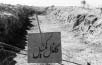 عليصادقي،عليمقدمكنافيالأسبوعالثالثمنكانونالأول. عدتمعإبراهيمإلى "طهران"،وكانمسرورًاجدًّاعلىالرغممنتعبهالشديد. كانيقول: "لميبقأيجريحأوشهيدفيأرضالعدو"،ثمأضاف: "فيهذهالليلة،ماأكثرالعيونالمنتظرةالتيأسعدناها! كلماذهبتأمأحدالشهداءالذينأحضرناهمإلىقبرابنهاالشهيدسيصلالثوابإليناأيضًا". عندهااستغللتالفرصةوقلتله: "إبراهيم،إذًالماذاتدعواللهأنتبقىمجهولًابعدشهادتك؟". لميكنيتوقعهذاالسؤال. سكتلحظةًثمأجابني: "لقدتكلمتمعأميووضعتهافيالجو،قلتلهاألّاتنتظرني. كماطلبتمنهاأنتدعوليأنأستشهدوأبقىمجهولًا"،لكنّهلميعطنيإجابةشافية. بقيتمعإبراهيمفي "طهران" لأسابيع. بعدانتهاءالعملياتوبسببمرضه،كانالشبابيجتمعونعندهكلليلة. أينمايكونإبراهيم،يجتمعشبابالجبهةوالشبابالمتديّنونحوله. *******كنافيأواخرشهركانونالأول،تغيّرتأحوالإبراهيمكثيرًا،قلّلكثيرًامنكلامهالشعبيونكاتهالمضحكة. كانمعظمالشبابينادونهبالشيخإبراهيم. علىالرغممنأنهقصّرلحيته،إلّاأنوجههمازاليشعنورًاكالسابق.كانلأمنيةالشهادةالتييتمناهاكلالشباب،معنىًآخرعندإبراهيم. كنّانسيرفيالليلمعًا. سألته: "أنتتتمنىالشهادة،صحيح؟". ابتسم. وبعدلحظاتمنالسكوتقال: "إنالشهادةهيذرّةٌممّاأتمناه. أريدألّايبقىشيءمنجسمي،مثلسيديالحسينعليهالسلامالذيبقيمندونكفنوأقطّعقطعةقطعةمثله. لاأريدأنيعودجثماني. أتمنىأنأبقىمجهولًا". كنتقدسمعتمنهسببأمنيتههذه،حينقال: لأنّأمالساداتفاطمةعليهاالسلاملاقبرلها. لاأريدأنيكونليقبر. ثمذهبنابعدهاإلىالـ"زورخانه"،ودعاكلالشبابإلىتناولالغداء. توجهناظهيرةاليومالتاليإلىمنزلهمحيثأقيمتصلاةالجماعةقبلالغداءودفعناإبراهيملإمامةالصلاة. كانبحالمختلفةأثناءالصلاة،وكأنهلميكنفيهذهالدنيا،كانوجودهكلهيسيرفيالملكوت. بعدالصلاة،قرأبصوتهالجميلدعاءالفرج. قالليأحدالشبابيومها: "صارإبراهيمعجيبًاجدًّا،لمأرهمنقبليبكيبهذهالطريقةخلالالصلاة".فيمجالسالعزاء،كانإبراهيميتوسلبالصديقةالطاهرةعليهالسلام،ثميكملقائلًا: "لنتذكّركلالشهداءالمجهولينالذينهمكأمّالساداتلاقبرلهم". فيالمجالسكانيذكردائمًاالجبهاتوالمجاهدين.*******كنافيأوائلشهرشباط،الساعةالتاسعةمساء،سمعتأحدهمينادي: "ياحاجعلي،هلأنتفيالبيت؟"،اقتربتمنالنافذة،رأيتإبراهيمو"علينصرالله" علىالدراجةالناريةأمامالبيت،فتوجّهتإلىالمدخل.بفرحكبير،احتضنتإبراهيموعليوقبّلتهما،ثمدخلناالبيت. كانالطقسباردًاجدًّا،وكنتحينهاوحدي. سألتهم: "هلتتناولونالعشاء؟"،فأجابإبراهيم: "لا،لاتُتعِبنفسك". قلتله: "لاتجامل،سأقليبيضًا". ثمحضّرتعشاءبسيطًا،وقلتلهم: "عائلتيوأولاديليسوافيالبيتالليلة،إذالميكنلديكماعملابقياهنا،والكرسيجاهزة". فوافقإبراهيم. قلتلهممازحًا: "أخيأبرام،فيهذاالبردالقارس،كيفترتديهذاالشروالالكرديالخفيف؟ألّاتشعربالبرد؟". ضحكهوأيضًاوأجابني: "لاتقلق،أناأرتديأربعة. ثمخلعثلاثةمنهاوجلستحتالكرسي". أكملتحديثيمع "علي". ولمأعرفإنكانإبراهيمقدغفاأملا،لكنّهفجأةقفزمنمكانه،ونظرإليّقائلًا: "ياحاج "علي". أقسملكبحياتيأصدقنيالقول! هلتظهرملامحالشهادةعلىوجهي؟". لمأتوقعهذاالسؤال. نظرتإلىوجهإبراهيم،ثمأجبتهبهدوء: "إنحالةبعضالشبابقبلشهادتهمتصبحعجيبة. لكنأنتياعزيزيأبرام،لديكهذهالحالالعجيبةدائمًا".سادالصمتفيالغرفة. وقفإبراهيموقاللـ"علي": "هيا،قف. يجبأننذهببسرعة". سألتهبتعجب: "إبراهيم،إلىأين؟!". أجابني: "عليناالذهابإلىالمسجدبسرعة". وارتدىسراويلهالكرديةوخرج. *******"فكّة" الميعادالأخير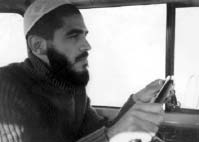 علينصراللهوصلناإلىالمسجدعندمنتصفالليل. ودّعالشباب،ثمذهبإلىالبيت. ودّعأمهوطلبمنهاراجيًاأنتدعوله. فيالصباحالباكر،انطلقنانحوالجبهة. كانقليلالكلامومشغولًاأكثربالذكرأوبالقرآن. وصلناإلىمخيمالفرقةفيشمالفكّة،حيثكانتالكتائبمشغولةبالقيامبمناوراتاستعدادًاللعمليات. فرحالشبابكثيرًالسماعهمخبرعودةإبراهيموجاؤواجميعًاللترحيببه. لمتكنتخلوالخيمةلحظةًمنهم. جاءالحاج "حسين" أيضًاالذيفرحكثيرًابرؤيتهإبراهيم. بعدالسلاموالسؤالعنالأحوالاستفسرإبراهيم: "ياحاج "حسين"،كلالشبابفيحالنشاط،ماالخبر؟". أجابهالحاج: "سنتحركغدًالأجلالعمليات،سنسعدكثيرًابمرافقتكلنا".أكملالحاج: "فيهذهالعملياتعليناتقسيمشبابالمعلوماتبينالكتائب. فيكلكتيبة،يجبأنيحضرمسؤولانمنشبابالمعلوماتوالعمليات". ثموضعلائحةأمامإبراهيموقال: "مارأيكبهؤلاءالشباب؟".نظرإبراهيمإلىاللائحةوصاريعطيرأيهفيكلواحدمنهم. ثمسأل: "حسنًاياحاج،ماوضعتوزيعالقوات؟".أجابهالحاج: "قسّمناالقواتإلىفيالق،وكلّفيلقيتشكّلمنثلاثفرق. تسلّمالحاج "همت" مسؤوليةالفيلقالحاديعشر "القدر". كانتفرقة "الرسول" تحتإمرةهذاالفيلقوقدأوكلواإلينامهمةالمعلوماتفيه".عصرذلكاليوم،حنّىإبراهيملحيتهورتبهاوقصّشعره،فغداوجههالجميلملكوتيًاأكثرمنذيقبل. عندالغروب،قصدناإحدىنقاطالرصد. كانيستطلعمنطقةالعملياتبمنظارخاص،ويكتببعضالملاحظاتعلىورقة. جاءعددمنالشبابإلىهذهالنقطةوهميقولون: "هياهيانريدأننشاهدالمنظرهنا". انزعجإبراهيموهويقول: "وهليوجدسينماهنا؟عليناأننخطّطللغدونحدّدالمسيرالذييجبأننسلكه". تركالمكانهناكوهوغاضب. قاللي: "أنالستمرتاحًاجدًّا"،فقلتله: "لاتقلق،سيكونالأمرعلىمايرام". توجّهنحوأحدقادة "فيلقالقدر" وقالله: "ياحاج،إنحالهذهالمنطقةغيرعادية،أرضهارمليةوناعمة،وستكونحركةالشبابفيهاصعبةجدًّا. كماإنّالعراقيينقدملأوهابالموانعوالعراقيل. برأيك،هلستنجحهذهالعمليات؟".أجابهالقائد: "عزيزيأبرام،هذاأمرالقيادة. وكمايقولالإمام: نحنمأمورونبالقيامبالتكليف،والنتيجةبيدالله". ******* فيعصراليومالتالي،تجهّزالشباب. تسلّمتكلٌّمنالكتائبالـ11 فيفرقة "27 محمدرسولالله" حصتهامنالذخائروالمؤونة. واستعدّالكلللتحرّكنحو "فكة".منبعيد،لاحليوجهإبراهيم. ارتجفقلبي. كانوجههيشعنورًا،أكثرملكوتيةوأكثربياضًامنالعادة. كانيضعالكوفيةالعربيةويرتديمعطفًاجميلًا. اقتربمنّاوسلمعلىالجميعفردًافردًا. نحيّتهجانبًاوقلتله: "أخيأبرام،لقدصرتَنورانيًاجدًّا". تنفّسبعمق،ثمقالليبحسرة: "حيناستشهدالشهيدبهشتيحزنتكثيرًا،لكننيقلتفينفسيهنيئًاله،خسارةأنيموتميتةطبيعية. وقدرحل "أصغروصالي"، "عليقرباني"، "قاسمتشكري" وكثيرمنالأصدقاء،لدرجةصارأصدقاؤنافيمقبرة "بهشتزهراء" أكثرمنهمفي "طهران"!". سكتقليلًاثمأكمل: "وهاهي "خرمشهر" قدتحرّرت. أناخائفمنأنتنتهيالحربونخسرفرصةالشهادة. علىكلحالالتوكّلعلىالله". ثمتنفّسنفسًاعميقًاوقال: "أتمنىأنأستشهدولكننيأريدأجملشهادة". نظرتإليهبتعجّب. كانتقطراتالدمعتسيلمنعينيه،ثمأكمل: "أنتبقىفيمكانحيثلايصلإليكأحد،لايعرفكأحد. أنتوالإمامعليهالسلام،يحضرعندجسدك،يأخذبرأسكويتكفّلبك. هذههيالشهادةالأجمل". قلتله: "باللهعليكياأخيأبرام،لاتقلهذاالكلام"،ثمغيّرتالحديث،قلتله: "تعالنذهبمعالقادةفيالمقدمة،هكذاأفضل،نقدّمالمساعدةحينيستلزمالأمر". لا. أريدأنأكونمعشبابالتعبئة.ثمتحرّكنا. وتقدمناباتجاهالكتائبالتيستقتحمفيالمقدمة. كانوايضعوناللمساتالأخيرةعلىالتقسيماتالعسكرية،حينسألته: "أخيأبرام،ماالذخائرالتيتريدنيأنأعطيكإياها؟"،أجابني: "فقطقنبلتانيدويتان،وإذااحتجناإلىأسلحةنأخذهامنالعراقيين".كانالحاج "حسين" لايميلنظرهعنإبراهيم. توجّهنانحوهوهوكالمسحور. فجأة،ومندونأيمقدماتاحتضنابعضهمابعضًاواستمرّاعلىهذهالحاللحظات،وكأنهمايشعرانأنهاللقاءالأخير. ثمخلعإبراهيمساعتهمنيدهوقال: "خذياحاج "حسين"،هذهالساعةتذكارلك". فاضتعيناالحاج "حسين" منالدموع،ثمقال: "لاياعزيزيأبرام،قدتحتاجإليها. أجابهإبراهيمبهدوءخاص: "لا،لاحاجةليبها". تبدّلوضعالحاجبسرعة. غيّرالموضوعوقالله: "ياأخيأبرام،يوجدطريقانللعبور. سيعبرشبابالتعبئةمنالطريقالأول،بينمايعبرالقادةوشبابالمعلوماتمنالطريقالثاني. تعالمعنا".- سأذهبمنالطريقالأول،معشبابالتعبئة. هلتوجدمشكلةفيذلك؟".- لا،علىراحتك. تحرّرإبراهيممنآخرالتعلقاتالمادية،ثمذهبإلىشبابالكتيبةالذينسيقتحمونالخطوطالأماميةوجلسبالقربمنهم. *******عملية "والفجرالتمهيدية "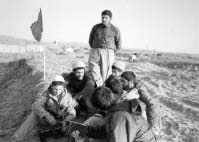 علينصرالله"كميل" و "حنظلة" هماالكتيبتاناللتانستقتحمانالخطوطالأمامية. جاءأحدقادةالفرقةوبدأيتكلممعالشبابقائلًا:أيّهاالإخوة،سنتوجهالليلةإلى "فكة" فيعمليات "والفجر". لقدحفرالعدوثلاثقنواتكبيرةبموازاةالحدودليمنعكممنالعبور،ونصبحواجزأخرىلمنعكممنالتقدّم،لكنإنشاءاللهبعدعبوركمهذهالقنواتوالحواجز،سنبدأالعمليات.بعدتمركزكمفيجوارالنقاطالحدودية "طاووسيه" و"رشيديه" تكونالمرحلةالأولىقدتمّت. بعدهاستمربالقربمنكمقواتفرقة "سيّدالشهداء" الجديدة،ولأجلإكمالالمهمةسيتوجهوننحومدينة "العمارة" العراقية،وإنشاءاللهسيكونالنصرمننصيبكم.أخذيشرحكيفيةالعملوالموانعوالمعابر،ثمقال: "إنطريقكمضيقةتمربينحقولألغام. إنشاءالله،ستصلونأنتم - ثلاثمئةمقاتل - بعدفتحكمالحدودالجنوبيةإلىالأهدافالمنشودة". بعدانتهاءكلامه،بدأإبراهيممباشرةبقراءةمجلسعزاء،لكنليسكمايقرأدومًا. امتزجتقراءتهبغربةكبيرةولميتوقفعنذرفالدموع،ثمبدأباللطم. كانتالمرةالأولىالتيأسمعفيهاهذاالبيتالجميل: (ترجمةالبيت)ياويليمنقلبزينبكيفتقرّحقلبزينبكانالشبابيردّدونمعهوهميلطمون،ثمقرأمجلسعزاءحولأسرالسيدةزينبعليهاالسلام،وشهداءكربلاء. بعدهاقال: "ياشباب،فيهذهالليلة،إمّاإنّكمستلتقونبالحبيبأوإنّعليكمتحمّلعذاباتالأسرمثلعمةالسادات. وفيكلتاالحالتينعليكمالمقاومةببطولة".بعدمجلسالعزاء،وقفالشبابووجوههمغارقةفيالدموع،وصلّيناالمغربوالعشاء. بعدأنعادإليناإبراهيم،كنتأرافقهكظلّه،لاأفارقهلحظة. حملتمعهأحدالجسورالمتنقلةالثقيلةوتحرّكناجميعًا. كانالتنقلعلىأرض "فكّة" الرمليةصعبًاومتعبًاجدًّا،خاصةًمعأوزانالذخائرالتيكانيحملهاكلفردمناوالتيتتجاوزالعشرينكيلوغرامًا. مضافًاإلىأنيوإبراهيمكنانحملجسرًاخشبيًاكالتابوتعلىرؤوسنا. كنايمشيبعضناخلفبعضفيخطواحدفيممرّتمّاستحداثهبينحقولالألغام. مشينامايقارباثنيعشركيلومترًا. وصلناإلىالقناةالأولىفيجنوبفكة. لميبقرمقفيالشبابليساعدهمعلىالحركة. كانتالساعةالتاسعةوالنصف،وكنافيالسابعمنشباط. عبرناالقنواتعلىالجسورالمتحركةوالسلالمالتيكنانحملهاوالتيوضعناهاعلىعرضالقناة. يلفسكونعجيبالمنطقة. لميكنالعراقيونيطلقونأيرصاصة. بعدربعساعةوصلناإلىالقناةالثانية،وأخبرناالقيادةبهذاالأمرعبراللاسلكي. مرتدقائققليلةوهانحننصلإلىالقناةالثالثة. كانإبراهيممشغولًاطيلةالوقت،يساعدالشبابعلىقطعالقناةالثانية،ينتبهلهمكثيرًا؛لأنالمكانحولالقنواتمليءبالألغاموالحواجز. الوصولإلىالقناةالثالثة،معناهالتمركزبالقربمنالنقاطالحدوديةللعراقيين،وبالتاليبدءالعمليات. لكنقائدالكتيبةأوقفالشباب،وقال: "وفقالخريطة،كانعليناالمشيأكثر،لكنالأمرالغريبأنناوصلناباكرًا،ولاخبرعنالحواجزوالنقاطالحدودية! لقدعبرمعظمالشبابتقريبًاالقناةالثانية". فجأة،أضيئتسماء "فكة" كمالوكنافيوضحالنهار،وكأنّالعدوانتظرنابكاملقواهوعديده. ثمبدأوابقصفنابالقذائف،والهاونوالمدافعوبالرشاشاتالتيكانتبعيدةقليلًا. كانوايرمونعلينامنكلالجهات. لميكنالشبابقادرينعلىالقيامبأيعمل. كانتالعوائقالمتشعّبةوحقولالألغامتحولدونحركتهم. استطاععددقليلمنالشبابالدخولإلىالقناةالثالثة،بينماعلقكثيرمنهمفيالرمال. كانوايركضونفيكلاتجاه؛أرادبعضهم،ومنخلالتخطّيهمالعوائقوالموانعالإسمنتيّةوالحديديّة،التمركزفيالحقول،لكنّهماستشهدوابسببالألغام. كانالمكانمليئًابالألغام،ولأنّإبراهيمأدركهذاالأمر،بدأيركضباتجاهالقناةالثالثة. وبهتافاتهوصراخهالدائم،منعشبابنامنالذهابداخلالحقولمنالجهتين. انبطحالجميععلىالأرضوحاولواالتحركزحفًا. لامجالللقيامبأيعمل. كانتالمدفعيةالعراقيةتعرفمنأينسنعبر. أمطرقصفهاالمعبربدقةكبيرة،واختلطالحابلبالنابل. القنواتهيالمكانالأكثرأمنًا. فيتلكالعتمةوالفوضى،أضعتإبراهيم. تقدمتإلىالقناةالثالثة،لكنمنالصعبالعثورعلىأحد،رأيتأحدالأصدقاء،فسألته: "هلرأيتإبراهيم؟". قاللي: "منذدقائقمرّمنهنا". وهكذاصرتأذهبفيكلاتجاه. رآنيأحدالقادة،عرفنيوقاللي: "عدبسرعةإلىالمعبرواطلبمنالشبابهناكالانسحابإلىالخلف. الوضعغيرآمنفيهذهالقنوات،ولاالمكانيتسعلهم. اذهببسرعةثمعدإلىهنا". تنفيذًالأمرالقائد،أعدتُالشبابالذينكانوافيالقناةالثانيةوالذينكانوايسيروننحوناإلىالخلف،كماساعدتُفيالوقتنفسهعلىنقلالجرحىإلىالخطوطالخلفية. طالهذاالعملساعتينأوثلاثًا. أردتالعودةإلىالقناةالثالثة،لكنشبابالفرقةقالوالي: "إنّهغيرممكن". ولمّاسألتهممستنكرًا: "ولماذا؟"،قالوا: "لقدصدرأمرالانسحاب،وحتىالصباحسيعودالشبابجميعًا". بعدساعةتقريبًا،صليتصلاةالصبح،وبدأضوءالصباحبالانبلاجشيئًافشيئًا. كنتمتعبًاوفاقدًاللأمل. كنتأسألالشبابالعائدينعنإبراهيم،لكنلميكنلديهمأيخبرعنه. بعددقائق،رأيت "مجتبى"،الذيكانوجههملطّخًابالوحلوالترابوالتعببادعليه،يعودإلىالخطوطالخلفية،سألتهبيأس: ""مجتبى"! ألمترَإبراهيم؟". أجابنيوهويقترب: "منذساعة،كنّامعًا". قفزتمنمكانيمنشدةفرحي. تقدمتنحوهوسألتهمرةثانية: "إذًاأينهوالآن؟". أجابني: "لاأعرف. قلتلهإنّأمرالانسحابقدصدروعليناالعودةفيالعتمة. إذاطلعالصباح،لانتمكنمنالحركةأوالقيامبأيعمل،لكنّهقالليإنّالشبابموجودونفيالقنوات،سأذهبإليهملنعودمعًا". ثمأكمل "مجتبى" قائلًا: "حينكنتأتكلممعه،وصلتكتيبةمنفرقة "عاشوراء"،فتكلمإبراهيممعقائدهاوأخبرهبأمرالانسحاب. ولأننيأعرفالطريقجيدًاأرسلنيمعهملأدلّهمعلىطريقالعودة. ثمحملقذيفتي"آربيجي" وعددًامنالقنابلوتوجّهنحوالقناة. ومنذذلكالوقتلاخبرلديعنإبراهيم". ******* بعدساعة،رأيت "ميثملطيفي" يتوجهنحوالخطوطالخلفيةبرفقةعددمنالجرحى. أسرعتفيمساعدتهم،وسألته: "ماالخبر؟". كنتمعهؤلاءالجرحىمابعدقناةكتيبة "كميل"،وقدارتمينافيأسفلالتلة. إلىأنجاءأبرامهاديلإنقاذنا. فوقفتفجأةوسألتهمتعجبًا: "أخيأبرام!؟وماالذيحصلبعدها؟". استطاعإنقاذنابصعوبةكبيرة. استغلالفجرلسحبناإلىالخلف. أثناءمسيرناوصلناإلىإحدىالقنوات،كانتأرضهامليئةبالقطرانوالبنزين،وكانعرضهايقاربثلاثةأمتار. أحضرإبراهيملوحينخشبيينكبيرين،قفزداخلالقناة،وأوصلالقطرانوالبنزينإلىركبتيه،ثموضعأحداللوحينعلىكتفهالأولىواللوحالآخرعلىكتفهالثانية،ووضعطرفالألواحعلىجانبيالقناة. وكالجسرعبرناهماوعدناإلىالخلف. ثمتقدمهوإلىالأمام".إنهاالساعةالعاشرةصباحًا. كانمقرالفرقةفي "فكة"،يضجبالقادة. كانكثيرمنهميقولإنّعددًامنالكتائبمحاصرمنالأعداء.*******قناةكميل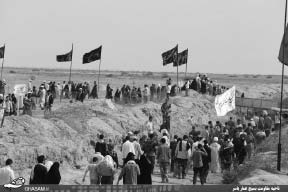 علينصراللهسألتأحدقادةالمعلومات: "مامعنىأنبعضالكتائبقدحوصرت؟فيالأساسلميتقدمالعدو. والشبابمازالوافيالقناتينالثالثةوالثانية!".أجابنيالقائد: "إنالقناةالثالثةالتياستطلعناهاسابقًاتختلفعنهذهالقناة. إنهذهالقناةوعددًامنالقنواتالصغيرةاستحدثهاالعراقيونفيالأيامالثلاثةالأخيرة. لقداستحدثواهذهالقنواتبموازاةالحدود. علىالرغممنحجمهاالصغيرإلّاأنهامليئةبالموانعوالحواجز". ثمأكمل: "لقدلجأشبابطليعةالكتائبإلىالقنواتللاحتماءمنالقصفالعراقي. لكنبعدأنطلعالنهار،اقتربتالدباباتالعراقيةوسدتالطريقعلىطرفيالقنوات. وبدأتبإطلاقالنارعليها".سكتقليلًاثمأكمل: "لقدوضعالعراقيونستةعشرنوعًامنالعوائقأمامالشباب. كانعرضالحواجزالممتدّةيقاربأربعةكيلومترات،كماإنّالمنافقينقدأعطواكلالمعلوماتالمتعلقةبهذهالعملياتللأعداء".انقبضقلبيكثيرًا،وسألته: "وماالذيسنفعلهالآن؟". إذااستطاعالشبابالصمودوالمقاومة،سننجزالمرحلةالثانيةمنالعمليات،وسنعيدهمإلىهنا. فيهذاالوقت،نادىعاملالإشارةفيالمقرقائلًا: "وصلخبرمنالكتائبالمحاصرة". سكتالجميع. قالعاملالاتصالات: "يقولون،لقدسلّمالأخ "ياري" علىالأخ "فشرده"". هذاالخبرالقصيريعنيأنّقائدكتيبة "حنظلة" قداستشهد. فيعصرذلكاليوموصلخبراستشهادالحاج "ثابتنيا" قائدالكتيبةومساعدهالحاج "حسيني". عمّالحزنوالغمّ،وكانتالأجواءهناكعجيبة.******* فيالتاسعمنشباط،استأنفالشبابالاستعدادللهجوممرةثانيةعلىمنطقة "فكة". رأيتأحدالأصدقاءيأتيمنالمقر. سألته: ماالخبر؟لقداتصلالآنعاملالإشارةفيكتيبة "كميل" وتحدثمعالقائد "همت". قال: إنّشحناللاسلكييوشكعلىالانتهاءاستشهدكثيرمنالشبابادعوالنا،وأوصلواسلامناإلىالإمام،قولوالهإنّناقاومناحتّىاللحظةالأخيرة". قلتلهبقلبمكسوروحزنكبير: "ماهوتكليفنا؟ماذاعليناأننفعل؟". قال: "الاتكالعلىالله. اذهبوجهّزنفسك،ستنطلقالليلةالمرحلةالثانيةمنالعمليات".عندالغروب،رمىشبابالمدفعيةفيالجيشخنادقالعدوبدقةكبيرة. عاودتالكتائبحركتهامنجديد،وتقدمنانحوقناتي "كميل" و"حنظلة". استطاعبعضالشبابالمحاصرينالخروجفيظلامالليلمنالقناةوالالتحاقبنا. لمتنجحهذهالحملةأيضًا،وعدناقبلالصباحإلىدشمناوخنادقنا. لكنالقصفالدقيقالذيقامبهشبابنا،حطّمعددًامنآلياتالعدو. *******كانالعاشرمنشباط،ولايزاليسمعصوتإطلاقنارمنداخلالقناة. منالواضحأنّالشبابمازالوايقاومون, لكنلمنفهمبأيسلاحٍكانوايقاومونبعدأربعةأيام. عندغروبهذااليوم،أُعلِنعنانتهاءالعمليةوانسحبتجميعالقواتإلىالخلف. رأيتأحدالشبابالذيخرجالبارحةمنالقناة،قاللي: "لايمكنكتصورالوضعالذيكنافيه،لميكنلديناماءولاطعاموالذخائروالأسلحةقليلةجدًّا،والأرضعلىطرفيالقناةمليئةبالألغام. كنانطلقالرصاصبينالحينوالآخرليعرفوافقطأننامازلناأحياء. كانالعراقيونيأمرونناعبرمكبّرالصوتبالاستسلام". كانتلحظاتالغروبحزينةجدًّا. صعدتإلىتلةصغيرةوصرتأرقبالمكانعبرالمنظار. مازالتبعضالانفجاراتالمتفرقةتُشاهدبالقربمنالقناة. كانصديقيوحبيبقلبيإبراهيمهناكولاأستطيعأنأفعلشيئًا. فيتلكالليلة،استرحتقليلًاثمعدتإلىالمنطقةفياليومالتالي. ******* كانالعراقيونشديديالحساسيةبالنسبةإلىالحاديعشرمنشباط. كثّفوانيرانهم. أُفرغتدشمناالأماميةمنالشباببالكامل،وقدانسحبالجميعإلىالخلف. قلتفينفسي: "ربمايريدالعراقيونالتقدم،لكنأستبعدهذاالأمر؛لأنّهموضعواموانعوحواجزتعيقهمهمأيضًامنالتقدم".عصرًا،تضاءلالقصفقليلًا. أخذتالمنظاربيدي،واخترتمكانًايمكّننيمنرؤيةالقناةبشكلأفضل. رأيتشيئًالايصدّق؛يغطيالقناةدخانكثيف،ويُسمعباستمرارصوتانفجارات. توجّهتبسرعةإلىشبابالاستطلاعوالمعلوماتوقلتلهم: "يبدوأنالعراقيينيعملونعلىإنهاءمسألةالقناة!". شاهدواالقناةبالمنظار؛لاشيءسوىالناروالدخان.أماأنافبقيلديّأمل. قلتفينفسي: "لقدمرّإبراهيمفيأوضاعأصعبمنهذه". لكننيتذكرتكلامهقبلالعملياتفارتجفقلبي. عادشبابالمعلوماتإلىدشمتهم،فيماراقبتالقناةمرةثانيةبالمنظار. كنانقتربمنوقتالغروبعندماشعرتأنأحدهميتقدممنبعيد. وعندمادقّقتالنظرأكثر،بداالأمرواضحًاجدًّا.هناكثلاثةشبانيركضونفياتجاهنا. كانوايقعونباستمرارثميقفون،يبدوأنّهمجرحىومتعبون. ومنالواضحأنهمقادمونمنمنطقةالقناة. صرختوناديتالشباب. صعدناالمرتفعبالقربمنا،وصرنانشاهدهممنبعيد. طلبتمنالشبابعدمإطلاقالنار،وفيحمرةالشفقوصلهؤلاءالثلاثةإلينا. ماإنأطلّواحتّىركضتإليهموسألتهم: "منأينأتيتم؟". لميكنلديهمقدرةعلىالكلام. طلبأحدهمالماء،فأعطيتهالمطرةبسرعة. كانالثانييرتجفمنالجوعوالتعب،بينماتلطّخالثالثبالدماءمنرأسهحتّىقدميه.بعدأنوعواحقيقةمايحصلمعهم،قالوالنا: "نحنمنشبابكتيبة "كميل". سألتهمبقلق: "وماالذيحصلمعبقيةالشباب؟". أجابنيوهويحاولبصعوبةرفعرأسه: "لاأعتقدأنأحدًاغيرنامازالعلىقيدالحياة". بعدهاسألتهمستغربًا: "خلالهذهالأيامالخمسة،كيفاستطعتمالصمود؟". لاقدرةلديهعلىالكلام،أطرققليلًاثمقال: "خلالاليومينالماضيين،كنّامختبئينتحتأجسادالشهداء،لكنهناكشخصلميعرفالتعبطيلةهذهالفترة". التقطأنفاسهثمأكمل: "يالهمنشاب! يرميالـ"آربيجي" منجهةومنالجهةالأخرىيرميبالرشاش،يملكقدرةعجيبة". قطعصديقهكلامهوأضاف: "كماإنّهجمعأجسادالشهداءوصفّهمإلىجوانبالقناة،وقسّمالمؤونةوالماءبينالجميع،واهتمبالجرحىأيضًا،وكأنهذاالشابلايعرفالتعب".قلتلهم: "أوَلَميستشهدقادةالكتيبتينومساعدوهمجميعًا؟إذًاعمّنتتكلم؟". قال: "إنهشابلاأعرفه،شعرهقصير،ويرتديسروالًاكرديًا". أضافالشابالآخر: "فياليومالأول،كانيضعحولرقبتهكوفيةعربية. ماأجملصوته! كانيقرألناالعزاء،ويرفعمعنوياتالشباب".كادتروحيتخرجمنجسمي،وداررأسي،ابتلعتريقيوأناأفكر: "إنهاميزاتإبراهيم". جلستوالاضطراببادٍعلىوجهي،أمسكتيديهوعينايمسمّرتانمنالذهولوقلتله: "إنهأبرام،أليسكذلك؟أينهوالآن؟".قال: "أعتقدهذا. كانبعضالشبابالقدامىينادونهبإبراهيم". رفعتصوتيهاتفًا: "أينهوالآن؟". قالأحدهم: "حتىاللحظةالأخيرة،حينكانالعراقيونيرموننيرانهمعلينا،كانإبراهيمعلىقيدالحياة. قاللنا: لقدسحبالجيشالعراقيقواته،كأنهيريدأنيقصفنابالسلاحالثقيل. إذاكانلديكمالقدرةاستغلواذهابهموانسحبواإلىالخلف،ثمتوجهليهتمبالجرحى،وهانحنقدجئناإلىهنا". لكنرفيقهقال: "لقدرأيتكيفرموه. لقدوقععلىالأرضبعدالانفجاراتالأولى". تراخىجسميرغمًاعني. سالتدموعي،وبدأتكتفايتهتزمنالبكاء. لمأستطعبعدهاأنأتمالكنفسي. وضعترأسيعلىالترابوصرتأنتحب. مرّتكلالذكرياتالتيكانتليمعإبراهيمفيحياتي: منحلبةالـ"زورخانه"،إلى "جيلانغرب"...اختلطترائحةالبارودالقويةبأصواتالانفجارات،توجهتنحوطرفالخندق،أردتالذهابإلىالقناة،لكنّأحدالشبابوقففيطريقيومنعنيقائلًا: "ماالذيتفعله؟لنيعودإبراهيمإذاذهبتإلىهناك،انظرإلىالنارالتيتنهمرعلىتلكالمنطقة". فيتلكالليلة،نقلوناجميعًامن "فكة" إلىالخطوطالخلفية. كانتأحوالالشبابجميعًاتشبهحالتي. حينوصلناإلى "دوكوهه"،كانصوتالحاج "صادقآهنكران" يبثفيالأجواء: (ترجمةالشعر) أيّهاالعائدونمنالسفرأينشهداؤكم،أينشهداؤكمترقرقتالدموعأكثرفأكثر. انتشرخبرشهادةإبراهيموعدمالعثورعليهبسرعةبينالشباب. جاءأحدالمقاتلينالذيالتحقمعابنهبالجبهةوقاللي: "كلنامحزونونعلىإبراهيم. واللهِ،لواستشهدابني،لماحزنتكحزنيالآنعلىإبراهيم،لاأحديعلمأيإنسانعظيمكان". فياليومالتالي،أرسلواشبابالفيلقجميعًافيمأذونية،وعادتمجموعتناأيضًاإلى "طهران". لميتجرأأحدعلىإعلانخبرشهادةإبراهيم،لكنهانتشرفيكلمكان.*******الأسرأميرمنجرمرّأسبوععلىفقدانأثرإبراهيم. قبلالظهر،أتيتإلىالمسجد. كان "جعفرجنكروي" هناك،وكانمفجوعًا. لميصدقأحدهذاالخبر. وصل "مصطفى" أيضًا،وصرنانتحدثعنإبراهيم. فجأة،وصل "محمدآغاتراشكار"،ومندونخبرعنأيشيء،سألنا: "ياشباب،هلتعرفونأحدًاباسمإبراهيمهادي؟". فجأةسكتناجميعًا،ونظرنابتعجببعضناإلىبعض. تقدمنانحوهوسألناه: "ماالذيحصل؟! ماذاتقول؟!". صُدمالمسكينكثيرًا. قال: "لاشيء،فُقِدأخوزوجتيمنذأشهر. صرتأسمعكلليلةفيمنتصفالليلراديوبغداد،فالعراقيونيعلنونأسماءالأسرىفيالساعاتالأخيرةمنكلليلة! كنتأستمعالليلةالماضيةإلىالأسماء. فجأة،قطعالمذيعالعراقيالذييتكلمباللغةالفارسيةبرنامجهوبثالموسيقى. ثمأعلنبفرحأنّهتمّأسرإبراهيمهادي،أحدالقادةالإيرانيينفيالجبهةالغربية".شعرتأننيأطير،فرحتكثيرًالأنّإبراهيممازالحيًا،فقدتتركيزيولمأعرفماذاأفعل.ذهبنابسرعةإلىبقيةالشباب؛كاتَبَالحاج "عليصادقي" الصليبالأحمر،وتوجّه "هوريار" إلىمنزلإبراهيموأخبرأخاهبالأمر. فرحالجميعلكونإبراهيممازالعلىقيدالحياة.******* بعدمدة،وصلجوابالرسالةعبرالصليبالأحمروكانكالتالي: "أناإبراهيمهادي،عمري 15 سنة،مننجفآبادفيأصفهان. أنتمأيضًاكالعراقيينقدظننتمونيخطأًأحدالقادةفيالجبهةالغربية!".علىالرغممنجوابالرسالة،إلّاأنّكثيرًامنالشباببقواينتظرونإبراهيمإلىأنتحررالأسرىجميعًا.وكلّماذُكِراسمإبراهيم،كانشبابهيئةالعزاءيقرأونمجلسالصديقةالزهراءعليهالسلاملذكراهويرتفعصوتالبكاء.*******الفراق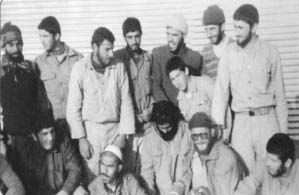 عباسهاديمرّشهرعلىفقدانإبراهيم. لمتكنأحوالأيمنرفاقهعلىمايرام. أينمااجتمعنا،كنانتحدّثعنهونذرفالدموع.ذهبنالزيارةأحدالشبابفيالمستشفى،حيثكان "رضاكوديني" موجودًاأيضًا. حينرآني،تجدّدتأحزانه،قال: "ياشباب،إنالدنيامندونإبراهيم،ليستمكانًاللحياة. تأكدوامنأننيسأستشهدفيالعمليةالأولىالتيسأشاركفيها!".قالشابآخر: "لمنكننعرفمنكانإبراهيم؛كانعبدًامخلصًالله. كانبيننا،عاشمعنالفترةكينعرفمعنىعبوديةالله". وقالآخر: "كانإبراهيمفتوّةوبطلًابكلماللكلمةمنمعنى. كانعارفًاحقيقيًا".******* مرتخمسةأشهرعلىشهادةإبراهيم. كانتأميتسألنا: "لماذالايأخذإبراهيممأذونية؟". كنانغيّرالموضوعبذرائعمتعددة،فنقول: "الآنثمّةعمليات،ولايستطيعالمجيء...". وباختصاركليومنقوللهاشيئًاما.إلىأنرأيتهامرةتدخلالغرفةوتجلسأمامصورةإبراهيموتبكيبشدة. اقتربتمنهاوقلتلها: "مابكياأمي؟ماالذيحصل؟". قالت: "إننيأشمرائحةإبراهيم. إنإبراهيمالآنفيهذهالغرفة... هاهنا".. حينخفّبكاؤهاقليلًا،قالت: "أنامتأكدةأنّإبراهيمقداستشهد". ثمأكملت: "فيالمرةالأخيرةالتيحضرفيها،تغيّرإبراهيمكثيرًا. مهماأصررتعليهلنخطبله،كانيجيبني: لاياأمي،أنامتأكدمنأنّنيلنأعود. لاأريدأنتنتظرنيعيوندامعةفيزاويةالبيت!".بعدأيام،جلستمرةثانيةأمامصورةإبراهيموصارتتبكي،إلىأنأُجبرناعلىإحضارخاليوإخبارهابحقيقةالأمر. فيذلكاليوم،انهارتأمي. اشتدتأزمتهاالقلبية،وأدخلناهاالمستشفىحيثوضعوهافيالعنايةالفائقة. فيمابعد،حينكنانأخذأميإلىمقبرة "بهشتزهراء"،كانتتفضّلالقطعةالرابعةوالأربعين،حيثتجلسبالقربمنقبورالشهداءالمجهولين. علىالرغممنأنالبكاءمضرٌّبها،لكنهاكانتتفضفضعننفسهاوتبوحبمكنوناتقلبهامعالشهداءالمجهولين. *******البحثعنالشهداء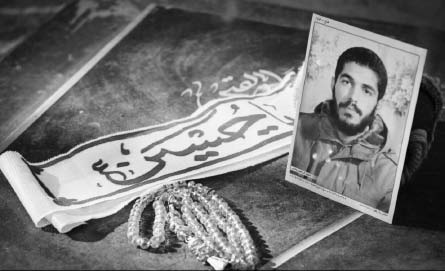 سعيدقاسميوأختالشهيدفيالعام 1990م،عادالأسرىإلىالوطن. كانبعضهملايزالينتظرإبراهيم،ولكنتبدّدأملالشباب.فيالعامالتالي،توجّهعددمنرفاقإبراهيمإلىمنطقةالعملياتوقصدوا "فكة". فيهذهالرحلة،وجدالشبابعددًامنأجسادالشهداءونقلوهاإلى "طهران". ذهبنامرةلزيارةعائلةأحدالشهداء. قالتلناأمالشهيد: هلتعرفونفيأيمنطقةاستشهدابني؟نعم. لقدكنّامعًا. بماأنّالحربقدانتهت،ألّايمكنكمالعثورعلىجثمانهوإعادته؟لقدجعلنيكلامالأمأفكركثيرًا.فياليومالتالي،تكلمتمععددمنالقادةوالمحروقينبنارالحرب،واتّفقناعلىالبحثعنأجسادأصدقائنا. بعدمدة،توجهنامععددمنالشبابإلى "فكة".بعدالبحثوالتفتيش،وجدناأجسادثلاثمئةشهيدومنبينهمابنهذهالسيّدة. بعدذلك،تأسّستفرقةالاستقصاءوالتفتيشعنالشهداءالتيتعملعلىطولالحدودحيثكانتجبهةالحرب.إنّعشقشهداء "فكة" المظلوميندفعنالتوسعةعملناهناكعلىالرغممنصعوبةالعملفيتلكالمنطقة. إنّكثيرًامنالشبابالذينيعرفونإبراهيميعتبرونههومؤسّسفرقةالبحثوالاستقصاءلأنّهكانيذهببعدالعملياتللبحثعنأجسادالشهداء.بعدخمسسنواتمننهايةالحرب،وعلىالرغممنالصعوباتالكثيرة،بدأالعملفيالقناةالمعروفةبقناة "كميل". كنانجدالشهداءواحدًاتلوالآخر،وفيآخرالقناة،كانالشهداءموضوعينبعضهمقرببعض،فتمّإخراجهمبسهولةمنهناك. لكنلاخبرعنإبراهيم. كان "عليمحمودوند" قائدمجموعةالاستقصاءفيالفرقة،وهومنالذينحوصروامنقِبَلالأعداءداخلالقناةفيعمليات "والفجرالتمهيدية".يعتبر "علي" نفسهمديونًالإبراهيم،ويكرر: "لاأحديعرفغربة "فكة". كممنالشبابالمظلومينفيهذهالقناة! إنّرائحةغربةكربلاءتفوحمنتراب "فكة"". فيأحدالأيام،خلالالبحث،تمّالعثورعلىجثمانأحدالشهداء. ووُجدبينأغراضهدفترمذكراته،وبعدكلهذهالسنواتمازالالخطمقروءًا. كتبفيالصفحةالأخيرة:"اليومهواليومالخامسلمحاصرتنا. وزّعناالطعاموالماء. الشهداءفيآخرالقناة. الآنلايشعرالشهداءبالعطش. روحيفداءشفاهكالعطشىيابنفاطمة!".حينقرأالشبابهذاالدفتر،تبدّلتأحوالهموأكملواالبحثعنالشهداء. وعلىالرغممنالعثورعلىأكثرالشهداء،لاخبرعنإبراهيم. جاءأحدأصدقاءإبراهيمإلى "فكة"،وقاللناوهويسترجعذكرياته: "لاتبحثواعنإبراهيم،لقدأرادأنيبقىمفقودًاومجهولًا،أستبعدأنتعثرواعليه،لقدبقيإبراهيمفي "فكة" كييصيرشمسًالسالكيطريقالنور".فيأواخرالتسعينات،استُؤنفالبحثوالاستقصاءمرةثانيةفي "فكة"،حيثتمّالعثورأيضًاعلىشهداءداخلالقناة،لكنّمعظمهممجهولوالهوية. خلالعمليةالبحثهذه،التحق "عليمحمودوند" برتلالشهداء،وبعدهبقليل "بازوكي". نُقلتأجسادالشهداءالمجهوليالهويةإلىمركزالاستقصاء. سيتمّتشييعهمفيالأيامالفاطمية،وبعدمسيرةطويلةفيأنحاءالوطن،يُدفنونفينقطةمامنترابإيران. فيالليلةالتيكانمنالمفترضأنيُشيّعخلالهاهؤلاءالشهداءفي "طهران"،زارنيإبراهيمفيالمنام،كانيقفأمامبابالبيت،قالليبشوقخاصوحماسة: "هانحنقدعدناأيضًا! وبدأيلوّحليبيده". رأيتإبراهيمفيمناميمرةثانية. إنّهأثناءتشييعٍآخرلشهداءمجهولين،تحرّكأحدالتوابيتعلىالناقلةالكبيرةوخرجإبراهيممنهوصاريبتسملنا.فياليومالتالي،خرجالناسالمعظّمونللشهداءبحماسةوشوقخاصلاستقبالهم. كانتشييعًامهيبًا. بعدهاأُرسلالشهداءإلىمدنمتعددةليدفنوافيها. أعتقدأنّإبراهيمقدعادمعالشهداءالمجهولينفيذكرىشهادةالصديقةالطاهرةعليهاالسلام،ليزيلغبارالغفلةعنوجوهنا. لذلككلمازرتقبرًالشهيدمجهول،أتذكرإبراهيموأقرأالفاتحةلهولكلإبراهيمفيهذاالوطن.*******الحضور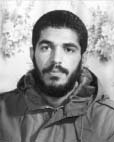 منأهمالأعمالالتيأُنجزتفيالمنطقة،رسموجهإبراهيمتحتجسرجادة "الشهيدمحلاتي" فيالعام 1997م. فيالأيامالأخيرةلوضعاللمساتالأخيرةعلىمجموعةالشهداء،ذهبتإلىالسيدوقلتله: ياسيد،سمعتأنكأنتمنرسمصورةإبراهيم!- نعم،لماذا؟- لاشيء،أريدفقطأنأشكرك؛لأنّإبراهيم،بهذهالصورة،سيبقىحاضرًافيالحي. - أنالاأعرفإبراهيم،لمأطلبشيئًالأرسمصورته،لكنبعدالقيامبهذاالعمل،أنزلاللهبركةعلىحياتيلايمكنحسابها. كماإننيرأيتكثيرًامنالأشياءبسببهذاالرسم.- مثلًا؟- حينرسمتهذهالصورة،وانطلقمعرض "تجليالشهداء"،جاءتامرأةليلةالجمعةإليّوقالت: "ياسيّد،وزِّعواهذهالحلوىهناعنروحهذاالشهيد". اعتقدتأنهاتعرفه،لذلكسألتهاإنكانتمنأقاربالشهيد،فقالت: "لا!". وحينرأتنيمتعجّبًاأكملتقائلة: "إنبيتنابالقربمنهنا. كنتأعانيمنأزمةصعبةفيحياتي. منذأيام،حينكنتترسمالصورة،مررتمنهنا،قلتفينفسي: "ياإلهي،إنكانللشهداءمقاملديك،أرجوكبحقهذاالشهيدحُلّمشكلتي،وأناأعدكأنأصليفيأولالوقت. ثمقرأتالفاتحةلهذاالشهيدالذيلاأعرفاسمه. لنتصدق،تحققطلبيبسرعةكبيرة،وأتيتالآنلأشكره".ثمعقّبالسيد: "فيالسنةالماضية،كانتأوضاععمليغيرمستقرة. عانيتمنمشكلاتكثيرة. عندمامررتأمامصورةإبراهيم،التفتإلىأنّألوانهاقدبهتتبمرورالزمان. جهزت "سقالةبناء" وأحضرتالألوانوبدأتبترميمهاوتحسينها. كانالأمرلايصدق. فيالوقتالذيأنهيتفيهعملي،عُرضعليّمشروعكبير. فحُلّتمعظممشكلاتيالماليةيومها". ثمأكمل: "إنّلهؤلاءالشهداءمقامًاعاليًالدىالله. مازلنالانعرفهمحقالمعرفة. إذاقمتَبعملبسيطلهم،يعطيكاللهبدلًاعنهأضعافًامضاعفة". *******كنتفيالمسجد،عندماجاءشخصيبحثعنأصدقاءإبراهيم،يريدأنيسألهمعنه. استفسرتمنه: "ماذاتريد؟قدأستطيعمساعدتك". - لاشيء. أريدأنأعرفمنكانهذاالشهيد؟وأينقبره؟تردّدتماذاأقول. بعدلحظاتمنالسكوت،قلتله: "إنإبراهيمهاديشهيدمجهولوككلّالشهداءالمفقوديالأثروالمجهولينفهولاقبرله. لكنلماذاتسألعنه؟". تغيّرتحالذلكالرجل،ثمقال: يقعبيتنابالقربمنصورةالشهيدهادي. ولديّابنةصغيرةتمركلصباحبالقربمنصورتهلتذهبإلىالمدرسة. سألتنيمرة: "أبيمنهوهذاالرجل؟"،قلتلها: "ذهبهؤلاءلمقاتلةالأعداءومنعوهممنالهجومعلينا،ثماستشهدوا". ومنذأنسمعتابنتيهذاالأمر،صارتتلقيالتحيةكلصباحعلىالصورة. منذليالٍ،رأتابنتيالشهيدهاديفيمنامها. قاللها: "أيتهاالفتاةالصغيرة،كلماألقيتِالتحيةعليّ،أردالسلاموأدعولك؛لأنّكعلىالرغممنصغرسنّكتحافظينجيدًاعلىحجابك". فابنتيالآنتريدمعرفةمنهوالشهيدهاديوأينقبره؟اختنقتبعبرتي،لميكنلديّماأقوله. قلتله: "قللابنتك،إذاأردتِأنيدعولكالشهيدإبراهيمدومًا،اهتميبصلاتكوحجابك". ثمرحتأخبرهعددًامنالذكرياتعنإبراهيم.*******أذكرجملةكتبتعلىلوحةكبيرة: "إنالعلاقةمعالشهداءمتبادلة. إذاكنتمعهم،سيكونونمعك". ماأكثرالمعانيالموجودةفيهذهالجملة!فيالنوروزمنالعام 1388ه.ش- آذار 2009م،توجهتإلى "جيلانغرب" لاستكمالمعلوماتالكتاب. فيالطريق،وصلتإلىمدينة "إيوان".اقتربوقتالغروبوكنتمتعبًاجدًّا. فأناأقودمنذالصباحولمأعثرهناعلىفندقأونزل.قلتفيقلبي: "ياسيدإبراهيم،أتيتإلىهنالأجلك. يسّرليالأمور،بمشيئةالله". ارتفعصوتالأذان،فقلتفينفسي: "لوكانإبراهيمهنا،لأسرعإلىالصلاة". توجهتإلىالمسجدوصليتالمغربجماعة. بعدالصلاة،اقتربمنّيرجلخمسيني،سلّمعليّبأدبوسألني: "أنتقادممن "طهران"؟"،أجبتهبتعجب: "نعم،لماذاتسأل؟".قال: "لقدعرفتمننمرةسيارتك". ثمأكملقائلًا: "بيتناقريب،كلشيءجاهز،شرّفنا".- أشكركجزيلالشكر،عليّأنأذهب. - استرحالليلة،وتنطلقغدًاصباحًا.لمأشأالقبول. ثمتقدمخادمالمسجدمنّاوقاللي: "إنهالسيد "محمدي"،منمسؤوليالبلديةهنا. اسمعكلامهورافقه". كنتمتعبًالدرجةجعلتنيأقبل. عشاءفاخر،أفضلضيافةو... كنتأودعهفيالصباحبعدتناولالفطورعندهاسألني: هليمكننيأنأعرفسببقدومكإلىهذهالمدينة؟إننيذاهبإلى "جيلانغرب"،لاستكمالمذكراتأحدالشهداء.قالليمتعجبًا: "أنامن "جيلانغرب"،منهوالشهيدالذيتبحثعنه". أجبته: "أنتلاتعرفه". ثمأخرجتصورةمنحقيبتيوأعطيتهإياها. نظرإليّبتعجب: "أليسهذاالسيدإبراهيم!! كنتوأبيمنقواته،كنامعًافيالعملياتوفيالاستطلاع،فيالسنةالأولىمنالحرب". نظرتإليهمصدومًامذهولًا،ولمأعرفبماذاأعلّق. اختنقتبعبرتي؛منذالليلةالسابقةتماستضافتيعلىأفضلنحو،وكانمضيفنامنأصدقائك! شكرًاجزيلًالكياإبراهيم. صليتأولالوقتبسببك. أماأنت...ذُكرفيالقرآنالكريمأنّالشهداءأحياء. إنهمالشهداءعلىهذاالعالم. هذامالمسناهبوضوحخلالالأحداثالأخيرةبعدالانتخابات. لقدحلّإبراهيمضيفًاعلىرفاقهفيمناماتهمودلّهمعلىالطريقالصحيح.*******سلامعلىإبراهيم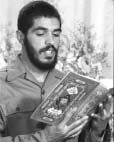 عندماأردناالقيامبعملحولإبراهيم،بذلناقصارىجهدنالننجزهبعوناللهعلىأفضلوجه؛مقتنعينبأنهذاالكتابلميستطعإظهارقطرةمنبحركمالاتوعظمةإبراهيم.بدايةً،أشكراللهلأنهعرّفنيإلىأحدعبادهالأطهاروالمخلصين،كماأشكره؛لأنهاختارنيلهذاالإنجاز. فيهذهالفترة،شعرتبكثيرمنالتغيراتفيحياتي.سنتانمنالجهدالمستمر،ستّونمقابلة،عددمنالأسفارومرّاتمنإعادةتنظيمالنص. أحببتأنأختاراسمًامناسبًاللكتابينسجممعأحوالإبراهيموشخصيته.التقيتبالحاج "حسين"،سألته: ماالاسمالذيتقترحهللكتاب؟"الأذان"؛لأنّكثيرًامنشبابالجبهة،يعرفونهمنخلالأذانه،ذلكالأذانالعجيب. بينمااقترحأحدالشبابالجملةالتيأطلقهامرةًالشهيد "إبراهيمحسامي" علىالشهيدإبراهيمهادي: "العارفالفتوّة"،لكنّنياخترتفيقرارةنفسيالعنوانالآتي: "معجزةالأذان". كانالوقتليلًاعندماكنتأفكرفيهذاالموضوع. لفتنظريقرآنعلىالطاولةبالقربمني. أخذتالكتابالكريم،ورددتفيقلبي: "إلهي،لقدكانهذاالعمللأحدعبادكالصالحينوالمجهولين. أريدأنأستخرجعنوانالكتابمنبينصفحاتالقرآن".ثمأكملت: "كلالعملإلىالآنمدينللطفك. فأنالاأعرفإبراهيم،ولمأكنبعمرٍيسمحليبالذهابإلىالجبهة،لكنمحبتكشملتنيكيأنجزهذاالعمل.إلهي،أنالاأعرفكيفأستخير،ولاأستطيعاستنباطمعنىالآيات". ثمقلت: "بسمالله"،وقرأتسورةالحمد،وفتحتالمصحفالشريف. ووضعتهعلىالطاولة. نظرتبدقةإلىالصفحةالتيفُتِحتأمامي،وانخطفلونوجهيلِمارأيته...شعرتبدوارفيرأسي. ومندونإرادةمني،اغرورقتعينايبالدموع. ظهرتالآيات 109 ومابعدهامنسورةالصافات: قدسسرهسلامٌعلىإبراهيم. كذلكنجزيالمحسنين. إنهمنعبادناالمؤمنيندامظله. *******ملحق: ملفالصورمازلتجذراًولدفيربيعيفأزهرتوردةًحمراءفيبستانعشقييموتالليلوالغروبوالزبّدوالريحوالموجوأنتخالدفيهدوءضفافي
إبراهيممعشبابال "زورخانه ".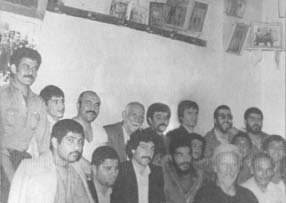 الحاج "حسنتوكل"،العجوزالجالسفيالصفالأعلى.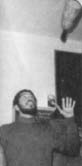 الحضورالأخيرلإبراهيمفي "زورخانه" الحاج "حسنتوكل ".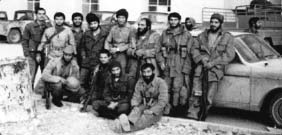 "سربلذهاب"،الأيامالأولىللحرب. "أصغروصالي" الجالسفيالجهةاليمنى.إبراهيمالأولمناليمين،واقفبالقربمنسيارة "أصغر "" البيكان ".(معظمهؤلاءالشبابالتحقوابقافلةالشهداء).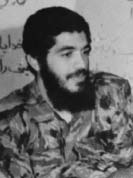 حائطالشعاراتفيمقرالحرسفي "جيلانغرب"،حائطكتبعليهشعارخاصبكلقائد. الشعارالذيكُتِبعليهلإبراهيم : مقاتلبميزات "بورياالولي ".        الشهداء: "مرادي"،"إبراهيمهادي"،"جهانبين" بالقربمنجثمانالشهيد "وصالي ".
السلامعليكياعليبنموسىالرضاعليهالسلاملذكرىالقادةوالشهداءالغرباءوصانعيالملاحموالبطولاتفي "جيلانغرب ".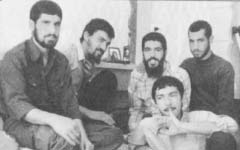 فيمقرمجموعة "أندرزكو": الشهيد "عليأوسط" معاونلواء "مسلمبنعقيل" هوالجالسعلىيسارإبراهيم.مقرمجموعة "أندرزكو"،لمينتهالشبابمنتناولالغداءعندماحانوقتالصلاة. فخرجإبراهيمإلىالحديقةورفعصوتهبالأذان.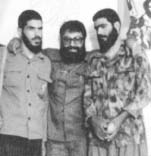 الشهيد "رضادستواره" (نائبقائدالفرقة) وجههإليناوالشهيدان "حسنزماني" (مسؤولالمحور) و "رضاتشراغي" فيمقابله.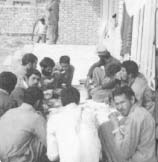 جلوسًامناليمينالشهيد "حسنبالاش"،الشهيد "هادي"،"بزركزاده" و "حسيناللهكرم" والشهيد "حسينبسيطي". وقوفًامناليسار "رضاكوديني" والحاج "عليصادقي ".
لبسثيابًاعسکريةمرقّطةوذهبإلىالشباب. عندماعادكانيرتديثيابالمتطوعين. سألته: "ياإبراهيم،أينثيابك؟قال: "لقدأُعجِبأحدالشبابالأكرادبثيابيفأعطيتهإياها ".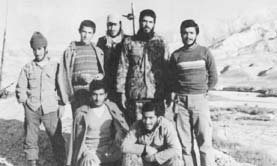 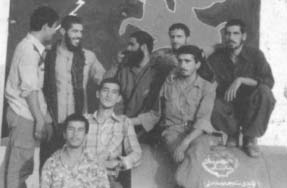 إبراهيمبالقربمنالحاج "حسيناللهكرم" والشهيدين "رضاكوديني" و "جمالتاجيك ".
شبابالمجموعةفيمقرالشهيد "أندرزكو"،يستعدونللانطلاقإلى "مطلعالفجر ".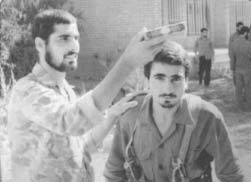 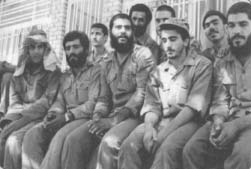 الشهيد "رضاكوديني"،يحملالقرآنفوقرأسالشهيد "جمالتاجيك ".بعدساعاتقليلة،يلتحق "جمال" الذيكانقائدكتيبةالاقتحام،بقافلةالشهداءعلىمرتفعات "شياكوه". كان "رضا" منالقادةالشجعانومنأصدقاءإبراهيمالمقربينجدًّا. لميستطعتحملفراقإبراهيم،فاستشهدبعدشهرينفيمنطقة "فكة" أيضًاعندماكانقائدكتيبة "حنين ".الشهداء "هادي ""خرمدل"،"تاجيك"،"كاظمي" و...
"جيلانغرب"،إبراهيمهاديوقوفًاوالشهيد "رضاتشراغي" (قائدالفرقة) جالسًالجهةاليمين.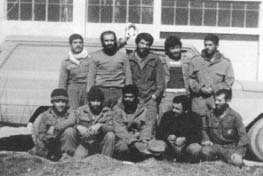 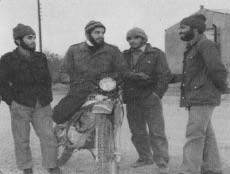 بعدمدةعلىحادثةالأذانفيمطلعالفجر،هاهوإبراهيميرجعإلىالشبابورقبتهملفوفةبالأبيض.
الشهيد "جوادافراسيابي"،الشهيد "إبراهيمهادي"،الشهيد "رضاكوديني" (إلىاليسار).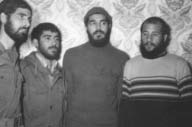 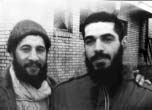 "جوادأفراسيابي" منالقادةالمجهولينوالشجعانخلالالدفاعالمقدس. قدمإحدىقدميهخلالالجهاد،لكنهكانيقطعالمرتفعاتبقدمواحدة. شاركمعإبراهيموشبابالشهيد "أندرزكو" فيعملياتالاستطلاع. لميستطعتحملبُعدإبراهيم،واستشهدبعدأشهرحينكاننائبقائدالمعلوماتفيالفرقة.قدمتعائلتهالكريمةمضافًاإلىجوادأربعةشهداء.
الشباببعدمباراةكرةالطائرةمعإبراهيم. الشهيد "جوادصراف" (قائدكتيبةالشهادة) هوالرابعلجهةاليمينوقوفًا.


مستشفىنجميةبعدعمليات "الفتحالمبين ".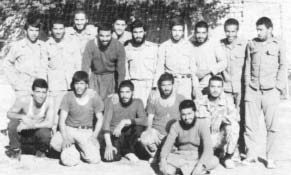 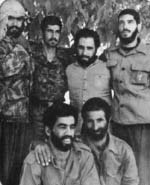 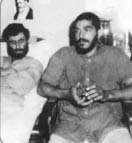 
الصورالأخيرةلإبراهيمفيمعسكر "تشنانه" في "فكة 7" شباط 1982 م.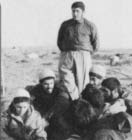 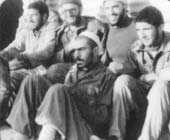 الشهيد "عليخرمدل" (الجالسبقبعةبيضاء)الخوفكلمةلامعنىلهافيقاموسعلي. فيإحدىالمرات،حينكانمعالشبابفيعمليةاستطلاع،التفتإلىنفادالمؤونة. فيمنتصفالليلتركعليالشبابوعادبعدساعاتوفييدهوعاءمليءبالدجاجالمسلوق. بعدذلكعرفناأنهأحضرهذاالدجاجمنمطبخالعراقيين. كانمعإبراهيممنذأيامال "زورخانه" وخلالالجبهةلميفترقلحظةعنه. التحق "علي" برفاقهالشهداءفيالعام 1986 م.إبراهيمبينشبابالمعلوماتفيالفرقة (منطقة "فكة").
الشهيد "عليمحمودوند" (مسؤولالتفتيشعنالشهداءفيفرقةالرسول ( صلىاللهعليهوآلهخلالالتفتيشوالبحثعنشهداءقناة "كميل ".شبابالتفتيشخلالالبحثعنشهداء "فكة ".هناسُلَمٌإلىالسماء،قناة "كميل" (قبلعمليةالبحثوالتفتيشعنالشهداء)( إبراهيمإلىجانبالحاج "حسيناللهكرم" (مرتفعات "جيلانغرب" )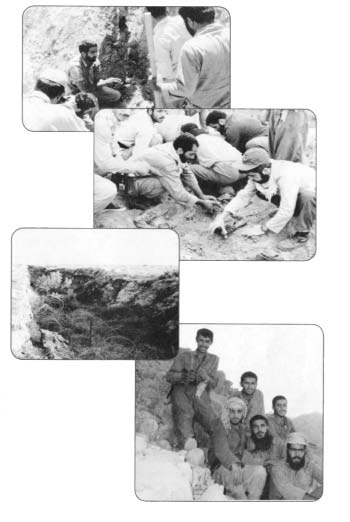 
الشهيد "إبراهيمحسامي" (الجالسفيالوسط(. إذاجمعتمالثبات،الشجاعةوالشهامةوكلالعباراتالمشابهةمعبعضهابعضًاستحصلونعلىالوجهالمنيرل "إبراهيمحسامي". كانالشهيد "حسامي" يرافقالشبابفيالعملياتوفيالاستطلاع،علىالرغممنقدمهالمبتورة،وكانيرفعمنمعنوياتالشبابويبثفيهمقوةالقلب. فيإحدىالمرات،عندماكانالشبابيتحدثونعنإبراهيم،قالالشهيد "حسامي":"إنكباررجالالحربعندنا،همصغارأمامأخي "أبرام" والكثيرمنهمكانواتلاميذه. سمعتفيمابعدعباراتتشبههذهعلىلسانالشهيد "مهديخندان" (قائدلواءعمار( والشهداءالحاج "جعفرجنكروي"،"حسينإسكندرلو"،"أحمدنوزاد"،"عليجزماني" و...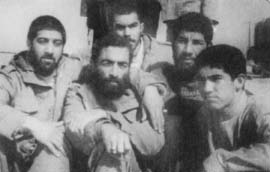 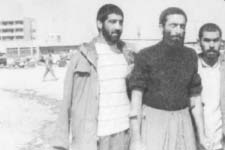 "دوكوهة" بعدعمليات "والفجرالتمهيدية"،مناليمينالشهيد "عليخرمدل"،الشهيد "إبراهيمحسامي"،الجريحالعزيز "علينصرالله ".عندماكانتالمجموعاتتتوجهللاستطلاعداخلمواقعالأعداء،كانكثيرمنالشبابيحبونمرافقة "علينصرالله". كانحضورهفيأيمأموريةيبثالشجاعةفيقلوبالشباب. حينأصيبفيرأسهفيمنطقة "مهران" لميكنأحديتخيّلأنيعيدهاللهإلىصفوفالشباب. إنالحاج "علي" منالشهداءالأحياءفيوحدةالأمنالذيرافقإبراهيممنذأيامال "زورخانه" ولميفترقعنهأبدًا.
الشهداء "جوادأفراسيابي"،"إبراهيمهادي" و "ماشاللهعزيزي ".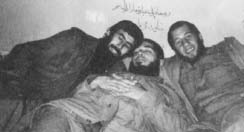 كان "ماشالله" منالمقاتلينالأكرادالشجعانفيمجموعة "أندرزكو"،وكانيحبإبراهيمكثيرًا. وقدالتحقبإخوتهالشهداءبعدسنواتمننهايةالحرب.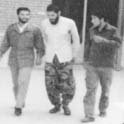 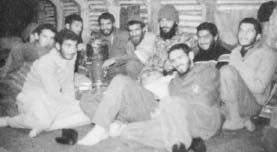 جبهة "جيلانغرب" الجالسفيالأمامبثيابالحرسهوالقائدالشهيد "رضاستوده ".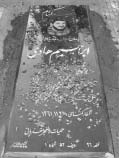 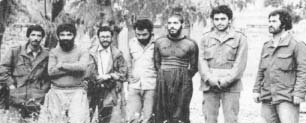 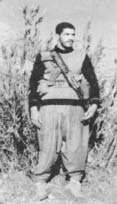 بلاطةضريحالشهيدإبراهيمهاديالتيوضعتعلىمزارأحدالشهداءالمجهولينفيالقطعة 26 فيمقبرة "بهشتزهراء ".مازالتذكرىالشهيدإبراهيمحية؛واسمهخالد.المراسمالأولىلإحياءذكرىالشهيدإبراهيمهادي 11 شباط 2008 م.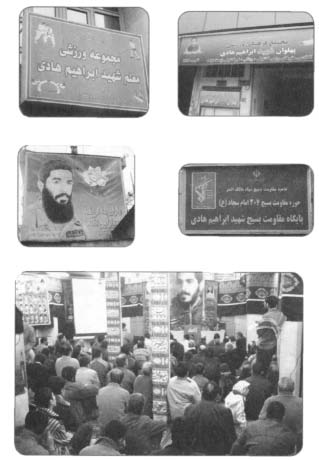 سلسلةسادةالقافلة:تصدرعندارالمعارفالاسلاميةالثقافية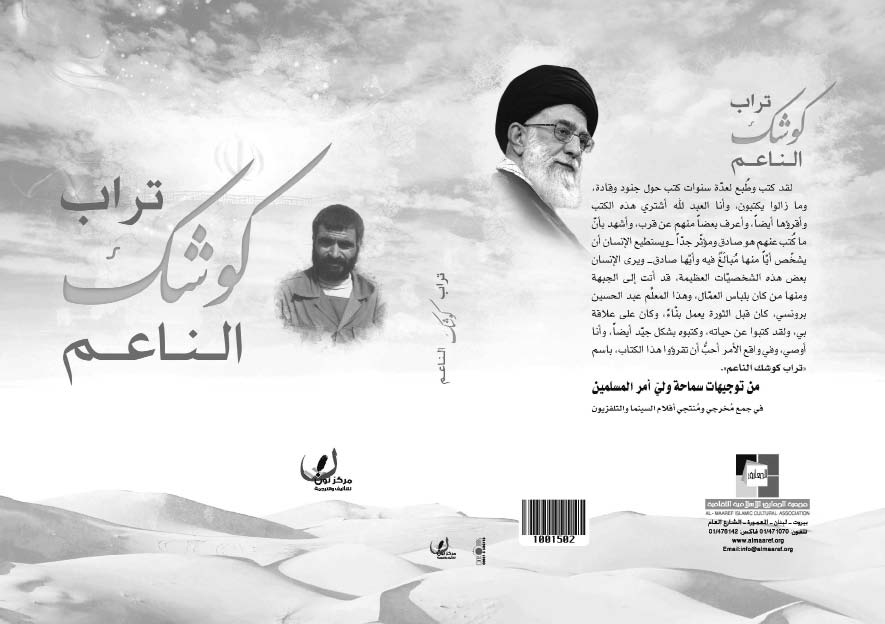 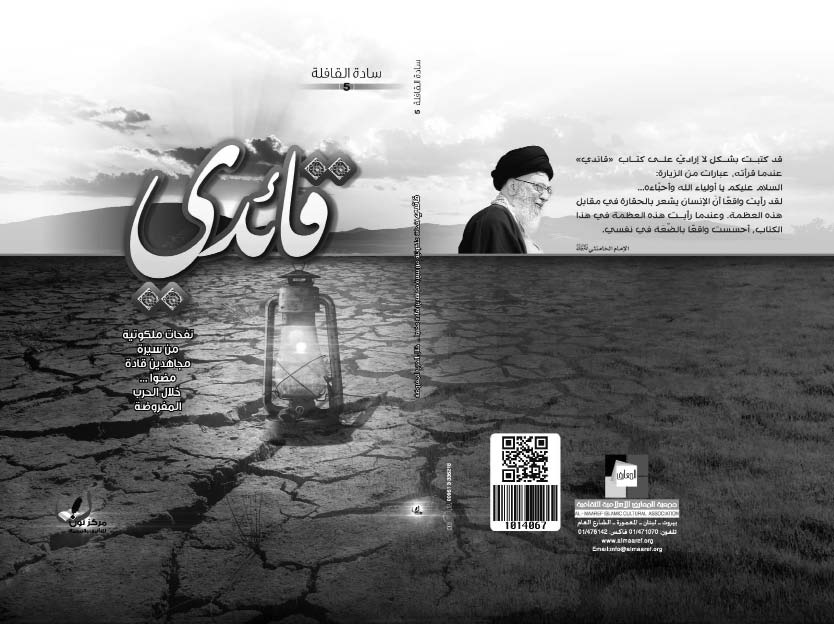 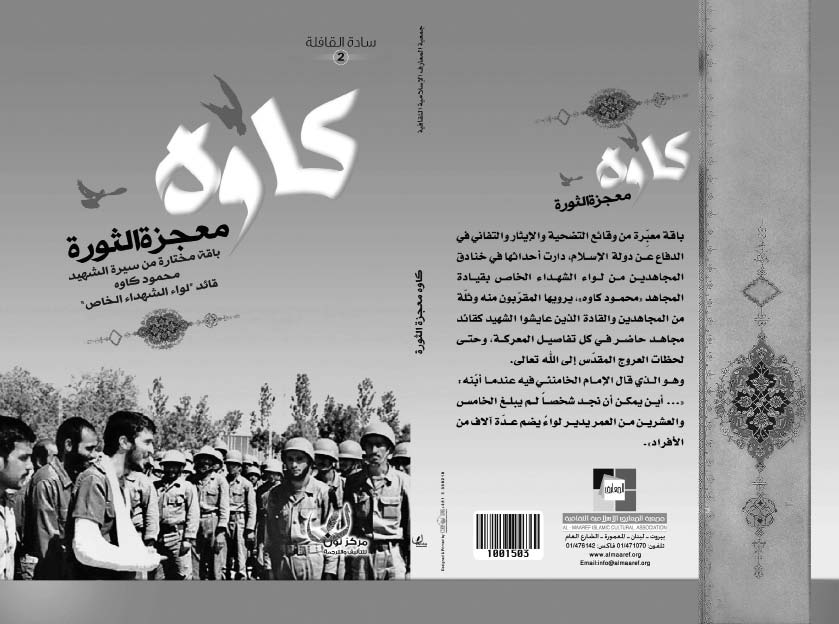 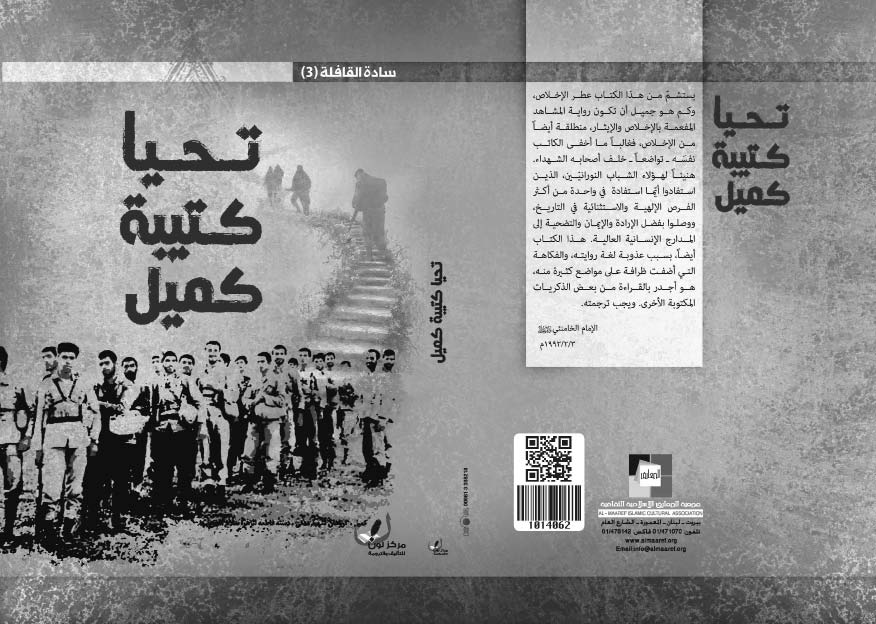 1 . ترابكوشكالناعم2 . كاوه - معجزةالثورة3 . قائدي4 . كتيبةكميل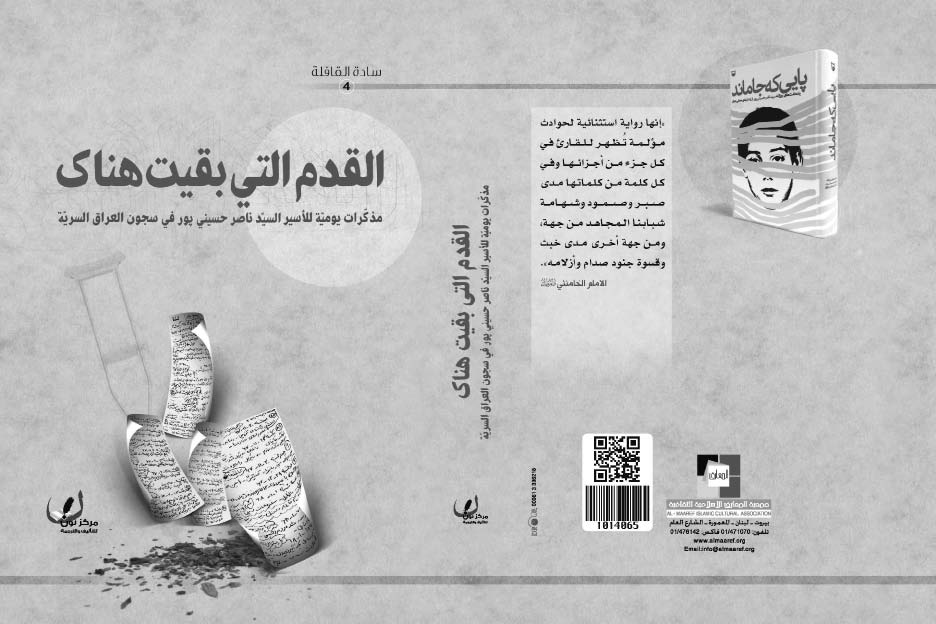 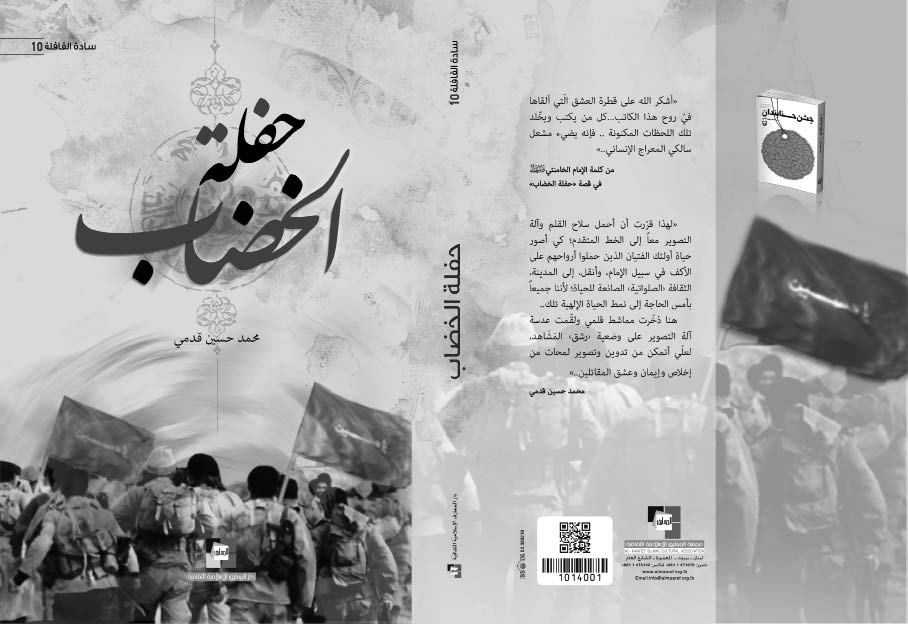 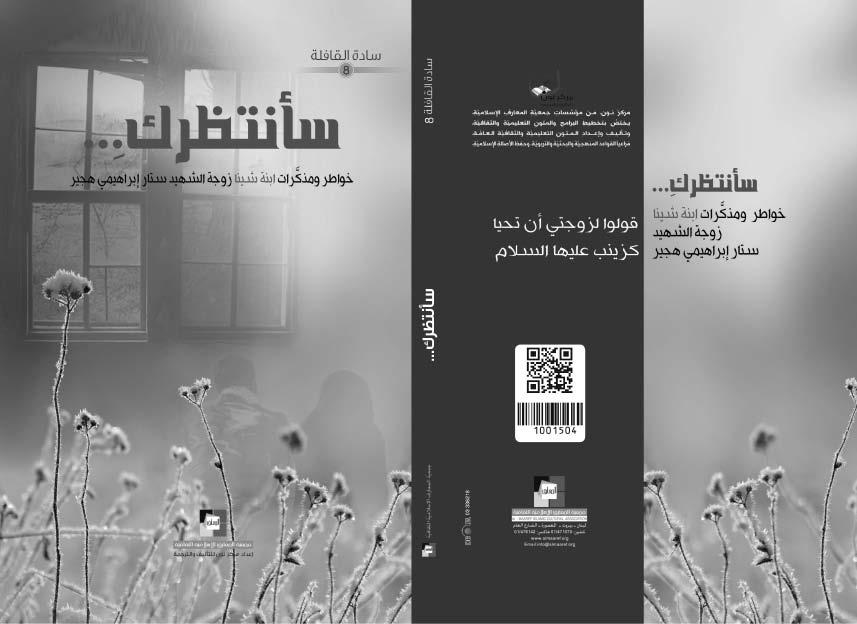 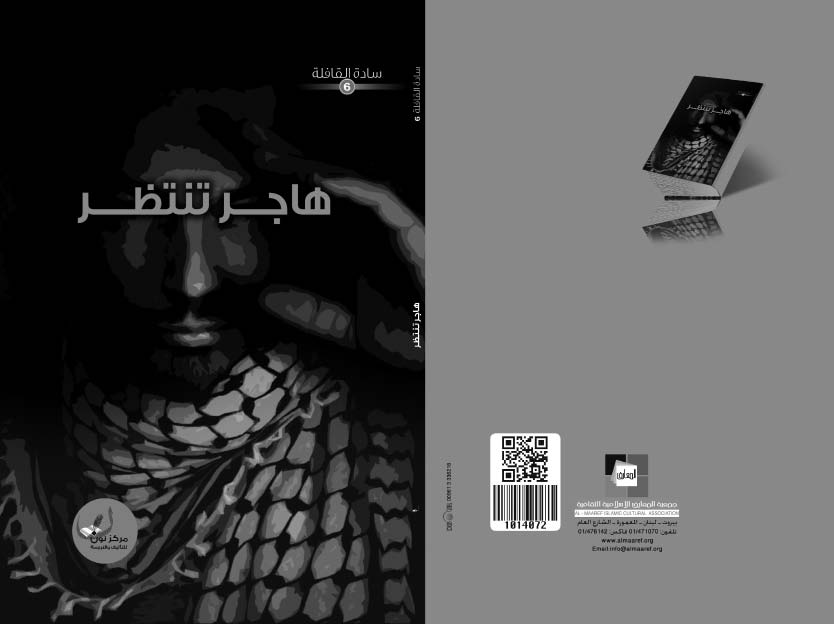 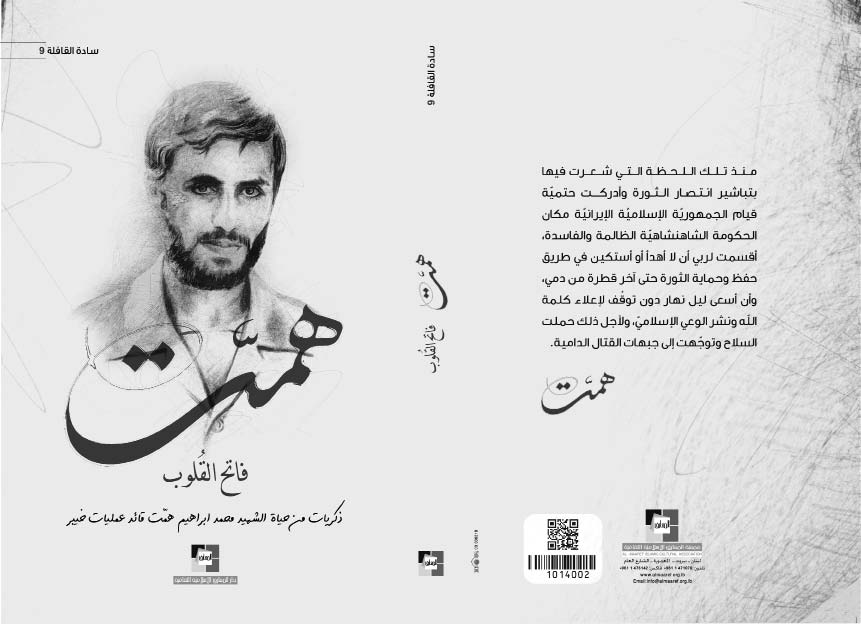 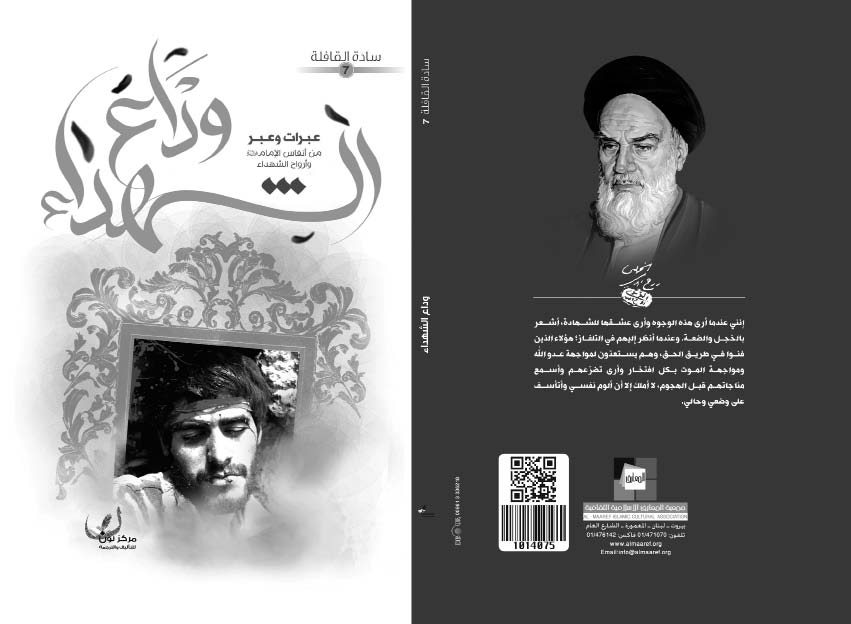 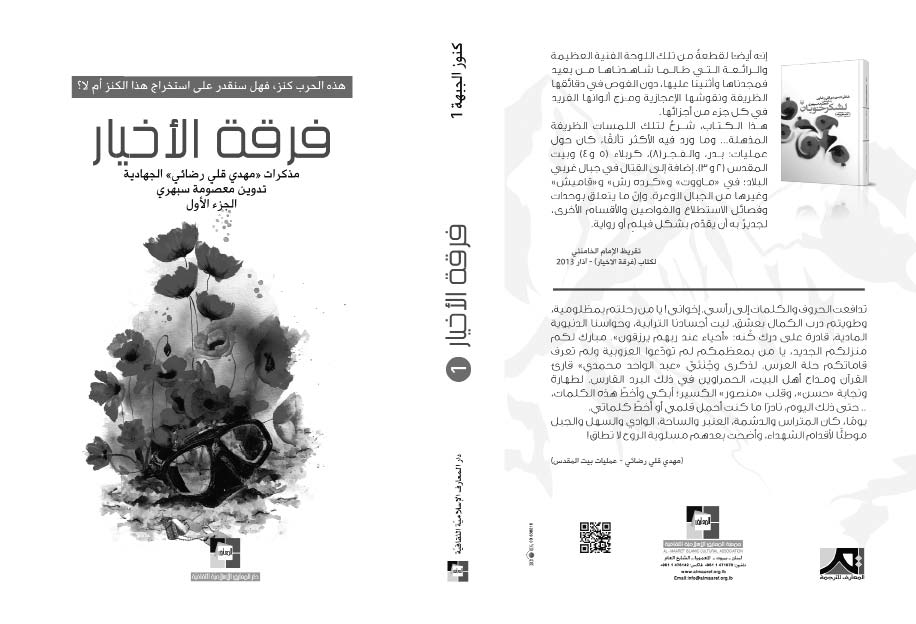 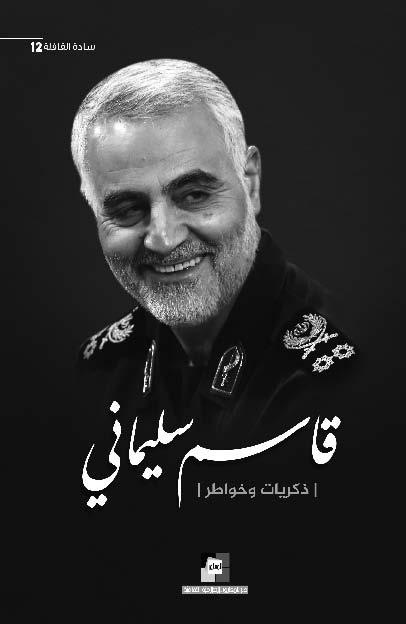 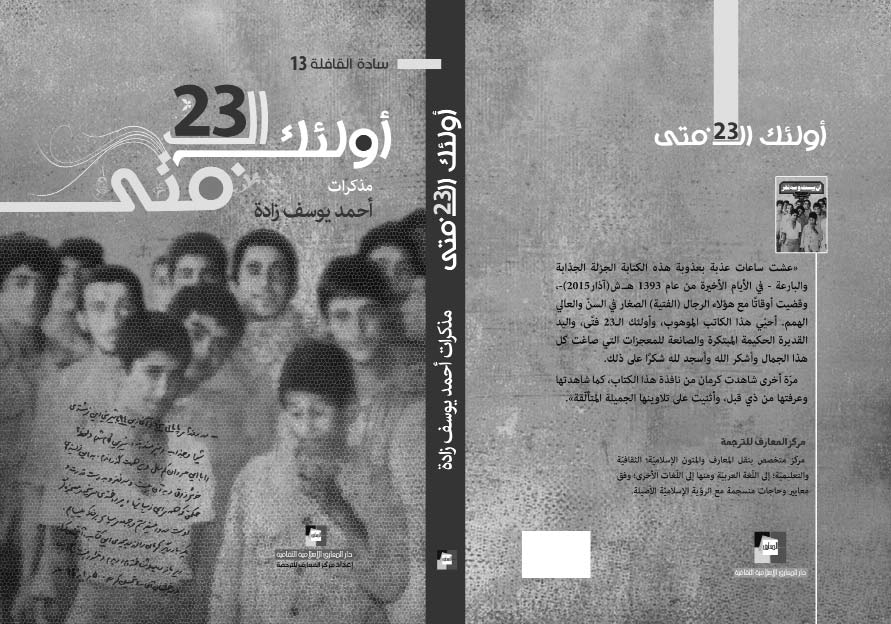 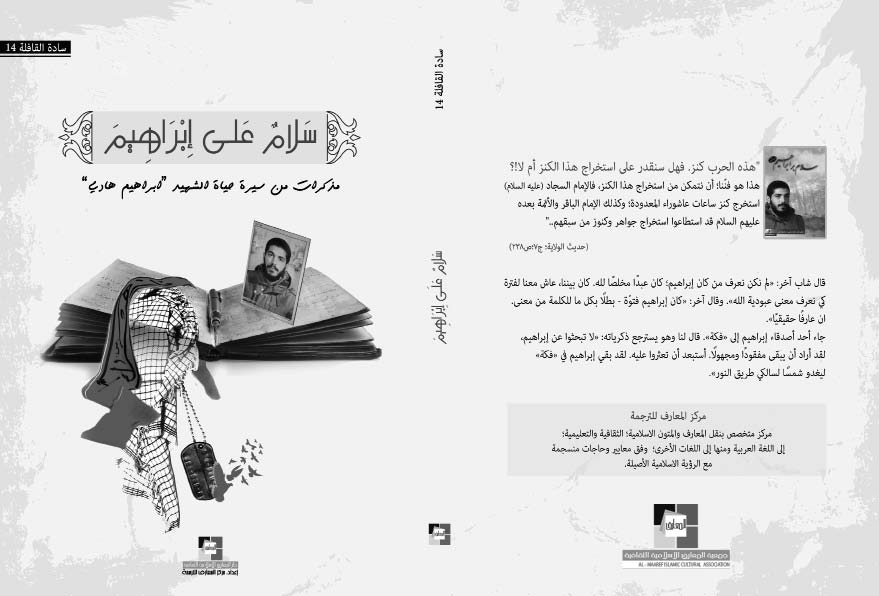 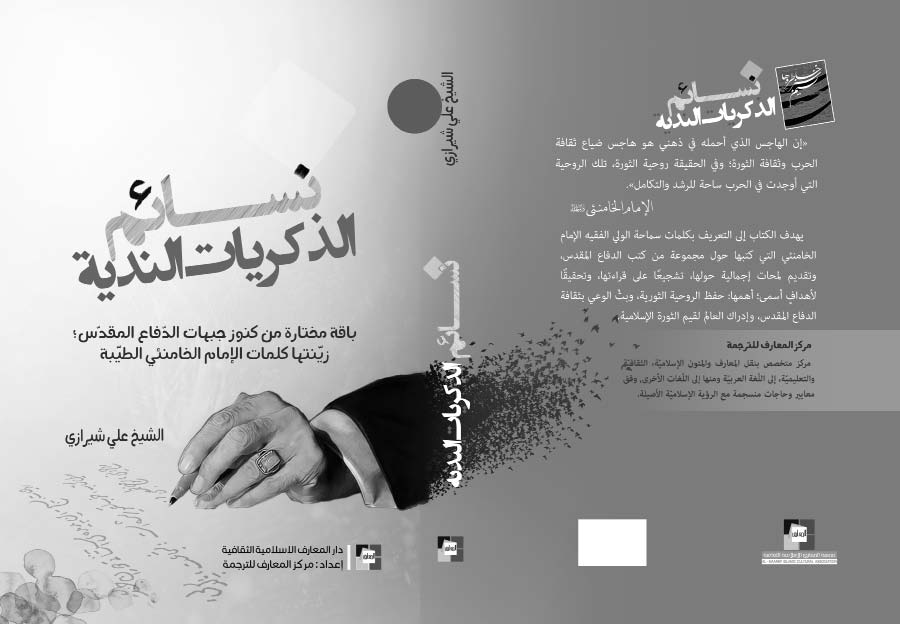 يصدرقريبًا:1 . دا - أمي (ج1)دا - أمي (ج2)2 . الهدايةالثالثة(هدايتسوّم)3 . جوهرةهامون (نگينهامون)قيدالترجمة1 . القرآنفيخنادقالجهاد2 . تلجافيديوسرّأشلو (تپ? جاويديورازاشلو)3 . نورالدينابنايران4 . كوچ? نقاشها5 . ملحمةتلبرهانى (حماسهتپ? برهاني)6 . الفصيلالأول (دستهيك)7 . نهجالأخيار (رسمخوبان)مقدمةالترجمة11مقدمةالكتاب13لماذاإبراهيمهادي؟17السيرةالذاتية21محبةالأب23الرزقالحلال25الرياضةالتراثية27البطلالفتوّة33الكرةالطائرةبلاعبٍواحد37الرهان39المصارعة43البطل47بورياالوليّ49التواضع53يدالله57حوزةالشيخمجتهدي59الارتباطالإلهيّ61أيامالثورة6317 شهريور67عودةالإمامقدسسره71القفزةالمعنوية73تأثيرالكلام77الاهتمامبالناس81كردستان85المعلّمالنموذجي87معلّمالرياضة93الصلاةفيأولالوقت95التصرُّفمعالسارق99الأيامالأولىللحرب101الحضورالثاني107التسبيحات111مدينةالمهدي115حلّالالمشاكل119مجموعةالشهيداندرزكو121شهادةأصغروصالي125المظهرالبسيط127تشمالإمامالحسنعليهالسلام131الأسير135النصفمنشعبان139الجائزة141أبوجعفر145صديق151مفقودالأثر153فقطلوجهالله157فيمحفلالعظماء161الزيارة165القنبلةاليدوية169مطلعالفجر171معجزةالأذان175الكوفية181روحالفكاهة183الأَخوان187المسدّس189الفتحالمبين195الإصابة201مجالسالعزاء205مجلسالسيدةالزهراءعليهالسلام209صيفالعام 1982م. 213أسلوبالتربية215التصرفالسليم219قصةالثعبان223رضىالله225الإخلاص229حاجاتالناسونعمالله233الخُمس239نحننحبُّك241عملياتزينالعابدينعليهالسلام243الأيامالأخيرة249فكّةالميعادالأخير253عمليةوالفجرالتمهيدية257قناةكميل263الأسر269الفراق271البحثعنالشهداء273الحضور277سلام ٌ علىإبراهيم281ملحق: ملفالصور283